АДМИНИСТРАЦИЯ НОВОЛЕСНОВСКОГО СЕЛЬСКОГО ПОСЕЛЕНИЯ ЕЛИЗОВСКОГО МУНИЦИПАЛЬНОГО РАЙОНАПОСТАНОВЛЕНИЕп Лесной Об утверждении Административного регламентаАдминистрации Новолесновского сельского поселения по предоставлению муниципальной услуги 
«Принятие на учет граждан в качестве нуждающихся в жилых помещениях»В соответствии с Жилищным кодексом Российской Федерации и Законом Камчатского края от 31.03.2009 № 253 «О Порядке предоставления жилых помещений жилищного фонда Камчатского края по договорам социального найма»Утвердить прилагаемый Административный регламент Администрации Новолесновского сельского поселения по предоставлению муниципальной услуги «Принятие на учет граждан в качестве нуждающихся в жилых помещениях».Признать утратившим силу Постановление администрации Новолесновского сельского поселения от 28.03.2023 года № 22 «Об утверждении Административного регламента предоставления муниципальной услуги «Принятие на учет граждан в качестве нуждающихся в жилых помещениях»».Утвержден постановлением Администрации Новолесновского сельского поселения от DATEDOUBLEACTIVATED № DOCNUMBERАдминистративный регламентАдминистрации Новолесновского сельского поселения
по предоставлению муниципальной услуги «Принятие на учет граждан в качестве нуждающихся в жилых помещениях»I. Общие положенияНастоящий Административный регламент устанавливает порядок и стандарт предоставления муниципальной услуги «Принятие на учет граждан в качестве нуждающихся в жилых помещениях» (далее – Услуга).Услуга предоставляется Физическому лицу – малоимущие и другие категории граждан, определенные федеральным законом, указом Президента Российской Федерации или законом субъекта Российской Федерации, нуждающиеся в жилых помещениях (далее – заявители), указанным в таблице 1 приложения № 1 к настоящему Административному регламенту.Услуга должна быть предоставлена заявителю в соответствии с вариантом предоставления Услуги (далее – вариант).Вариант определяется в соответствии с таблицей 2 приложения № 1 к настоящему Административному регламенту исходя из общих признаков заявителя, а также из результата предоставления Услуги, за предоставлением которой обратился указанный заявитель.Признаки заявителя определяются путем профилирования, осуществляемого в соответствии с настоящим Административным регламентом.Информация о порядке предоставления Услуги размещается в федеральной государственной информационной системе «Единый портал государственных и муниципальных услуг (функций)» (далее – Единый портал).II. Стандарт предоставления УслугиНаименование УслугиПринятие на учет граждан в качестве нуждающихся в жилых помещениях.Наименование органа, предоставляющего УслугуУслуга предоставляется Администрацией Новолесновского сельского поселения (далее – Орган местного самоуправления).Предоставление Услуги в многофункциональных центрах предоставления государственных и муниципальных услуг (далее – МФЦ) осуществляется при наличии соглашения с таким МФЦ.МФЦ, в которых организуется предоставление Услуги, могут принять решение об отказе в приеме заявления о предоставлении Услуги (далее – заявление) и документов и (или) информации, необходимых для ее предоставления.Результат предоставления УслугиПри обращении заявителя за постановкой на учет граждан, нуждающихся в предоставлении жилого помещения результатами предоставления Услуги являются:решение о принятии граждан на учет в качестве нуждающихся в жилых помещениях (документ на бумажном носителе или в форме электронного документа, подписанного усиленной квалифицированной электронной подписью);решение об отказе в предоставлении Услуги  (документ на бумажном носителе или в форме электронного документа, подписанного усиленной квалифицированной электронной подписью);реестровая запись, вносимая в «Реестр учета граждан в качестве нуждающихся в жилом помещении».Документ, содержащий решение о предоставлении Услуги, настоящим Административным регламентом не предусмотрен.При обращении заявителя за внесением изменений в сведения о гражданах, нуждающихся в предоставлении жилого помещения результатами предоставления Услуги являются:решение о принятии граждан на учет в качестве нуждающихся в жилых помещениях (документ на бумажном носителе или в форме электронного документа, подписанного усиленной квалифицированной электронной подписью);решение об отказе в предоставлении Услуги  (документ на бумажном носителе или в форме электронного документа, подписанного усиленной квалифицированной электронной подписью);реестровая запись, вносимая в «Реестр учета граждан в качестве нуждающихся в жилом помещении».Документ, содержащий решение о предоставлении Услуги, настоящим Административным регламентом не предусмотрен.При обращении заявителя за предоставлением информации о движении в очереди граждан, нуждающихся в предоставлении жилого помещения результатами предоставления Услуги являются:решение о принятии граждан на учет в качестве нуждающихся в жилых помещениях (документ на бумажном носителе или в форме электронного документа, подписанного усиленной квалифицированной электронной подписью);решение об отказе в предоставлении Услуги  (документ на бумажном носителе или в форме электронного документа, подписанного усиленной квалифицированной электронной подписью);реестровая запись, вносимая в «Реестр учета граждан в качестве нуждающихся в жилом помещении».Документ, содержащий решение о предоставлении Услуги, настоящим Административным регламентом не предусмотрен.При обращении заявителя за снятием с учета граждан, нуждающихся в предоставлении жилого помещения результатами предоставления Услуги являются:решение о принятии граждан на учет в качестве нуждающихся в жилых помещениях (документ на бумажном носителе или в форме электронного документа, подписанного усиленной квалифицированной электронной подписью);решение об отказе в предоставлении Услуги  (документ на бумажном носителе или в форме электронного документа, подписанного усиленной квалифицированной электронной подписью);реестровая запись, вносимая в «Реестр учета граждан в качестве нуждающихся в жилом помещении».Документ, содержащий решение о предоставлении Услуги, настоящим Административным регламентом не предусмотрен.При обращении заявителя за исправлением опечаток и ошибок результатами предоставления Услуги являются:решение о предоставлении Услуги (документ на бумажном носителе или в форме электронного документа, подписанного усиленной квалифицированной электронной подписью);решение об отказе в предоставлении Услуги  (документ на бумажном носителе или в форме электронного документа, подписанного усиленной квалифицированной электронной подписью).Формирование реестровой записи в качестве результата предоставления Услуги не предусмотрено.Документ, содержащий решение о предоставлении Услуги, настоящим Административным регламентом не предусмотрен.Результаты предоставления Услуги могут быть получены посредством Единого портала, в МФЦ, в Органе местного самоуправления.Срок предоставления УслугиМаксимальный срок предоставления Услуги составляет 25 рабочих дней с даты регистрации заявления о предоставлении Услуги и документов, необходимых для предоставления Услуги.Срок предоставления Услуги определяется для каждого варианта и приведен в их описании, содержащемся в разделе III настоящего Административного регламента.Правовые основания для предоставления УслугиПеречень нормативных правовых актов, регулирующих предоставление Услуги, информация о порядке досудебного (внесудебного) обжалования решений и действий (бездействия) Органа местного самоуправления, а также о должностных лицах, муниципальных служащих, работниках Органа местного самоуправления размещены на официальном сайте Органа местного самоуправления в информационно-телекоммуникационной сети «Интернет» (далее – сеть «Интернет»), а также на Едином портале.Исчерпывающий перечень документов, необходимых для предоставления УслугиИсчерпывающий перечень документов, необходимых в соответствии с законодательными или иными нормативными правовыми актами для предоставления Услуги, которые заявитель должен представить самостоятельно, приведен в разделе III настоящего Административного регламента в подразделах, содержащих описание вариантов.Документы, необходимые для предоставления Услуги, которые заявитель вправе представить по собственной инициативе, законодательными или иными нормативными правовыми актами Российской Федерации не предусмотрены.Представление заявителем документов, предусмотренных в настоящем подразделе, а также заявления осуществляется посредством Единого портала, в МФЦ, в Органе местного самоуправления.Исчерпывающий перечень оснований для отказа
в приеме заявления и документов, необходимых для предоставления УслугиОснования для отказа в приеме заявления и документов приведены в разделе III настоящего Административного регламента в описании вариантов предоставления Услуги.Исчерпывающий перечень оснований для приостановления предоставления Услуги или отказа в предоставлении УслугиОснования для приостановления предоставления Услуги законодательством Российской Федерации не предусмотрены.Основания для отказа в предоставлении Услуги приведены в разделе III настоящего Административного регламента в описании вариантов предоставления Услуги.Размер платы, взимаемой с заявителя 
при предоставлении Услуги, и способы ее взиманияВзимание государственной пошлины или иной платы за предоставление Услуги законодательством Российской Федерации не предусмотрено.Максимальный срок ожидания в очереди при подаче заявителем заявления и при получении результата предоставления УслугиМаксимальный срок ожидания в очереди при подаче заявления составляет 15 минут. Максимальный срок ожидания в очереди при получении результата Услуги составляет 15 минут.Срок регистрации заявленияСрок регистрации заявления и документов, необходимых для предоставления Услуги, составляет с даты подачи заявления и документов, необходимых для предоставления Услуги:посредством Единого портала – 1 рабочий день; в МФЦ – 1 рабочий день; в Органе местного самоуправления – 1 рабочий день.Требования к помещениям, в которых предоставляется УслугаТребования к помещениям, в которых предоставляется Услуга, размещены на официальном сайте Органа местного самоуправления в сети «Интернет», а также на Едином портале.Показатели доступности и качества УслугиПоказатели доступности и качества Услуги размещены на официальном сайте Органа местного самоуправления в сети «Интернет», а также на Едином портале.Иные требования к предоставлению УслугиУслуги, которые являются необходимыми и обязательными для предоставления Услуги, законодательством Российской Федерации не предусмотрены.Информационные системы, используемые для предоставления Услуги:Единый портал;федеральная государственная информационная система «Единая система межведомственного электронного взаимодействия»;государственная информационная система обеспечения градостроительной деятельности.III. Состав, последовательность и сроки выполнения административных процедурПеречень вариантов предоставления УслугиПри обращении заявителя за постановкой на учет граждан, нуждающихся в предоставлении жилого помещения Услуга предоставляется в соответствии со следующими вариантами:Вариант 1: Физические лица – малоимущие и другие категории граждан, определенные федеральным законом, указом Президента Российской Федерации или законом субъекта Российской Федерации, нуждающиеся в жилых помещениях, обратился лично, совместно с членами семьи, не наниматель, не собственник, не член семьи нанимателя, не собственник жилого помещения, имеющий (ая/ее/ие) иные признаки, перечень которых приведен в приложении № 2 к настоящему Административному регламенту;Вариант 2: Физические лица – малоимущие и другие категории граждан, определенные федеральным законом, указом Президента Российской Федерации или законом субъекта Российской Федерации, нуждающиеся в жилых помещениях, обратился лично, совместно с членами семьи, наниматель или член семьи нанимателя жилого помещения по договору социального найма (ордеру), орган государственной власти, имеющий (ая/ее/ие) иные признаки, перечень которых приведен в приложении № 2 к настоящему Административному регламенту;Вариант 3: Физические лица – малоимущие и другие категории граждан, определенные федеральным законом, указом Президента Российской Федерации или законом субъекта Российской Федерации, нуждающиеся в жилых помещениях, обратился лично, совместно с членами семьи, наниматель или член семьи нанимателя жилого помещения по договору социального найма (ордеру), орган местного самоуправления, имеющий (ая/ее/ие) иные признаки, перечень которых приведен в приложении № 2 к настоящему Административному регламенту;Вариант 4: Физические лица – малоимущие и другие категории граждан, определенные федеральным законом, указом Президента Российской Федерации или законом субъекта Российской Федерации, нуждающиеся в жилых помещениях, обратился лично, совместно с членами семьи, наниматель или член семьи нанимателя жилого помещения по договору социального найма (ордеру), организация, имеющий (ая/ее/ие) иные признаки, перечень которых приведен в приложении № 2 к настоящему Административному регламенту;Вариант 5: Физические лица – малоимущие и другие категории граждан, определенные федеральным законом, указом Президента Российской Федерации или законом субъекта Российской Федерации, нуждающиеся в жилых помещениях, обратился лично, совместно с членами семьи, наниматель или член нанимателя по договору найма жилого помещения социального использования (ордеру), орган государственной власти, имеющий (ая/ее/ие) иные признаки, перечень которых приведен в приложении № 2 к настоящему Административному регламенту;Вариант 6: Физические лица – малоимущие и другие категории граждан, определенные федеральным законом, указом Президента Российской Федерации или законом субъекта Российской Федерации, нуждающиеся в жилых помещениях, обратился лично, совместно с членами семьи, наниматель или член нанимателя по договору найма жилого помещения социального использования (ордеру), орган местного самоуправления, имеющий (ая/ее/ие) иные признаки, перечень которых приведен в приложении № 2 к настоящему Административному регламенту;Вариант 7: Физические лица – малоимущие и другие категории граждан, определенные федеральным законом, указом Президента Российской Федерации или законом субъекта Российской Федерации, нуждающиеся в жилых помещениях, обратился лично, совместно с членами семьи, наниматель или член нанимателя по договору найма жилого помещения социального использования (ордеру), организация, имеющий (ая/ее/ие) иные признаки, перечень которых приведен в приложении № 2 к настоящему Административному регламенту;Вариант 8: Физические лица – малоимущие и другие категории граждан, определенные федеральным законом, указом Президента Российской Федерации или законом субъекта Российской Федерации, нуждающиеся в жилых помещениях, обратился лично, совместно с членами семьи, собственник или член семьи собственника, право зарегистрировано в ЕГРН, имеющий (ая/ее/ие) иные признаки, перечень которых приведен в приложении № 2 к настоящему Административному регламенту;Вариант 9: Физические лица – малоимущие и другие категории граждан, определенные федеральным законом, указом Президента Российской Федерации или законом субъекта Российской Федерации, нуждающиеся в жилых помещениях, обратился лично, совместно с членами семьи, собственник или член семьи собственника, право не зарегистрировано в ЕГРН, имеющий (ая/ее/ие) иные признаки, перечень которых приведен в приложении № 2 к настоящему Административному регламенту;Вариант 10: Физические лица – малоимущие и другие категории граждан, определенные федеральным законом, указом Президента Российской Федерации или законом субъекта Российской Федерации, нуждающиеся в жилых помещениях, обратился лично, совместно с членами семьи, проживает в жилом помещении, не отвечающем установленным требованиям, право зарегистрировано в ЕГРН, имеющий (ая/ее/ие) иные признаки, перечень которых приведен в приложении № 2 к настоящему Административному регламенту;Вариант 11: Физические лица – малоимущие и другие категории граждан, определенные федеральным законом, указом Президента Российской Федерации или законом субъекта Российской Федерации, нуждающиеся в жилых помещениях, обратился лично, совместно с членами семьи, проживает в жилом помещении, не отвечающем установленным требованиям, право не зарегистрировано в ЕГРН, имеющий (ая/ее/ие) иные признаки, перечень которых приведен в приложении № 2 к настоящему Административному регламенту;Вариант 12: Физические лица – малоимущие и другие категории граждан, определенные федеральным законом, указом Президента Российской Федерации или законом субъекта Российской Федерации, нуждающиеся в жилых помещениях, обратился лично, проживает один, не наниматель, не собственник, не член семьи нанимателя, не собственник жилого помещения;Вариант 13: Физические лица – малоимущие и другие категории граждан, определенные федеральным законом, указом Президента Российской Федерации или законом субъекта Российской Федерации, нуждающиеся в жилых помещениях, обратился лично, проживает один, наниматель или член семьи нанимателя жилого помещения по договору социального найма (ордеру), орган государственной власти;Вариант 14: Физические лица – малоимущие и другие категории граждан, определенные федеральным законом, указом Президента Российской Федерации или законом субъекта Российской Федерации, нуждающиеся в жилых помещениях, обратился лично, проживает один, наниматель или член семьи нанимателя жилого помещения по договору социального найма (ордеру), орган местного самоуправления;Вариант 15: Физические лица – малоимущие и другие категории граждан, определенные федеральным законом, указом Президента Российской Федерации или законом субъекта Российской Федерации, нуждающиеся в жилых помещениях, обратился лично, проживает один, наниматель или член семьи нанимателя жилого помещения по договору социального найма (ордеру), организация;Вариант 16: Физические лица – малоимущие и другие категории граждан, определенные федеральным законом, указом Президента Российской Федерации или законом субъекта Российской Федерации, нуждающиеся в жилых помещениях, обратился лично, проживает один, наниматель или член нанимателя по договору найма жилого помещения социального использования (ордеру), орган государственной власти;Вариант 17: Физические лица – малоимущие и другие категории граждан, определенные федеральным законом, указом Президента Российской Федерации или законом субъекта Российской Федерации, нуждающиеся в жилых помещениях, обратился лично, проживает один, наниматель или член нанимателя по договору найма жилого помещения социального использования (ордеру), орган местного самоуправления;Вариант 18: Физические лица – малоимущие и другие категории граждан, определенные федеральным законом, указом Президента Российской Федерации или законом субъекта Российской Федерации, нуждающиеся в жилых помещениях, обратился лично, проживает один, наниматель или член нанимателя по договору найма жилого помещения социального использования (ордеру), организация;Вариант 19: Физические лица – малоимущие и другие категории граждан, определенные федеральным законом, указом Президента Российской Федерации или законом субъекта Российской Федерации, нуждающиеся в жилых помещениях, обратился лично, проживает один, собственник или член семьи собственника, право зарегистрировано в ЕГРН;Вариант 20: Физические лица – малоимущие и другие категории граждан, определенные федеральным законом, указом Президента Российской Федерации или законом субъекта Российской Федерации, нуждающиеся в жилых помещениях, обратился лично, проживает один, собственник или член семьи собственника, право не зарегистрировано в ЕГРН;Вариант 21: Физические лица – малоимущие и другие категории граждан, определенные федеральным законом, указом Президента Российской Федерации или законом субъекта Российской Федерации, нуждающиеся в жилых помещениях, обратился лично, проживает один, проживает в жилом помещении, не отвечающем установленным требованиям, право зарегистрировано в ЕГРН;Вариант 22: Физические лица – малоимущие и другие категории граждан, определенные федеральным законом, указом Президента Российской Федерации или законом субъекта Российской Федерации, нуждающиеся в жилых помещениях, обратился лично, проживает один, проживает в жилом помещении, не отвечающем установленным требованиям, право не зарегистрировано в ЕГРН;Вариант 23: Физические лица – малоимущие и другие категории граждан, определенные федеральным законом, указом Президента Российской Федерации или законом субъекта Российской Федерации, нуждающиеся в жилых помещениях, уполномоченный представитель по доверенности, совместно с членами семьи, не наниматель, не собственник, не член семьи нанимателя, не собственник жилого помещения, имеющий (ая/ее/ие) иные признаки, перечень которых приведен в приложении № 2 к настоящему Административному регламенту;Вариант 24: Физические лица – малоимущие и другие категории граждан, определенные федеральным законом, указом Президента Российской Федерации или законом субъекта Российской Федерации, нуждающиеся в жилых помещениях, уполномоченный представитель по доверенности, совместно с членами семьи, наниматель или член семьи нанимателя жилого помещения по договору социального найма (ордеру), орган государственной власти, имеющий (ая/ее/ие) иные признаки, перечень которых приведен в приложении № 2 к настоящему Административному регламенту;Вариант 25: Физические лица – малоимущие и другие категории граждан, определенные федеральным законом, указом Президента Российской Федерации или законом субъекта Российской Федерации, нуждающиеся в жилых помещениях, уполномоченный представитель по доверенности, совместно с членами семьи, наниматель или член семьи нанимателя жилого помещения по договору социального найма (ордеру), орган местного самоуправления, имеющий (ая/ее/ие) иные признаки, перечень которых приведен в приложении № 2 к настоящему Административному регламенту;Вариант 26: Физические лица – малоимущие и другие категории граждан, определенные федеральным законом, указом Президента Российской Федерации или законом субъекта Российской Федерации, нуждающиеся в жилых помещениях, уполномоченный представитель по доверенности, совместно с членами семьи, наниматель или член семьи нанимателя жилого помещения по договору социального найма (ордеру), организация, имеющий (ая/ее/ие) иные признаки, перечень которых приведен в приложении № 2 к настоящему Административному регламенту;Вариант 27: Физические лица – малоимущие и другие категории граждан, определенные федеральным законом, указом Президента Российской Федерации или законом субъекта Российской Федерации, нуждающиеся в жилых помещениях, уполномоченный представитель по доверенности, совместно с членами семьи, наниматель или член нанимателя по договору найма жилого помещения социального использования (ордеру), орган государственной власти, имеющий (ая/ее/ие) иные признаки, перечень которых приведен в приложении № 2 к настоящему Административному регламенту;Вариант 28: Физические лица – малоимущие и другие категории граждан, определенные федеральным законом, указом Президента Российской Федерации или законом субъекта Российской Федерации, нуждающиеся в жилых помещениях, уполномоченный представитель по доверенности, совместно с членами семьи, наниматель или член нанимателя по договору найма жилого помещения социального использования (ордеру), орган местного самоуправления, имеющий (ая/ее/ие) иные признаки, перечень которых приведен в приложении № 2 к настоящему Административному регламенту;Вариант 29: Физические лица – малоимущие и другие категории граждан, определенные федеральным законом, указом Президента Российской Федерации или законом субъекта Российской Федерации, нуждающиеся в жилых помещениях, уполномоченный представитель по доверенности, совместно с членами семьи, наниматель или член нанимателя по договору найма жилого помещения социального использования (ордеру), организация, имеющий (ая/ее/ие) иные признаки, перечень которых приведен в приложении № 2 к настоящему Административному регламенту;Вариант 30: Физические лица – малоимущие и другие категории граждан, определенные федеральным законом, указом Президента Российской Федерации или законом субъекта Российской Федерации, нуждающиеся в жилых помещениях, уполномоченный представитель по доверенности, совместно с членами семьи, собственник или член семьи собственника, право зарегистрировано в ЕГРН, имеющий (ая/ее/ие) иные признаки, перечень которых приведен в приложении № 2 к настоящему Административному регламенту;Вариант 31: Физические лица – малоимущие и другие категории граждан, определенные федеральным законом, указом Президента Российской Федерации или законом субъекта Российской Федерации, нуждающиеся в жилых помещениях, уполномоченный представитель по доверенности, совместно с членами семьи, собственник или член семьи собственника, право не зарегистрировано в ЕГРН, имеющий (ая/ее/ие) иные признаки, перечень которых приведен в приложении № 2 к настоящему Административному регламенту;Вариант 32: Физические лица – малоимущие и другие категории граждан, определенные федеральным законом, указом Президента Российской Федерации или законом субъекта Российской Федерации, нуждающиеся в жилых помещениях, уполномоченный представитель по доверенности, совместно с членами семьи, проживает в жилом помещении, не отвечающем установленным требованиям, право зарегистрировано в ЕГРН, имеющий (ая/ее/ие) иные признаки, перечень которых приведен в приложении № 2 к настоящему Административному регламенту;Вариант 33: Физические лица – малоимущие и другие категории граждан, определенные федеральным законом, указом Президента Российской Федерации или законом субъекта Российской Федерации, нуждающиеся в жилых помещениях, уполномоченный представитель по доверенности, совместно с членами семьи, проживает в жилом помещении, не отвечающем установленным требованиям, право не зарегистрировано в ЕГРН, имеющий (ая/ее/ие) иные признаки, перечень которых приведен в приложении № 2 к настоящему Административному регламенту;Вариант 34: Физические лица – малоимущие и другие категории граждан, определенные федеральным законом, указом Президента Российской Федерации или законом субъекта Российской Федерации, нуждающиеся в жилых помещениях, уполномоченный представитель по доверенности, проживает один, не наниматель, не собственник, не член семьи нанимателя, не собственник жилого помещения;Вариант 35: Физические лица – малоимущие и другие категории граждан, определенные федеральным законом, указом Президента Российской Федерации или законом субъекта Российской Федерации, нуждающиеся в жилых помещениях, уполномоченный представитель по доверенности, проживает один, наниматель или член семьи нанимателя жилого помещения по договору социального найма (ордеру), орган государственной власти;Вариант 36: Физические лица – малоимущие и другие категории граждан, определенные федеральным законом, указом Президента Российской Федерации или законом субъекта Российской Федерации, нуждающиеся в жилых помещениях, уполномоченный представитель по доверенности, проживает один, наниматель или член семьи нанимателя жилого помещения по договору социального найма (ордеру), орган местного самоуправления;Вариант 37: Физические лица – малоимущие и другие категории граждан, определенные федеральным законом, указом Президента Российской Федерации или законом субъекта Российской Федерации, нуждающиеся в жилых помещениях, уполномоченный представитель по доверенности, проживает один, наниматель или член семьи нанимателя жилого помещения по договору социального найма (ордеру), организация;Вариант 38: Физические лица – малоимущие и другие категории граждан, определенные федеральным законом, указом Президента Российской Федерации или законом субъекта Российской Федерации, нуждающиеся в жилых помещениях, уполномоченный представитель по доверенности, проживает один, наниматель или член нанимателя по договору найма жилого помещения социального использования (ордеру), орган государственной власти;Вариант 39: Физические лица – малоимущие и другие категории граждан, определенные федеральным законом, указом Президента Российской Федерации или законом субъекта Российской Федерации, нуждающиеся в жилых помещениях, уполномоченный представитель по доверенности, проживает один, наниматель или член нанимателя по договору найма жилого помещения социального использования (ордеру), орган местного самоуправления;Вариант 40: Физические лица – малоимущие и другие категории граждан, определенные федеральным законом, указом Президента Российской Федерации или законом субъекта Российской Федерации, нуждающиеся в жилых помещениях, уполномоченный представитель по доверенности, проживает один, наниматель или член нанимателя по договору найма жилого помещения социального использования (ордеру), организация;Вариант 41: Физические лица – малоимущие и другие категории граждан, определенные федеральным законом, указом Президента Российской Федерации или законом субъекта Российской Федерации, нуждающиеся в жилых помещениях, уполномоченный представитель по доверенности, проживает один, собственник или член семьи собственника, право зарегистрировано в ЕГРН;Вариант 42: Физические лица – малоимущие и другие категории граждан, определенные федеральным законом, указом Президента Российской Федерации или законом субъекта Российской Федерации, нуждающиеся в жилых помещениях, уполномоченный представитель по доверенности, проживает один, собственник или член семьи собственника, право не зарегистрировано в ЕГРН;Вариант 43: Физические лица – малоимущие и другие категории граждан, определенные федеральным законом, указом Президента Российской Федерации или законом субъекта Российской Федерации, нуждающиеся в жилых помещениях, уполномоченный представитель по доверенности, проживает один, проживает в жилом помещении, не отвечающем установленным требованиям, право зарегистрировано в ЕГРН;Вариант 44: Физические лица – малоимущие и другие категории граждан, определенные федеральным законом, указом Президента Российской Федерации или законом субъекта Российской Федерации, нуждающиеся в жилых помещениях, уполномоченный представитель по доверенности, проживает один, проживает в жилом помещении, не отвечающем установленным требованиям, право не зарегистрировано в ЕГРН.При обращении заявителя за внесением изменений в сведения о гражданах, нуждающихся в предоставлении жилого помещения Услуга предоставляется в соответствии со следующими вариантами:Вариант 45: Физические лица – малоимущие и другие категории граждан, определенные федеральным законом, указом Президента Российской Федерации или законом субъекта Российской Федерации, нуждающиеся в жилых помещениях, обратился лично;Вариант 46: Физические лица – малоимущие и другие категории граждан, определенные федеральным законом, указом Президента Российской Федерации или законом субъекта Российской Федерации, нуждающиеся в жилых помещениях, уполномоченный представитель по доверенности.При обращении заявителя за предоставлением информации о движении в очереди граждан, нуждающихся в предоставлении жилого помещения Услуга предоставляется в соответствии со следующими вариантами:Вариант 47: Физические лица – малоимущие и другие категории граждан, определенные федеральным законом, указом Президента Российской Федерации или законом субъекта Российской Федерации, нуждающиеся в жилых помещениях, обратился лично;Вариант 48: Физические лица – малоимущие и другие категории граждан, определенные федеральным законом, указом Президента Российской Федерации или законом субъекта Российской Федерации, нуждающиеся в жилых помещениях, уполномоченный представитель по доверенности.При обращении заявителя за снятием с учета граждан, нуждающихся в предоставлении жилого помещения Услуга предоставляется в соответствии со следующими вариантами:Вариант 49: Физические лица – малоимущие и другие категории граждан, определенные федеральным законом, указом Президента Российской Федерации или законом субъекта Российской Федерации, нуждающиеся в жилых помещениях, обратился лично;Вариант 50: Физические лица – малоимущие и другие категории граждан, определенные федеральным законом, указом Президента Российской Федерации или законом субъекта Российской Федерации, нуждающиеся в жилых помещениях, уполномоченный представитель по доверенности.При обращении заявителя за исправлением опечаток и ошибок Услуга предоставляется в соответствии со следующими вариантами:Вариант 51: Физические лица – малоимущие и другие категории граждан, определенные федеральным законом, указом Президента Российской Федерации или законом субъекта Российской Федерации, нуждающиеся в жилых помещениях, обратился лично;Вариант 52: Физические лица – малоимущие и другие категории граждан, определенные федеральным законом, указом Президента Российской Федерации или законом субъекта Российской Федерации, нуждающиеся в жилых помещениях, уполномоченный представитель по доверенности.Возможность оставления заявления без рассмотрения не предусмотрена. Профилирование заявителяВариант определяется путем анкетирования заявителя, в процессе которого устанавливается результат Услуги, за предоставлением которого он обратился, а также признаки заявителя. Вопросы, направленные на определение признаков заявителя, приведены в таблице 2 приложения № 1 к настоящему Административному регламенту.Профилирование осуществляется:посредством Единого портала;в Органе местного самоуправления.По результатам получения ответов от заявителя на вопросы анкетирования определяется полный перечень комбинаций значений признаков в соответствии с настоящим Административным регламентом, каждая из которых соответствует одному варианту.Описания вариантов, приведенные в настоящем разделе, размещаются Органом местного самоуправления в общедоступном для ознакомления месте.Максимальный срок предоставления варианта Услуги составляет 25 рабочих дней с даты регистрации заявления и документов, необходимых для предоставления Услуги.Результатом предоставления варианта Услуги являются:решение о принятии граждан на учет в качестве нуждающихся в жилых помещениях (документ на бумажном носителе или в форме электронного документа, подписанного усиленной квалифицированной электронной подписью);решение об отказе в предоставлении Услуги  (документ на бумажном носителе или в форме электронного документа, подписанного усиленной квалифицированной электронной подписью);реестровая запись, вносимая в «Реестр учета граждан в качестве нуждающихся в жилом помещении».Документ, содержащий решение о предоставлении Услуги, настоящим Административным регламентом не предусмотрен.Административные процедуры, осуществляемые при предоставлении Услуги в соответствии с настоящим вариантом:прием заявления и документов и (или) информации, необходимых для предоставления Услуги;межведомственное информационное взаимодействие;принятие решения о предоставлении (об отказе в предоставлении) Услуги;предоставление результата Услуги. В настоящем варианте предоставления Услуги не приведена административная процедура приостановление предоставления Услуги, поскольку она не предусмотрена законодательством Российской Федерации.Прием заявления и документов и (или) информации, необходимых для предоставления УслугиПредставление заявителем документов и заявления в соответствии с формой, предусмотренной в приложении № 3 к настоящему Административному регламенту, осуществляется посредством Единого портала, в МФЦ, в Органе местного самоуправления.Исчерпывающий перечень документов, необходимых в соответствии с законодательными или иными нормативными правовыми актами для предоставления Услуги, которые заявитель должен представить самостоятельно:документы, подтверждающие личность лица, – паспорт гражданина Российской Федерации (при подаче заявления посредством Единого портала: ЕСИА; в МФЦ: предъявление оригинала документа; в Органе местного самоуправления: предъявление оригинала документа);документы, подтверждающие родственные отношения и отношения свойства с членами семьи (предъявление оригинала документа) (один из документов по выбору заявителя):свидетельство о заключении брака;иной документ, подтверждающий факт государственной регистрации актов гражданского состояния;свидетельство о рождении.Документы, необходимые для предоставления Услуги, которые заявитель вправе представить по собственной инициативе, законодательными или иными нормативными правовыми актами Российской Федерации не предусмотрены. Способами установления личности (идентификации) заявителя при взаимодействии с заявителями являются: посредством Единого портала – единая система идентификации и аутентификации в инфраструктуре, обеспечивающей информационно-технологическое взаимодействие информационных систем, используемых для предоставления государственных и муниципальных услуг в электронной форме; в МФЦ – документ, удостоверяющий личность; в Органе местного самоуправления – документ, удостоверяющий личность.Орган местного самоуправления, МФЦ отказывают заявителю в приеме заявления и документов при наличии следующих оснований:документ, удостоверяющий личность заявителя, содержит повреждения, наличие которых не позволяет в полном объеме использовать информацию и сведения, прочитать текст и распознать реквизит;наличие в документах недостоверной или неполной информации;заявление о предоставлении услуги подано в орган государственной власти, орган местного самоуправления или организацию, в полномочия которых не входит предоставление услуги;представленные документы или сведения утратили силу на момент обращения за Услугой;в документе имеются записи, исполненные карандашом, подчистки, приписки, зачеркнутые слова или неоговоренные исправления;документ не соответствует требованиям к документам, представляемым в электронной форме.Услуга не предусматривает возможности приема заявления и документов, необходимых для предоставления варианта Услуги, по выбору заявителя, независимо от его места жительства или места пребывания (для физических лиц, включая индивидуальных предпринимателей) либо места нахождения (для юридических лиц).Срок регистрации заявления и документов, необходимых для предоставления Услуги, составляет с даты подачи заявления и документов, необходимых для предоставления Услуги:посредством Единого портала – 1 рабочий день; в МФЦ – 1 рабочий день; в Органе местного самоуправления – 1 рабочий день.Межведомственное информационное взаимодействие Для получения Услуги необходимо направление следующих межведомственных информационных запросов:при осуществлении межведомственного информационного взаимодействия посредством федеральной государственной информационной системы «Единая система межведомственного электронного взаимодействия» информационный запрос «Проверка действительности паспорта». Указанный информационный запрос направляется в «Министерство внутренних дел Российской Федерации».при осуществлении межведомственного информационного взаимодействия посредством федеральной государственной информационной системы «Единая система межведомственного электронного взаимодействия» информационный запрос «Регистрация по месту жительства». Указанный информационный запрос направляется в «Министерство внутренних дел Российской Федерации».при осуществлении межведомственного информационного взаимодействия посредством федеральной государственной информационной системы «Единая система межведомственного электронного взаимодействия» информационный запрос «О признании жилого помещения непригодным для проживания ». Указанный информационный запрос направляется в «Министерство строительства и жилищно-коммунального хозяйства Российской Федерации».при осуществлении межведомственного информационного взаимодействия посредством федеральной государственной информационной системы «Единая система межведомственного электронного взаимодействия» информационный запрос «Сведения о страховом стаже застрахованного лица». Указанный информационный запрос направляется в «Фонд пенсионного и социального страхования Российской Федерации».при осуществлении межведомственного информационного взаимодействия посредством федеральной государственной информационной системы «Единая система межведомственного электронного взаимодействия» информационный запрос «Сведения о реабилитации». Указанный информационный запрос направляется в «МИНИСТЕРСТВО ВНУТРЕННИХ ДЕЛ РОССИЙСКОЙ ФЕДЕРАЦИИ».Услугой предусмотрено направление иных межведомственных запросов, приведенных в приложении № 2 к настоящему Административному регламенту.Принятие решения о предоставлении (об отказе в предоставлении) УслугиОрган местного самоуправления отказывает заявителю в предоставлении Услуги при наличии следующих оснований: наличие противоречий или несоответствий в документах (сведениях), необходимых для предоставления меры социальной поддержки, представленных заявителем или его представителем, и (или) полученных в порядке межведомственного электронного взаимодействия;заявитель не относится к кругу лиц, имеющих право на получение Услуги. Принятие решения о предоставлении Услуги осуществляется в срок, не превышающий 21 рабочего дня с даты получения Органом местного самоуправления всех сведений, необходимых для принятия решения.Предоставление результата Услуги Способы получения результата предоставления Услуги:посредством Единого портала, в МФЦ, в Органе местного самоуправления – решение о принятии граждан на учет в качестве нуждающихся в жилых помещениях;посредством Единого портала, в МФЦ – решение об отказе в предоставлении Услуги .Предоставление результата Услуги осуществляется в срок, не превышающий 1 рабочего дня с даты принятия решения о предоставлении Услуги.Результат предоставления Услуги не может быть предоставлен по выбору заявителя независимо от его места жительства или места пребывания (для физических лиц, включая индивидуальных предпринимателей) либо места нахождения (для юридических лиц).Максимальный срок предоставления варианта Услуги составляет 25 рабочих дней с даты регистрации заявления и документов, необходимых для предоставления Услуги.Результатом предоставления варианта Услуги являются:решение о принятии граждан на учет в качестве нуждающихся в жилых помещениях (документ на бумажном носителе или в форме электронного документа, подписанного усиленной квалифицированной электронной подписью);решение об отказе в предоставлении Услуги  (документ на бумажном носителе или в форме электронного документа, подписанного усиленной квалифицированной электронной подписью);реестровая запись, вносимая в «Реестр учета граждан в качестве нуждающихся в жилом помещении».Документ, содержащий решение о предоставлении Услуги, настоящим Административным регламентом не предусмотрен.Административные процедуры, осуществляемые при предоставлении Услуги в соответствии с настоящим вариантом:прием заявления и документов и (или) информации, необходимых для предоставления Услуги;межведомственное информационное взаимодействие;принятие решения о предоставлении (об отказе в предоставлении) Услуги;предоставление результата Услуги. В настоящем варианте предоставления Услуги не приведена административная процедура приостановление предоставления Услуги, поскольку она не предусмотрена законодательством Российской Федерации.Прием заявления и документов и (или) информации, необходимых для предоставления УслугиПредставление заявителем документов и заявления в соответствии с формой, предусмотренной в приложении № 3 к настоящему Административному регламенту, осуществляется посредством Единого портала, в МФЦ, в Органе местного самоуправления.Исчерпывающий перечень документов, необходимых в соответствии с законодательными или иными нормативными правовыми актами для предоставления Услуги, которые заявитель должен представить самостоятельно:документы, подтверждающие личность лица, – паспорт гражданина Российской Федерации (при подаче заявления посредством Единого портала: ЕСИА; в МФЦ: предъявление оригинала документа; в Органе местного самоуправления: предъявление оригинала документа);документы, подтверждающие родственные отношения и отношения свойства с членами семьи (предъявление оригинала документа) (один из документов по выбору заявителя):свидетельство о заключении брака;иной документ, подтверждающий факт государственной регистрации актов гражданского состояния;свидетельство о рождении.Документы, необходимые для предоставления Услуги, которые заявитель вправе представить по собственной инициативе, законодательными или иными нормативными правовыми актами Российской Федерации не предусмотрены. Способами установления личности (идентификации) заявителя при взаимодействии с заявителями являются: посредством Единого портала – единая система идентификации и аутентификации в инфраструктуре, обеспечивающей информационно-технологическое взаимодействие информационных систем, используемых для предоставления государственных и муниципальных услуг в электронной форме; в МФЦ – документ, удостоверяющий личность; в Органе местного самоуправления – документ, удостоверяющий личность.Орган местного самоуправления, МФЦ отказывают заявителю в приеме заявления и документов при наличии следующих оснований:документ, удостоверяющий личность заявителя, содержит повреждения, наличие которых не позволяет в полном объеме использовать информацию и сведения, прочитать текст и распознать реквизит;наличие в документах недостоверной или неполной информации;заявление о предоставлении услуги подано в орган государственной власти, орган местного самоуправления или организацию, в полномочия которых не входит предоставление услуги;представленные документы или сведения утратили силу на момент обращения за Услугой;в документе имеются записи, исполненные карандашом, подчистки, приписки, зачеркнутые слова или неоговоренные исправления;документ не соответствует требованиям к документам, представляемым в электронной форме.Услуга не предусматривает возможности приема заявления и документов, необходимых для предоставления варианта Услуги, по выбору заявителя, независимо от его места жительства или места пребывания (для физических лиц, включая индивидуальных предпринимателей) либо места нахождения (для юридических лиц).Срок регистрации заявления и документов, необходимых для предоставления Услуги, составляет с даты подачи заявления и документов, необходимых для предоставления Услуги:посредством Единого портала – 1 рабочий день; в МФЦ – 1 рабочий день; в Органе местного самоуправления – 1 рабочий день.Межведомственное информационное взаимодействие Для получения Услуги необходимо направление следующих межведомственных информационных запросов:при осуществлении межведомственного информационного взаимодействия посредством федеральной государственной информационной системы «Единая система межведомственного электронного взаимодействия» информационный запрос «Проверка действительности паспорта». Указанный информационный запрос направляется в «Министерство внутренних дел Российской Федерации».при осуществлении межведомственного информационного взаимодействия посредством федеральной государственной информационной системы «Единая система межведомственного электронного взаимодействия» информационный запрос «Регистрация по месту жительства». Указанный информационный запрос направляется в «Министерство внутренних дел Российской Федерации».при осуществлении межведомственного информационного взаимодействия посредством федеральной государственной информационной системы «Единая система межведомственного электронного взаимодействия» информационный запрос «О признании жилого помещения непригодным для проживания ». Указанный информационный запрос направляется в «Министерство строительства и жилищно-коммунального хозяйства Российской Федерации».при осуществлении межведомственного информационного взаимодействия посредством федеральной государственной информационной системы «Единая система межведомственного электронного взаимодействия» информационный запрос «Сведения о страховом стаже застрахованного лица». Указанный информационный запрос направляется в «Фонд пенсионного и социального страхования Российской Федерации».при осуществлении межведомственного информационного взаимодействия посредством федеральной государственной информационной системы «Единая система межведомственного электронного взаимодействия» информационный запрос «Сведения о реабилитации». Указанный информационный запрос направляется в «МИНИСТЕРСТВО ВНУТРЕННИХ ДЕЛ РОССИЙСКОЙ ФЕДЕРАЦИИ».Услугой предусмотрено направление иных межведомственных запросов, приведенных в приложении № 2 к настоящему Административному регламенту.Принятие решения о предоставлении (об отказе в предоставлении) УслугиОрган местного самоуправления отказывает заявителю в предоставлении Услуги при наличии следующих оснований: наличие противоречий или несоответствий в документах (сведениях), необходимых для предоставления меры социальной поддержки, представленных заявителем или его представителем, и (или) полученных в порядке межведомственного электронного взаимодействия;заявитель не относится к кругу лиц, имеющих право на получение Услуги. Принятие решения о предоставлении Услуги осуществляется в срок, не превышающий 21 рабочего дня с даты получения Органом местного самоуправления всех сведений, необходимых для принятия решения.Предоставление результата Услуги Способы получения результата предоставления Услуги:посредством Единого портала, в МФЦ, в Органе местного самоуправления – решение о принятии граждан на учет в качестве нуждающихся в жилых помещениях;посредством Единого портала, в МФЦ – решение об отказе в предоставлении Услуги .Предоставление результата Услуги осуществляется в срок, не превышающий 1 рабочего дня с даты принятия решения о предоставлении Услуги.Результат предоставления Услуги не может быть предоставлен по выбору заявителя независимо от его места жительства или места пребывания (для физических лиц, включая индивидуальных предпринимателей) либо места нахождения (для юридических лиц).Максимальный срок предоставления варианта Услуги составляет 25 рабочих дней с даты регистрации заявления и документов, необходимых для предоставления Услуги.Результатом предоставления варианта Услуги являются:решение о принятии граждан на учет в качестве нуждающихся в жилых помещениях (документ на бумажном носителе или в форме электронного документа, подписанного усиленной квалифицированной электронной подписью);решение об отказе в предоставлении Услуги  (документ на бумажном носителе или в форме электронного документа, подписанного усиленной квалифицированной электронной подписью);реестровая запись, вносимая в «Реестр учета граждан в качестве нуждающихся в жилом помещении».Документ, содержащий решение о предоставлении Услуги, настоящим Административным регламентом не предусмотрен.Административные процедуры, осуществляемые при предоставлении Услуги в соответствии с настоящим вариантом:прием заявления и документов и (или) информации, необходимых для предоставления Услуги;межведомственное информационное взаимодействие;принятие решения о предоставлении (об отказе в предоставлении) Услуги;предоставление результата Услуги. В настоящем варианте предоставления Услуги не приведена административная процедура приостановление предоставления Услуги, поскольку она не предусмотрена законодательством Российской Федерации.Прием заявления и документов и (или) информации, необходимых для предоставления УслугиПредставление заявителем документов и заявления в соответствии с формой, предусмотренной в приложении № 3 к настоящему Административному регламенту, осуществляется посредством Единого портала, в МФЦ, в Органе местного самоуправления.Исчерпывающий перечень документов, необходимых в соответствии с законодательными или иными нормативными правовыми актами для предоставления Услуги, которые заявитель должен представить самостоятельно:документы, подтверждающие личность лица, – паспорт гражданина Российской Федерации (при подаче заявления посредством Единого портала: ЕСИА; в МФЦ: предъявление оригинала документа; в Органе местного самоуправления: предъявление оригинала документа);документы, подтверждающие родственные отношения и отношения свойства с членами семьи (предъявление оригинала документа) (один из документов по выбору заявителя):свидетельство о заключении брака;иной документ, подтверждающий факт государственной регистрации актов гражданского состояния;свидетельство о рождении.Документы, необходимые для предоставления Услуги, которые заявитель вправе представить по собственной инициативе, законодательными или иными нормативными правовыми актами Российской Федерации не предусмотрены. Способами установления личности (идентификации) заявителя при взаимодействии с заявителями являются: посредством Единого портала – единая система идентификации и аутентификации в инфраструктуре, обеспечивающей информационно-технологическое взаимодействие информационных систем, используемых для предоставления государственных и муниципальных услуг в электронной форме; в МФЦ – документ, удостоверяющий личность; в Органе местного самоуправления – документ, удостоверяющий личность.Орган местного самоуправления, МФЦ отказывают заявителю в приеме заявления и документов при наличии следующих оснований:документ, удостоверяющий личность заявителя, содержит повреждения, наличие которых не позволяет в полном объеме использовать информацию и сведения, прочитать текст и распознать реквизит;наличие в документах недостоверной или неполной информации;заявление о предоставлении услуги подано в орган государственной власти, орган местного самоуправления или организацию, в полномочия которых не входит предоставление услуги;представленные документы или сведения утратили силу на момент обращения за Услугой;в документе имеются записи, исполненные карандашом, подчистки, приписки, зачеркнутые слова или неоговоренные исправления;документ не соответствует требованиям к документам, представляемым в электронной форме.Услуга не предусматривает возможности приема заявления и документов, необходимых для предоставления варианта Услуги, по выбору заявителя, независимо от его места жительства или места пребывания (для физических лиц, включая индивидуальных предпринимателей) либо места нахождения (для юридических лиц).Срок регистрации заявления и документов, необходимых для предоставления Услуги, составляет с даты подачи заявления и документов, необходимых для предоставления Услуги:посредством Единого портала – 1 рабочий день; в МФЦ – 1 рабочий день; в Органе местного самоуправления – 1 рабочий день.Межведомственное информационное взаимодействие Для получения Услуги необходимо направление следующих межведомственных информационных запросов:при осуществлении межведомственного информационного взаимодействия посредством федеральной государственной информационной системы «Единая система межведомственного электронного взаимодействия» информационный запрос «Проверка действительности паспорта». Указанный информационный запрос направляется в «Министерство внутренних дел Российской Федерации».при осуществлении межведомственного информационного взаимодействия посредством федеральной государственной информационной системы «Единая система межведомственного электронного взаимодействия» информационный запрос «Регистрация по месту жительства». Указанный информационный запрос направляется в «Министерство внутренних дел Российской Федерации».при осуществлении межведомственного информационного взаимодействия посредством федеральной государственной информационной системы «Единая система межведомственного электронного взаимодействия» информационный запрос «О признании жилого помещения непригодным для проживания ». Указанный информационный запрос направляется в «Министерство строительства и жилищно-коммунального хозяйства Российской Федерации».при осуществлении межведомственного информационного взаимодействия посредством федеральной государственной информационной системы «Единая система межведомственного электронного взаимодействия» информационный запрос «Сведения о страховом стаже застрахованного лица». Указанный информационный запрос направляется в «Фонд пенсионного и социального страхования Российской Федерации».при осуществлении межведомственного информационного взаимодействия посредством федеральной государственной информационной системы «Единая система межведомственного электронного взаимодействия» информационный запрос «Сведения о реабилитации». Указанный информационный запрос направляется в «МИНИСТЕРСТВО ВНУТРЕННИХ ДЕЛ РОССИЙСКОЙ ФЕДЕРАЦИИ».Услугой предусмотрено направление иных межведомственных запросов, приведенных в приложении № 2 к настоящему Административному регламенту.Принятие решения о предоставлении (об отказе в предоставлении) УслугиОрган местного самоуправления отказывает заявителю в предоставлении Услуги при наличии следующих оснований: наличие противоречий или несоответствий в документах (сведениях), необходимых для предоставления меры социальной поддержки, представленных заявителем или его представителем, и (или) полученных в порядке межведомственного электронного взаимодействия;заявитель не относится к кругу лиц, имеющих право на получение Услуги. Принятие решения о предоставлении Услуги осуществляется в срок, не превышающий 21 рабочего дня с даты получения Органом местного самоуправления всех сведений, необходимых для принятия решения.Предоставление результата Услуги Способы получения результата предоставления Услуги:посредством Единого портала, в МФЦ, в Органе местного самоуправления – решение о принятии граждан на учет в качестве нуждающихся в жилых помещениях;посредством Единого портала, в МФЦ – решение об отказе в предоставлении Услуги .Предоставление результата Услуги осуществляется в срок, не превышающий 1 рабочего дня с даты принятия решения о предоставлении Услуги.Результат предоставления Услуги не может быть предоставлен по выбору заявителя независимо от его места жительства или места пребывания (для физических лиц, включая индивидуальных предпринимателей) либо места нахождения (для юридических лиц).Максимальный срок предоставления варианта Услуги составляет 25 рабочих дней с даты регистрации заявления и документов, необходимых для предоставления Услуги.Результатом предоставления варианта Услуги являются:решение о принятии граждан на учет в качестве нуждающихся в жилых помещениях (документ на бумажном носителе или в форме электронного документа, подписанного усиленной квалифицированной электронной подписью);решение об отказе в предоставлении Услуги  (документ на бумажном носителе или в форме электронного документа, подписанного усиленной квалифицированной электронной подписью);реестровая запись, вносимая в «Реестр учета граждан в качестве нуждающихся в жилом помещении».Документ, содержащий решение о предоставлении Услуги, настоящим Административным регламентом не предусмотрен.Административные процедуры, осуществляемые при предоставлении Услуги в соответствии с настоящим вариантом:прием заявления и документов и (или) информации, необходимых для предоставления Услуги;межведомственное информационное взаимодействие;принятие решения о предоставлении (об отказе в предоставлении) Услуги;предоставление результата Услуги. В настоящем варианте предоставления Услуги не приведена административная процедура приостановление предоставления Услуги, поскольку она не предусмотрена законодательством Российской Федерации.Прием заявления и документов и (или) информации, необходимых для предоставления УслугиПредставление заявителем документов и заявления в соответствии с формой, предусмотренной в приложении № 3 к настоящему Административному регламенту, осуществляется посредством Единого портала, в МФЦ, в Органе местного самоуправления.Исчерпывающий перечень документов, необходимых в соответствии с законодательными или иными нормативными правовыми актами для предоставления Услуги, которые заявитель должен представить самостоятельно:документы, подтверждающие личность лица, – паспорт гражданина Российской Федерации (при подаче заявления посредством Единого портала: ЕСИА; в МФЦ: предъявление оригинала документа; в Органе местного самоуправления: предъявление оригинала документа);документы, подтверждающие родственные отношения и отношения свойства с членами семьи (предъявление оригинала документа) (один из документов по выбору заявителя):свидетельство о заключении брака;иной документ, подтверждающий факт государственной регистрации актов гражданского состояния;свидетельство о рождении.Документы, необходимые для предоставления Услуги, которые заявитель вправе представить по собственной инициативе, законодательными или иными нормативными правовыми актами Российской Федерации не предусмотрены. Способами установления личности (идентификации) заявителя при взаимодействии с заявителями являются: посредством Единого портала – единая система идентификации и аутентификации в инфраструктуре, обеспечивающей информационно-технологическое взаимодействие информационных систем, используемых для предоставления государственных и муниципальных услуг в электронной форме; в МФЦ – документ, удостоверяющий личность; в Органе местного самоуправления – документ, удостоверяющий личность.Орган местного самоуправления, МФЦ отказывают заявителю в приеме заявления и документов при наличии следующих оснований:документ, удостоверяющий личность заявителя, содержит повреждения, наличие которых не позволяет в полном объеме использовать информацию и сведения, прочитать текст и распознать реквизит;наличие в документах недостоверной или неполной информации;заявление о предоставлении услуги подано в орган государственной власти, орган местного самоуправления или организацию, в полномочия которых не входит предоставление услуги;представленные документы или сведения утратили силу на момент обращения за Услугой;в документе имеются записи, исполненные карандашом, подчистки, приписки, зачеркнутые слова или неоговоренные исправления;документ не соответствует требованиям к документам, представляемым в электронной форме.Услуга не предусматривает возможности приема заявления и документов, необходимых для предоставления варианта Услуги, по выбору заявителя, независимо от его места жительства или места пребывания (для физических лиц, включая индивидуальных предпринимателей) либо места нахождения (для юридических лиц).Срок регистрации заявления и документов, необходимых для предоставления Услуги, составляет с даты подачи заявления и документов, необходимых для предоставления Услуги:посредством Единого портала – 1 рабочий день; в МФЦ – 1 рабочий день; в Органе местного самоуправления – 1 рабочий день.Межведомственное информационное взаимодействие Для получения Услуги необходимо направление следующих межведомственных информационных запросов:при осуществлении межведомственного информационного взаимодействия посредством федеральной государственной информационной системы «Единая система межведомственного электронного взаимодействия» информационный запрос «Проверка действительности паспорта». Указанный информационный запрос направляется в «Министерство внутренних дел Российской Федерации».при осуществлении межведомственного информационного взаимодействия посредством федеральной государственной информационной системы «Единая система межведомственного электронного взаимодействия» информационный запрос «Регистрация по месту жительства». Указанный информационный запрос направляется в «Министерство внутренних дел Российской Федерации».при осуществлении межведомственного информационного взаимодействия посредством федеральной государственной информационной системы «Единая система межведомственного электронного взаимодействия» информационный запрос «О признании жилого помещения непригодным для проживания ». Указанный информационный запрос направляется в «Министерство строительства и жилищно-коммунального хозяйства Российской Федерации».при осуществлении межведомственного информационного взаимодействия посредством федеральной государственной информационной системы «Единая система межведомственного электронного взаимодействия» информационный запрос «Сведения о страховом стаже застрахованного лица». Указанный информационный запрос направляется в «Фонд пенсионного и социального страхования Российской Федерации».при осуществлении межведомственного информационного взаимодействия посредством федеральной государственной информационной системы «Единая система межведомственного электронного взаимодействия» информационный запрос «Сведения о реабилитации». Указанный информационный запрос направляется в «МИНИСТЕРСТВО ВНУТРЕННИХ ДЕЛ РОССИЙСКОЙ ФЕДЕРАЦИИ».Услугой предусмотрено направление иных межведомственных запросов, приведенных в приложении № 2 к настоящему Административному регламенту.Принятие решения о предоставлении (об отказе в предоставлении) УслугиОрган местного самоуправления отказывает заявителю в предоставлении Услуги при наличии следующих оснований: наличие противоречий или несоответствий в документах (сведениях), необходимых для предоставления меры социальной поддержки, представленных заявителем или его представителем, и (или) полученных в порядке межведомственного электронного взаимодействия;заявитель не относится к кругу лиц, имеющих право на получение Услуги. Принятие решения о предоставлении Услуги осуществляется в срок, не превышающий 21 рабочего дня с даты получения Органом местного самоуправления всех сведений, необходимых для принятия решения.Предоставление результата Услуги Способы получения результата предоставления Услуги:посредством Единого портала, в МФЦ, в Органе местного самоуправления – решение о принятии граждан на учет в качестве нуждающихся в жилых помещениях;посредством Единого портала, в МФЦ – решение об отказе в предоставлении Услуги .Предоставление результата Услуги осуществляется в срок, не превышающий 1 рабочего дня с даты принятия решения о предоставлении Услуги.Результат предоставления Услуги не может быть предоставлен по выбору заявителя независимо от его места жительства или места пребывания (для физических лиц, включая индивидуальных предпринимателей) либо места нахождения (для юридических лиц).Максимальный срок предоставления варианта Услуги составляет 25 рабочих дней с даты регистрации заявления и документов, необходимых для предоставления Услуги.Результатом предоставления варианта Услуги являются:решение о принятии граждан на учет в качестве нуждающихся в жилых помещениях (документ на бумажном носителе или в форме электронного документа, подписанного усиленной квалифицированной электронной подписью);решение об отказе в предоставлении Услуги  (документ на бумажном носителе или в форме электронного документа, подписанного усиленной квалифицированной электронной подписью);реестровая запись, вносимая в «Реестр учета граждан в качестве нуждающихся в жилом помещении».Документ, содержащий решение о предоставлении Услуги, настоящим Административным регламентом не предусмотрен.Административные процедуры, осуществляемые при предоставлении Услуги в соответствии с настоящим вариантом:прием заявления и документов и (или) информации, необходимых для предоставления Услуги;межведомственное информационное взаимодействие;принятие решения о предоставлении (об отказе в предоставлении) Услуги;предоставление результата Услуги. В настоящем варианте предоставления Услуги не приведена административная процедура приостановление предоставления Услуги, поскольку она не предусмотрена законодательством Российской Федерации.Прием заявления и документов и (или) информации, необходимых для предоставления УслугиПредставление заявителем документов и заявления в соответствии с формой, предусмотренной в приложении № 3 к настоящему Административному регламенту, осуществляется посредством Единого портала, в МФЦ, в Органе местного самоуправления.Исчерпывающий перечень документов, необходимых в соответствии с законодательными или иными нормативными правовыми актами для предоставления Услуги, которые заявитель должен представить самостоятельно:документы, подтверждающие личность лица, – паспорт гражданина Российской Федерации (при подаче заявления посредством Единого портала: ЕСИА; в МФЦ: предъявление оригинала документа; в Органе местного самоуправления: предъявление оригинала документа);документы, подтверждающие родственные отношения и отношения свойства с членами семьи (предъявление оригинала документа) (один из документов по выбору заявителя):свидетельство о заключении брака;иной документ, подтверждающий факт государственной регистрации актов гражданского состояния;свидетельство о рождении.Документы, необходимые для предоставления Услуги, которые заявитель вправе представить по собственной инициативе, законодательными или иными нормативными правовыми актами Российской Федерации не предусмотрены. Способами установления личности (идентификации) заявителя при взаимодействии с заявителями являются: посредством Единого портала – единая система идентификации и аутентификации в инфраструктуре, обеспечивающей информационно-технологическое взаимодействие информационных систем, используемых для предоставления государственных и муниципальных услуг в электронной форме; в МФЦ – документ, удостоверяющий личность; в Органе местного самоуправления – документ, удостоверяющий личность.Орган местного самоуправления, МФЦ отказывают заявителю в приеме заявления и документов при наличии следующих оснований:документ, удостоверяющий личность заявителя, содержит повреждения, наличие которых не позволяет в полном объеме использовать информацию и сведения, прочитать текст и распознать реквизит;наличие в документах недостоверной или неполной информации;заявление о предоставлении услуги подано в орган государственной власти, орган местного самоуправления или организацию, в полномочия которых не входит предоставление услуги;представленные документы или сведения утратили силу на момент обращения за Услугой;в документе имеются записи, исполненные карандашом, подчистки, приписки, зачеркнутые слова или неоговоренные исправления;документ не соответствует требованиям к документам, представляемым в электронной форме.Услуга не предусматривает возможности приема заявления и документов, необходимых для предоставления варианта Услуги, по выбору заявителя, независимо от его места жительства или места пребывания (для физических лиц, включая индивидуальных предпринимателей) либо места нахождения (для юридических лиц).Срок регистрации заявления и документов, необходимых для предоставления Услуги, составляет с даты подачи заявления и документов, необходимых для предоставления Услуги:посредством Единого портала – 1 рабочий день; в МФЦ – 1 рабочий день; в Органе местного самоуправления – 1 рабочий день.Межведомственное информационное взаимодействие Для получения Услуги необходимо направление следующих межведомственных информационных запросов:при осуществлении межведомственного информационного взаимодействия посредством федеральной государственной информационной системы «Единая система межведомственного электронного взаимодействия» информационный запрос «Проверка действительности паспорта». Указанный информационный запрос направляется в «Министерство внутренних дел Российской Федерации».при осуществлении межведомственного информационного взаимодействия посредством федеральной государственной информационной системы «Единая система межведомственного электронного взаимодействия» информационный запрос «Регистрация по месту жительства». Указанный информационный запрос направляется в «Министерство внутренних дел Российской Федерации».при осуществлении межведомственного информационного взаимодействия посредством федеральной государственной информационной системы «Единая система межведомственного электронного взаимодействия» информационный запрос «О признании жилого помещения непригодным для проживания ». Указанный информационный запрос направляется в «Министерство строительства и жилищно-коммунального хозяйства Российской Федерации».при осуществлении межведомственного информационного взаимодействия посредством федеральной государственной информационной системы «Единая система межведомственного электронного взаимодействия» информационный запрос «Сведения о страховом стаже застрахованного лица». Указанный информационный запрос направляется в «Фонд пенсионного и социального страхования Российской Федерации».при осуществлении межведомственного информационного взаимодействия посредством федеральной государственной информационной системы «Единая система межведомственного электронного взаимодействия» информационный запрос «Сведения о реабилитации». Указанный информационный запрос направляется в «МИНИСТЕРСТВО ВНУТРЕННИХ ДЕЛ РОССИЙСКОЙ ФЕДЕРАЦИИ».Услугой предусмотрено направление иных межведомственных запросов, приведенных в приложении № 2 к настоящему Административному регламенту.Принятие решения о предоставлении (об отказе в предоставлении) УслугиОрган местного самоуправления отказывает заявителю в предоставлении Услуги при наличии следующих оснований: наличие противоречий или несоответствий в документах (сведениях), необходимых для предоставления меры социальной поддержки, представленных заявителем или его представителем, и (или) полученных в порядке межведомственного электронного взаимодействия;заявитель не относится к кругу лиц, имеющих право на получение Услуги. Принятие решения о предоставлении Услуги осуществляется в срок, не превышающий 21 рабочего дня с даты получения Органом местного самоуправления всех сведений, необходимых для принятия решения.Предоставление результата Услуги Способы получения результата предоставления Услуги:посредством Единого портала, в МФЦ, в Органе местного самоуправления – решение о принятии граждан на учет в качестве нуждающихся в жилых помещениях;посредством Единого портала, в МФЦ – решение об отказе в предоставлении Услуги .Предоставление результата Услуги осуществляется в срок, не превышающий 1 рабочего дня с даты принятия решения о предоставлении Услуги.Результат предоставления Услуги не может быть предоставлен по выбору заявителя независимо от его места жительства или места пребывания (для физических лиц, включая индивидуальных предпринимателей) либо места нахождения (для юридических лиц).Максимальный срок предоставления варианта Услуги составляет 25 рабочих дней с даты регистрации заявления и документов, необходимых для предоставления Услуги.Результатом предоставления варианта Услуги являются:решение о принятии граждан на учет в качестве нуждающихся в жилых помещениях (документ на бумажном носителе или в форме электронного документа, подписанного усиленной квалифицированной электронной подписью);решение об отказе в предоставлении Услуги  (документ на бумажном носителе или в форме электронного документа, подписанного усиленной квалифицированной электронной подписью);реестровая запись, вносимая в «Реестр учета граждан в качестве нуждающихся в жилом помещении».Документ, содержащий решение о предоставлении Услуги, настоящим Административным регламентом не предусмотрен.Административные процедуры, осуществляемые при предоставлении Услуги в соответствии с настоящим вариантом:прием заявления и документов и (или) информации, необходимых для предоставления Услуги;межведомственное информационное взаимодействие;принятие решения о предоставлении (об отказе в предоставлении) Услуги;предоставление результата Услуги. В настоящем варианте предоставления Услуги не приведена административная процедура приостановление предоставления Услуги, поскольку она не предусмотрена законодательством Российской Федерации.Прием заявления и документов и (или) информации, необходимых для предоставления УслугиПредставление заявителем документов и заявления в соответствии с формой, предусмотренной в приложении № 3 к настоящему Административному регламенту, осуществляется посредством Единого портала, в МФЦ, в Органе местного самоуправления.Исчерпывающий перечень документов, необходимых в соответствии с законодательными или иными нормативными правовыми актами для предоставления Услуги, которые заявитель должен представить самостоятельно:документы, подтверждающие личность лица, – паспорт гражданина Российской Федерации (при подаче заявления посредством Единого портала: ЕСИА; в МФЦ: предъявление оригинала документа; в Органе местного самоуправления: предъявление оригинала документа);документы, подтверждающие родственные отношения и отношения свойства с членами семьи (предъявление оригинала документа) (один из документов по выбору заявителя):свидетельство о заключении брака;иной документ, подтверждающий факт государственной регистрации актов гражданского состояния;свидетельство о рождении.Документы, необходимые для предоставления Услуги, которые заявитель вправе представить по собственной инициативе, законодательными или иными нормативными правовыми актами Российской Федерации не предусмотрены. Способами установления личности (идентификации) заявителя при взаимодействии с заявителями являются: посредством Единого портала – единая система идентификации и аутентификации в инфраструктуре, обеспечивающей информационно-технологическое взаимодействие информационных систем, используемых для предоставления государственных и муниципальных услуг в электронной форме; в МФЦ – документ, удостоверяющий личность; в Органе местного самоуправления – документ, удостоверяющий личность.Орган местного самоуправления, МФЦ отказывают заявителю в приеме заявления и документов при наличии следующих оснований:документ, удостоверяющий личность заявителя, содержит повреждения, наличие которых не позволяет в полном объеме использовать информацию и сведения, прочитать текст и распознать реквизит;наличие в документах недостоверной или неполной информации;заявление о предоставлении услуги подано в орган государственной власти, орган местного самоуправления или организацию, в полномочия которых не входит предоставление услуги;представленные документы или сведения утратили силу на момент обращения за Услугой;в документе имеются записи, исполненные карандашом, подчистки, приписки, зачеркнутые слова или неоговоренные исправления;документ не соответствует требованиям к документам, представляемым в электронной форме.Услуга не предусматривает возможности приема заявления и документов, необходимых для предоставления варианта Услуги, по выбору заявителя, независимо от его места жительства или места пребывания (для физических лиц, включая индивидуальных предпринимателей) либо места нахождения (для юридических лиц).Срок регистрации заявления и документов, необходимых для предоставления Услуги, составляет с даты подачи заявления и документов, необходимых для предоставления Услуги:посредством Единого портала – 1 рабочий день; в МФЦ – 1 рабочий день; в Органе местного самоуправления – 1 рабочий день.Межведомственное информационное взаимодействие Для получения Услуги необходимо направление следующих межведомственных информационных запросов:при осуществлении межведомственного информационного взаимодействия посредством федеральной государственной информационной системы «Единая система межведомственного электронного взаимодействия» информационный запрос «Проверка действительности паспорта». Указанный информационный запрос направляется в «Министерство внутренних дел Российской Федерации».при осуществлении межведомственного информационного взаимодействия посредством федеральной государственной информационной системы «Единая система межведомственного электронного взаимодействия» информационный запрос «Регистрация по месту жительства». Указанный информационный запрос направляется в «Министерство внутренних дел Российской Федерации».при осуществлении межведомственного информационного взаимодействия посредством федеральной государственной информационной системы «Единая система межведомственного электронного взаимодействия» информационный запрос «О признании жилого помещения непригодным для проживания ». Указанный информационный запрос направляется в «Министерство строительства и жилищно-коммунального хозяйства Российской Федерации».при осуществлении межведомственного информационного взаимодействия посредством федеральной государственной информационной системы «Единая система межведомственного электронного взаимодействия» информационный запрос «Сведения о страховом стаже застрахованного лица». Указанный информационный запрос направляется в «Фонд пенсионного и социального страхования Российской Федерации».при осуществлении межведомственного информационного взаимодействия посредством федеральной государственной информационной системы «Единая система межведомственного электронного взаимодействия» информационный запрос «Сведения о реабилитации». Указанный информационный запрос направляется в «МИНИСТЕРСТВО ВНУТРЕННИХ ДЕЛ РОССИЙСКОЙ ФЕДЕРАЦИИ».Услугой предусмотрено направление иных межведомственных запросов, приведенных в приложении № 2 к настоящему Административному регламенту.Принятие решения о предоставлении (об отказе в предоставлении) УслугиОрган местного самоуправления отказывает заявителю в предоставлении Услуги при наличии следующих оснований: наличие противоречий или несоответствий в документах (сведениях), необходимых для предоставления меры социальной поддержки, представленных заявителем или его представителем, и (или) полученных в порядке межведомственного электронного взаимодействия;заявитель не относится к кругу лиц, имеющих право на получение Услуги. Принятие решения о предоставлении Услуги осуществляется в срок, не превышающий 21 рабочего дня с даты получения Органом местного самоуправления всех сведений, необходимых для принятия решения.Предоставление результата Услуги Способы получения результата предоставления Услуги:посредством Единого портала, в МФЦ, в Органе местного самоуправления – решение о принятии граждан на учет в качестве нуждающихся в жилых помещениях;посредством Единого портала, в МФЦ – решение об отказе в предоставлении Услуги .Предоставление результата Услуги осуществляется в срок, не превышающий 1 рабочего дня с даты принятия решения о предоставлении Услуги.Результат предоставления Услуги не может быть предоставлен по выбору заявителя независимо от его места жительства или места пребывания (для физических лиц, включая индивидуальных предпринимателей) либо места нахождения (для юридических лиц).Максимальный срок предоставления варианта Услуги составляет 25 рабочих дней с даты регистрации заявления и документов, необходимых для предоставления Услуги.Результатом предоставления варианта Услуги являются:решение о принятии граждан на учет в качестве нуждающихся в жилых помещениях (документ на бумажном носителе или в форме электронного документа, подписанного усиленной квалифицированной электронной подписью);решение об отказе в предоставлении Услуги  (документ на бумажном носителе или в форме электронного документа, подписанного усиленной квалифицированной электронной подписью);реестровая запись, вносимая в «Реестр учета граждан в качестве нуждающихся в жилом помещении».Документ, содержащий решение о предоставлении Услуги, настоящим Административным регламентом не предусмотрен.Административные процедуры, осуществляемые при предоставлении Услуги в соответствии с настоящим вариантом:прием заявления и документов и (или) информации, необходимых для предоставления Услуги;межведомственное информационное взаимодействие;принятие решения о предоставлении (об отказе в предоставлении) Услуги;предоставление результата Услуги. В настоящем варианте предоставления Услуги не приведена административная процедура приостановление предоставления Услуги, поскольку она не предусмотрена законодательством Российской Федерации.Прием заявления и документов и (или) информации, необходимых для предоставления УслугиПредставление заявителем документов и заявления в соответствии с формой, предусмотренной в приложении № 3 к настоящему Административному регламенту, осуществляется посредством Единого портала, в МФЦ, в Органе местного самоуправления.Исчерпывающий перечень документов, необходимых в соответствии с законодательными или иными нормативными правовыми актами для предоставления Услуги, которые заявитель должен представить самостоятельно:документы, подтверждающие личность лица, – паспорт гражданина Российской Федерации (при подаче заявления посредством Единого портала: ЕСИА; в МФЦ: предъявление оригинала документа; в Органе местного самоуправления: предъявление оригинала документа);документы, подтверждающие родственные отношения и отношения свойства с членами семьи (предъявление оригинала документа) (один из документов по выбору заявителя):свидетельство о заключении брака;иной документ, подтверждающий факт государственной регистрации актов гражданского состояния;свидетельство о рождении.Документы, необходимые для предоставления Услуги, которые заявитель вправе представить по собственной инициативе, законодательными или иными нормативными правовыми актами Российской Федерации не предусмотрены. Способами установления личности (идентификации) заявителя при взаимодействии с заявителями являются: посредством Единого портала – единая система идентификации и аутентификации в инфраструктуре, обеспечивающей информационно-технологическое взаимодействие информационных систем, используемых для предоставления государственных и муниципальных услуг в электронной форме; в МФЦ – документ, удостоверяющий личность; в Органе местного самоуправления – документ, удостоверяющий личность.Орган местного самоуправления, МФЦ отказывают заявителю в приеме заявления и документов при наличии следующих оснований:документ, удостоверяющий личность заявителя, содержит повреждения, наличие которых не позволяет в полном объеме использовать информацию и сведения, прочитать текст и распознать реквизит;наличие в документах недостоверной или неполной информации;заявление о предоставлении услуги подано в орган государственной власти, орган местного самоуправления или организацию, в полномочия которых не входит предоставление услуги;представленные документы или сведения утратили силу на момент обращения за Услугой;в документе имеются записи, исполненные карандашом, подчистки, приписки, зачеркнутые слова или неоговоренные исправления;документ не соответствует требованиям к документам, представляемым в электронной форме.Услуга не предусматривает возможности приема заявления и документов, необходимых для предоставления варианта Услуги, по выбору заявителя, независимо от его места жительства или места пребывания (для физических лиц, включая индивидуальных предпринимателей) либо места нахождения (для юридических лиц).Срок регистрации заявления и документов, необходимых для предоставления Услуги, составляет с даты подачи заявления и документов, необходимых для предоставления Услуги:посредством Единого портала – 1 рабочий день; в МФЦ – 1 рабочий день; в Органе местного самоуправления – 1 рабочий день.Межведомственное информационное взаимодействие Для получения Услуги необходимо направление следующих межведомственных информационных запросов:при осуществлении межведомственного информационного взаимодействия посредством федеральной государственной информационной системы «Единая система межведомственного электронного взаимодействия» информационный запрос «Проверка действительности паспорта». Указанный информационный запрос направляется в «Министерство внутренних дел Российской Федерации».при осуществлении межведомственного информационного взаимодействия посредством федеральной государственной информационной системы «Единая система межведомственного электронного взаимодействия» информационный запрос «Регистрация по месту жительства». Указанный информационный запрос направляется в «Министерство внутренних дел Российской Федерации».при осуществлении межведомственного информационного взаимодействия посредством федеральной государственной информационной системы «Единая система межведомственного электронного взаимодействия» информационный запрос «О признании жилого помещения непригодным для проживания ». Указанный информационный запрос направляется в «Министерство строительства и жилищно-коммунального хозяйства Российской Федерации».при осуществлении межведомственного информационного взаимодействия посредством федеральной государственной информационной системы «Единая система межведомственного электронного взаимодействия» информационный запрос «Сведения о страховом стаже застрахованного лица». Указанный информационный запрос направляется в «Фонд пенсионного и социального страхования Российской Федерации».при осуществлении межведомственного информационного взаимодействия посредством федеральной государственной информационной системы «Единая система межведомственного электронного взаимодействия» информационный запрос «Сведения о реабилитации». Указанный информационный запрос направляется в «МИНИСТЕРСТВО ВНУТРЕННИХ ДЕЛ РОССИЙСКОЙ ФЕДЕРАЦИИ».Услугой предусмотрено направление иных межведомственных запросов, приведенных в приложении № 2 к настоящему Административному регламенту.Принятие решения о предоставлении (об отказе в предоставлении) УслугиОрган местного самоуправления отказывает заявителю в предоставлении Услуги при наличии следующих оснований: наличие противоречий или несоответствий в документах (сведениях), необходимых для предоставления меры социальной поддержки, представленных заявителем или его представителем, и (или) полученных в порядке межведомственного электронного взаимодействия;заявитель не относится к кругу лиц, имеющих право на получение Услуги. Принятие решения о предоставлении Услуги осуществляется в срок, не превышающий 21 рабочего дня с даты получения Органом местного самоуправления всех сведений, необходимых для принятия решения.Предоставление результата Услуги Способы получения результата предоставления Услуги:посредством Единого портала, в МФЦ, в Органе местного самоуправления – решение о принятии граждан на учет в качестве нуждающихся в жилых помещениях;посредством Единого портала, в МФЦ – решение об отказе в предоставлении Услуги .Предоставление результата Услуги осуществляется в срок, не превышающий 1 рабочего дня с даты принятия решения о предоставлении Услуги.Результат предоставления Услуги не может быть предоставлен по выбору заявителя независимо от его места жительства или места пребывания (для физических лиц, включая индивидуальных предпринимателей) либо места нахождения (для юридических лиц).Максимальный срок предоставления варианта Услуги составляет 25 рабочих дней с даты регистрации заявления и документов, необходимых для предоставления Услуги.Результатом предоставления варианта Услуги являются:решение о принятии граждан на учет в качестве нуждающихся в жилых помещениях (документ на бумажном носителе или в форме электронного документа, подписанного усиленной квалифицированной электронной подписью);решение об отказе в предоставлении Услуги  (документ на бумажном носителе или в форме электронного документа, подписанного усиленной квалифицированной электронной подписью);реестровая запись, вносимая в «Реестр учета граждан в качестве нуждающихся в жилом помещении».Документ, содержащий решение о предоставлении Услуги, настоящим Административным регламентом не предусмотрен.Административные процедуры, осуществляемые при предоставлении Услуги в соответствии с настоящим вариантом:прием заявления и документов и (или) информации, необходимых для предоставления Услуги;межведомственное информационное взаимодействие;принятие решения о предоставлении (об отказе в предоставлении) Услуги;предоставление результата Услуги. В настоящем варианте предоставления Услуги не приведена административная процедура приостановление предоставления Услуги, поскольку она не предусмотрена законодательством Российской Федерации.Прием заявления и документов и (или) информации, необходимых для предоставления УслугиПредставление заявителем документов и заявления в соответствии с формой, предусмотренной в приложении № 3 к настоящему Административному регламенту, осуществляется посредством Единого портала, в МФЦ, в Органе местного самоуправления.Исчерпывающий перечень документов, необходимых в соответствии с законодательными или иными нормативными правовыми актами для предоставления Услуги, которые заявитель должен представить самостоятельно:документы, подтверждающие личность лица, – паспорт гражданина Российской Федерации (при подаче заявления посредством Единого портала: ЕСИА; в МФЦ: предъявление оригинала документа; в Органе местного самоуправления: предъявление оригинала документа);документы, подтверждающие родственные отношения и отношения свойства с членами семьи (предъявление оригинала документа) (один из документов по выбору заявителя):свидетельство о заключении брака;иной документ, подтверждающий факт государственной регистрации актов гражданского состояния;свидетельство о рождении.Документы, необходимые для предоставления Услуги, которые заявитель вправе представить по собственной инициативе, законодательными или иными нормативными правовыми актами Российской Федерации не предусмотрены. Способами установления личности (идентификации) заявителя при взаимодействии с заявителями являются: посредством Единого портала – единая система идентификации и аутентификации в инфраструктуре, обеспечивающей информационно-технологическое взаимодействие информационных систем, используемых для предоставления государственных и муниципальных услуг в электронной форме; в МФЦ – документ, удостоверяющий личность; в Органе местного самоуправления – документ, удостоверяющий личность.Орган местного самоуправления, МФЦ отказывают заявителю в приеме заявления и документов при наличии следующих оснований:документ, удостоверяющий личность заявителя, содержит повреждения, наличие которых не позволяет в полном объеме использовать информацию и сведения, прочитать текст и распознать реквизит;наличие в документах недостоверной или неполной информации;заявление о предоставлении услуги подано в орган государственной власти, орган местного самоуправления или организацию, в полномочия которых не входит предоставление услуги;представленные документы или сведения утратили силу на момент обращения за Услугой;в документе имеются записи, исполненные карандашом, подчистки, приписки, зачеркнутые слова или неоговоренные исправления;документ не соответствует требованиям к документам, представляемым в электронной форме.Услуга не предусматривает возможности приема заявления и документов, необходимых для предоставления варианта Услуги, по выбору заявителя, независимо от его места жительства или места пребывания (для физических лиц, включая индивидуальных предпринимателей) либо места нахождения (для юридических лиц).Срок регистрации заявления и документов, необходимых для предоставления Услуги, составляет с даты подачи заявления и документов, необходимых для предоставления Услуги:посредством Единого портала – 1 рабочий день; в МФЦ – 1 рабочий день; в Органе местного самоуправления – 1 рабочий день.Межведомственное информационное взаимодействие Для получения Услуги необходимо направление следующих межведомственных информационных запросов:при осуществлении межведомственного информационного взаимодействия посредством федеральной государственной информационной системы «Единая система межведомственного электронного взаимодействия» информационный запрос «Проверка действительности паспорта». Указанный информационный запрос направляется в «Министерство внутренних дел Российской Федерации».при осуществлении межведомственного информационного взаимодействия посредством федеральной государственной информационной системы «Единая система межведомственного электронного взаимодействия» информационный запрос «Прием обращений в ФГИС ЕГРН». Указанный информационный запрос направляется в «Публично-правовая компания «Роскадастр»».при осуществлении межведомственного информационного взаимодействия посредством федеральной государственной информационной системы «Единая система межведомственного электронного взаимодействия» информационный запрос «Регистрация по месту жительства». Указанный информационный запрос направляется в «Министерство внутренних дел Российской Федерации».при осуществлении межведомственного информационного взаимодействия посредством федеральной государственной информационной системы «Единая система межведомственного электронного взаимодействия» информационный запрос «О признании жилого помещения непригодным для проживания ». Указанный информационный запрос направляется в «Министерство строительства и жилищно-коммунального хозяйства Российской Федерации».при осуществлении межведомственного информационного взаимодействия посредством федеральной государственной информационной системы «Единая система межведомственного электронного взаимодействия» информационный запрос «Сведения о страховом стаже застрахованного лица». Указанный информационный запрос направляется в «Фонд пенсионного и социального страхования Российской Федерации».при осуществлении межведомственного информационного взаимодействия посредством федеральной государственной информационной системы «Единая система межведомственного электронного взаимодействия» информационный запрос «Сведения о реабилитации». Указанный информационный запрос направляется в «МИНИСТЕРСТВО ВНУТРЕННИХ ДЕЛ РОССИЙСКОЙ ФЕДЕРАЦИИ».Услугой предусмотрено направление иных межведомственных запросов, приведенных в приложении № 2 к настоящему Административному регламенту.Принятие решения о предоставлении (об отказе в предоставлении) УслугиОрган местного самоуправления отказывает заявителю в предоставлении Услуги при наличии следующих оснований: наличие противоречий или несоответствий в документах (сведениях), необходимых для предоставления меры социальной поддержки, представленных заявителем или его представителем, и (или) полученных в порядке межведомственного электронного взаимодействия;заявитель не относится к кругу лиц, имеющих право на получение Услуги. Принятие решения о предоставлении Услуги осуществляется в срок, не превышающий 21 рабочего дня с даты получения Органом местного самоуправления всех сведений, необходимых для принятия решения.Предоставление результата Услуги Способы получения результата предоставления Услуги:посредством Единого портала, в МФЦ, в Органе местного самоуправления – решение о принятии граждан на учет в качестве нуждающихся в жилых помещениях;посредством Единого портала, в МФЦ – решение об отказе в предоставлении Услуги .Предоставление результата Услуги осуществляется в срок, не превышающий 1 рабочего дня с даты принятия решения о предоставлении Услуги.Результат предоставления Услуги не может быть предоставлен по выбору заявителя независимо от его места жительства или места пребывания (для физических лиц, включая индивидуальных предпринимателей) либо места нахождения (для юридических лиц).Максимальный срок предоставления варианта Услуги составляет 25 рабочих дней с даты регистрации заявления и документов, необходимых для предоставления Услуги.Результатом предоставления варианта Услуги являются:решение о принятии граждан на учет в качестве нуждающихся в жилых помещениях (документ на бумажном носителе или в форме электронного документа, подписанного усиленной квалифицированной электронной подписью);решение об отказе в предоставлении Услуги  (документ на бумажном носителе или в форме электронного документа, подписанного усиленной квалифицированной электронной подписью);реестровая запись, вносимая в «Реестр учета граждан в качестве нуждающихся в жилом помещении».Документ, содержащий решение о предоставлении Услуги, настоящим Административным регламентом не предусмотрен.Административные процедуры, осуществляемые при предоставлении Услуги в соответствии с настоящим вариантом:прием заявления и документов и (или) информации, необходимых для предоставления Услуги;межведомственное информационное взаимодействие;принятие решения о предоставлении (об отказе в предоставлении) Услуги;предоставление результата Услуги. В настоящем варианте предоставления Услуги не приведена административная процедура приостановление предоставления Услуги, поскольку она не предусмотрена законодательством Российской Федерации.Прием заявления и документов и (или) информации, необходимых для предоставления УслугиПредставление заявителем документов и заявления в соответствии с формой, предусмотренной в приложении № 3 к настоящему Административному регламенту, осуществляется посредством Единого портала, в МФЦ, в Органе местного самоуправления.Исчерпывающий перечень документов, необходимых в соответствии с законодательными или иными нормативными правовыми актами для предоставления Услуги, которые заявитель должен представить самостоятельно:документы, подтверждающие личность лица, – паспорт гражданина Российской Федерации (при подаче заявления посредством Единого портала: ЕСИА; в МФЦ: предъявление оригинала документа; в Органе местного самоуправления: предъявление оригинала документа);документы, подтверждающие родственные отношения и отношения свойства с членами семьи (предъявление оригинала документа) (один из документов по выбору заявителя):свидетельство о заключении брака;иной документ, подтверждающий факт государственной регистрации актов гражданского состояния;свидетельство о рождении;документы, подтверждающие наличие на праве собственности или на ином законном основании недвижимости, – правоустанавливающий документ на объект недвижимости (при подаче заявления в Органе местного самоуправления: предъявление оригинала документа; посредством Единого портала: электронный документ; в МФЦ: предъявление оригинала документа).Документы, необходимые для предоставления Услуги, которые заявитель вправе представить по собственной инициативе, законодательными или иными нормативными правовыми актами Российской Федерации не предусмотрены. Способами установления личности (идентификации) заявителя при взаимодействии с заявителями являются: посредством Единого портала – единая система идентификации и аутентификации в инфраструктуре, обеспечивающей информационно-технологическое взаимодействие информационных систем, используемых для предоставления государственных и муниципальных услуг в электронной форме; в МФЦ – документ, удостоверяющий личность; в Органе местного самоуправления – документ, удостоверяющий личность.Орган местного самоуправления, МФЦ отказывают заявителю в приеме заявления и документов при наличии следующих оснований:документ, удостоверяющий личность заявителя, содержит повреждения, наличие которых не позволяет в полном объеме использовать информацию и сведения, прочитать текст и распознать реквизит;наличие в документах недостоверной или неполной информации;заявление о предоставлении услуги подано в орган государственной власти, орган местного самоуправления или организацию, в полномочия которых не входит предоставление услуги;представленные документы или сведения утратили силу на момент обращения за Услугой;в документе имеются записи, исполненные карандашом, подчистки, приписки, зачеркнутые слова или неоговоренные исправления;документ не соответствует требованиям к документам, представляемым в электронной форме.Услуга не предусматривает возможности приема заявления и документов, необходимых для предоставления варианта Услуги, по выбору заявителя, независимо от его места жительства или места пребывания (для физических лиц, включая индивидуальных предпринимателей) либо места нахождения (для юридических лиц).Срок регистрации заявления и документов, необходимых для предоставления Услуги, составляет с даты подачи заявления и документов, необходимых для предоставления Услуги:посредством Единого портала – 1 рабочий день; в МФЦ – 1 рабочий день; в Органе местного самоуправления – 1 рабочий день.Межведомственное информационное взаимодействие Для получения Услуги необходимо направление следующих межведомственных информационных запросов:при осуществлении межведомственного информационного взаимодействия посредством федеральной государственной информационной системы «Единая система межведомственного электронного взаимодействия» информационный запрос «Проверка действительности паспорта». Указанный информационный запрос направляется в «Министерство внутренних дел Российской Федерации».при осуществлении межведомственного информационного взаимодействия посредством федеральной государственной информационной системы «Единая система межведомственного электронного взаимодействия» информационный запрос «Регистрация по месту жительства». Указанный информационный запрос направляется в «Министерство внутренних дел Российской Федерации».при осуществлении межведомственного информационного взаимодействия посредством федеральной государственной информационной системы «Единая система межведомственного электронного взаимодействия» информационный запрос «О признании жилого помещения непригодным для проживания ». Указанный информационный запрос направляется в «Министерство строительства и жилищно-коммунального хозяйства Российской Федерации».при осуществлении межведомственного информационного взаимодействия посредством федеральной государственной информационной системы «Единая система межведомственного электронного взаимодействия» информационный запрос «Сведения о страховом стаже застрахованного лица». Указанный информационный запрос направляется в «Фонд пенсионного и социального страхования Российской Федерации».при осуществлении межведомственного информационного взаимодействия посредством федеральной государственной информационной системы «Единая система межведомственного электронного взаимодействия» информационный запрос «Сведения о реабилитации». Указанный информационный запрос направляется в «МИНИСТЕРСТВО ВНУТРЕННИХ ДЕЛ РОССИЙСКОЙ ФЕДЕРАЦИИ».Услугой предусмотрено направление иных межведомственных запросов, приведенных в приложении № 2 к настоящему Административному регламенту.Принятие решения о предоставлении (об отказе в предоставлении) УслугиОрган местного самоуправления отказывает заявителю в предоставлении Услуги при наличии следующих оснований: наличие противоречий или несоответствий в документах (сведениях), необходимых для предоставления меры социальной поддержки, представленных заявителем или его представителем, и (или) полученных в порядке межведомственного электронного взаимодействия;заявитель не относится к кругу лиц, имеющих право на получение Услуги. Принятие решения о предоставлении Услуги осуществляется в срок, не превышающий 21 рабочего дня с даты получения Органом местного самоуправления всех сведений, необходимых для принятия решения.Предоставление результата Услуги Способы получения результата предоставления Услуги:посредством Единого портала, в МФЦ, в Органе местного самоуправления – решение о принятии граждан на учет в качестве нуждающихся в жилых помещениях;посредством Единого портала, в МФЦ – решение об отказе в предоставлении Услуги .Предоставление результата Услуги осуществляется в срок, не превышающий 1 рабочего дня с даты принятия решения о предоставлении Услуги.Результат предоставления Услуги не может быть предоставлен по выбору заявителя независимо от его места жительства или места пребывания (для физических лиц, включая индивидуальных предпринимателей) либо места нахождения (для юридических лиц).Максимальный срок предоставления варианта Услуги составляет 25 рабочих дней с даты регистрации заявления и документов, необходимых для предоставления Услуги.Результатом предоставления варианта Услуги являются:решение о принятии граждан на учет в качестве нуждающихся в жилых помещениях (документ на бумажном носителе или в форме электронного документа, подписанного усиленной квалифицированной электронной подписью);решение об отказе в предоставлении Услуги  (документ на бумажном носителе или в форме электронного документа, подписанного усиленной квалифицированной электронной подписью);реестровая запись, вносимая в «Реестр учета граждан в качестве нуждающихся в жилом помещении».Документ, содержащий решение о предоставлении Услуги, настоящим Административным регламентом не предусмотрен.Административные процедуры, осуществляемые при предоставлении Услуги в соответствии с настоящим вариантом:прием заявления и документов и (или) информации, необходимых для предоставления Услуги;межведомственное информационное взаимодействие;принятие решения о предоставлении (об отказе в предоставлении) Услуги;предоставление результата Услуги. В настоящем варианте предоставления Услуги не приведена административная процедура приостановление предоставления Услуги, поскольку она не предусмотрена законодательством Российской Федерации.Прием заявления и документов и (или) информации, необходимых для предоставления УслугиПредставление заявителем документов и заявления в соответствии с формой, предусмотренной в приложении № 3 к настоящему Административному регламенту, осуществляется посредством Единого портала, в МФЦ, в Органе местного самоуправления.Исчерпывающий перечень документов, необходимых в соответствии с законодательными или иными нормативными правовыми актами для предоставления Услуги, которые заявитель должен представить самостоятельно:документы, подтверждающие личность лица, – паспорт гражданина Российской Федерации (при подаче заявления посредством Единого портала: ЕСИА; в МФЦ: предъявление оригинала документа; в Органе местного самоуправления: предъявление оригинала документа);документы, подтверждающие родственные отношения и отношения свойства с членами семьи (предъявление оригинала документа) (один из документов по выбору заявителя):свидетельство о заключении брака;иной документ, подтверждающий факт государственной регистрации актов гражданского состояния;свидетельство о рождении.Документы, необходимые для предоставления Услуги, которые заявитель вправе представить по собственной инициативе, законодательными или иными нормативными правовыми актами Российской Федерации не предусмотрены. Способами установления личности (идентификации) заявителя при взаимодействии с заявителями являются: посредством Единого портала – единая система идентификации и аутентификации в инфраструктуре, обеспечивающей информационно-технологическое взаимодействие информационных систем, используемых для предоставления государственных и муниципальных услуг в электронной форме; в МФЦ – документ, удостоверяющий личность; в Органе местного самоуправления – документ, удостоверяющий личность.Орган местного самоуправления, МФЦ отказывают заявителю в приеме заявления и документов при наличии следующих оснований:документ, удостоверяющий личность заявителя, содержит повреждения, наличие которых не позволяет в полном объеме использовать информацию и сведения, прочитать текст и распознать реквизит;наличие в документах недостоверной или неполной информации;заявление о предоставлении услуги подано в орган государственной власти, орган местного самоуправления или организацию, в полномочия которых не входит предоставление услуги;представленные документы или сведения утратили силу на момент обращения за Услугой;в документе имеются записи, исполненные карандашом, подчистки, приписки, зачеркнутые слова или неоговоренные исправления;документ не соответствует требованиям к документам, представляемым в электронной форме.Услуга не предусматривает возможности приема заявления и документов, необходимых для предоставления варианта Услуги, по выбору заявителя, независимо от его места жительства или места пребывания (для физических лиц, включая индивидуальных предпринимателей) либо места нахождения (для юридических лиц).Срок регистрации заявления и документов, необходимых для предоставления Услуги, составляет с даты подачи заявления и документов, необходимых для предоставления Услуги:посредством Единого портала – 1 рабочий день; в МФЦ – 1 рабочий день; в Органе местного самоуправления – 1 рабочий день.Межведомственное информационное взаимодействие Для получения Услуги необходимо направление следующих межведомственных информационных запросов:при осуществлении межведомственного информационного взаимодействия посредством федеральной государственной информационной системы «Единая система межведомственного электронного взаимодействия» информационный запрос «Проверка действительности паспорта». Указанный информационный запрос направляется в «Министерство внутренних дел Российской Федерации».при осуществлении межведомственного информационного взаимодействия посредством федеральной государственной информационной системы «Единая система межведомственного электронного взаимодействия» информационный запрос «Прием обращений в ФГИС ЕГРН». Указанный информационный запрос направляется в «Публично-правовая компания «Роскадастр»».при осуществлении межведомственного информационного взаимодействия посредством федеральной государственной информационной системы «Единая система межведомственного электронного взаимодействия» информационный запрос «Регистрация по месту жительства». Указанный информационный запрос направляется в «Министерство внутренних дел Российской Федерации».при осуществлении межведомственного информационного взаимодействия посредством федеральной государственной информационной системы «Единая система межведомственного электронного взаимодействия» информационный запрос «О признании жилого помещения непригодным для проживания ». Указанный информационный запрос направляется в «Министерство строительства и жилищно-коммунального хозяйства Российской Федерации».при осуществлении межведомственного информационного взаимодействия посредством федеральной государственной информационной системы «Единая система межведомственного электронного взаимодействия» информационный запрос «Сведения о страховом стаже застрахованного лица». Указанный информационный запрос направляется в «Фонд пенсионного и социального страхования Российской Федерации».при осуществлении межведомственного информационного взаимодействия посредством федеральной государственной информационной системы «Единая система межведомственного электронного взаимодействия» информационный запрос «Сведения о реабилитации». Указанный информационный запрос направляется в «МИНИСТЕРСТВО ВНУТРЕННИХ ДЕЛ РОССИЙСКОЙ ФЕДЕРАЦИИ».Услугой предусмотрено направление иных межведомственных запросов, приведенных в приложении № 2 к настоящему Административному регламенту.Принятие решения о предоставлении (об отказе в предоставлении) УслугиОрган местного самоуправления отказывает заявителю в предоставлении Услуги при наличии следующих оснований: наличие противоречий или несоответствий в документах (сведениях), необходимых для предоставления меры социальной поддержки, представленных заявителем или его представителем, и (или) полученных в порядке межведомственного электронного взаимодействия;заявитель не относится к кругу лиц, имеющих право на получение Услуги. Принятие решения о предоставлении Услуги осуществляется в срок, не превышающий 21 рабочего дня с даты получения Органом местного самоуправления всех сведений, необходимых для принятия решения.Предоставление результата Услуги Способы получения результата предоставления Услуги:посредством Единого портала, в МФЦ, в Органе местного самоуправления – решение о принятии граждан на учет в качестве нуждающихся в жилых помещениях;посредством Единого портала, в МФЦ – решение об отказе в предоставлении Услуги .Предоставление результата Услуги осуществляется в срок, не превышающий 1 рабочего дня с даты принятия решения о предоставлении Услуги.Результат предоставления Услуги не может быть предоставлен по выбору заявителя независимо от его места жительства или места пребывания (для физических лиц, включая индивидуальных предпринимателей) либо места нахождения (для юридических лиц).Максимальный срок предоставления варианта Услуги составляет 25 рабочих дней с даты регистрации заявления и документов, необходимых для предоставления Услуги.Результатом предоставления варианта Услуги являются:решение о принятии граждан на учет в качестве нуждающихся в жилых помещениях (документ на бумажном носителе или в форме электронного документа, подписанного усиленной квалифицированной электронной подписью);решение об отказе в предоставлении Услуги  (документ на бумажном носителе или в форме электронного документа, подписанного усиленной квалифицированной электронной подписью);реестровая запись, вносимая в «Реестр учета граждан в качестве нуждающихся в жилом помещении».Документ, содержащий решение о предоставлении Услуги, настоящим Административным регламентом не предусмотрен.Административные процедуры, осуществляемые при предоставлении Услуги в соответствии с настоящим вариантом:прием заявления и документов и (или) информации, необходимых для предоставления Услуги;межведомственное информационное взаимодействие;принятие решения о предоставлении (об отказе в предоставлении) Услуги;предоставление результата Услуги. В настоящем варианте предоставления Услуги не приведена административная процедура приостановление предоставления Услуги, поскольку она не предусмотрена законодательством Российской Федерации.Прием заявления и документов и (или) информации, необходимых для предоставления УслугиПредставление заявителем документов и заявления в соответствии с формой, предусмотренной в приложении № 3 к настоящему Административному регламенту, осуществляется посредством Единого портала, в МФЦ, в Органе местного самоуправления.Исчерпывающий перечень документов, необходимых в соответствии с законодательными или иными нормативными правовыми актами для предоставления Услуги, которые заявитель должен представить самостоятельно:документы, подтверждающие личность лица, – паспорт гражданина Российской Федерации (при подаче заявления посредством Единого портала: ЕСИА; в МФЦ: предъявление оригинала документа; в Органе местного самоуправления: предъявление оригинала документа);документы, подтверждающие родственные отношения и отношения свойства с членами семьи (предъявление оригинала документа) (один из документов по выбору заявителя):свидетельство о заключении брака;иной документ, подтверждающий факт государственной регистрации актов гражданского состояния;свидетельство о рождении;документы, подтверждающие наличие на праве собственности или на ином законном основании недвижимости, – правоустанавливающий документ на объект недвижимости (при подаче заявления в Органе местного самоуправления: предъявление оригинала документа; посредством Единого портала: электронный документ; в МФЦ: предъявление оригинала документа).Документы, необходимые для предоставления Услуги, которые заявитель вправе представить по собственной инициативе, законодательными или иными нормативными правовыми актами Российской Федерации не предусмотрены. Способами установления личности (идентификации) заявителя при взаимодействии с заявителями являются: посредством Единого портала – единая система идентификации и аутентификации в инфраструктуре, обеспечивающей информационно-технологическое взаимодействие информационных систем, используемых для предоставления государственных и муниципальных услуг в электронной форме; в МФЦ – документ, удостоверяющий личность; в Органе местного самоуправления – документ, удостоверяющий личность.Орган местного самоуправления, МФЦ отказывают заявителю в приеме заявления и документов при наличии следующих оснований:документ, удостоверяющий личность заявителя, содержит повреждения, наличие которых не позволяет в полном объеме использовать информацию и сведения, прочитать текст и распознать реквизит;наличие в документах недостоверной или неполной информации;заявление о предоставлении услуги подано в орган государственной власти, орган местного самоуправления или организацию, в полномочия которых не входит предоставление услуги;представленные документы или сведения утратили силу на момент обращения за Услугой;в документе имеются записи, исполненные карандашом, подчистки, приписки, зачеркнутые слова или неоговоренные исправления;документ не соответствует требованиям к документам, представляемым в электронной форме.Услуга не предусматривает возможности приема заявления и документов, необходимых для предоставления варианта Услуги, по выбору заявителя, независимо от его места жительства или места пребывания (для физических лиц, включая индивидуальных предпринимателей) либо места нахождения (для юридических лиц).Срок регистрации заявления и документов, необходимых для предоставления Услуги, составляет с даты подачи заявления и документов, необходимых для предоставления Услуги:посредством Единого портала – 1 рабочий день; в МФЦ – 1 рабочий день; в Органе местного самоуправления – 1 рабочий день.Межведомственное информационное взаимодействие Для получения Услуги необходимо направление следующих межведомственных информационных запросов:при осуществлении межведомственного информационного взаимодействия посредством федеральной государственной информационной системы «Единая система межведомственного электронного взаимодействия» информационный запрос «Проверка действительности паспорта». Указанный информационный запрос направляется в «Министерство внутренних дел Российской Федерации».при осуществлении межведомственного информационного взаимодействия посредством федеральной государственной информационной системы «Единая система межведомственного электронного взаимодействия» информационный запрос «Регистрация по месту жительства». Указанный информационный запрос направляется в «Министерство внутренних дел Российской Федерации».при осуществлении межведомственного информационного взаимодействия посредством федеральной государственной информационной системы «Единая система межведомственного электронного взаимодействия» информационный запрос «О признании жилого помещения непригодным для проживания ». Указанный информационный запрос направляется в «Министерство строительства и жилищно-коммунального хозяйства Российской Федерации».при осуществлении межведомственного информационного взаимодействия посредством федеральной государственной информационной системы «Единая система межведомственного электронного взаимодействия» информационный запрос «Сведения о страховом стаже застрахованного лица». Указанный информационный запрос направляется в «Фонд пенсионного и социального страхования Российской Федерации».при осуществлении межведомственного информационного взаимодействия посредством федеральной государственной информационной системы «Единая система межведомственного электронного взаимодействия» информационный запрос «Сведения о реабилитации». Указанный информационный запрос направляется в «МИНИСТЕРСТВО ВНУТРЕННИХ ДЕЛ РОССИЙСКОЙ ФЕДЕРАЦИИ».Услугой предусмотрено направление иных межведомственных запросов, приведенных в приложении № 2 к настоящему Административному регламенту.Принятие решения о предоставлении (об отказе в предоставлении) УслугиОрган местного самоуправления отказывает заявителю в предоставлении Услуги при наличии следующих оснований: наличие противоречий или несоответствий в документах (сведениях), необходимых для предоставления меры социальной поддержки, представленных заявителем или его представителем, и (или) полученных в порядке межведомственного электронного взаимодействия;заявитель не относится к кругу лиц, имеющих право на получение Услуги. Принятие решения о предоставлении Услуги осуществляется в срок, не превышающий 21 рабочего дня с даты получения Органом местного самоуправления всех сведений, необходимых для принятия решения.Предоставление результата Услуги Способы получения результата предоставления Услуги:посредством Единого портала, в МФЦ, в Органе местного самоуправления – решение о принятии граждан на учет в качестве нуждающихся в жилых помещениях;посредством Единого портала, в МФЦ – решение об отказе в предоставлении Услуги .Предоставление результата Услуги осуществляется в срок, не превышающий 1 рабочего дня с даты принятия решения о предоставлении Услуги.Результат предоставления Услуги не может быть предоставлен по выбору заявителя независимо от его места жительства или места пребывания (для физических лиц, включая индивидуальных предпринимателей) либо места нахождения (для юридических лиц).Максимальный срок предоставления варианта Услуги составляет 25 рабочих дней с даты регистрации заявления и документов, необходимых для предоставления Услуги.Результатом предоставления варианта Услуги являются:решение о принятии граждан на учет в качестве нуждающихся в жилых помещениях (документ на бумажном носителе или в форме электронного документа, подписанного усиленной квалифицированной электронной подписью);решение об отказе в предоставлении Услуги  (документ на бумажном носителе или в форме электронного документа, подписанного усиленной квалифицированной электронной подписью);реестровая запись, вносимая в «Реестр учета граждан в качестве нуждающихся в жилом помещении».Документ, содержащий решение о предоставлении Услуги, настоящим Административным регламентом не предусмотрен.Административные процедуры, осуществляемые при предоставлении Услуги в соответствии с настоящим вариантом:прием заявления и документов и (или) информации, необходимых для предоставления Услуги;межведомственное информационное взаимодействие;принятие решения о предоставлении (об отказе в предоставлении) Услуги;предоставление результата Услуги. В настоящем варианте предоставления Услуги не приведена административная процедура приостановление предоставления Услуги, поскольку она не предусмотрена законодательством Российской Федерации.Прием заявления и документов и (или) информации, необходимых для предоставления УслугиПредставление заявителем документов и заявления в соответствии с формой, предусмотренной в приложении № 3 к настоящему Административному регламенту, осуществляется посредством Единого портала, в МФЦ, в Органе местного самоуправления.Исчерпывающий перечень документов, необходимых в соответствии с законодательными или иными нормативными правовыми актами для предоставления Услуги, которые заявитель должен представить самостоятельно, – документы, подтверждающие личность лица, – паспорт гражданина Российской Федерации (при подаче заявления посредством Единого портала: ЕСИА; в МФЦ: предъявление оригинала документа; в Органе местного самоуправления: предъявление оригинала документа).Документы, необходимые для предоставления Услуги, которые заявитель вправе представить по собственной инициативе, законодательными или иными нормативными правовыми актами Российской Федерации не предусмотрены. Способами установления личности (идентификации) заявителя при взаимодействии с заявителями являются: посредством Единого портала – единая система идентификации и аутентификации в инфраструктуре, обеспечивающей информационно-технологическое взаимодействие информационных систем, используемых для предоставления государственных и муниципальных услуг в электронной форме; в МФЦ – документ, удостоверяющий личность; в Органе местного самоуправления – документ, удостоверяющий личность.Орган местного самоуправления, МФЦ отказывают заявителю в приеме заявления и документов при наличии следующих оснований:документ, удостоверяющий личность заявителя, содержит повреждения, наличие которых не позволяет в полном объеме использовать информацию и сведения, прочитать текст и распознать реквизит;наличие в документах недостоверной или неполной информации;заявление о предоставлении услуги подано в орган государственной власти, орган местного самоуправления или организацию, в полномочия которых не входит предоставление услуги;представленные документы или сведения утратили силу на момент обращения за Услугой;в документе имеются записи, исполненные карандашом, подчистки, приписки, зачеркнутые слова или неоговоренные исправления;документ не соответствует требованиям к документам, представляемым в электронной форме.Услуга не предусматривает возможности приема заявления и документов, необходимых для предоставления варианта Услуги, по выбору заявителя, независимо от его места жительства или места пребывания (для физических лиц, включая индивидуальных предпринимателей) либо места нахождения (для юридических лиц).Срок регистрации заявления и документов, необходимых для предоставления Услуги, составляет с даты подачи заявления и документов, необходимых для предоставления Услуги:посредством Единого портала – 1 рабочий день; в МФЦ – 1 рабочий день; в Органе местного самоуправления – 1 рабочий день.Межведомственное информационное взаимодействие Для получения Услуги необходимо направление следующих межведомственных информационных запросов:при осуществлении межведомственного информационного взаимодействия посредством федеральной государственной информационной системы «Единая система межведомственного электронного взаимодействия» информационный запрос «Проверка действительности паспорта». Указанный информационный запрос направляется в «Министерство внутренних дел Российской Федерации».при осуществлении межведомственного информационного взаимодействия посредством федеральной государственной информационной системы «Единая система межведомственного электронного взаимодействия» информационный запрос «Регистрация по месту жительства». Указанный информационный запрос направляется в «Министерство внутренних дел Российской Федерации».при осуществлении межведомственного информационного взаимодействия посредством федеральной государственной информационной системы «Единая система межведомственного электронного взаимодействия» информационный запрос «О признании жилого помещения непригодным для проживания ». Указанный информационный запрос направляется в «Министерство строительства и жилищно-коммунального хозяйства Российской Федерации».при осуществлении межведомственного информационного взаимодействия посредством федеральной государственной информационной системы «Единая система межведомственного электронного взаимодействия» информационный запрос «Сведения о страховом стаже застрахованного лица». Указанный информационный запрос направляется в «Фонд пенсионного и социального страхования Российской Федерации».при осуществлении межведомственного информационного взаимодействия посредством федеральной государственной информационной системы «Единая система межведомственного электронного взаимодействия» информационный запрос «Сведения о реабилитации». Указанный информационный запрос направляется в «МИНИСТЕРСТВО ВНУТРЕННИХ ДЕЛ РОССИЙСКОЙ ФЕДЕРАЦИИ».Принятие решения о предоставлении (об отказе в предоставлении) УслугиОрган местного самоуправления отказывает заявителю в предоставлении Услуги при наличии следующих оснований: наличие противоречий или несоответствий в документах (сведениях), необходимых для предоставления меры социальной поддержки, представленных заявителем или его представителем, и (или) полученных в порядке межведомственного электронного взаимодействия;заявитель не относится к кругу лиц, имеющих право на получение Услуги. Принятие решения о предоставлении Услуги осуществляется в срок, не превышающий 21 рабочего дня с даты получения Органом местного самоуправления всех сведений, необходимых для принятия решения.Предоставление результата Услуги Способы получения результата предоставления Услуги:посредством Единого портала, в МФЦ, в Органе местного самоуправления – решение о принятии граждан на учет в качестве нуждающихся в жилых помещениях;посредством Единого портала, в МФЦ – решение об отказе в предоставлении Услуги .Предоставление результата Услуги осуществляется в срок, не превышающий 1 рабочего дня с даты принятия решения о предоставлении Услуги.Результат предоставления Услуги не может быть предоставлен по выбору заявителя независимо от его места жительства или места пребывания (для физических лиц, включая индивидуальных предпринимателей) либо места нахождения (для юридических лиц).Максимальный срок предоставления варианта Услуги составляет 25 рабочих дней с даты регистрации заявления и документов, необходимых для предоставления Услуги.Результатом предоставления варианта Услуги являются:решение о принятии граждан на учет в качестве нуждающихся в жилых помещениях (документ на бумажном носителе или в форме электронного документа, подписанного усиленной квалифицированной электронной подписью);решение об отказе в предоставлении Услуги  (документ на бумажном носителе или в форме электронного документа, подписанного усиленной квалифицированной электронной подписью);реестровая запись, вносимая в «Реестр учета граждан в качестве нуждающихся в жилом помещении».Документ, содержащий решение о предоставлении Услуги, настоящим Административным регламентом не предусмотрен.Административные процедуры, осуществляемые при предоставлении Услуги в соответствии с настоящим вариантом:прием заявления и документов и (или) информации, необходимых для предоставления Услуги;межведомственное информационное взаимодействие;принятие решения о предоставлении (об отказе в предоставлении) Услуги;предоставление результата Услуги. В настоящем варианте предоставления Услуги не приведена административная процедура приостановление предоставления Услуги, поскольку она не предусмотрена законодательством Российской Федерации.Прием заявления и документов и (или) информации, необходимых для предоставления УслугиПредставление заявителем документов и заявления в соответствии с формой, предусмотренной в приложении № 3 к настоящему Административному регламенту, осуществляется посредством Единого портала, в МФЦ, в Органе местного самоуправления.Исчерпывающий перечень документов, необходимых в соответствии с законодательными или иными нормативными правовыми актами для предоставления Услуги, которые заявитель должен представить самостоятельно, – документы, подтверждающие личность лица, – паспорт гражданина Российской Федерации (при подаче заявления посредством Единого портала: ЕСИА; в МФЦ: предъявление оригинала документа; в Органе местного самоуправления: предъявление оригинала документа).Документы, необходимые для предоставления Услуги, которые заявитель вправе представить по собственной инициативе, законодательными или иными нормативными правовыми актами Российской Федерации не предусмотрены. Способами установления личности (идентификации) заявителя при взаимодействии с заявителями являются: посредством Единого портала – единая система идентификации и аутентификации в инфраструктуре, обеспечивающей информационно-технологическое взаимодействие информационных систем, используемых для предоставления государственных и муниципальных услуг в электронной форме; в МФЦ – документ, удостоверяющий личность; в Органе местного самоуправления – документ, удостоверяющий личность.Орган местного самоуправления, МФЦ отказывают заявителю в приеме заявления и документов при наличии следующих оснований:документ, удостоверяющий личность заявителя, содержит повреждения, наличие которых не позволяет в полном объеме использовать информацию и сведения, прочитать текст и распознать реквизит;наличие в документах недостоверной или неполной информации;заявление о предоставлении услуги подано в орган государственной власти, орган местного самоуправления или организацию, в полномочия которых не входит предоставление услуги;представленные документы или сведения утратили силу на момент обращения за Услугой;в документе имеются записи, исполненные карандашом, подчистки, приписки, зачеркнутые слова или неоговоренные исправления;документ не соответствует требованиям к документам, представляемым в электронной форме.Услуга не предусматривает возможности приема заявления и документов, необходимых для предоставления варианта Услуги, по выбору заявителя, независимо от его места жительства или места пребывания (для физических лиц, включая индивидуальных предпринимателей) либо места нахождения (для юридических лиц).Срок регистрации заявления и документов, необходимых для предоставления Услуги, составляет с даты подачи заявления и документов, необходимых для предоставления Услуги:посредством Единого портала – 1 рабочий день; в МФЦ – 1 рабочий день; в Органе местного самоуправления – 1 рабочий день.Межведомственное информационное взаимодействие Для получения Услуги необходимо направление следующих межведомственных информационных запросов:при осуществлении межведомственного информационного взаимодействия посредством федеральной государственной информационной системы «Единая система межведомственного электронного взаимодействия» информационный запрос «Проверка действительности паспорта». Указанный информационный запрос направляется в «Министерство внутренних дел Российской Федерации».при осуществлении межведомственного информационного взаимодействия посредством федеральной государственной информационной системы «Единая система межведомственного электронного взаимодействия» информационный запрос «Регистрация по месту жительства». Указанный информационный запрос направляется в «Министерство внутренних дел Российской Федерации».при осуществлении межведомственного информационного взаимодействия посредством федеральной государственной информационной системы «Единая система межведомственного электронного взаимодействия» информационный запрос «О признании жилого помещения непригодным для проживания ». Указанный информационный запрос направляется в «Министерство строительства и жилищно-коммунального хозяйства Российской Федерации».при осуществлении межведомственного информационного взаимодействия посредством федеральной государственной информационной системы «Единая система межведомственного электронного взаимодействия» информационный запрос «Сведения о страховом стаже застрахованного лица». Указанный информационный запрос направляется в «Фонд пенсионного и социального страхования Российской Федерации».при осуществлении межведомственного информационного взаимодействия посредством федеральной государственной информационной системы «Единая система межведомственного электронного взаимодействия» информационный запрос «Сведения о реабилитации». Указанный информационный запрос направляется в «МИНИСТЕРСТВО ВНУТРЕННИХ ДЕЛ РОССИЙСКОЙ ФЕДЕРАЦИИ».Принятие решения о предоставлении (об отказе в предоставлении) УслугиОрган местного самоуправления отказывает заявителю в предоставлении Услуги при наличии следующих оснований: наличие противоречий или несоответствий в документах (сведениях), необходимых для предоставления меры социальной поддержки, представленных заявителем или его представителем, и (или) полученных в порядке межведомственного электронного взаимодействия;заявитель не относится к кругу лиц, имеющих право на получение Услуги. Принятие решения о предоставлении Услуги осуществляется в срок, не превышающий 21 рабочего дня с даты получения Органом местного самоуправления всех сведений, необходимых для принятия решения.Предоставление результата Услуги Способы получения результата предоставления Услуги:посредством Единого портала, в МФЦ, в Органе местного самоуправления – решение о принятии граждан на учет в качестве нуждающихся в жилых помещениях;посредством Единого портала, в МФЦ – решение об отказе в предоставлении Услуги .Предоставление результата Услуги осуществляется в срок, не превышающий 1 рабочего дня с даты принятия решения о предоставлении Услуги.Результат предоставления Услуги не может быть предоставлен по выбору заявителя независимо от его места жительства или места пребывания (для физических лиц, включая индивидуальных предпринимателей) либо места нахождения (для юридических лиц).Максимальный срок предоставления варианта Услуги составляет 25 рабочих дней с даты регистрации заявления и документов, необходимых для предоставления Услуги.Результатом предоставления варианта Услуги являются:решение о принятии граждан на учет в качестве нуждающихся в жилых помещениях (документ на бумажном носителе или в форме электронного документа, подписанного усиленной квалифицированной электронной подписью);решение об отказе в предоставлении Услуги  (документ на бумажном носителе или в форме электронного документа, подписанного усиленной квалифицированной электронной подписью);реестровая запись, вносимая в «Реестр учета граждан в качестве нуждающихся в жилом помещении».Документ, содержащий решение о предоставлении Услуги, настоящим Административным регламентом не предусмотрен.Административные процедуры, осуществляемые при предоставлении Услуги в соответствии с настоящим вариантом:прием заявления и документов и (или) информации, необходимых для предоставления Услуги;межведомственное информационное взаимодействие;принятие решения о предоставлении (об отказе в предоставлении) Услуги;предоставление результата Услуги. В настоящем варианте предоставления Услуги не приведена административная процедура приостановление предоставления Услуги, поскольку она не предусмотрена законодательством Российской Федерации.Прием заявления и документов и (или) информации, необходимых для предоставления УслугиПредставление заявителем документов и заявления в соответствии с формой, предусмотренной в приложении № 3 к настоящему Административному регламенту, осуществляется посредством Единого портала, в МФЦ, в Органе местного самоуправления.Исчерпывающий перечень документов, необходимых в соответствии с законодательными или иными нормативными правовыми актами для предоставления Услуги, которые заявитель должен представить самостоятельно, – документы, подтверждающие личность лица, – паспорт гражданина Российской Федерации (при подаче заявления посредством Единого портала: ЕСИА; в МФЦ: предъявление оригинала документа; в Органе местного самоуправления: предъявление оригинала документа).Документы, необходимые для предоставления Услуги, которые заявитель вправе представить по собственной инициативе, законодательными или иными нормативными правовыми актами Российской Федерации не предусмотрены. Способами установления личности (идентификации) заявителя при взаимодействии с заявителями являются: посредством Единого портала – единая система идентификации и аутентификации в инфраструктуре, обеспечивающей информационно-технологическое взаимодействие информационных систем, используемых для предоставления государственных и муниципальных услуг в электронной форме; в МФЦ – документ, удостоверяющий личность; в Органе местного самоуправления – документ, удостоверяющий личность.Орган местного самоуправления, МФЦ отказывают заявителю в приеме заявления и документов при наличии следующих оснований:документ, удостоверяющий личность заявителя, содержит повреждения, наличие которых не позволяет в полном объеме использовать информацию и сведения, прочитать текст и распознать реквизит;наличие в документах недостоверной или неполной информации;заявление о предоставлении услуги подано в орган государственной власти, орган местного самоуправления или организацию, в полномочия которых не входит предоставление услуги;представленные документы или сведения утратили силу на момент обращения за Услугой;в документе имеются записи, исполненные карандашом, подчистки, приписки, зачеркнутые слова или неоговоренные исправления;документ не соответствует требованиям к документам, представляемым в электронной форме.Услуга не предусматривает возможности приема заявления и документов, необходимых для предоставления варианта Услуги, по выбору заявителя, независимо от его места жительства или места пребывания (для физических лиц, включая индивидуальных предпринимателей) либо места нахождения (для юридических лиц).Срок регистрации заявления и документов, необходимых для предоставления Услуги, составляет с даты подачи заявления и документов, необходимых для предоставления Услуги:посредством Единого портала – 1 рабочий день; в МФЦ – 1 рабочий день; в Органе местного самоуправления – 1 рабочий день.Межведомственное информационное взаимодействие Для получения Услуги необходимо направление следующих межведомственных информационных запросов:при осуществлении межведомственного информационного взаимодействия посредством федеральной государственной информационной системы «Единая система межведомственного электронного взаимодействия» информационный запрос «Проверка действительности паспорта». Указанный информационный запрос направляется в «Министерство внутренних дел Российской Федерации».при осуществлении межведомственного информационного взаимодействия посредством федеральной государственной информационной системы «Единая система межведомственного электронного взаимодействия» информационный запрос «Регистрация по месту жительства». Указанный информационный запрос направляется в «Министерство внутренних дел Российской Федерации».при осуществлении межведомственного информационного взаимодействия посредством федеральной государственной информационной системы «Единая система межведомственного электронного взаимодействия» информационный запрос «О признании жилого помещения непригодным для проживания ». Указанный информационный запрос направляется в «Министерство строительства и жилищно-коммунального хозяйства Российской Федерации».при осуществлении межведомственного информационного взаимодействия посредством федеральной государственной информационной системы «Единая система межведомственного электронного взаимодействия» информационный запрос «Сведения о страховом стаже застрахованного лица». Указанный информационный запрос направляется в «Фонд пенсионного и социального страхования Российской Федерации».при осуществлении межведомственного информационного взаимодействия посредством федеральной государственной информационной системы «Единая система межведомственного электронного взаимодействия» информационный запрос «Сведения о реабилитации». Указанный информационный запрос направляется в «МИНИСТЕРСТВО ВНУТРЕННИХ ДЕЛ РОССИЙСКОЙ ФЕДЕРАЦИИ».Принятие решения о предоставлении (об отказе в предоставлении) УслугиОрган местного самоуправления отказывает заявителю в предоставлении Услуги при наличии следующих оснований: наличие противоречий или несоответствий в документах (сведениях), необходимых для предоставления меры социальной поддержки, представленных заявителем или его представителем, и (или) полученных в порядке межведомственного электронного взаимодействия;заявитель не относится к кругу лиц, имеющих право на получение Услуги. Принятие решения о предоставлении Услуги осуществляется в срок, не превышающий 21 рабочего дня с даты получения Органом местного самоуправления всех сведений, необходимых для принятия решения.Предоставление результата Услуги Способы получения результата предоставления Услуги:посредством Единого портала, в МФЦ, в Органе местного самоуправления – решение о принятии граждан на учет в качестве нуждающихся в жилых помещениях;посредством Единого портала, в МФЦ – решение об отказе в предоставлении Услуги .Предоставление результата Услуги осуществляется в срок, не превышающий 1 рабочего дня с даты принятия решения о предоставлении Услуги.Результат предоставления Услуги не может быть предоставлен по выбору заявителя независимо от его места жительства или места пребывания (для физических лиц, включая индивидуальных предпринимателей) либо места нахождения (для юридических лиц).Максимальный срок предоставления варианта Услуги составляет 25 рабочих дней с даты регистрации заявления и документов, необходимых для предоставления Услуги.Результатом предоставления варианта Услуги являются:решение о принятии граждан на учет в качестве нуждающихся в жилых помещениях (документ на бумажном носителе или в форме электронного документа, подписанного усиленной квалифицированной электронной подписью);решение об отказе в предоставлении Услуги  (документ на бумажном носителе или в форме электронного документа, подписанного усиленной квалифицированной электронной подписью);реестровая запись, вносимая в «Реестр учета граждан в качестве нуждающихся в жилом помещении».Документ, содержащий решение о предоставлении Услуги, настоящим Административным регламентом не предусмотрен.Административные процедуры, осуществляемые при предоставлении Услуги в соответствии с настоящим вариантом:прием заявления и документов и (или) информации, необходимых для предоставления Услуги;межведомственное информационное взаимодействие;принятие решения о предоставлении (об отказе в предоставлении) Услуги;предоставление результата Услуги. В настоящем варианте предоставления Услуги не приведена административная процедура приостановление предоставления Услуги, поскольку она не предусмотрена законодательством Российской Федерации.Прием заявления и документов и (или) информации, необходимых для предоставления УслугиПредставление заявителем документов и заявления в соответствии с формой, предусмотренной в приложении № 3 к настоящему Административному регламенту, осуществляется посредством Единого портала, в МФЦ, в Органе местного самоуправления.Исчерпывающий перечень документов, необходимых в соответствии с законодательными или иными нормативными правовыми актами для предоставления Услуги, которые заявитель должен представить самостоятельно, – документы, подтверждающие личность лица, – паспорт гражданина Российской Федерации (при подаче заявления посредством Единого портала: ЕСИА; в МФЦ: предъявление оригинала документа; в Органе местного самоуправления: предъявление оригинала документа).Документы, необходимые для предоставления Услуги, которые заявитель вправе представить по собственной инициативе, законодательными или иными нормативными правовыми актами Российской Федерации не предусмотрены. Способами установления личности (идентификации) заявителя при взаимодействии с заявителями являются: посредством Единого портала – единая система идентификации и аутентификации в инфраструктуре, обеспечивающей информационно-технологическое взаимодействие информационных систем, используемых для предоставления государственных и муниципальных услуг в электронной форме; в МФЦ – документ, удостоверяющий личность; в Органе местного самоуправления – документ, удостоверяющий личность.Орган местного самоуправления, МФЦ отказывают заявителю в приеме заявления и документов при наличии следующих оснований:документ, удостоверяющий личность заявителя, содержит повреждения, наличие которых не позволяет в полном объеме использовать информацию и сведения, прочитать текст и распознать реквизит;наличие в документах недостоверной или неполной информации;заявление о предоставлении услуги подано в орган государственной власти, орган местного самоуправления или организацию, в полномочия которых не входит предоставление услуги;представленные документы или сведения утратили силу на момент обращения за Услугой;в документе имеются записи, исполненные карандашом, подчистки, приписки, зачеркнутые слова или неоговоренные исправления;документ не соответствует требованиям к документам, представляемым в электронной форме.Услуга не предусматривает возможности приема заявления и документов, необходимых для предоставления варианта Услуги, по выбору заявителя, независимо от его места жительства или места пребывания (для физических лиц, включая индивидуальных предпринимателей) либо места нахождения (для юридических лиц).Срок регистрации заявления и документов, необходимых для предоставления Услуги, составляет с даты подачи заявления и документов, необходимых для предоставления Услуги:посредством Единого портала – 1 рабочий день; в МФЦ – 1 рабочий день; в Органе местного самоуправления – 1 рабочий день.Межведомственное информационное взаимодействие Для получения Услуги необходимо направление следующих межведомственных информационных запросов:при осуществлении межведомственного информационного взаимодействия посредством федеральной государственной информационной системы «Единая система межведомственного электронного взаимодействия» информационный запрос «Проверка действительности паспорта». Указанный информационный запрос направляется в «Министерство внутренних дел Российской Федерации».при осуществлении межведомственного информационного взаимодействия посредством федеральной государственной информационной системы «Единая система межведомственного электронного взаимодействия» информационный запрос «Регистрация по месту жительства». Указанный информационный запрос направляется в «Министерство внутренних дел Российской Федерации».при осуществлении межведомственного информационного взаимодействия посредством федеральной государственной информационной системы «Единая система межведомственного электронного взаимодействия» информационный запрос «О признании жилого помещения непригодным для проживания ». Указанный информационный запрос направляется в «Министерство строительства и жилищно-коммунального хозяйства Российской Федерации».при осуществлении межведомственного информационного взаимодействия посредством федеральной государственной информационной системы «Единая система межведомственного электронного взаимодействия» информационный запрос «Сведения о страховом стаже застрахованного лица». Указанный информационный запрос направляется в «Фонд пенсионного и социального страхования Российской Федерации».при осуществлении межведомственного информационного взаимодействия посредством федеральной государственной информационной системы «Единая система межведомственного электронного взаимодействия» информационный запрос «Сведения о реабилитации». Указанный информационный запрос направляется в «МИНИСТЕРСТВО ВНУТРЕННИХ ДЕЛ РОССИЙСКОЙ ФЕДЕРАЦИИ».Принятие решения о предоставлении (об отказе в предоставлении) УслугиОрган местного самоуправления отказывает заявителю в предоставлении Услуги при наличии следующих оснований: наличие противоречий или несоответствий в документах (сведениях), необходимых для предоставления меры социальной поддержки, представленных заявителем или его представителем, и (или) полученных в порядке межведомственного электронного взаимодействия;заявитель не относится к кругу лиц, имеющих право на получение Услуги. Принятие решения о предоставлении Услуги осуществляется в срок, не превышающий 21 рабочего дня с даты получения Органом местного самоуправления всех сведений, необходимых для принятия решения.Предоставление результата Услуги Способы получения результата предоставления Услуги:посредством Единого портала, в МФЦ, в Органе местного самоуправления – решение о принятии граждан на учет в качестве нуждающихся в жилых помещениях;посредством Единого портала, в МФЦ – решение об отказе в предоставлении Услуги .Предоставление результата Услуги осуществляется в срок, не превышающий 1 рабочего дня с даты принятия решения о предоставлении Услуги.Результат предоставления Услуги не может быть предоставлен по выбору заявителя независимо от его места жительства или места пребывания (для физических лиц, включая индивидуальных предпринимателей) либо места нахождения (для юридических лиц).Максимальный срок предоставления варианта Услуги составляет 25 рабочих дней с даты регистрации заявления и документов, необходимых для предоставления Услуги.Результатом предоставления варианта Услуги являются:решение о принятии граждан на учет в качестве нуждающихся в жилых помещениях (документ на бумажном носителе или в форме электронного документа, подписанного усиленной квалифицированной электронной подписью);решение об отказе в предоставлении Услуги  (документ на бумажном носителе или в форме электронного документа, подписанного усиленной квалифицированной электронной подписью);реестровая запись, вносимая в «Реестр учета граждан в качестве нуждающихся в жилом помещении».Документ, содержащий решение о предоставлении Услуги, настоящим Административным регламентом не предусмотрен.Административные процедуры, осуществляемые при предоставлении Услуги в соответствии с настоящим вариантом:прием заявления и документов и (или) информации, необходимых для предоставления Услуги;межведомственное информационное взаимодействие;принятие решения о предоставлении (об отказе в предоставлении) Услуги;предоставление результата Услуги. В настоящем варианте предоставления Услуги не приведена административная процедура приостановление предоставления Услуги, поскольку она не предусмотрена законодательством Российской Федерации.Прием заявления и документов и (или) информации, необходимых для предоставления УслугиПредставление заявителем документов и заявления в соответствии с формой, предусмотренной в приложении № 3 к настоящему Административному регламенту, осуществляется посредством Единого портала, в МФЦ, в Органе местного самоуправления.Исчерпывающий перечень документов, необходимых в соответствии с законодательными или иными нормативными правовыми актами для предоставления Услуги, которые заявитель должен представить самостоятельно, – документы, подтверждающие личность лица, – паспорт гражданина Российской Федерации (при подаче заявления посредством Единого портала: ЕСИА; в МФЦ: предъявление оригинала документа; в Органе местного самоуправления: предъявление оригинала документа).Документы, необходимые для предоставления Услуги, которые заявитель вправе представить по собственной инициативе, законодательными или иными нормативными правовыми актами Российской Федерации не предусмотрены. Способами установления личности (идентификации) заявителя при взаимодействии с заявителями являются: посредством Единого портала – единая система идентификации и аутентификации в инфраструктуре, обеспечивающей информационно-технологическое взаимодействие информационных систем, используемых для предоставления государственных и муниципальных услуг в электронной форме; в МФЦ – документ, удостоверяющий личность; в Органе местного самоуправления – документ, удостоверяющий личность.Орган местного самоуправления, МФЦ отказывают заявителю в приеме заявления и документов при наличии следующих оснований:документ, удостоверяющий личность заявителя, содержит повреждения, наличие которых не позволяет в полном объеме использовать информацию и сведения, прочитать текст и распознать реквизит;наличие в документах недостоверной или неполной информации;заявление о предоставлении услуги подано в орган государственной власти, орган местного самоуправления или организацию, в полномочия которых не входит предоставление услуги;представленные документы или сведения утратили силу на момент обращения за Услугой;в документе имеются записи, исполненные карандашом, подчистки, приписки, зачеркнутые слова или неоговоренные исправления;документ не соответствует требованиям к документам, представляемым в электронной форме.Услуга не предусматривает возможности приема заявления и документов, необходимых для предоставления варианта Услуги, по выбору заявителя, независимо от его места жительства или места пребывания (для физических лиц, включая индивидуальных предпринимателей) либо места нахождения (для юридических лиц).Срок регистрации заявления и документов, необходимых для предоставления Услуги, составляет с даты подачи заявления и документов, необходимых для предоставления Услуги:посредством Единого портала – 1 рабочий день; в МФЦ – 1 рабочий день; в Органе местного самоуправления – 1 рабочий день.Межведомственное информационное взаимодействие Для получения Услуги необходимо направление следующих межведомственных информационных запросов:при осуществлении межведомственного информационного взаимодействия посредством федеральной государственной информационной системы «Единая система межведомственного электронного взаимодействия» информационный запрос «Проверка действительности паспорта». Указанный информационный запрос направляется в «Министерство внутренних дел Российской Федерации».при осуществлении межведомственного информационного взаимодействия посредством федеральной государственной информационной системы «Единая система межведомственного электронного взаимодействия» информационный запрос «Регистрация по месту жительства». Указанный информационный запрос направляется в «Министерство внутренних дел Российской Федерации».при осуществлении межведомственного информационного взаимодействия посредством федеральной государственной информационной системы «Единая система межведомственного электронного взаимодействия» информационный запрос «О признании жилого помещения непригодным для проживания ». Указанный информационный запрос направляется в «Министерство строительства и жилищно-коммунального хозяйства Российской Федерации».при осуществлении межведомственного информационного взаимодействия посредством федеральной государственной информационной системы «Единая система межведомственного электронного взаимодействия» информационный запрос «Сведения о страховом стаже застрахованного лица». Указанный информационный запрос направляется в «Фонд пенсионного и социального страхования Российской Федерации».при осуществлении межведомственного информационного взаимодействия посредством федеральной государственной информационной системы «Единая система межведомственного электронного взаимодействия» информационный запрос «Сведения о реабилитации». Указанный информационный запрос направляется в «МИНИСТЕРСТВО ВНУТРЕННИХ ДЕЛ РОССИЙСКОЙ ФЕДЕРАЦИИ».Принятие решения о предоставлении (об отказе в предоставлении) УслугиОрган местного самоуправления отказывает заявителю в предоставлении Услуги при наличии следующих оснований: наличие противоречий или несоответствий в документах (сведениях), необходимых для предоставления меры социальной поддержки, представленных заявителем или его представителем, и (или) полученных в порядке межведомственного электронного взаимодействия;заявитель не относится к кругу лиц, имеющих право на получение Услуги. Принятие решения о предоставлении Услуги осуществляется в срок, не превышающий 21 рабочего дня с даты получения Органом местного самоуправления всех сведений, необходимых для принятия решения.Предоставление результата Услуги Способы получения результата предоставления Услуги:посредством Единого портала, в МФЦ, в Органе местного самоуправления – решение о принятии граждан на учет в качестве нуждающихся в жилых помещениях;посредством Единого портала, в МФЦ – решение об отказе в предоставлении Услуги .Предоставление результата Услуги осуществляется в срок, не превышающий 1 рабочего дня с даты принятия решения о предоставлении Услуги.Результат предоставления Услуги не может быть предоставлен по выбору заявителя независимо от его места жительства или места пребывания (для физических лиц, включая индивидуальных предпринимателей) либо места нахождения (для юридических лиц).Максимальный срок предоставления варианта Услуги составляет 25 рабочих дней с даты регистрации заявления и документов, необходимых для предоставления Услуги.Результатом предоставления варианта Услуги являются:решение о принятии граждан на учет в качестве нуждающихся в жилых помещениях (документ на бумажном носителе или в форме электронного документа, подписанного усиленной квалифицированной электронной подписью);решение об отказе в предоставлении Услуги  (документ на бумажном носителе или в форме электронного документа, подписанного усиленной квалифицированной электронной подписью);реестровая запись, вносимая в «Реестр учета граждан в качестве нуждающихся в жилом помещении».Документ, содержащий решение о предоставлении Услуги, настоящим Административным регламентом не предусмотрен.Административные процедуры, осуществляемые при предоставлении Услуги в соответствии с настоящим вариантом:прием заявления и документов и (или) информации, необходимых для предоставления Услуги;межведомственное информационное взаимодействие;принятие решения о предоставлении (об отказе в предоставлении) Услуги;предоставление результата Услуги. В настоящем варианте предоставления Услуги не приведена административная процедура приостановление предоставления Услуги, поскольку она не предусмотрена законодательством Российской Федерации.Прием заявления и документов и (или) информации, необходимых для предоставления УслугиПредставление заявителем документов и заявления в соответствии с формой, предусмотренной в приложении № 3 к настоящему Административному регламенту, осуществляется посредством Единого портала, в МФЦ, в Органе местного самоуправления.Исчерпывающий перечень документов, необходимых в соответствии с законодательными или иными нормативными правовыми актами для предоставления Услуги, которые заявитель должен представить самостоятельно, – документы, подтверждающие личность лица, – паспорт гражданина Российской Федерации (при подаче заявления посредством Единого портала: ЕСИА; в МФЦ: предъявление оригинала документа; в Органе местного самоуправления: предъявление оригинала документа).Документы, необходимые для предоставления Услуги, которые заявитель вправе представить по собственной инициативе, законодательными или иными нормативными правовыми актами Российской Федерации не предусмотрены. Способами установления личности (идентификации) заявителя при взаимодействии с заявителями являются: посредством Единого портала – единая система идентификации и аутентификации в инфраструктуре, обеспечивающей информационно-технологическое взаимодействие информационных систем, используемых для предоставления государственных и муниципальных услуг в электронной форме; в МФЦ – документ, удостоверяющий личность; в Органе местного самоуправления – документ, удостоверяющий личность.Орган местного самоуправления, МФЦ отказывают заявителю в приеме заявления и документов при наличии следующих оснований:документ, удостоверяющий личность заявителя, содержит повреждения, наличие которых не позволяет в полном объеме использовать информацию и сведения, прочитать текст и распознать реквизит;наличие в документах недостоверной или неполной информации;заявление о предоставлении услуги подано в орган государственной власти, орган местного самоуправления или организацию, в полномочия которых не входит предоставление услуги;представленные документы или сведения утратили силу на момент обращения за Услугой;в документе имеются записи, исполненные карандашом, подчистки, приписки, зачеркнутые слова или неоговоренные исправления;документ не соответствует требованиям к документам, представляемым в электронной форме.Услуга не предусматривает возможности приема заявления и документов, необходимых для предоставления варианта Услуги, по выбору заявителя, независимо от его места жительства или места пребывания (для физических лиц, включая индивидуальных предпринимателей) либо места нахождения (для юридических лиц).Срок регистрации заявления и документов, необходимых для предоставления Услуги, составляет с даты подачи заявления и документов, необходимых для предоставления Услуги:посредством Единого портала – 1 рабочий день; в МФЦ – 1 рабочий день; в Органе местного самоуправления – 1 рабочий день.Межведомственное информационное взаимодействие Для получения Услуги необходимо направление следующих межведомственных информационных запросов:при осуществлении межведомственного информационного взаимодействия посредством федеральной государственной информационной системы «Единая система межведомственного электронного взаимодействия» информационный запрос «Проверка действительности паспорта». Указанный информационный запрос направляется в «Министерство внутренних дел Российской Федерации».при осуществлении межведомственного информационного взаимодействия посредством федеральной государственной информационной системы «Единая система межведомственного электронного взаимодействия» информационный запрос «Регистрация по месту жительства». Указанный информационный запрос направляется в «Министерство внутренних дел Российской Федерации».при осуществлении межведомственного информационного взаимодействия посредством федеральной государственной информационной системы «Единая система межведомственного электронного взаимодействия» информационный запрос «О признании жилого помещения непригодным для проживания ». Указанный информационный запрос направляется в «Министерство строительства и жилищно-коммунального хозяйства Российской Федерации».при осуществлении межведомственного информационного взаимодействия посредством федеральной государственной информационной системы «Единая система межведомственного электронного взаимодействия» информационный запрос «Сведения о страховом стаже застрахованного лица». Указанный информационный запрос направляется в «Фонд пенсионного и социального страхования Российской Федерации».при осуществлении межведомственного информационного взаимодействия посредством федеральной государственной информационной системы «Единая система межведомственного электронного взаимодействия» информационный запрос «Сведения о реабилитации». Указанный информационный запрос направляется в «МИНИСТЕРСТВО ВНУТРЕННИХ ДЕЛ РОССИЙСКОЙ ФЕДЕРАЦИИ».Принятие решения о предоставлении (об отказе в предоставлении) УслугиОрган местного самоуправления отказывает заявителю в предоставлении Услуги при наличии следующих оснований: наличие противоречий или несоответствий в документах (сведениях), необходимых для предоставления меры социальной поддержки, представленных заявителем или его представителем, и (или) полученных в порядке межведомственного электронного взаимодействия;заявитель не относится к кругу лиц, имеющих право на получение Услуги. Принятие решения о предоставлении Услуги осуществляется в срок, не превышающий 21 рабочего дня с даты получения Органом местного самоуправления всех сведений, необходимых для принятия решения.Предоставление результата Услуги Способы получения результата предоставления Услуги:посредством Единого портала, в МФЦ, в Органе местного самоуправления – решение о принятии граждан на учет в качестве нуждающихся в жилых помещениях;посредством Единого портала, в МФЦ – решение об отказе в предоставлении Услуги .Предоставление результата Услуги осуществляется в срок, не превышающий 1 рабочего дня с даты принятия решения о предоставлении Услуги.Результат предоставления Услуги не может быть предоставлен по выбору заявителя независимо от его места жительства или места пребывания (для физических лиц, включая индивидуальных предпринимателей) либо места нахождения (для юридических лиц).Максимальный срок предоставления варианта Услуги составляет 25 рабочих дней с даты регистрации заявления и документов, необходимых для предоставления Услуги.Результатом предоставления варианта Услуги являются:решение о принятии граждан на учет в качестве нуждающихся в жилых помещениях (документ на бумажном носителе или в форме электронного документа, подписанного усиленной квалифицированной электронной подписью);решение об отказе в предоставлении Услуги  (документ на бумажном носителе или в форме электронного документа, подписанного усиленной квалифицированной электронной подписью);реестровая запись, вносимая в «Реестр учета граждан в качестве нуждающихся в жилом помещении».Документ, содержащий решение о предоставлении Услуги, настоящим Административным регламентом не предусмотрен.Административные процедуры, осуществляемые при предоставлении Услуги в соответствии с настоящим вариантом:прием заявления и документов и (или) информации, необходимых для предоставления Услуги;межведомственное информационное взаимодействие;принятие решения о предоставлении (об отказе в предоставлении) Услуги;предоставление результата Услуги. В настоящем варианте предоставления Услуги не приведена административная процедура приостановление предоставления Услуги, поскольку она не предусмотрена законодательством Российской Федерации.Прием заявления и документов и (или) информации, необходимых для предоставления УслугиПредставление заявителем документов и заявления в соответствии с формой, предусмотренной в приложении № 3 к настоящему Административному регламенту, осуществляется посредством Единого портала, в МФЦ, в Органе местного самоуправления.Исчерпывающий перечень документов, необходимых в соответствии с законодательными или иными нормативными правовыми актами для предоставления Услуги, которые заявитель должен представить самостоятельно, – документы, подтверждающие личность лица, – паспорт гражданина Российской Федерации (при подаче заявления посредством Единого портала: ЕСИА; в МФЦ: предъявление оригинала документа; в Органе местного самоуправления: предъявление оригинала документа).Документы, необходимые для предоставления Услуги, которые заявитель вправе представить по собственной инициативе, законодательными или иными нормативными правовыми актами Российской Федерации не предусмотрены. Способами установления личности (идентификации) заявителя при взаимодействии с заявителями являются: посредством Единого портала – единая система идентификации и аутентификации в инфраструктуре, обеспечивающей информационно-технологическое взаимодействие информационных систем, используемых для предоставления государственных и муниципальных услуг в электронной форме; в МФЦ – документ, удостоверяющий личность; в Органе местного самоуправления – документ, удостоверяющий личность.Орган местного самоуправления, МФЦ отказывают заявителю в приеме заявления и документов при наличии следующих оснований:документ, удостоверяющий личность заявителя, содержит повреждения, наличие которых не позволяет в полном объеме использовать информацию и сведения, прочитать текст и распознать реквизит;наличие в документах недостоверной или неполной информации;заявление о предоставлении услуги подано в орган государственной власти, орган местного самоуправления или организацию, в полномочия которых не входит предоставление услуги;представленные документы или сведения утратили силу на момент обращения за Услугой;в документе имеются записи, исполненные карандашом, подчистки, приписки, зачеркнутые слова или неоговоренные исправления;документ не соответствует требованиям к документам, представляемым в электронной форме.Услуга не предусматривает возможности приема заявления и документов, необходимых для предоставления варианта Услуги, по выбору заявителя, независимо от его места жительства или места пребывания (для физических лиц, включая индивидуальных предпринимателей) либо места нахождения (для юридических лиц).Срок регистрации заявления и документов, необходимых для предоставления Услуги, составляет с даты подачи заявления и документов, необходимых для предоставления Услуги:посредством Единого портала – 1 рабочий день; в МФЦ – 1 рабочий день; в Органе местного самоуправления – 1 рабочий день.Межведомственное информационное взаимодействие Для получения Услуги необходимо направление следующих межведомственных информационных запросов:при осуществлении межведомственного информационного взаимодействия посредством федеральной государственной информационной системы «Единая система межведомственного электронного взаимодействия» информационный запрос «Проверка действительности паспорта». Указанный информационный запрос направляется в «Министерство внутренних дел Российской Федерации».при осуществлении межведомственного информационного взаимодействия посредством федеральной государственной информационной системы «Единая система межведомственного электронного взаимодействия» информационный запрос «Регистрация по месту жительства». Указанный информационный запрос направляется в «Министерство внутренних дел Российской Федерации».при осуществлении межведомственного информационного взаимодействия посредством федеральной государственной информационной системы «Единая система межведомственного электронного взаимодействия» информационный запрос «О признании жилого помещения непригодным для проживания ». Указанный информационный запрос направляется в «Министерство строительства и жилищно-коммунального хозяйства Российской Федерации».при осуществлении межведомственного информационного взаимодействия посредством федеральной государственной информационной системы «Единая система межведомственного электронного взаимодействия» информационный запрос «Сведения о страховом стаже застрахованного лица». Указанный информационный запрос направляется в «Фонд пенсионного и социального страхования Российской Федерации».при осуществлении межведомственного информационного взаимодействия посредством федеральной государственной информационной системы «Единая система межведомственного электронного взаимодействия» информационный запрос «Сведения о реабилитации». Указанный информационный запрос направляется в «МИНИСТЕРСТВО ВНУТРЕННИХ ДЕЛ РОССИЙСКОЙ ФЕДЕРАЦИИ».Принятие решения о предоставлении (об отказе в предоставлении) УслугиОрган местного самоуправления отказывает заявителю в предоставлении Услуги при наличии следующих оснований: наличие противоречий или несоответствий в документах (сведениях), необходимых для предоставления меры социальной поддержки, представленных заявителем или его представителем, и (или) полученных в порядке межведомственного электронного взаимодействия;заявитель не относится к кругу лиц, имеющих право на получение Услуги. Принятие решения о предоставлении Услуги осуществляется в срок, не превышающий 21 рабочего дня с даты получения Органом местного самоуправления всех сведений, необходимых для принятия решения.Предоставление результата Услуги Способы получения результата предоставления Услуги:посредством Единого портала, в МФЦ, в Органе местного самоуправления – решение о принятии граждан на учет в качестве нуждающихся в жилых помещениях;посредством Единого портала, в МФЦ – решение об отказе в предоставлении Услуги .Предоставление результата Услуги осуществляется в срок, не превышающий 1 рабочего дня с даты принятия решения о предоставлении Услуги.Результат предоставления Услуги не может быть предоставлен по выбору заявителя независимо от его места жительства или места пребывания (для физических лиц, включая индивидуальных предпринимателей) либо места нахождения (для юридических лиц).Максимальный срок предоставления варианта Услуги составляет 25 рабочих дней с даты регистрации заявления и документов, необходимых для предоставления Услуги.Результатом предоставления варианта Услуги являются:решение о принятии граждан на учет в качестве нуждающихся в жилых помещениях (документ на бумажном носителе или в форме электронного документа, подписанного усиленной квалифицированной электронной подписью);решение об отказе в предоставлении Услуги  (документ на бумажном носителе или в форме электронного документа, подписанного усиленной квалифицированной электронной подписью);реестровая запись, вносимая в «Реестр учета граждан в качестве нуждающихся в жилом помещении».Документ, содержащий решение о предоставлении Услуги, настоящим Административным регламентом не предусмотрен.Административные процедуры, осуществляемые при предоставлении Услуги в соответствии с настоящим вариантом:прием заявления и документов и (или) информации, необходимых для предоставления Услуги;межведомственное информационное взаимодействие;принятие решения о предоставлении (об отказе в предоставлении) Услуги;предоставление результата Услуги. В настоящем варианте предоставления Услуги не приведена административная процедура приостановление предоставления Услуги, поскольку она не предусмотрена законодательством Российской Федерации.Прием заявления и документов и (или) информации, необходимых для предоставления УслугиПредставление заявителем документов и заявления в соответствии с формой, предусмотренной в приложении № 3 к настоящему Административному регламенту, осуществляется посредством Единого портала, в МФЦ, в Органе местного самоуправления.Исчерпывающий перечень документов, необходимых в соответствии с законодательными или иными нормативными правовыми актами для предоставления Услуги, которые заявитель должен представить самостоятельно, – документы, подтверждающие личность лица, – паспорт гражданина Российской Федерации (при подаче заявления посредством Единого портала: ЕСИА; в МФЦ: предъявление оригинала документа; в Органе местного самоуправления: предъявление оригинала документа).Документы, необходимые для предоставления Услуги, которые заявитель вправе представить по собственной инициативе, законодательными или иными нормативными правовыми актами Российской Федерации не предусмотрены. Способами установления личности (идентификации) заявителя при взаимодействии с заявителями являются: посредством Единого портала – единая система идентификации и аутентификации в инфраструктуре, обеспечивающей информационно-технологическое взаимодействие информационных систем, используемых для предоставления государственных и муниципальных услуг в электронной форме; в МФЦ – документ, удостоверяющий личность; в Органе местного самоуправления – документ, удостоверяющий личность.Орган местного самоуправления, МФЦ отказывают заявителю в приеме заявления и документов при наличии следующих оснований:документ, удостоверяющий личность заявителя, содержит повреждения, наличие которых не позволяет в полном объеме использовать информацию и сведения, прочитать текст и распознать реквизит;наличие в документах недостоверной или неполной информации;заявление о предоставлении услуги подано в орган государственной власти, орган местного самоуправления или организацию, в полномочия которых не входит предоставление услуги;представленные документы или сведения утратили силу на момент обращения за Услугой;в документе имеются записи, исполненные карандашом, подчистки, приписки, зачеркнутые слова или неоговоренные исправления;документ не соответствует требованиям к документам, представляемым в электронной форме.Услуга не предусматривает возможности приема заявления и документов, необходимых для предоставления варианта Услуги, по выбору заявителя, независимо от его места жительства или места пребывания (для физических лиц, включая индивидуальных предпринимателей) либо места нахождения (для юридических лиц).Срок регистрации заявления и документов, необходимых для предоставления Услуги, составляет с даты подачи заявления и документов, необходимых для предоставления Услуги:посредством Единого портала – 1 рабочий день; в МФЦ – 1 рабочий день; в Органе местного самоуправления – 1 рабочий день.Межведомственное информационное взаимодействие Для получения Услуги необходимо направление следующих межведомственных информационных запросов:при осуществлении межведомственного информационного взаимодействия посредством федеральной государственной информационной системы «Единая система межведомственного электронного взаимодействия» информационный запрос «Проверка действительности паспорта». Указанный информационный запрос направляется в «Министерство внутренних дел Российской Федерации».при осуществлении межведомственного информационного взаимодействия посредством федеральной государственной информационной системы «Единая система межведомственного электронного взаимодействия» информационный запрос «Прием обращений в ФГИС ЕГРН». Указанный информационный запрос направляется в «Публично-правовая компания «Роскадастр»».при осуществлении межведомственного информационного взаимодействия посредством федеральной государственной информационной системы «Единая система межведомственного электронного взаимодействия» информационный запрос «Регистрация по месту жительства». Указанный информационный запрос направляется в «Министерство внутренних дел Российской Федерации».при осуществлении межведомственного информационного взаимодействия посредством федеральной государственной информационной системы «Единая система межведомственного электронного взаимодействия» информационный запрос «О признании жилого помещения непригодным для проживания ». Указанный информационный запрос направляется в «Министерство строительства и жилищно-коммунального хозяйства Российской Федерации».при осуществлении межведомственного информационного взаимодействия посредством федеральной государственной информационной системы «Единая система межведомственного электронного взаимодействия» информационный запрос «Сведения о страховом стаже застрахованного лица». Указанный информационный запрос направляется в «Фонд пенсионного и социального страхования Российской Федерации».при осуществлении межведомственного информационного взаимодействия посредством федеральной государственной информационной системы «Единая система межведомственного электронного взаимодействия» информационный запрос «Сведения о реабилитации». Указанный информационный запрос направляется в «МИНИСТЕРСТВО ВНУТРЕННИХ ДЕЛ РОССИЙСКОЙ ФЕДЕРАЦИИ».Принятие решения о предоставлении (об отказе в предоставлении) УслугиОрган местного самоуправления отказывает заявителю в предоставлении Услуги при наличии следующих оснований: наличие противоречий или несоответствий в документах (сведениях), необходимых для предоставления меры социальной поддержки, представленных заявителем или его представителем, и (или) полученных в порядке межведомственного электронного взаимодействия;заявитель не относится к кругу лиц, имеющих право на получение Услуги. Принятие решения о предоставлении Услуги осуществляется в срок, не превышающий 21 рабочего дня с даты получения Органом местного самоуправления всех сведений, необходимых для принятия решения.Предоставление результата Услуги Способы получения результата предоставления Услуги:посредством Единого портала, в МФЦ, в Органе местного самоуправления – решение о принятии граждан на учет в качестве нуждающихся в жилых помещениях;посредством Единого портала, в МФЦ – решение об отказе в предоставлении Услуги .Предоставление результата Услуги осуществляется в срок, не превышающий 1 рабочего дня с даты принятия решения о предоставлении Услуги.Результат предоставления Услуги не может быть предоставлен по выбору заявителя независимо от его места жительства или места пребывания (для физических лиц, включая индивидуальных предпринимателей) либо места нахождения (для юридических лиц).Максимальный срок предоставления варианта Услуги составляет 25 рабочих дней с даты регистрации заявления и документов, необходимых для предоставления Услуги.Результатом предоставления варианта Услуги являются:решение о принятии граждан на учет в качестве нуждающихся в жилых помещениях (документ на бумажном носителе или в форме электронного документа, подписанного усиленной квалифицированной электронной подписью);решение об отказе в предоставлении Услуги  (документ на бумажном носителе или в форме электронного документа, подписанного усиленной квалифицированной электронной подписью);реестровая запись, вносимая в «Реестр учета граждан в качестве нуждающихся в жилом помещении».Документ, содержащий решение о предоставлении Услуги, настоящим Административным регламентом не предусмотрен.Административные процедуры, осуществляемые при предоставлении Услуги в соответствии с настоящим вариантом:прием заявления и документов и (или) информации, необходимых для предоставления Услуги;межведомственное информационное взаимодействие;принятие решения о предоставлении (об отказе в предоставлении) Услуги;предоставление результата Услуги. В настоящем варианте предоставления Услуги не приведена административная процедура приостановление предоставления Услуги, поскольку она не предусмотрена законодательством Российской Федерации.Прием заявления и документов и (или) информации, необходимых для предоставления УслугиПредставление заявителем документов и заявления в соответствии с формой, предусмотренной в приложении № 3 к настоящему Административному регламенту, осуществляется посредством Единого портала, в МФЦ, в Органе местного самоуправления.Исчерпывающий перечень документов, необходимых в соответствии с законодательными или иными нормативными правовыми актами для предоставления Услуги, которые заявитель должен представить самостоятельно:документы, подтверждающие личность лица, – паспорт гражданина Российской Федерации (при подаче заявления посредством Единого портала: ЕСИА; в МФЦ: предъявление оригинала документа; в Органе местного самоуправления: предъявление оригинала документа);документы, подтверждающие наличие на праве собственности или на ином законном основании недвижимости, – правоустанавливающий документ на объект недвижимости (при подаче заявления в Органе местного самоуправления: предъявление оригинала документа; посредством Единого портала: электронный документ; в МФЦ: предъявление оригинала документа).Документы, необходимые для предоставления Услуги, которые заявитель вправе представить по собственной инициативе, законодательными или иными нормативными правовыми актами Российской Федерации не предусмотрены. Способами установления личности (идентификации) заявителя при взаимодействии с заявителями являются: посредством Единого портала – единая система идентификации и аутентификации в инфраструктуре, обеспечивающей информационно-технологическое взаимодействие информационных систем, используемых для предоставления государственных и муниципальных услуг в электронной форме; в МФЦ – документ, удостоверяющий личность; в Органе местного самоуправления – документ, удостоверяющий личность.Орган местного самоуправления, МФЦ отказывают заявителю в приеме заявления и документов при наличии следующих оснований:документ, удостоверяющий личность заявителя, содержит повреждения, наличие которых не позволяет в полном объеме использовать информацию и сведения, прочитать текст и распознать реквизит;наличие в документах недостоверной или неполной информации;заявление о предоставлении услуги подано в орган государственной власти, орган местного самоуправления или организацию, в полномочия которых не входит предоставление услуги;представленные документы или сведения утратили силу на момент обращения за Услугой;в документе имеются записи, исполненные карандашом, подчистки, приписки, зачеркнутые слова или неоговоренные исправления;документ не соответствует требованиям к документам, представляемым в электронной форме.Услуга не предусматривает возможности приема заявления и документов, необходимых для предоставления варианта Услуги, по выбору заявителя, независимо от его места жительства или места пребывания (для физических лиц, включая индивидуальных предпринимателей) либо места нахождения (для юридических лиц).Срок регистрации заявления и документов, необходимых для предоставления Услуги, составляет с даты подачи заявления и документов, необходимых для предоставления Услуги:посредством Единого портала – 1 рабочий день; в МФЦ – 1 рабочий день; в Органе местного самоуправления – 1 рабочий день.Межведомственное информационное взаимодействие Для получения Услуги необходимо направление следующих межведомственных информационных запросов:при осуществлении межведомственного информационного взаимодействия посредством федеральной государственной информационной системы «Единая система межведомственного электронного взаимодействия» информационный запрос «Проверка действительности паспорта». Указанный информационный запрос направляется в «Министерство внутренних дел Российской Федерации».при осуществлении межведомственного информационного взаимодействия посредством федеральной государственной информационной системы «Единая система межведомственного электронного взаимодействия» информационный запрос «Регистрация по месту жительства». Указанный информационный запрос направляется в «Министерство внутренних дел Российской Федерации».при осуществлении межведомственного информационного взаимодействия посредством федеральной государственной информационной системы «Единая система межведомственного электронного взаимодействия» информационный запрос «О признании жилого помещения непригодным для проживания ». Указанный информационный запрос направляется в «Министерство строительства и жилищно-коммунального хозяйства Российской Федерации».при осуществлении межведомственного информационного взаимодействия посредством федеральной государственной информационной системы «Единая система межведомственного электронного взаимодействия» информационный запрос «Сведения о страховом стаже застрахованного лица». Указанный информационный запрос направляется в «Фонд пенсионного и социального страхования Российской Федерации».при осуществлении межведомственного информационного взаимодействия посредством федеральной государственной информационной системы «Единая система межведомственного электронного взаимодействия» информационный запрос «Сведения о реабилитации». Указанный информационный запрос направляется в «МИНИСТЕРСТВО ВНУТРЕННИХ ДЕЛ РОССИЙСКОЙ ФЕДЕРАЦИИ».Принятие решения о предоставлении (об отказе в предоставлении) УслугиОрган местного самоуправления отказывает заявителю в предоставлении Услуги при наличии следующих оснований: наличие противоречий или несоответствий в документах (сведениях), необходимых для предоставления меры социальной поддержки, представленных заявителем или его представителем, и (или) полученных в порядке межведомственного электронного взаимодействия;заявитель не относится к кругу лиц, имеющих право на получение Услуги. Принятие решения о предоставлении Услуги осуществляется в срок, не превышающий 21 рабочего дня с даты получения Органом местного самоуправления всех сведений, необходимых для принятия решения.Предоставление результата Услуги Способы получения результата предоставления Услуги:посредством Единого портала, в МФЦ, в Органе местного самоуправления – решение о принятии граждан на учет в качестве нуждающихся в жилых помещениях;посредством Единого портала, в МФЦ – решение об отказе в предоставлении Услуги .Предоставление результата Услуги осуществляется в срок, не превышающий 1 рабочего дня с даты принятия решения о предоставлении Услуги.Результат предоставления Услуги не может быть предоставлен по выбору заявителя независимо от его места жительства или места пребывания (для физических лиц, включая индивидуальных предпринимателей) либо места нахождения (для юридических лиц).Максимальный срок предоставления варианта Услуги составляет 25 рабочих дней с даты регистрации заявления и документов, необходимых для предоставления Услуги.Результатом предоставления варианта Услуги являются:решение о принятии граждан на учет в качестве нуждающихся в жилых помещениях (документ на бумажном носителе или в форме электронного документа, подписанного усиленной квалифицированной электронной подписью);решение об отказе в предоставлении Услуги  (документ на бумажном носителе или в форме электронного документа, подписанного усиленной квалифицированной электронной подписью);реестровая запись, вносимая в «Реестр учета граждан в качестве нуждающихся в жилом помещении».Документ, содержащий решение о предоставлении Услуги, настоящим Административным регламентом не предусмотрен.Административные процедуры, осуществляемые при предоставлении Услуги в соответствии с настоящим вариантом:прием заявления и документов и (или) информации, необходимых для предоставления Услуги;межведомственное информационное взаимодействие;принятие решения о предоставлении (об отказе в предоставлении) Услуги;предоставление результата Услуги. В настоящем варианте предоставления Услуги не приведена административная процедура приостановление предоставления Услуги, поскольку она не предусмотрена законодательством Российской Федерации.Прием заявления и документов и (или) информации, необходимых для предоставления УслугиПредставление заявителем документов и заявления в соответствии с формой, предусмотренной в приложении № 3 к настоящему Административному регламенту, осуществляется посредством Единого портала, в МФЦ, в Органе местного самоуправления.Исчерпывающий перечень документов, необходимых в соответствии с законодательными или иными нормативными правовыми актами для предоставления Услуги, которые заявитель должен представить самостоятельно, – документы, подтверждающие личность лица, – паспорт гражданина Российской Федерации (при подаче заявления посредством Единого портала: ЕСИА; в МФЦ: предъявление оригинала документа; в Органе местного самоуправления: предъявление оригинала документа).Документы, необходимые для предоставления Услуги, которые заявитель вправе представить по собственной инициативе, законодательными или иными нормативными правовыми актами Российской Федерации не предусмотрены. Способами установления личности (идентификации) заявителя при взаимодействии с заявителями являются: посредством Единого портала – единая система идентификации и аутентификации в инфраструктуре, обеспечивающей информационно-технологическое взаимодействие информационных систем, используемых для предоставления государственных и муниципальных услуг в электронной форме; в МФЦ – документ, удостоверяющий личность; в Органе местного самоуправления – документ, удостоверяющий личность.Орган местного самоуправления, МФЦ отказывают заявителю в приеме заявления и документов при наличии следующих оснований:документ, удостоверяющий личность заявителя, содержит повреждения, наличие которых не позволяет в полном объеме использовать информацию и сведения, прочитать текст и распознать реквизит;наличие в документах недостоверной или неполной информации;заявление о предоставлении услуги подано в орган государственной власти, орган местного самоуправления или организацию, в полномочия которых не входит предоставление услуги;представленные документы или сведения утратили силу на момент обращения за Услугой;в документе имеются записи, исполненные карандашом, подчистки, приписки, зачеркнутые слова или неоговоренные исправления;документ не соответствует требованиям к документам, представляемым в электронной форме.Услуга не предусматривает возможности приема заявления и документов, необходимых для предоставления варианта Услуги, по выбору заявителя, независимо от его места жительства или места пребывания (для физических лиц, включая индивидуальных предпринимателей) либо места нахождения (для юридических лиц).Срок регистрации заявления и документов, необходимых для предоставления Услуги, составляет с даты подачи заявления и документов, необходимых для предоставления Услуги:посредством Единого портала – 1 рабочий день; в МФЦ – 1 рабочий день; в Органе местного самоуправления – 1 рабочий день.Межведомственное информационное взаимодействие Для получения Услуги необходимо направление следующих межведомственных информационных запросов:при осуществлении межведомственного информационного взаимодействия посредством федеральной государственной информационной системы «Единая система межведомственного электронного взаимодействия» информационный запрос «Проверка действительности паспорта». Указанный информационный запрос направляется в «Министерство внутренних дел Российской Федерации».при осуществлении межведомственного информационного взаимодействия посредством федеральной государственной информационной системы «Единая система межведомственного электронного взаимодействия» информационный запрос «Прием обращений в ФГИС ЕГРН». Указанный информационный запрос направляется в «Публично-правовая компания «Роскадастр»».при осуществлении межведомственного информационного взаимодействия посредством федеральной государственной информационной системы «Единая система межведомственного электронного взаимодействия» информационный запрос «Регистрация по месту жительства». Указанный информационный запрос направляется в «Министерство внутренних дел Российской Федерации».при осуществлении межведомственного информационного взаимодействия посредством федеральной государственной информационной системы «Единая система межведомственного электронного взаимодействия» информационный запрос «О признании жилого помещения непригодным для проживания ». Указанный информационный запрос направляется в «Министерство строительства и жилищно-коммунального хозяйства Российской Федерации».при осуществлении межведомственного информационного взаимодействия посредством федеральной государственной информационной системы «Единая система межведомственного электронного взаимодействия» информационный запрос «Сведения о страховом стаже застрахованного лица». Указанный информационный запрос направляется в «Фонд пенсионного и социального страхования Российской Федерации».при осуществлении межведомственного информационного взаимодействия посредством федеральной государственной информационной системы «Единая система межведомственного электронного взаимодействия» информационный запрос «Сведения о реабилитации». Указанный информационный запрос направляется в «МИНИСТЕРСТВО ВНУТРЕННИХ ДЕЛ РОССИЙСКОЙ ФЕДЕРАЦИИ».Принятие решения о предоставлении (об отказе в предоставлении) УслугиОрган местного самоуправления отказывает заявителю в предоставлении Услуги при наличии следующих оснований: наличие противоречий или несоответствий в документах (сведениях), необходимых для предоставления меры социальной поддержки, представленных заявителем или его представителем, и (или) полученных в порядке межведомственного электронного взаимодействия;заявитель не относится к кругу лиц, имеющих право на получение Услуги. Принятие решения о предоставлении Услуги осуществляется в срок, не превышающий 21 рабочего дня с даты получения Органом местного самоуправления всех сведений, необходимых для принятия решения.Предоставление результата Услуги Способы получения результата предоставления Услуги:посредством Единого портала, в МФЦ, в Органе местного самоуправления – решение о принятии граждан на учет в качестве нуждающихся в жилых помещениях;посредством Единого портала, в МФЦ – решение об отказе в предоставлении Услуги .Предоставление результата Услуги осуществляется в срок, не превышающий 1 рабочего дня с даты принятия решения о предоставлении Услуги.Результат предоставления Услуги не может быть предоставлен по выбору заявителя независимо от его места жительства или места пребывания (для физических лиц, включая индивидуальных предпринимателей) либо места нахождения (для юридических лиц).Максимальный срок предоставления варианта Услуги составляет 25 рабочих дней с даты регистрации заявления и документов, необходимых для предоставления Услуги.Результатом предоставления варианта Услуги являются:решение о принятии граждан на учет в качестве нуждающихся в жилых помещениях (документ на бумажном носителе или в форме электронного документа, подписанного усиленной квалифицированной электронной подписью);решение об отказе в предоставлении Услуги  (документ на бумажном носителе или в форме электронного документа, подписанного усиленной квалифицированной электронной подписью);реестровая запись, вносимая в «Реестр учета граждан в качестве нуждающихся в жилом помещении».Документ, содержащий решение о предоставлении Услуги, настоящим Административным регламентом не предусмотрен.Административные процедуры, осуществляемые при предоставлении Услуги в соответствии с настоящим вариантом:прием заявления и документов и (или) информации, необходимых для предоставления Услуги;межведомственное информационное взаимодействие;принятие решения о предоставлении (об отказе в предоставлении) Услуги;предоставление результата Услуги. В настоящем варианте предоставления Услуги не приведена административная процедура приостановление предоставления Услуги, поскольку она не предусмотрена законодательством Российской Федерации.Прием заявления и документов и (или) информации, необходимых для предоставления УслугиПредставление заявителем документов и заявления в соответствии с формой, предусмотренной в приложении № 3 к настоящему Административному регламенту, осуществляется посредством Единого портала, в МФЦ, в Органе местного самоуправления.Исчерпывающий перечень документов, необходимых в соответствии с законодательными или иными нормативными правовыми актами для предоставления Услуги, которые заявитель должен представить самостоятельно:документы, подтверждающие личность лица, – паспорт гражданина Российской Федерации (при подаче заявления посредством Единого портала: ЕСИА; в МФЦ: предъявление оригинала документа; в Органе местного самоуправления: предъявление оригинала документа);документы, подтверждающие наличие на праве собственности или на ином законном основании недвижимости, – правоустанавливающий документ на объект недвижимости (при подаче заявления в Органе местного самоуправления: предъявление оригинала документа; посредством Единого портала: электронный документ; в МФЦ: предъявление оригинала документа).Документы, необходимые для предоставления Услуги, которые заявитель вправе представить по собственной инициативе, законодательными или иными нормативными правовыми актами Российской Федерации не предусмотрены. Способами установления личности (идентификации) заявителя при взаимодействии с заявителями являются: посредством Единого портала – единая система идентификации и аутентификации в инфраструктуре, обеспечивающей информационно-технологическое взаимодействие информационных систем, используемых для предоставления государственных и муниципальных услуг в электронной форме; в МФЦ – документ, удостоверяющий личность; в Органе местного самоуправления – документ, удостоверяющий личность.Орган местного самоуправления, МФЦ отказывают заявителю в приеме заявления и документов при наличии следующих оснований:документ, удостоверяющий личность заявителя, содержит повреждения, наличие которых не позволяет в полном объеме использовать информацию и сведения, прочитать текст и распознать реквизит;наличие в документах недостоверной или неполной информации;заявление о предоставлении услуги подано в орган государственной власти, орган местного самоуправления или организацию, в полномочия которых не входит предоставление услуги;представленные документы или сведения утратили силу на момент обращения за Услугой;в документе имеются записи, исполненные карандашом, подчистки, приписки, зачеркнутые слова или неоговоренные исправления;документ не соответствует требованиям к документам, представляемым в электронной форме.Услуга не предусматривает возможности приема заявления и документов, необходимых для предоставления варианта Услуги, по выбору заявителя, независимо от его места жительства или места пребывания (для физических лиц, включая индивидуальных предпринимателей) либо места нахождения (для юридических лиц).Срок регистрации заявления и документов, необходимых для предоставления Услуги, составляет с даты подачи заявления и документов, необходимых для предоставления Услуги:посредством Единого портала – 1 рабочий день; в МФЦ – 1 рабочий день; в Органе местного самоуправления – 1 рабочий день.Межведомственное информационное взаимодействие Для получения Услуги необходимо направление следующих межведомственных информационных запросов:при осуществлении межведомственного информационного взаимодействия посредством федеральной государственной информационной системы «Единая система межведомственного электронного взаимодействия» информационный запрос «Проверка действительности паспорта». Указанный информационный запрос направляется в «Министерство внутренних дел Российской Федерации».при осуществлении межведомственного информационного взаимодействия посредством федеральной государственной информационной системы «Единая система межведомственного электронного взаимодействия» информационный запрос «Регистрация по месту жительства». Указанный информационный запрос направляется в «Министерство внутренних дел Российской Федерации».при осуществлении межведомственного информационного взаимодействия посредством федеральной государственной информационной системы «Единая система межведомственного электронного взаимодействия» информационный запрос «О признании жилого помещения непригодным для проживания ». Указанный информационный запрос направляется в «Министерство строительства и жилищно-коммунального хозяйства Российской Федерации».при осуществлении межведомственного информационного взаимодействия посредством федеральной государственной информационной системы «Единая система межведомственного электронного взаимодействия» информационный запрос «Сведения о страховом стаже застрахованного лица». Указанный информационный запрос направляется в «Фонд пенсионного и социального страхования Российской Федерации».при осуществлении межведомственного информационного взаимодействия посредством федеральной государственной информационной системы «Единая система межведомственного электронного взаимодействия» информационный запрос «Сведения о реабилитации». Указанный информационный запрос направляется в «МИНИСТЕРСТВО ВНУТРЕННИХ ДЕЛ РОССИЙСКОЙ ФЕДЕРАЦИИ».Принятие решения о предоставлении (об отказе в предоставлении) УслугиОрган местного самоуправления отказывает заявителю в предоставлении Услуги при наличии следующих оснований: наличие противоречий или несоответствий в документах (сведениях), необходимых для предоставления меры социальной поддержки, представленных заявителем или его представителем, и (или) полученных в порядке межведомственного электронного взаимодействия;заявитель не относится к кругу лиц, имеющих право на получение Услуги. Принятие решения о предоставлении Услуги осуществляется в срок, не превышающий 21 рабочего дня с даты получения Органом местного самоуправления всех сведений, необходимых для принятия решения.Предоставление результата Услуги Способы получения результата предоставления Услуги:посредством Единого портала, в МФЦ, в Органе местного самоуправления – решение о принятии граждан на учет в качестве нуждающихся в жилых помещениях;посредством Единого портала, в МФЦ – решение об отказе в предоставлении Услуги .Предоставление результата Услуги осуществляется в срок, не превышающий 1 рабочего дня с даты принятия решения о предоставлении Услуги.Результат предоставления Услуги не может быть предоставлен по выбору заявителя независимо от его места жительства или места пребывания (для физических лиц, включая индивидуальных предпринимателей) либо места нахождения (для юридических лиц).Максимальный срок предоставления варианта Услуги составляет 25 рабочих дней с даты регистрации заявления и документов, необходимых для предоставления Услуги.Результатом предоставления варианта Услуги являются:решение о принятии граждан на учет в качестве нуждающихся в жилых помещениях (документ на бумажном носителе или в форме электронного документа, подписанного усиленной квалифицированной электронной подписью);решение об отказе в предоставлении Услуги  (документ на бумажном носителе или в форме электронного документа, подписанного усиленной квалифицированной электронной подписью);реестровая запись, вносимая в «Реестр учета граждан в качестве нуждающихся в жилом помещении».Документ, содержащий решение о предоставлении Услуги, настоящим Административным регламентом не предусмотрен.Административные процедуры, осуществляемые при предоставлении Услуги в соответствии с настоящим вариантом:прием заявления и документов и (или) информации, необходимых для предоставления Услуги;межведомственное информационное взаимодействие;принятие решения о предоставлении (об отказе в предоставлении) Услуги;предоставление результата Услуги. В настоящем варианте предоставления Услуги не приведена административная процедура приостановление предоставления Услуги, поскольку она не предусмотрена законодательством Российской Федерации.Прием заявления и документов и (или) информации, необходимых для предоставления УслугиПредставление заявителем документов и заявления в соответствии с формой, предусмотренной в приложении № 3 к настоящему Административному регламенту, осуществляется посредством Единого портала, в МФЦ, в Органе местного самоуправления.Исчерпывающий перечень документов, необходимых в соответствии с законодательными или иными нормативными правовыми актами для предоставления Услуги, которые заявитель должен представить самостоятельно:документы, подтверждающие личность лица, – паспорт гражданина Российской Федерации (при подаче заявления посредством Единого портала: ЕСИА; в МФЦ: предъявление оригинала документа; в Органе местного самоуправления: предъявление оригинала документа);документ, подтверждающий полномочия представителя заявителя, – доверенность на представление интересов физического лица (при подаче заявления в Органе местного самоуправления: предъявление оригинала документа; в МФЦ: предъявление оригинала документа; посредством Единого портала: электронный документ);документы, подтверждающие родственные отношения и отношения свойства с членами семьи (предъявление оригинала документа) (один из документов по выбору заявителя):свидетельство о заключении брака;иной документ, подтверждающий факт государственной регистрации актов гражданского состояния;свидетельство о рождении.Документы, необходимые для предоставления Услуги, которые заявитель вправе представить по собственной инициативе, законодательными или иными нормативными правовыми актами Российской Федерации не предусмотрены. Способами установления личности (идентификации) заявителя при взаимодействии с заявителями являются: посредством Единого портала – единая система идентификации и аутентификации в инфраструктуре, обеспечивающей информационно-технологическое взаимодействие информационных систем, используемых для предоставления государственных и муниципальных услуг в электронной форме; в МФЦ – документ, удостоверяющий личность; в Органе местного самоуправления – документ, удостоверяющий личность.Орган местного самоуправления, МФЦ отказывают заявителю в приеме заявления и документов при наличии следующих оснований:документ, удостоверяющий личность заявителя, содержит повреждения, наличие которых не позволяет в полном объеме использовать информацию и сведения, прочитать текст и распознать реквизит;наличие в документах недостоверной или неполной информации;заявление о предоставлении услуги подано в орган государственной власти, орган местного самоуправления или организацию, в полномочия которых не входит предоставление услуги;представленные документы или сведения утратили силу на момент обращения за Услугой;в документе имеются записи, исполненные карандашом, подчистки, приписки, зачеркнутые слова или неоговоренные исправления;документ не соответствует требованиям к документам, представляемым в электронной форме;несоответствие категории Заявителя установленному кругу лиц.Услуга не предусматривает возможности приема заявления и документов, необходимых для предоставления варианта Услуги, по выбору заявителя, независимо от его места жительства или места пребывания (для физических лиц, включая индивидуальных предпринимателей) либо места нахождения (для юридических лиц).Срок регистрации заявления и документов, необходимых для предоставления Услуги, составляет с даты подачи заявления и документов, необходимых для предоставления Услуги:посредством Единого портала – 1 рабочий день; в МФЦ – 1 рабочий день; в Органе местного самоуправления – 1 рабочий день.Межведомственное информационное взаимодействие Для получения Услуги необходимо направление следующих межведомственных информационных запросов:при осуществлении межведомственного информационного взаимодействия посредством федеральной государственной информационной системы «Единая система межведомственного электронного взаимодействия» информационный запрос «Проверка действительности паспорта». Указанный информационный запрос направляется в «Министерство внутренних дел Российской Федерации».при осуществлении межведомственного информационного взаимодействия посредством федеральной государственной информационной системы «Единая система межведомственного электронного взаимодействия» информационный запрос «Регистрация по месту жительства». Указанный информационный запрос направляется в «Министерство внутренних дел Российской Федерации».при осуществлении межведомственного информационного взаимодействия посредством федеральной государственной информационной системы «Единая система межведомственного электронного взаимодействия» информационный запрос «О признании жилого помещения непригодным для проживания ». Указанный информационный запрос направляется в «Министерство строительства и жилищно-коммунального хозяйства Российской Федерации».при осуществлении межведомственного информационного взаимодействия посредством федеральной государственной информационной системы «Единая система межведомственного электронного взаимодействия» информационный запрос «Сведения о страховом стаже застрахованного лица». Указанный информационный запрос направляется в «Фонд пенсионного и социального страхования Российской Федерации».при осуществлении межведомственного информационного взаимодействия посредством федеральной государственной информационной системы «Единая система межведомственного электронного взаимодействия» информационный запрос «Сведения о реабилитации». Указанный информационный запрос направляется в «МИНИСТЕРСТВО ВНУТРЕННИХ ДЕЛ РОССИЙСКОЙ ФЕДЕРАЦИИ».Услугой предусмотрено направление иных межведомственных запросов, приведенных в приложении № 2 к настоящему Административному регламенту.Принятие решения о предоставлении (об отказе в предоставлении) УслугиОрган местного самоуправления отказывает заявителю в предоставлении Услуги при наличии следующих оснований: наличие противоречий или несоответствий в документах (сведениях), необходимых для предоставления меры социальной поддержки, представленных заявителем или его представителем, и (или) полученных в порядке межведомственного электронного взаимодействия;заявитель не относится к кругу лиц, имеющих право на получение Услуги. Принятие решения о предоставлении Услуги осуществляется в срок, не превышающий 21 рабочего дня с даты получения Органом местного самоуправления всех сведений, необходимых для принятия решения.Предоставление результата Услуги Способы получения результата предоставления Услуги:посредством Единого портала, в МФЦ, в Органе местного самоуправления – решение о принятии граждан на учет в качестве нуждающихся в жилых помещениях;посредством Единого портала, в МФЦ – решение об отказе в предоставлении Услуги .Предоставление результата Услуги осуществляется в срок, не превышающий 1 рабочего дня с даты принятия решения о предоставлении Услуги.Результат предоставления Услуги не может быть предоставлен по выбору заявителя независимо от его места жительства или места пребывания (для физических лиц, включая индивидуальных предпринимателей) либо места нахождения (для юридических лиц).Максимальный срок предоставления варианта Услуги составляет 25 рабочих дней с даты регистрации заявления и документов, необходимых для предоставления Услуги.Результатом предоставления варианта Услуги являются:решение о принятии граждан на учет в качестве нуждающихся в жилых помещениях (документ на бумажном носителе или в форме электронного документа, подписанного усиленной квалифицированной электронной подписью);решение об отказе в предоставлении Услуги  (документ на бумажном носителе или в форме электронного документа, подписанного усиленной квалифицированной электронной подписью);реестровая запись, вносимая в «Реестр учета граждан в качестве нуждающихся в жилом помещении».Документ, содержащий решение о предоставлении Услуги, настоящим Административным регламентом не предусмотрен.Административные процедуры, осуществляемые при предоставлении Услуги в соответствии с настоящим вариантом:прием заявления и документов и (или) информации, необходимых для предоставления Услуги;межведомственное информационное взаимодействие;принятие решения о предоставлении (об отказе в предоставлении) Услуги;предоставление результата Услуги. В настоящем варианте предоставления Услуги не приведена административная процедура приостановление предоставления Услуги, поскольку она не предусмотрена законодательством Российской Федерации.Прием заявления и документов и (или) информации, необходимых для предоставления УслугиПредставление заявителем документов и заявления в соответствии с формой, предусмотренной в приложении № 3 к настоящему Административному регламенту, осуществляется посредством Единого портала, в МФЦ, в Органе местного самоуправления.Исчерпывающий перечень документов, необходимых в соответствии с законодательными или иными нормативными правовыми актами для предоставления Услуги, которые заявитель должен представить самостоятельно:документы, подтверждающие личность лица, – паспорт гражданина Российской Федерации (при подаче заявления посредством Единого портала: ЕСИА; в МФЦ: предъявление оригинала документа; в Органе местного самоуправления: предъявление оригинала документа);документ, подтверждающий полномочия представителя заявителя, – доверенность на представление интересов физического лица (при подаче заявления в Органе местного самоуправления: предъявление оригинала документа; в МФЦ: предъявление оригинала документа; посредством Единого портала: электронный документ);документы, подтверждающие родственные отношения и отношения свойства с членами семьи (предъявление оригинала документа) (один из документов по выбору заявителя):свидетельство о заключении брака;иной документ, подтверждающий факт государственной регистрации актов гражданского состояния;свидетельство о рождении.Документы, необходимые для предоставления Услуги, которые заявитель вправе представить по собственной инициативе, законодательными или иными нормативными правовыми актами Российской Федерации не предусмотрены. Способами установления личности (идентификации) заявителя при взаимодействии с заявителями являются: посредством Единого портала – единая система идентификации и аутентификации в инфраструктуре, обеспечивающей информационно-технологическое взаимодействие информационных систем, используемых для предоставления государственных и муниципальных услуг в электронной форме; в МФЦ – документ, удостоверяющий личность; в Органе местного самоуправления – документ, удостоверяющий личность.Орган местного самоуправления, МФЦ отказывают заявителю в приеме заявления и документов при наличии следующих оснований:документ, удостоверяющий личность заявителя, содержит повреждения, наличие которых не позволяет в полном объеме использовать информацию и сведения, прочитать текст и распознать реквизит;наличие в документах недостоверной или неполной информации;заявление о предоставлении услуги подано в орган государственной власти, орган местного самоуправления или организацию, в полномочия которых не входит предоставление услуги;представленные документы или сведения утратили силу на момент обращения за Услугой;в документе имеются записи, исполненные карандашом, подчистки, приписки, зачеркнутые слова или неоговоренные исправления;документ не соответствует требованиям к документам, представляемым в электронной форме;несоответствие категории Заявителя установленному кругу лиц.Услуга не предусматривает возможности приема заявления и документов, необходимых для предоставления варианта Услуги, по выбору заявителя, независимо от его места жительства или места пребывания (для физических лиц, включая индивидуальных предпринимателей) либо места нахождения (для юридических лиц).Срок регистрации заявления и документов, необходимых для предоставления Услуги, составляет с даты подачи заявления и документов, необходимых для предоставления Услуги:посредством Единого портала – 1 рабочий день; в МФЦ – 1 рабочий день; в Органе местного самоуправления – 1 рабочий день.Межведомственное информационное взаимодействие Для получения Услуги необходимо направление следующих межведомственных информационных запросов:при осуществлении межведомственного информационного взаимодействия посредством федеральной государственной информационной системы «Единая система межведомственного электронного взаимодействия» информационный запрос «Проверка действительности паспорта». Указанный информационный запрос направляется в «Министерство внутренних дел Российской Федерации».при осуществлении межведомственного информационного взаимодействия посредством федеральной государственной информационной системы «Единая система межведомственного электронного взаимодействия» информационный запрос «Регистрация по месту жительства». Указанный информационный запрос направляется в «Министерство внутренних дел Российской Федерации».при осуществлении межведомственного информационного взаимодействия посредством федеральной государственной информационной системы «Единая система межведомственного электронного взаимодействия» информационный запрос «О признании жилого помещения непригодным для проживания ». Указанный информационный запрос направляется в «Министерство строительства и жилищно-коммунального хозяйства Российской Федерации».при осуществлении межведомственного информационного взаимодействия посредством федеральной государственной информационной системы «Единая система межведомственного электронного взаимодействия» информационный запрос «Сведения о страховом стаже застрахованного лица». Указанный информационный запрос направляется в «Фонд пенсионного и социального страхования Российской Федерации».при осуществлении межведомственного информационного взаимодействия посредством федеральной государственной информационной системы «Единая система межведомственного электронного взаимодействия» информационный запрос «Сведения о реабилитации». Указанный информационный запрос направляется в «МИНИСТЕРСТВО ВНУТРЕННИХ ДЕЛ РОССИЙСКОЙ ФЕДЕРАЦИИ».Услугой предусмотрено направление иных межведомственных запросов, приведенных в приложении № 2 к настоящему Административному регламенту.Принятие решения о предоставлении (об отказе в предоставлении) УслугиОрган местного самоуправления отказывает заявителю в предоставлении Услуги при наличии следующих оснований: наличие противоречий или несоответствий в документах (сведениях), необходимых для предоставления меры социальной поддержки, представленных заявителем или его представителем, и (или) полученных в порядке межведомственного электронного взаимодействия;заявитель не относится к кругу лиц, имеющих право на получение Услуги. Принятие решения о предоставлении Услуги осуществляется в срок, не превышающий 21 рабочего дня с даты получения Органом местного самоуправления всех сведений, необходимых для принятия решения.Предоставление результата Услуги Способы получения результата предоставления Услуги:посредством Единого портала, в МФЦ, в Органе местного самоуправления – решение о принятии граждан на учет в качестве нуждающихся в жилых помещениях;посредством Единого портала, в МФЦ – решение об отказе в предоставлении Услуги .Предоставление результата Услуги осуществляется в срок, не превышающий 1 рабочего дня с даты принятия решения о предоставлении Услуги.Результат предоставления Услуги не может быть предоставлен по выбору заявителя независимо от его места жительства или места пребывания (для физических лиц, включая индивидуальных предпринимателей) либо места нахождения (для юридических лиц).Максимальный срок предоставления варианта Услуги составляет 25 рабочих дней с даты регистрации заявления и документов, необходимых для предоставления Услуги.Результатом предоставления варианта Услуги являются:решение о принятии граждан на учет в качестве нуждающихся в жилых помещениях (документ на бумажном носителе или в форме электронного документа, подписанного усиленной квалифицированной электронной подписью);решение об отказе в предоставлении Услуги  (документ на бумажном носителе или в форме электронного документа, подписанного усиленной квалифицированной электронной подписью);реестровая запись, вносимая в «Реестр учета граждан в качестве нуждающихся в жилом помещении».Документ, содержащий решение о предоставлении Услуги, настоящим Административным регламентом не предусмотрен.Административные процедуры, осуществляемые при предоставлении Услуги в соответствии с настоящим вариантом:прием заявления и документов и (или) информации, необходимых для предоставления Услуги;межведомственное информационное взаимодействие;принятие решения о предоставлении (об отказе в предоставлении) Услуги;предоставление результата Услуги. В настоящем варианте предоставления Услуги не приведена административная процедура приостановление предоставления Услуги, поскольку она не предусмотрена законодательством Российской Федерации.Прием заявления и документов и (или) информации, необходимых для предоставления УслугиПредставление заявителем документов и заявления в соответствии с формой, предусмотренной в приложении № 3 к настоящему Административному регламенту, осуществляется посредством Единого портала, в МФЦ, в Органе местного самоуправления.Исчерпывающий перечень документов, необходимых в соответствии с законодательными или иными нормативными правовыми актами для предоставления Услуги, которые заявитель должен представить самостоятельно:документы, подтверждающие личность лица, – паспорт гражданина Российской Федерации (при подаче заявления посредством Единого портала: ЕСИА; в МФЦ: предъявление оригинала документа; в Органе местного самоуправления: предъявление оригинала документа);документ, подтверждающий полномочия представителя заявителя, – доверенность на представление интересов физического лица (при подаче заявления в Органе местного самоуправления: предъявление оригинала документа; в МФЦ: предъявление оригинала документа; посредством Единого портала: электронный документ);документы, подтверждающие родственные отношения и отношения свойства с членами семьи (предъявление оригинала документа) (один из документов по выбору заявителя):свидетельство о заключении брака;иной документ, подтверждающий факт государственной регистрации актов гражданского состояния;свидетельство о рождении.Документы, необходимые для предоставления Услуги, которые заявитель вправе представить по собственной инициативе, законодательными или иными нормативными правовыми актами Российской Федерации не предусмотрены. Способами установления личности (идентификации) заявителя при взаимодействии с заявителями являются: посредством Единого портала – единая система идентификации и аутентификации в инфраструктуре, обеспечивающей информационно-технологическое взаимодействие информационных систем, используемых для предоставления государственных и муниципальных услуг в электронной форме; в МФЦ – документ, удостоверяющий личность; в Органе местного самоуправления – документ, удостоверяющий личность.Орган местного самоуправления, МФЦ отказывают заявителю в приеме заявления и документов при наличии следующих оснований:документ, удостоверяющий личность заявителя, содержит повреждения, наличие которых не позволяет в полном объеме использовать информацию и сведения, прочитать текст и распознать реквизит;наличие в документах недостоверной или неполной информации;заявление о предоставлении услуги подано в орган государственной власти, орган местного самоуправления или организацию, в полномочия которых не входит предоставление услуги;представленные документы или сведения утратили силу на момент обращения за Услугой;в документе имеются записи, исполненные карандашом, подчистки, приписки, зачеркнутые слова или неоговоренные исправления;документ не соответствует требованиям к документам, представляемым в электронной форме;несоответствие категории Заявителя установленному кругу лиц.Услуга не предусматривает возможности приема заявления и документов, необходимых для предоставления варианта Услуги, по выбору заявителя, независимо от его места жительства или места пребывания (для физических лиц, включая индивидуальных предпринимателей) либо места нахождения (для юридических лиц).Срок регистрации заявления и документов, необходимых для предоставления Услуги, составляет с даты подачи заявления и документов, необходимых для предоставления Услуги:посредством Единого портала – 1 рабочий день; в МФЦ – 1 рабочий день; в Органе местного самоуправления – 1 рабочий день.Межведомственное информационное взаимодействие Для получения Услуги необходимо направление следующих межведомственных информационных запросов:при осуществлении межведомственного информационного взаимодействия посредством федеральной государственной информационной системы «Единая система межведомственного электронного взаимодействия» информационный запрос «Проверка действительности паспорта». Указанный информационный запрос направляется в «Министерство внутренних дел Российской Федерации».при осуществлении межведомственного информационного взаимодействия посредством федеральной государственной информационной системы «Единая система межведомственного электронного взаимодействия» информационный запрос «Регистрация по месту жительства». Указанный информационный запрос направляется в «Министерство внутренних дел Российской Федерации».при осуществлении межведомственного информационного взаимодействия посредством федеральной государственной информационной системы «Единая система межведомственного электронного взаимодействия» информационный запрос «О признании жилого помещения непригодным для проживания ». Указанный информационный запрос направляется в «Министерство строительства и жилищно-коммунального хозяйства Российской Федерации».при осуществлении межведомственного информационного взаимодействия посредством федеральной государственной информационной системы «Единая система межведомственного электронного взаимодействия» информационный запрос «Сведения о страховом стаже застрахованного лица». Указанный информационный запрос направляется в «Фонд пенсионного и социального страхования Российской Федерации».при осуществлении межведомственного информационного взаимодействия посредством федеральной государственной информационной системы «Единая система межведомственного электронного взаимодействия» информационный запрос «Сведения о реабилитации». Указанный информационный запрос направляется в «МИНИСТЕРСТВО ВНУТРЕННИХ ДЕЛ РОССИЙСКОЙ ФЕДЕРАЦИИ».Услугой предусмотрено направление иных межведомственных запросов, приведенных в приложении № 2 к настоящему Административному регламенту.Принятие решения о предоставлении (об отказе в предоставлении) УслугиОрган местного самоуправления отказывает заявителю в предоставлении Услуги при наличии следующих оснований: наличие противоречий или несоответствий в документах (сведениях), необходимых для предоставления меры социальной поддержки, представленных заявителем или его представителем, и (или) полученных в порядке межведомственного электронного взаимодействия;заявитель не относится к кругу лиц, имеющих право на получение Услуги. Принятие решения о предоставлении Услуги осуществляется в срок, не превышающий 21 рабочего дня с даты получения Органом местного самоуправления всех сведений, необходимых для принятия решения.Предоставление результата Услуги Способы получения результата предоставления Услуги:посредством Единого портала, в МФЦ, в Органе местного самоуправления – решение о принятии граждан на учет в качестве нуждающихся в жилых помещениях;посредством Единого портала, в МФЦ – решение об отказе в предоставлении Услуги .Предоставление результата Услуги осуществляется в срок, не превышающий 1 рабочего дня с даты принятия решения о предоставлении Услуги.Результат предоставления Услуги не может быть предоставлен по выбору заявителя независимо от его места жительства или места пребывания (для физических лиц, включая индивидуальных предпринимателей) либо места нахождения (для юридических лиц).Максимальный срок предоставления варианта Услуги составляет 25 рабочих дней с даты регистрации заявления и документов, необходимых для предоставления Услуги.Результатом предоставления варианта Услуги являются:решение о принятии граждан на учет в качестве нуждающихся в жилых помещениях (документ на бумажном носителе или в форме электронного документа, подписанного усиленной квалифицированной электронной подписью);решение об отказе в предоставлении Услуги  (документ на бумажном носителе или в форме электронного документа, подписанного усиленной квалифицированной электронной подписью);реестровая запись, вносимая в «Реестр учета граждан в качестве нуждающихся в жилом помещении».Документ, содержащий решение о предоставлении Услуги, настоящим Административным регламентом не предусмотрен.Административные процедуры, осуществляемые при предоставлении Услуги в соответствии с настоящим вариантом:прием заявления и документов и (или) информации, необходимых для предоставления Услуги;межведомственное информационное взаимодействие;принятие решения о предоставлении (об отказе в предоставлении) Услуги;предоставление результата Услуги. В настоящем варианте предоставления Услуги не приведена административная процедура приостановление предоставления Услуги, поскольку она не предусмотрена законодательством Российской Федерации.Прием заявления и документов и (или) информации, необходимых для предоставления УслугиПредставление заявителем документов и заявления в соответствии с формой, предусмотренной в приложении № 3 к настоящему Административному регламенту, осуществляется посредством Единого портала, в МФЦ, в Органе местного самоуправления.Исчерпывающий перечень документов, необходимых в соответствии с законодательными или иными нормативными правовыми актами для предоставления Услуги, которые заявитель должен представить самостоятельно:документы, подтверждающие личность лица, – паспорт гражданина Российской Федерации (при подаче заявления посредством Единого портала: ЕСИА; в МФЦ: предъявление оригинала документа; в Органе местного самоуправления: предъявление оригинала документа);документ, подтверждающий полномочия представителя заявителя, – доверенность на представление интересов физического лица (при подаче заявления в Органе местного самоуправления: предъявление оригинала документа; в МФЦ: предъявление оригинала документа; посредством Единого портала: электронный документ);документы, подтверждающие родственные отношения и отношения свойства с членами семьи (предъявление оригинала документа) (один из документов по выбору заявителя):свидетельство о заключении брака;иной документ, подтверждающий факт государственной регистрации актов гражданского состояния;свидетельство о рождении.Документы, необходимые для предоставления Услуги, которые заявитель вправе представить по собственной инициативе, законодательными или иными нормативными правовыми актами Российской Федерации не предусмотрены. Способами установления личности (идентификации) заявителя при взаимодействии с заявителями являются: посредством Единого портала – единая система идентификации и аутентификации в инфраструктуре, обеспечивающей информационно-технологическое взаимодействие информационных систем, используемых для предоставления государственных и муниципальных услуг в электронной форме; в МФЦ – документ, удостоверяющий личность; в Органе местного самоуправления – документ, удостоверяющий личность.Орган местного самоуправления, МФЦ отказывают заявителю в приеме заявления и документов при наличии следующих оснований:документ, удостоверяющий личность заявителя, содержит повреждения, наличие которых не позволяет в полном объеме использовать информацию и сведения, прочитать текст и распознать реквизит;наличие в документах недостоверной или неполной информации;заявление о предоставлении услуги подано в орган государственной власти, орган местного самоуправления или организацию, в полномочия которых не входит предоставление услуги;представленные документы или сведения утратили силу на момент обращения за Услугой;в документе имеются записи, исполненные карандашом, подчистки, приписки, зачеркнутые слова или неоговоренные исправления;документ не соответствует требованиям к документам, представляемым в электронной форме;несоответствие категории Заявителя установленному кругу лиц.Услуга не предусматривает возможности приема заявления и документов, необходимых для предоставления варианта Услуги, по выбору заявителя, независимо от его места жительства или места пребывания (для физических лиц, включая индивидуальных предпринимателей) либо места нахождения (для юридических лиц).Срок регистрации заявления и документов, необходимых для предоставления Услуги, составляет с даты подачи заявления и документов, необходимых для предоставления Услуги:посредством Единого портала – 1 рабочий день; в МФЦ – 1 рабочий день; в Органе местного самоуправления – 1 рабочий день.Межведомственное информационное взаимодействие Для получения Услуги необходимо направление следующих межведомственных информационных запросов:при осуществлении межведомственного информационного взаимодействия посредством федеральной государственной информационной системы «Единая система межведомственного электронного взаимодействия» информационный запрос «Проверка действительности паспорта». Указанный информационный запрос направляется в «Министерство внутренних дел Российской Федерации».при осуществлении межведомственного информационного взаимодействия посредством федеральной государственной информационной системы «Единая система межведомственного электронного взаимодействия» информационный запрос «Регистрация по месту жительства». Указанный информационный запрос направляется в «Министерство внутренних дел Российской Федерации».при осуществлении межведомственного информационного взаимодействия посредством федеральной государственной информационной системы «Единая система межведомственного электронного взаимодействия» информационный запрос «О признании жилого помещения непригодным для проживания ». Указанный информационный запрос направляется в «Министерство строительства и жилищно-коммунального хозяйства Российской Федерации».при осуществлении межведомственного информационного взаимодействия посредством федеральной государственной информационной системы «Единая система межведомственного электронного взаимодействия» информационный запрос «Сведения о страховом стаже застрахованного лица». Указанный информационный запрос направляется в «Фонд пенсионного и социального страхования Российской Федерации».при осуществлении межведомственного информационного взаимодействия посредством федеральной государственной информационной системы «Единая система межведомственного электронного взаимодействия» информационный запрос «Сведения о реабилитации». Указанный информационный запрос направляется в «МИНИСТЕРСТВО ВНУТРЕННИХ ДЕЛ РОССИЙСКОЙ ФЕДЕРАЦИИ».Услугой предусмотрено направление иных межведомственных запросов, приведенных в приложении № 2 к настоящему Административному регламенту.Принятие решения о предоставлении (об отказе в предоставлении) УслугиОрган местного самоуправления отказывает заявителю в предоставлении Услуги при наличии следующих оснований: наличие противоречий или несоответствий в документах (сведениях), необходимых для предоставления меры социальной поддержки, представленных заявителем или его представителем, и (или) полученных в порядке межведомственного электронного взаимодействия;заявитель не относится к кругу лиц, имеющих право на получение Услуги. Принятие решения о предоставлении Услуги осуществляется в срок, не превышающий 21 рабочего дня с даты получения Органом местного самоуправления всех сведений, необходимых для принятия решения.Предоставление результата Услуги Способы получения результата предоставления Услуги:посредством Единого портала, в МФЦ, в Органе местного самоуправления – решение о принятии граждан на учет в качестве нуждающихся в жилых помещениях;посредством Единого портала, в МФЦ – решение об отказе в предоставлении Услуги .Предоставление результата Услуги осуществляется в срок, не превышающий 1 рабочего дня с даты принятия решения о предоставлении Услуги.Результат предоставления Услуги не может быть предоставлен по выбору заявителя независимо от его места жительства или места пребывания (для физических лиц, включая индивидуальных предпринимателей) либо места нахождения (для юридических лиц).Максимальный срок предоставления варианта Услуги составляет 25 рабочих дней с даты регистрации заявления и документов, необходимых для предоставления Услуги.Результатом предоставления варианта Услуги являются:решение о принятии граждан на учет в качестве нуждающихся в жилых помещениях (документ на бумажном носителе или в форме электронного документа, подписанного усиленной квалифицированной электронной подписью);решение об отказе в предоставлении Услуги  (документ на бумажном носителе или в форме электронного документа, подписанного усиленной квалифицированной электронной подписью);реестровая запись, вносимая в «Реестр учета граждан в качестве нуждающихся в жилом помещении».Документ, содержащий решение о предоставлении Услуги, настоящим Административным регламентом не предусмотрен.Административные процедуры, осуществляемые при предоставлении Услуги в соответствии с настоящим вариантом:прием заявления и документов и (или) информации, необходимых для предоставления Услуги;межведомственное информационное взаимодействие;принятие решения о предоставлении (об отказе в предоставлении) Услуги;предоставление результата Услуги. В настоящем варианте предоставления Услуги не приведена административная процедура приостановление предоставления Услуги, поскольку она не предусмотрена законодательством Российской Федерации.Прием заявления и документов и (или) информации, необходимых для предоставления УслугиПредставление заявителем документов и заявления в соответствии с формой, предусмотренной в приложении № 3 к настоящему Административному регламенту, осуществляется посредством Единого портала, в МФЦ, в Органе местного самоуправления.Исчерпывающий перечень документов, необходимых в соответствии с законодательными или иными нормативными правовыми актами для предоставления Услуги, которые заявитель должен представить самостоятельно:документы, подтверждающие личность лица, – паспорт гражданина Российской Федерации (при подаче заявления посредством Единого портала: ЕСИА; в МФЦ: предъявление оригинала документа; в Органе местного самоуправления: предъявление оригинала документа);документ, подтверждающий полномочия представителя заявителя, – доверенность на представление интересов физического лица (при подаче заявления в Органе местного самоуправления: предъявление оригинала документа; в МФЦ: предъявление оригинала документа; посредством Единого портала: электронный документ);документы, подтверждающие родственные отношения и отношения свойства с членами семьи (предъявление оригинала документа) (один из документов по выбору заявителя):свидетельство о заключении брака;иной документ, подтверждающий факт государственной регистрации актов гражданского состояния;свидетельство о рождении.Документы, необходимые для предоставления Услуги, которые заявитель вправе представить по собственной инициативе, законодательными или иными нормативными правовыми актами Российской Федерации не предусмотрены. Способами установления личности (идентификации) заявителя при взаимодействии с заявителями являются: посредством Единого портала – единая система идентификации и аутентификации в инфраструктуре, обеспечивающей информационно-технологическое взаимодействие информационных систем, используемых для предоставления государственных и муниципальных услуг в электронной форме; в МФЦ – документ, удостоверяющий личность; в Органе местного самоуправления – документ, удостоверяющий личность.Орган местного самоуправления, МФЦ отказывают заявителю в приеме заявления и документов при наличии следующих оснований:документ, удостоверяющий личность заявителя, содержит повреждения, наличие которых не позволяет в полном объеме использовать информацию и сведения, прочитать текст и распознать реквизит;наличие в документах недостоверной или неполной информации;заявление о предоставлении услуги подано в орган государственной власти, орган местного самоуправления или организацию, в полномочия которых не входит предоставление услуги;представленные документы или сведения утратили силу на момент обращения за Услугой;в документе имеются записи, исполненные карандашом, подчистки, приписки, зачеркнутые слова или неоговоренные исправления;документ не соответствует требованиям к документам, представляемым в электронной форме;несоответствие категории Заявителя установленному кругу лиц.Услуга не предусматривает возможности приема заявления и документов, необходимых для предоставления варианта Услуги, по выбору заявителя, независимо от его места жительства или места пребывания (для физических лиц, включая индивидуальных предпринимателей) либо места нахождения (для юридических лиц).Срок регистрации заявления и документов, необходимых для предоставления Услуги, составляет с даты подачи заявления и документов, необходимых для предоставления Услуги:посредством Единого портала – 1 рабочий день; в МФЦ – 1 рабочий день; в Органе местного самоуправления – 1 рабочий день.Межведомственное информационное взаимодействие Для получения Услуги необходимо направление следующих межведомственных информационных запросов:при осуществлении межведомственного информационного взаимодействия посредством федеральной государственной информационной системы «Единая система межведомственного электронного взаимодействия» информационный запрос «Проверка действительности паспорта». Указанный информационный запрос направляется в «Министерство внутренних дел Российской Федерации».при осуществлении межведомственного информационного взаимодействия посредством федеральной государственной информационной системы «Единая система межведомственного электронного взаимодействия» информационный запрос «Регистрация по месту жительства». Указанный информационный запрос направляется в «Министерство внутренних дел Российской Федерации».при осуществлении межведомственного информационного взаимодействия посредством федеральной государственной информационной системы «Единая система межведомственного электронного взаимодействия» информационный запрос «О признании жилого помещения непригодным для проживания ». Указанный информационный запрос направляется в «Министерство строительства и жилищно-коммунального хозяйства Российской Федерации».при осуществлении межведомственного информационного взаимодействия посредством федеральной государственной информационной системы «Единая система межведомственного электронного взаимодействия» информационный запрос «Сведения о страховом стаже застрахованного лица». Указанный информационный запрос направляется в «Фонд пенсионного и социального страхования Российской Федерации».при осуществлении межведомственного информационного взаимодействия посредством федеральной государственной информационной системы «Единая система межведомственного электронного взаимодействия» информационный запрос «Сведения о реабилитации». Указанный информационный запрос направляется в «МИНИСТЕРСТВО ВНУТРЕННИХ ДЕЛ РОССИЙСКОЙ ФЕДЕРАЦИИ».Услугой предусмотрено направление иных межведомственных запросов, приведенных в приложении № 2 к настоящему Административному регламенту.Принятие решения о предоставлении (об отказе в предоставлении) УслугиОрган местного самоуправления отказывает заявителю в предоставлении Услуги при наличии следующих оснований: наличие противоречий или несоответствий в документах (сведениях), необходимых для предоставления меры социальной поддержки, представленных заявителем или его представителем, и (или) полученных в порядке межведомственного электронного взаимодействия;заявитель не относится к кругу лиц, имеющих право на получение Услуги. Принятие решения о предоставлении Услуги осуществляется в срок, не превышающий 21 рабочего дня с даты получения Органом местного самоуправления всех сведений, необходимых для принятия решения.Предоставление результата Услуги Способы получения результата предоставления Услуги:посредством Единого портала, в МФЦ, в Органе местного самоуправления – решение о принятии граждан на учет в качестве нуждающихся в жилых помещениях;посредством Единого портала, в МФЦ – решение об отказе в предоставлении Услуги .Предоставление результата Услуги осуществляется в срок, не превышающий 1 рабочего дня с даты принятия решения о предоставлении Услуги.Результат предоставления Услуги не может быть предоставлен по выбору заявителя независимо от его места жительства или места пребывания (для физических лиц, включая индивидуальных предпринимателей) либо места нахождения (для юридических лиц).Максимальный срок предоставления варианта Услуги составляет 25 рабочих дней с даты регистрации заявления и документов, необходимых для предоставления Услуги.Результатом предоставления варианта Услуги являются:решение о принятии граждан на учет в качестве нуждающихся в жилых помещениях (документ на бумажном носителе или в форме электронного документа, подписанного усиленной квалифицированной электронной подписью);решение об отказе в предоставлении Услуги  (документ на бумажном носителе или в форме электронного документа, подписанного усиленной квалифицированной электронной подписью);реестровая запись, вносимая в «Реестр учета граждан в качестве нуждающихся в жилом помещении».Документ, содержащий решение о предоставлении Услуги, настоящим Административным регламентом не предусмотрен.Административные процедуры, осуществляемые при предоставлении Услуги в соответствии с настоящим вариантом:прием заявления и документов и (или) информации, необходимых для предоставления Услуги;межведомственное информационное взаимодействие;принятие решения о предоставлении (об отказе в предоставлении) Услуги;предоставление результата Услуги. В настоящем варианте предоставления Услуги не приведена административная процедура приостановление предоставления Услуги, поскольку она не предусмотрена законодательством Российской Федерации.Прием заявления и документов и (или) информации, необходимых для предоставления УслугиПредставление заявителем документов и заявления в соответствии с формой, предусмотренной в приложении № 3 к настоящему Административному регламенту, осуществляется посредством Единого портала, в МФЦ, в Органе местного самоуправления.Исчерпывающий перечень документов, необходимых в соответствии с законодательными или иными нормативными правовыми актами для предоставления Услуги, которые заявитель должен представить самостоятельно:документы, подтверждающие личность лица, – паспорт гражданина Российской Федерации (при подаче заявления посредством Единого портала: ЕСИА; в МФЦ: предъявление оригинала документа; в Органе местного самоуправления: предъявление оригинала документа);документ, подтверждающий полномочия представителя заявителя, – доверенность на представление интересов физического лица (при подаче заявления в Органе местного самоуправления: предъявление оригинала документа; в МФЦ: предъявление оригинала документа; посредством Единого портала: электронный документ);документы, подтверждающие родственные отношения и отношения свойства с членами семьи (предъявление оригинала документа) (один из документов по выбору заявителя):свидетельство о заключении брака;иной документ, подтверждающий факт государственной регистрации актов гражданского состояния;свидетельство о рождении.Документы, необходимые для предоставления Услуги, которые заявитель вправе представить по собственной инициативе, законодательными или иными нормативными правовыми актами Российской Федерации не предусмотрены. Способами установления личности (идентификации) заявителя при взаимодействии с заявителями являются: посредством Единого портала – единая система идентификации и аутентификации в инфраструктуре, обеспечивающей информационно-технологическое взаимодействие информационных систем, используемых для предоставления государственных и муниципальных услуг в электронной форме; в МФЦ – документ, удостоверяющий личность; в Органе местного самоуправления – документ, удостоверяющий личность.Орган местного самоуправления, МФЦ отказывают заявителю в приеме заявления и документов при наличии следующих оснований:документ, удостоверяющий личность заявителя, содержит повреждения, наличие которых не позволяет в полном объеме использовать информацию и сведения, прочитать текст и распознать реквизит;наличие в документах недостоверной или неполной информации;заявление о предоставлении услуги подано в орган государственной власти, орган местного самоуправления или организацию, в полномочия которых не входит предоставление услуги;представленные документы или сведения утратили силу на момент обращения за Услугой;в документе имеются записи, исполненные карандашом, подчистки, приписки, зачеркнутые слова или неоговоренные исправления;документ не соответствует требованиям к документам, представляемым в электронной форме;несоответствие категории Заявителя установленному кругу лиц.Услуга не предусматривает возможности приема заявления и документов, необходимых для предоставления варианта Услуги, по выбору заявителя, независимо от его места жительства или места пребывания (для физических лиц, включая индивидуальных предпринимателей) либо места нахождения (для юридических лиц).Срок регистрации заявления и документов, необходимых для предоставления Услуги, составляет с даты подачи заявления и документов, необходимых для предоставления Услуги:посредством Единого портала – 1 рабочий день; в МФЦ – 1 рабочий день; в Органе местного самоуправления – 1 рабочий день.Межведомственное информационное взаимодействие Для получения Услуги необходимо направление следующих межведомственных информационных запросов:при осуществлении межведомственного информационного взаимодействия посредством федеральной государственной информационной системы «Единая система межведомственного электронного взаимодействия» информационный запрос «Проверка действительности паспорта». Указанный информационный запрос направляется в «Министерство внутренних дел Российской Федерации».при осуществлении межведомственного информационного взаимодействия посредством федеральной государственной информационной системы «Единая система межведомственного электронного взаимодействия» информационный запрос «Регистрация по месту жительства». Указанный информационный запрос направляется в «Министерство внутренних дел Российской Федерации».при осуществлении межведомственного информационного взаимодействия посредством федеральной государственной информационной системы «Единая система межведомственного электронного взаимодействия» информационный запрос «О признании жилого помещения непригодным для проживания ». Указанный информационный запрос направляется в «Министерство строительства и жилищно-коммунального хозяйства Российской Федерации».при осуществлении межведомственного информационного взаимодействия посредством федеральной государственной информационной системы «Единая система межведомственного электронного взаимодействия» информационный запрос «Сведения о страховом стаже застрахованного лица». Указанный информационный запрос направляется в «Фонд пенсионного и социального страхования Российской Федерации».при осуществлении межведомственного информационного взаимодействия посредством федеральной государственной информационной системы «Единая система межведомственного электронного взаимодействия» информационный запрос «Сведения о реабилитации». Указанный информационный запрос направляется в «МИНИСТЕРСТВО ВНУТРЕННИХ ДЕЛ РОССИЙСКОЙ ФЕДЕРАЦИИ».Услугой предусмотрено направление иных межведомственных запросов, приведенных в приложении № 2 к настоящему Административному регламенту.Принятие решения о предоставлении (об отказе в предоставлении) УслугиОрган местного самоуправления отказывает заявителю в предоставлении Услуги при наличии следующих оснований: наличие противоречий или несоответствий в документах (сведениях), необходимых для предоставления меры социальной поддержки, представленных заявителем или его представителем, и (или) полученных в порядке межведомственного электронного взаимодействия;заявитель не относится к кругу лиц, имеющих право на получение Услуги. Принятие решения о предоставлении Услуги осуществляется в срок, не превышающий 21 рабочего дня с даты получения Органом местного самоуправления всех сведений, необходимых для принятия решения.Предоставление результата Услуги Способы получения результата предоставления Услуги:посредством Единого портала, в МФЦ, в Органе местного самоуправления – решение о принятии граждан на учет в качестве нуждающихся в жилых помещениях;посредством Единого портала, в МФЦ – решение об отказе в предоставлении Услуги .Предоставление результата Услуги осуществляется в срок, не превышающий 1 рабочего дня с даты принятия решения о предоставлении Услуги.Результат предоставления Услуги не может быть предоставлен по выбору заявителя независимо от его места жительства или места пребывания (для физических лиц, включая индивидуальных предпринимателей) либо места нахождения (для юридических лиц).Максимальный срок предоставления варианта Услуги составляет 25 рабочих дней с даты регистрации заявления и документов, необходимых для предоставления Услуги.Результатом предоставления варианта Услуги являются:решение о принятии граждан на учет в качестве нуждающихся в жилых помещениях (документ на бумажном носителе или в форме электронного документа, подписанного усиленной квалифицированной электронной подписью);решение об отказе в предоставлении Услуги  (документ на бумажном носителе или в форме электронного документа, подписанного усиленной квалифицированной электронной подписью);реестровая запись, вносимая в «Реестр учета граждан в качестве нуждающихся в жилом помещении».Документ, содержащий решение о предоставлении Услуги, настоящим Административным регламентом не предусмотрен.Административные процедуры, осуществляемые при предоставлении Услуги в соответствии с настоящим вариантом:прием заявления и документов и (или) информации, необходимых для предоставления Услуги;межведомственное информационное взаимодействие;принятие решения о предоставлении (об отказе в предоставлении) Услуги;предоставление результата Услуги. В настоящем варианте предоставления Услуги не приведена административная процедура приостановление предоставления Услуги, поскольку она не предусмотрена законодательством Российской Федерации.Прием заявления и документов и (или) информации, необходимых для предоставления УслугиПредставление заявителем документов и заявления в соответствии с формой, предусмотренной в приложении № 3 к настоящему Административному регламенту, осуществляется посредством Единого портала, в МФЦ, в Органе местного самоуправления.Исчерпывающий перечень документов, необходимых в соответствии с законодательными или иными нормативными правовыми актами для предоставления Услуги, которые заявитель должен представить самостоятельно:документы, подтверждающие личность лица, – паспорт гражданина Российской Федерации (при подаче заявления посредством Единого портала: ЕСИА; в МФЦ: предъявление оригинала документа; в Органе местного самоуправления: предъявление оригинала документа);документ, подтверждающий полномочия представителя заявителя, – доверенность на представление интересов физического лица (при подаче заявления в Органе местного самоуправления: предъявление оригинала документа; в МФЦ: предъявление оригинала документа; посредством Единого портала: электронный документ);документы, подтверждающие родственные отношения и отношения свойства с членами семьи (предъявление оригинала документа) (один из документов по выбору заявителя):свидетельство о заключении брака;иной документ, подтверждающий факт государственной регистрации актов гражданского состояния;свидетельство о рождении.Документы, необходимые для предоставления Услуги, которые заявитель вправе представить по собственной инициативе, законодательными или иными нормативными правовыми актами Российской Федерации не предусмотрены. Способами установления личности (идентификации) заявителя при взаимодействии с заявителями являются: посредством Единого портала – единая система идентификации и аутентификации в инфраструктуре, обеспечивающей информационно-технологическое взаимодействие информационных систем, используемых для предоставления государственных и муниципальных услуг в электронной форме; в МФЦ – документ, удостоверяющий личность; в Органе местного самоуправления – документ, удостоверяющий личность.Орган местного самоуправления, МФЦ отказывают заявителю в приеме заявления и документов при наличии следующих оснований:документ, удостоверяющий личность заявителя, содержит повреждения, наличие которых не позволяет в полном объеме использовать информацию и сведения, прочитать текст и распознать реквизит;наличие в документах недостоверной или неполной информации;заявление о предоставлении услуги подано в орган государственной власти, орган местного самоуправления или организацию, в полномочия которых не входит предоставление услуги;представленные документы или сведения утратили силу на момент обращения за Услугой;в документе имеются записи, исполненные карандашом, подчистки, приписки, зачеркнутые слова или неоговоренные исправления;документ не соответствует требованиям к документам, представляемым в электронной форме;несоответствие категории Заявителя установленному кругу лиц.Услуга не предусматривает возможности приема заявления и документов, необходимых для предоставления варианта Услуги, по выбору заявителя, независимо от его места жительства или места пребывания (для физических лиц, включая индивидуальных предпринимателей) либо места нахождения (для юридических лиц).Срок регистрации заявления и документов, необходимых для предоставления Услуги, составляет с даты подачи заявления и документов, необходимых для предоставления Услуги:посредством Единого портала – 1 рабочий день; в МФЦ – 1 рабочий день; в Органе местного самоуправления – 1 рабочий день.Межведомственное информационное взаимодействие Для получения Услуги необходимо направление следующих межведомственных информационных запросов:при осуществлении межведомственного информационного взаимодействия посредством федеральной государственной информационной системы «Единая система межведомственного электронного взаимодействия» информационный запрос «Проверка действительности паспорта». Указанный информационный запрос направляется в «Министерство внутренних дел Российской Федерации».при осуществлении межведомственного информационного взаимодействия посредством федеральной государственной информационной системы «Единая система межведомственного электронного взаимодействия» информационный запрос «Регистрация по месту жительства». Указанный информационный запрос направляется в «Министерство внутренних дел Российской Федерации».при осуществлении межведомственного информационного взаимодействия посредством федеральной государственной информационной системы «Единая система межведомственного электронного взаимодействия» информационный запрос «О признании жилого помещения непригодным для проживания ». Указанный информационный запрос направляется в «Министерство строительства и жилищно-коммунального хозяйства Российской Федерации».при осуществлении межведомственного информационного взаимодействия посредством федеральной государственной информационной системы «Единая система межведомственного электронного взаимодействия» информационный запрос «Сведения о страховом стаже застрахованного лица». Указанный информационный запрос направляется в «Фонд пенсионного и социального страхования Российской Федерации».при осуществлении межведомственного информационного взаимодействия посредством федеральной государственной информационной системы «Единая система межведомственного электронного взаимодействия» информационный запрос «Сведения о реабилитации». Указанный информационный запрос направляется в «МИНИСТЕРСТВО ВНУТРЕННИХ ДЕЛ РОССИЙСКОЙ ФЕДЕРАЦИИ».Услугой предусмотрено направление иных межведомственных запросов, приведенных в приложении № 2 к настоящему Административному регламенту.Принятие решения о предоставлении (об отказе в предоставлении) УслугиОрган местного самоуправления отказывает заявителю в предоставлении Услуги при наличии следующих оснований: наличие противоречий или несоответствий в документах (сведениях), необходимых для предоставления меры социальной поддержки, представленных заявителем или его представителем, и (или) полученных в порядке межведомственного электронного взаимодействия;заявитель не относится к кругу лиц, имеющих право на получение Услуги. Принятие решения о предоставлении Услуги осуществляется в срок, не превышающий 21 рабочего дня с даты получения Органом местного самоуправления всех сведений, необходимых для принятия решения.Предоставление результата Услуги Способы получения результата предоставления Услуги:посредством Единого портала, в МФЦ, в Органе местного самоуправления – решение о принятии граждан на учет в качестве нуждающихся в жилых помещениях;посредством Единого портала, в МФЦ – решение об отказе в предоставлении Услуги .Предоставление результата Услуги осуществляется в срок, не превышающий 1 рабочего дня с даты принятия решения о предоставлении Услуги.Результат предоставления Услуги не может быть предоставлен по выбору заявителя независимо от его места жительства или места пребывания (для физических лиц, включая индивидуальных предпринимателей) либо места нахождения (для юридических лиц).Максимальный срок предоставления варианта Услуги составляет 25 рабочих дней с даты регистрации заявления и документов, необходимых для предоставления Услуги.Результатом предоставления варианта Услуги являются:решение о принятии граждан на учет в качестве нуждающихся в жилых помещениях (документ на бумажном носителе или в форме электронного документа, подписанного усиленной квалифицированной электронной подписью);решение об отказе в предоставлении Услуги  (документ на бумажном носителе или в форме электронного документа, подписанного усиленной квалифицированной электронной подписью);реестровая запись, вносимая в «Реестр учета граждан в качестве нуждающихся в жилом помещении».Документ, содержащий решение о предоставлении Услуги, настоящим Административным регламентом не предусмотрен.Административные процедуры, осуществляемые при предоставлении Услуги в соответствии с настоящим вариантом:прием заявления и документов и (или) информации, необходимых для предоставления Услуги;межведомственное информационное взаимодействие;принятие решения о предоставлении (об отказе в предоставлении) Услуги;предоставление результата Услуги. В настоящем варианте предоставления Услуги не приведена административная процедура приостановление предоставления Услуги, поскольку она не предусмотрена законодательством Российской Федерации.Прием заявления и документов и (или) информации, необходимых для предоставления УслугиПредставление заявителем документов и заявления в соответствии с формой, предусмотренной в приложении № 3 к настоящему Административному регламенту, осуществляется посредством Единого портала, в МФЦ, в Органе местного самоуправления.Исчерпывающий перечень документов, необходимых в соответствии с законодательными или иными нормативными правовыми актами для предоставления Услуги, которые заявитель должен представить самостоятельно:документы, подтверждающие личность лица, – паспорт гражданина Российской Федерации (при подаче заявления посредством Единого портала: ЕСИА; в МФЦ: предъявление оригинала документа; в Органе местного самоуправления: предъявление оригинала документа);документ, подтверждающий полномочия представителя заявителя, – доверенность на представление интересов физического лица (при подаче заявления в Органе местного самоуправления: предъявление оригинала документа; в МФЦ: предъявление оригинала документа; посредством Единого портала: электронный документ);документы, подтверждающие родственные отношения и отношения свойства с членами семьи (предъявление оригинала документа) (один из документов по выбору заявителя):свидетельство о заключении брака;иной документ, подтверждающий факт государственной регистрации актов гражданского состояния;свидетельство о рождении.Документы, необходимые для предоставления Услуги, которые заявитель вправе представить по собственной инициативе, законодательными или иными нормативными правовыми актами Российской Федерации не предусмотрены. Способами установления личности (идентификации) заявителя при взаимодействии с заявителями являются: посредством Единого портала – единая система идентификации и аутентификации в инфраструктуре, обеспечивающей информационно-технологическое взаимодействие информационных систем, используемых для предоставления государственных и муниципальных услуг в электронной форме; в МФЦ – документ, удостоверяющий личность; в Органе местного самоуправления – документ, удостоверяющий личность.Орган местного самоуправления, МФЦ отказывают заявителю в приеме заявления и документов при наличии следующих оснований:документ, удостоверяющий личность заявителя, содержит повреждения, наличие которых не позволяет в полном объеме использовать информацию и сведения, прочитать текст и распознать реквизит;наличие в документах недостоверной или неполной информации;заявление о предоставлении услуги подано в орган государственной власти, орган местного самоуправления или организацию, в полномочия которых не входит предоставление услуги;представленные документы или сведения утратили силу на момент обращения за Услугой;в документе имеются записи, исполненные карандашом, подчистки, приписки, зачеркнутые слова или неоговоренные исправления;документ не соответствует требованиям к документам, представляемым в электронной форме;несоответствие категории Заявителя установленному кругу лиц.Услуга не предусматривает возможности приема заявления и документов, необходимых для предоставления варианта Услуги, по выбору заявителя, независимо от его места жительства или места пребывания (для физических лиц, включая индивидуальных предпринимателей) либо места нахождения (для юридических лиц).Срок регистрации заявления и документов, необходимых для предоставления Услуги, составляет с даты подачи заявления и документов, необходимых для предоставления Услуги:посредством Единого портала – 1 рабочий день; в МФЦ – 1 рабочий день; в Органе местного самоуправления – 1 рабочий день.Межведомственное информационное взаимодействие Для получения Услуги необходимо направление следующих межведомственных информационных запросов:при осуществлении межведомственного информационного взаимодействия посредством федеральной государственной информационной системы «Единая система межведомственного электронного взаимодействия» информационный запрос «Проверка действительности паспорта». Указанный информационный запрос направляется в «Министерство внутренних дел Российской Федерации».при осуществлении межведомственного информационного взаимодействия посредством федеральной государственной информационной системы «Единая система межведомственного электронного взаимодействия» информационный запрос «Прием обращений в ФГИС ЕГРН». Указанный информационный запрос направляется в «Публично-правовая компания «Роскадастр»».при осуществлении межведомственного информационного взаимодействия посредством федеральной государственной информационной системы «Единая система межведомственного электронного взаимодействия» информационный запрос «Регистрация по месту жительства». Указанный информационный запрос направляется в «Министерство внутренних дел Российской Федерации».при осуществлении межведомственного информационного взаимодействия посредством федеральной государственной информационной системы «Единая система межведомственного электронного взаимодействия» информационный запрос «О признании жилого помещения непригодным для проживания ». Указанный информационный запрос направляется в «Министерство строительства и жилищно-коммунального хозяйства Российской Федерации».при осуществлении межведомственного информационного взаимодействия посредством федеральной государственной информационной системы «Единая система межведомственного электронного взаимодействия» информационный запрос «Сведения о страховом стаже застрахованного лица». Указанный информационный запрос направляется в «Фонд пенсионного и социального страхования Российской Федерации».при осуществлении межведомственного информационного взаимодействия посредством федеральной государственной информационной системы «Единая система межведомственного электронного взаимодействия» информационный запрос «Сведения о реабилитации». Указанный информационный запрос направляется в «МИНИСТЕРСТВО ВНУТРЕННИХ ДЕЛ РОССИЙСКОЙ ФЕДЕРАЦИИ».Услугой предусмотрено направление иных межведомственных запросов, приведенных в приложении № 2 к настоящему Административному регламенту.Принятие решения о предоставлении (об отказе в предоставлении) УслугиОрган местного самоуправления отказывает заявителю в предоставлении Услуги при наличии следующих оснований: наличие противоречий или несоответствий в документах (сведениях), необходимых для предоставления меры социальной поддержки, представленных заявителем или его представителем, и (или) полученных в порядке межведомственного электронного взаимодействия;заявитель не относится к кругу лиц, имеющих право на получение Услуги. Принятие решения о предоставлении Услуги осуществляется в срок, не превышающий 21 рабочего дня с даты получения Органом местного самоуправления всех сведений, необходимых для принятия решения.Предоставление результата Услуги Способы получения результата предоставления Услуги:посредством Единого портала, в МФЦ, в Органе местного самоуправления – решение о принятии граждан на учет в качестве нуждающихся в жилых помещениях;посредством Единого портала, в МФЦ – решение об отказе в предоставлении Услуги .Предоставление результата Услуги осуществляется в срок, не превышающий 1 рабочего дня с даты принятия решения о предоставлении Услуги.Результат предоставления Услуги не может быть предоставлен по выбору заявителя независимо от его места жительства или места пребывания (для физических лиц, включая индивидуальных предпринимателей) либо места нахождения (для юридических лиц).Максимальный срок предоставления варианта Услуги составляет 25 рабочих дней с даты регистрации заявления и документов, необходимых для предоставления Услуги.Результатом предоставления варианта Услуги являются:решение о принятии граждан на учет в качестве нуждающихся в жилых помещениях (документ на бумажном носителе или в форме электронного документа, подписанного усиленной квалифицированной электронной подписью);решение об отказе в предоставлении Услуги  (документ на бумажном носителе или в форме электронного документа, подписанного усиленной квалифицированной электронной подписью);реестровая запись, вносимая в «Реестр учета граждан в качестве нуждающихся в жилом помещении».Документ, содержащий решение о предоставлении Услуги, настоящим Административным регламентом не предусмотрен.Административные процедуры, осуществляемые при предоставлении Услуги в соответствии с настоящим вариантом:прием заявления и документов и (или) информации, необходимых для предоставления Услуги;межведомственное информационное взаимодействие;принятие решения о предоставлении (об отказе в предоставлении) Услуги;предоставление результата Услуги. В настоящем варианте предоставления Услуги не приведена административная процедура приостановление предоставления Услуги, поскольку она не предусмотрена законодательством Российской Федерации.Прием заявления и документов и (или) информации, необходимых для предоставления УслугиПредставление заявителем документов и заявления в соответствии с формой, предусмотренной в приложении № 3 к настоящему Административному регламенту, осуществляется посредством Единого портала, в МФЦ, в Органе местного самоуправления.Исчерпывающий перечень документов, необходимых в соответствии с законодательными или иными нормативными правовыми актами для предоставления Услуги, которые заявитель должен представить самостоятельно:документы, подтверждающие личность лица, – паспорт гражданина Российской Федерации (при подаче заявления посредством Единого портала: ЕСИА; в МФЦ: предъявление оригинала документа; в Органе местного самоуправления: предъявление оригинала документа);документ, подтверждающий полномочия представителя заявителя, – доверенность на представление интересов физического лица (при подаче заявления в Органе местного самоуправления: предъявление оригинала документа; в МФЦ: предъявление оригинала документа; посредством Единого портала: электронный документ);документы, подтверждающие родственные отношения и отношения свойства с членами семьи (предъявление оригинала документа) (один из документов по выбору заявителя):свидетельство о заключении брака;иной документ, подтверждающий факт государственной регистрации актов гражданского состояния;свидетельство о рождении;документы, подтверждающие наличие на праве собственности или на ином законном основании недвижимости, – правоустанавливающий документ на объект недвижимости (при подаче заявления в Органе местного самоуправления: предъявление оригинала документа; посредством Единого портала: электронный документ; в МФЦ: предъявление оригинала документа).Документы, необходимые для предоставления Услуги, которые заявитель вправе представить по собственной инициативе, законодательными или иными нормативными правовыми актами Российской Федерации не предусмотрены. Способами установления личности (идентификации) заявителя при взаимодействии с заявителями являются: посредством Единого портала – единая система идентификации и аутентификации в инфраструктуре, обеспечивающей информационно-технологическое взаимодействие информационных систем, используемых для предоставления государственных и муниципальных услуг в электронной форме; в МФЦ – документ, удостоверяющий личность; в Органе местного самоуправления – документ, удостоверяющий личность.Орган местного самоуправления, МФЦ отказывают заявителю в приеме заявления и документов при наличии следующих оснований:документ, удостоверяющий личность заявителя, содержит повреждения, наличие которых не позволяет в полном объеме использовать информацию и сведения, прочитать текст и распознать реквизит;наличие в документах недостоверной или неполной информации;заявление о предоставлении услуги подано в орган государственной власти, орган местного самоуправления или организацию, в полномочия которых не входит предоставление услуги;представленные документы или сведения утратили силу на момент обращения за Услугой;в документе имеются записи, исполненные карандашом, подчистки, приписки, зачеркнутые слова или неоговоренные исправления;документ не соответствует требованиям к документам, представляемым в электронной форме;несоответствие категории Заявителя установленному кругу лиц.Услуга не предусматривает возможности приема заявления и документов, необходимых для предоставления варианта Услуги, по выбору заявителя, независимо от его места жительства или места пребывания (для физических лиц, включая индивидуальных предпринимателей) либо места нахождения (для юридических лиц).Срок регистрации заявления и документов, необходимых для предоставления Услуги, составляет с даты подачи заявления и документов, необходимых для предоставления Услуги:посредством Единого портала – 1 рабочий день; в МФЦ – 1 рабочий день; в Органе местного самоуправления – 1 рабочий день.Межведомственное информационное взаимодействие Для получения Услуги необходимо направление следующих межведомственных информационных запросов:при осуществлении межведомственного информационного взаимодействия посредством федеральной государственной информационной системы «Единая система межведомственного электронного взаимодействия» информационный запрос «Проверка действительности паспорта». Указанный информационный запрос направляется в «Министерство внутренних дел Российской Федерации».при осуществлении межведомственного информационного взаимодействия посредством федеральной государственной информационной системы «Единая система межведомственного электронного взаимодействия» информационный запрос «Регистрация по месту жительства». Указанный информационный запрос направляется в «Министерство внутренних дел Российской Федерации».при осуществлении межведомственного информационного взаимодействия посредством федеральной государственной информационной системы «Единая система межведомственного электронного взаимодействия» информационный запрос «О признании жилого помещения непригодным для проживания ». Указанный информационный запрос направляется в «Министерство строительства и жилищно-коммунального хозяйства Российской Федерации».при осуществлении межведомственного информационного взаимодействия посредством федеральной государственной информационной системы «Единая система межведомственного электронного взаимодействия» информационный запрос «Сведения о страховом стаже застрахованного лица». Указанный информационный запрос направляется в «Фонд пенсионного и социального страхования Российской Федерации».при осуществлении межведомственного информационного взаимодействия посредством федеральной государственной информационной системы «Единая система межведомственного электронного взаимодействия» информационный запрос «Сведения о реабилитации». Указанный информационный запрос направляется в «МИНИСТЕРСТВО ВНУТРЕННИХ ДЕЛ РОССИЙСКОЙ ФЕДЕРАЦИИ».Услугой предусмотрено направление иных межведомственных запросов, приведенных в приложении № 2 к настоящему Административному регламенту.Принятие решения о предоставлении (об отказе в предоставлении) УслугиОрган местного самоуправления отказывает заявителю в предоставлении Услуги при наличии следующих оснований: наличие противоречий или несоответствий в документах (сведениях), необходимых для предоставления меры социальной поддержки, представленных заявителем или его представителем, и (или) полученных в порядке межведомственного электронного взаимодействия;заявитель не относится к кругу лиц, имеющих право на получение Услуги. Принятие решения о предоставлении Услуги осуществляется в срок, не превышающий 21 рабочего дня с даты получения Органом местного самоуправления всех сведений, необходимых для принятия решения.Предоставление результата Услуги Способы получения результата предоставления Услуги:посредством Единого портала, в МФЦ, в Органе местного самоуправления – решение о принятии граждан на учет в качестве нуждающихся в жилых помещениях;посредством Единого портала, в МФЦ – решение об отказе в предоставлении Услуги .Предоставление результата Услуги осуществляется в срок, не превышающий 1 рабочего дня с даты принятия решения о предоставлении Услуги.Результат предоставления Услуги не может быть предоставлен по выбору заявителя независимо от его места жительства или места пребывания (для физических лиц, включая индивидуальных предпринимателей) либо места нахождения (для юридических лиц).Максимальный срок предоставления варианта Услуги составляет 25 рабочих дней с даты регистрации заявления и документов, необходимых для предоставления Услуги.Результатом предоставления варианта Услуги являются:решение о принятии граждан на учет в качестве нуждающихся в жилых помещениях (документ на бумажном носителе или в форме электронного документа, подписанного усиленной квалифицированной электронной подписью);решение об отказе в предоставлении Услуги  (документ на бумажном носителе или в форме электронного документа, подписанного усиленной квалифицированной электронной подписью);реестровая запись, вносимая в «Реестр учета граждан в качестве нуждающихся в жилом помещении».Документ, содержащий решение о предоставлении Услуги, настоящим Административным регламентом не предусмотрен.Административные процедуры, осуществляемые при предоставлении Услуги в соответствии с настоящим вариантом:прием заявления и документов и (или) информации, необходимых для предоставления Услуги;межведомственное информационное взаимодействие;принятие решения о предоставлении (об отказе в предоставлении) Услуги;предоставление результата Услуги. В настоящем варианте предоставления Услуги не приведена административная процедура приостановление предоставления Услуги, поскольку она не предусмотрена законодательством Российской Федерации.Прием заявления и документов и (или) информации, необходимых для предоставления УслугиПредставление заявителем документов и заявления в соответствии с формой, предусмотренной в приложении № 3 к настоящему Административному регламенту, осуществляется посредством Единого портала, в МФЦ, в Органе местного самоуправления.Исчерпывающий перечень документов, необходимых в соответствии с законодательными или иными нормативными правовыми актами для предоставления Услуги, которые заявитель должен представить самостоятельно:документы, подтверждающие личность лица, – паспорт гражданина Российской Федерации (при подаче заявления посредством Единого портала: ЕСИА; в МФЦ: предъявление оригинала документа; в Органе местного самоуправления: предъявление оригинала документа);документ, подтверждающий полномочия представителя заявителя, – доверенность на представление интересов физического лица (при подаче заявления в Органе местного самоуправления: предъявление оригинала документа; в МФЦ: предъявление оригинала документа; посредством Единого портала: электронный документ);документы, подтверждающие родственные отношения и отношения свойства с членами семьи (предъявление оригинала документа) (один из документов по выбору заявителя):свидетельство о заключении брака;иной документ, подтверждающий факт государственной регистрации актов гражданского состояния;свидетельство о рождении.Документы, необходимые для предоставления Услуги, которые заявитель вправе представить по собственной инициативе, законодательными или иными нормативными правовыми актами Российской Федерации не предусмотрены. Способами установления личности (идентификации) заявителя при взаимодействии с заявителями являются: посредством Единого портала – единая система идентификации и аутентификации в инфраструктуре, обеспечивающей информационно-технологическое взаимодействие информационных систем, используемых для предоставления государственных и муниципальных услуг в электронной форме; в МФЦ – документ, удостоверяющий личность; в Органе местного самоуправления – документ, удостоверяющий личность.Орган местного самоуправления, МФЦ отказывают заявителю в приеме заявления и документов при наличии следующих оснований:документ, удостоверяющий личность заявителя, содержит повреждения, наличие которых не позволяет в полном объеме использовать информацию и сведения, прочитать текст и распознать реквизит;наличие в документах недостоверной или неполной информации;заявление о предоставлении услуги подано в орган государственной власти, орган местного самоуправления или организацию, в полномочия которых не входит предоставление услуги;представленные документы или сведения утратили силу на момент обращения за Услугой;в документе имеются записи, исполненные карандашом, подчистки, приписки, зачеркнутые слова или неоговоренные исправления;документ не соответствует требованиям к документам, представляемым в электронной форме;несоответствие категории Заявителя установленному кругу лиц.Услуга не предусматривает возможности приема заявления и документов, необходимых для предоставления варианта Услуги, по выбору заявителя, независимо от его места жительства или места пребывания (для физических лиц, включая индивидуальных предпринимателей) либо места нахождения (для юридических лиц).Срок регистрации заявления и документов, необходимых для предоставления Услуги, составляет с даты подачи заявления и документов, необходимых для предоставления Услуги:посредством Единого портала – 1 рабочий день; в МФЦ – 1 рабочий день; в Органе местного самоуправления – 1 рабочий день.Межведомственное информационное взаимодействие Для получения Услуги необходимо направление следующих межведомственных информационных запросов:при осуществлении межведомственного информационного взаимодействия посредством федеральной государственной информационной системы «Единая система межведомственного электронного взаимодействия» информационный запрос «Проверка действительности паспорта». Указанный информационный запрос направляется в «Министерство внутренних дел Российской Федерации».при осуществлении межведомственного информационного взаимодействия посредством федеральной государственной информационной системы «Единая система межведомственного электронного взаимодействия» информационный запрос «Прием обращений в ФГИС ЕГРН». Указанный информационный запрос направляется в «Публично-правовая компания «Роскадастр»».при осуществлении межведомственного информационного взаимодействия посредством федеральной государственной информационной системы «Единая система межведомственного электронного взаимодействия» информационный запрос «Регистрация по месту жительства». Указанный информационный запрос направляется в «Министерство внутренних дел Российской Федерации».при осуществлении межведомственного информационного взаимодействия посредством федеральной государственной информационной системы «Единая система межведомственного электронного взаимодействия» информационный запрос «О признании жилого помещения непригодным для проживания ». Указанный информационный запрос направляется в «Министерство строительства и жилищно-коммунального хозяйства Российской Федерации».при осуществлении межведомственного информационного взаимодействия посредством федеральной государственной информационной системы «Единая система межведомственного электронного взаимодействия» информационный запрос «Сведения о страховом стаже застрахованного лица». Указанный информационный запрос направляется в «Фонд пенсионного и социального страхования Российской Федерации».при осуществлении межведомственного информационного взаимодействия посредством федеральной государственной информационной системы «Единая система межведомственного электронного взаимодействия» информационный запрос «Сведения о реабилитации». Указанный информационный запрос направляется в «МИНИСТЕРСТВО ВНУТРЕННИХ ДЕЛ РОССИЙСКОЙ ФЕДЕРАЦИИ».Услугой предусмотрено направление иных межведомственных запросов, приведенных в приложении № 2 к настоящему Административному регламенту.Принятие решения о предоставлении (об отказе в предоставлении) УслугиОрган местного самоуправления отказывает заявителю в предоставлении Услуги при наличии следующих оснований: наличие противоречий или несоответствий в документах (сведениях), необходимых для предоставления меры социальной поддержки, представленных заявителем или его представителем, и (или) полученных в порядке межведомственного электронного взаимодействия;заявитель не относится к кругу лиц, имеющих право на получение Услуги. Принятие решения о предоставлении Услуги осуществляется в срок, не превышающий 21 рабочего дня с даты получения Органом местного самоуправления всех сведений, необходимых для принятия решения.Предоставление результата Услуги Способы получения результата предоставления Услуги:посредством Единого портала, в МФЦ, в Органе местного самоуправления – решение о принятии граждан на учет в качестве нуждающихся в жилых помещениях;посредством Единого портала, в МФЦ – решение об отказе в предоставлении Услуги .Предоставление результата Услуги осуществляется в срок, не превышающий 1 рабочего дня с даты принятия решения о предоставлении Услуги.Результат предоставления Услуги не может быть предоставлен по выбору заявителя независимо от его места жительства или места пребывания (для физических лиц, включая индивидуальных предпринимателей) либо места нахождения (для юридических лиц).Максимальный срок предоставления варианта Услуги составляет 25 рабочих дней с даты регистрации заявления и документов, необходимых для предоставления Услуги.Результатом предоставления варианта Услуги являются:решение о принятии граждан на учет в качестве нуждающихся в жилых помещениях (документ на бумажном носителе или в форме электронного документа, подписанного усиленной квалифицированной электронной подписью);решение об отказе в предоставлении Услуги  (документ на бумажном носителе или в форме электронного документа, подписанного усиленной квалифицированной электронной подписью);реестровая запись, вносимая в «Реестр учета граждан в качестве нуждающихся в жилом помещении».Документ, содержащий решение о предоставлении Услуги, настоящим Административным регламентом не предусмотрен.Административные процедуры, осуществляемые при предоставлении Услуги в соответствии с настоящим вариантом:прием заявления и документов и (или) информации, необходимых для предоставления Услуги;межведомственное информационное взаимодействие;принятие решения о предоставлении (об отказе в предоставлении) Услуги;предоставление результата Услуги. В настоящем варианте предоставления Услуги не приведена административная процедура приостановление предоставления Услуги, поскольку она не предусмотрена законодательством Российской Федерации.Прием заявления и документов и (или) информации, необходимых для предоставления УслугиПредставление заявителем документов и заявления в соответствии с формой, предусмотренной в приложении № 3 к настоящему Административному регламенту, осуществляется посредством Единого портала, в МФЦ, в Органе местного самоуправления.Исчерпывающий перечень документов, необходимых в соответствии с законодательными или иными нормативными правовыми актами для предоставления Услуги, которые заявитель должен представить самостоятельно:документы, подтверждающие личность лица, – паспорт гражданина Российской Федерации (при подаче заявления посредством Единого портала: ЕСИА; в МФЦ: предъявление оригинала документа; в Органе местного самоуправления: предъявление оригинала документа);документ, подтверждающий полномочия представителя заявителя, – доверенность на представление интересов физического лица (при подаче заявления в Органе местного самоуправления: предъявление оригинала документа; в МФЦ: предъявление оригинала документа; посредством Единого портала: электронный документ);документы, подтверждающие родственные отношения и отношения свойства с членами семьи (предъявление оригинала документа) (один из документов по выбору заявителя):свидетельство о заключении брака;иной документ, подтверждающий факт государственной регистрации актов гражданского состояния;свидетельство о рождении;документы, подтверждающие наличие на праве собственности или на ином законном основании недвижимости, – правоустанавливающий документ на объект недвижимости (при подаче заявления в Органе местного самоуправления: предъявление оригинала документа; посредством Единого портала: электронный документ; в МФЦ: предъявление оригинала документа).Документы, необходимые для предоставления Услуги, которые заявитель вправе представить по собственной инициативе, законодательными или иными нормативными правовыми актами Российской Федерации не предусмотрены. Способами установления личности (идентификации) заявителя при взаимодействии с заявителями являются: посредством Единого портала – единая система идентификации и аутентификации в инфраструктуре, обеспечивающей информационно-технологическое взаимодействие информационных систем, используемых для предоставления государственных и муниципальных услуг в электронной форме; в МФЦ – документ, удостоверяющий личность; в Органе местного самоуправления – документ, удостоверяющий личность.Орган местного самоуправления, МФЦ отказывают заявителю в приеме заявления и документов при наличии следующих оснований:документ, удостоверяющий личность заявителя, содержит повреждения, наличие которых не позволяет в полном объеме использовать информацию и сведения, прочитать текст и распознать реквизит;наличие в документах недостоверной или неполной информации;заявление о предоставлении услуги подано в орган государственной власти, орган местного самоуправления или организацию, в полномочия которых не входит предоставление услуги;представленные документы или сведения утратили силу на момент обращения за Услугой;в документе имеются записи, исполненные карандашом, подчистки, приписки, зачеркнутые слова или неоговоренные исправления;документ не соответствует требованиям к документам, представляемым в электронной форме;несоответствие категории Заявителя установленному кругу лиц.Услуга не предусматривает возможности приема заявления и документов, необходимых для предоставления варианта Услуги, по выбору заявителя, независимо от его места жительства или места пребывания (для физических лиц, включая индивидуальных предпринимателей) либо места нахождения (для юридических лиц).Срок регистрации заявления и документов, необходимых для предоставления Услуги, составляет с даты подачи заявления и документов, необходимых для предоставления Услуги:посредством Единого портала – 1 рабочий день; в МФЦ – 1 рабочий день; в Органе местного самоуправления – 1 рабочий день.Межведомственное информационное взаимодействие Для получения Услуги необходимо направление следующих межведомственных информационных запросов:при осуществлении межведомственного информационного взаимодействия посредством федеральной государственной информационной системы «Единая система межведомственного электронного взаимодействия» информационный запрос «Проверка действительности паспорта». Указанный информационный запрос направляется в «Министерство внутренних дел Российской Федерации».при осуществлении межведомственного информационного взаимодействия посредством федеральной государственной информационной системы «Единая система межведомственного электронного взаимодействия» информационный запрос «Регистрация по месту жительства». Указанный информационный запрос направляется в «Министерство внутренних дел Российской Федерации».при осуществлении межведомственного информационного взаимодействия посредством федеральной государственной информационной системы «Единая система межведомственного электронного взаимодействия» информационный запрос «О признании жилого помещения непригодным для проживания ». Указанный информационный запрос направляется в «Министерство строительства и жилищно-коммунального хозяйства Российской Федерации».при осуществлении межведомственного информационного взаимодействия посредством федеральной государственной информационной системы «Единая система межведомственного электронного взаимодействия» информационный запрос «Сведения о страховом стаже застрахованного лица». Указанный информационный запрос направляется в «Фонд пенсионного и социального страхования Российской Федерации».при осуществлении межведомственного информационного взаимодействия посредством федеральной государственной информационной системы «Единая система межведомственного электронного взаимодействия» информационный запрос «Сведения о реабилитации». Указанный информационный запрос направляется в «МИНИСТЕРСТВО ВНУТРЕННИХ ДЕЛ РОССИЙСКОЙ ФЕДЕРАЦИИ».Услугой предусмотрено направление иных межведомственных запросов, приведенных в приложении № 2 к настоящему Административному регламенту.Принятие решения о предоставлении (об отказе в предоставлении) УслугиОрган местного самоуправления отказывает заявителю в предоставлении Услуги при наличии следующих оснований: наличие противоречий или несоответствий в документах (сведениях), необходимых для предоставления меры социальной поддержки, представленных заявителем или его представителем, и (или) полученных в порядке межведомственного электронного взаимодействия;заявитель не относится к кругу лиц, имеющих право на получение Услуги. Принятие решения о предоставлении Услуги осуществляется в срок, не превышающий 21 рабочего дня с даты получения Органом местного самоуправления всех сведений, необходимых для принятия решения.Предоставление результата Услуги Способы получения результата предоставления Услуги:посредством Единого портала, в МФЦ, в Органе местного самоуправления – решение о принятии граждан на учет в качестве нуждающихся в жилых помещениях;посредством Единого портала, в МФЦ – решение об отказе в предоставлении Услуги .Предоставление результата Услуги осуществляется в срок, не превышающий 1 рабочего дня с даты принятия решения о предоставлении Услуги.Результат предоставления Услуги не может быть предоставлен по выбору заявителя независимо от его места жительства или места пребывания (для физических лиц, включая индивидуальных предпринимателей) либо места нахождения (для юридических лиц).Максимальный срок предоставления варианта Услуги составляет 25 рабочих дней с даты регистрации заявления и документов, необходимых для предоставления Услуги.Результатом предоставления варианта Услуги являются:решение о принятии граждан на учет в качестве нуждающихся в жилых помещениях (документ на бумажном носителе или в форме электронного документа, подписанного усиленной квалифицированной электронной подписью);решение об отказе в предоставлении Услуги  (документ на бумажном носителе или в форме электронного документа, подписанного усиленной квалифицированной электронной подписью);реестровая запись, вносимая в «Реестр учета граждан в качестве нуждающихся в жилом помещении».Документ, содержащий решение о предоставлении Услуги, настоящим Административным регламентом не предусмотрен.Административные процедуры, осуществляемые при предоставлении Услуги в соответствии с настоящим вариантом:прием заявления и документов и (или) информации, необходимых для предоставления Услуги;межведомственное информационное взаимодействие;принятие решения о предоставлении (об отказе в предоставлении) Услуги;предоставление результата Услуги. В настоящем варианте предоставления Услуги не приведена административная процедура приостановление предоставления Услуги, поскольку она не предусмотрена законодательством Российской Федерации.Прием заявления и документов и (или) информации, необходимых для предоставления УслугиПредставление заявителем документов и заявления в соответствии с формой, предусмотренной в приложении № 3 к настоящему Административному регламенту, осуществляется посредством Единого портала, в МФЦ, в Органе местного самоуправления.Исчерпывающий перечень документов, необходимых в соответствии с законодательными или иными нормативными правовыми актами для предоставления Услуги, которые заявитель должен представить самостоятельно:документы, подтверждающие личность лица, – паспорт гражданина Российской Федерации (при подаче заявления посредством Единого портала: ЕСИА; в МФЦ: предъявление оригинала документа; в Органе местного самоуправления: предъявление оригинала документа);документ, подтверждающий полномочия представителя заявителя, – доверенность на представление интересов физического лица (при подаче заявления в Органе местного самоуправления: предъявление оригинала документа; в МФЦ: предъявление оригинала документа; посредством Единого портала: электронный документ).Документы, необходимые для предоставления Услуги, которые заявитель вправе представить по собственной инициативе, законодательными или иными нормативными правовыми актами Российской Федерации не предусмотрены. Способами установления личности (идентификации) заявителя при взаимодействии с заявителями являются: посредством Единого портала – единая система идентификации и аутентификации в инфраструктуре, обеспечивающей информационно-технологическое взаимодействие информационных систем, используемых для предоставления государственных и муниципальных услуг в электронной форме; в МФЦ – документ, удостоверяющий личность; в Органе местного самоуправления – документ, удостоверяющий личность.Орган местного самоуправления, МФЦ отказывают заявителю в приеме заявления и документов при наличии следующих оснований:документ, удостоверяющий личность заявителя, содержит повреждения, наличие которых не позволяет в полном объеме использовать информацию и сведения, прочитать текст и распознать реквизит;наличие в документах недостоверной или неполной информации;заявление о предоставлении услуги подано в орган государственной власти, орган местного самоуправления или организацию, в полномочия которых не входит предоставление услуги;представленные документы или сведения утратили силу на момент обращения за Услугой;в документе имеются записи, исполненные карандашом, подчистки, приписки, зачеркнутые слова или неоговоренные исправления;документ не соответствует требованиям к документам, представляемым в электронной форме;несоответствие категории Заявителя установленному кругу лиц.Услуга не предусматривает возможности приема заявления и документов, необходимых для предоставления варианта Услуги, по выбору заявителя, независимо от его места жительства или места пребывания (для физических лиц, включая индивидуальных предпринимателей) либо места нахождения (для юридических лиц).Срок регистрации заявления и документов, необходимых для предоставления Услуги, составляет с даты подачи заявления и документов, необходимых для предоставления Услуги:посредством Единого портала – 1 рабочий день; в МФЦ – 1 рабочий день; в Органе местного самоуправления – 1 рабочий день.Межведомственное информационное взаимодействие Для получения Услуги необходимо направление следующих межведомственных информационных запросов:при осуществлении межведомственного информационного взаимодействия посредством федеральной государственной информационной системы «Единая система межведомственного электронного взаимодействия» информационный запрос «Проверка действительности паспорта». Указанный информационный запрос направляется в «Министерство внутренних дел Российской Федерации».при осуществлении межведомственного информационного взаимодействия посредством федеральной государственной информационной системы «Единая система межведомственного электронного взаимодействия» информационный запрос «Регистрация по месту жительства». Указанный информационный запрос направляется в «Министерство внутренних дел Российской Федерации».при осуществлении межведомственного информационного взаимодействия посредством федеральной государственной информационной системы «Единая система межведомственного электронного взаимодействия» информационный запрос «О признании жилого помещения непригодным для проживания ». Указанный информационный запрос направляется в «Министерство строительства и жилищно-коммунального хозяйства Российской Федерации».при осуществлении межведомственного информационного взаимодействия посредством федеральной государственной информационной системы «Единая система межведомственного электронного взаимодействия» информационный запрос «Сведения о страховом стаже застрахованного лица». Указанный информационный запрос направляется в «Фонд пенсионного и социального страхования Российской Федерации».при осуществлении межведомственного информационного взаимодействия посредством федеральной государственной информационной системы «Единая система межведомственного электронного взаимодействия» информационный запрос «Сведения о реабилитации». Указанный информационный запрос направляется в «МИНИСТЕРСТВО ВНУТРЕННИХ ДЕЛ РОССИЙСКОЙ ФЕДЕРАЦИИ».Принятие решения о предоставлении (об отказе в предоставлении) УслугиОрган местного самоуправления отказывает заявителю в предоставлении Услуги при наличии следующих оснований: наличие противоречий или несоответствий в документах (сведениях), необходимых для предоставления меры социальной поддержки, представленных заявителем или его представителем, и (или) полученных в порядке межведомственного электронного взаимодействия;заявитель не относится к кругу лиц, имеющих право на получение Услуги. Принятие решения о предоставлении Услуги осуществляется в срок, не превышающий 21 рабочего дня с даты получения Органом местного самоуправления всех сведений, необходимых для принятия решения.Предоставление результата Услуги Способы получения результата предоставления Услуги:посредством Единого портала, в МФЦ, в Органе местного самоуправления – решение о принятии граждан на учет в качестве нуждающихся в жилых помещениях;посредством Единого портала, в МФЦ – решение об отказе в предоставлении Услуги .Предоставление результата Услуги осуществляется в срок, не превышающий 1 рабочего дня с даты принятия решения о предоставлении Услуги.Результат предоставления Услуги не может быть предоставлен по выбору заявителя независимо от его места жительства или места пребывания (для физических лиц, включая индивидуальных предпринимателей) либо места нахождения (для юридических лиц).Максимальный срок предоставления варианта Услуги составляет 25 рабочих дней с даты регистрации заявления и документов, необходимых для предоставления Услуги.Результатом предоставления варианта Услуги являются:решение о принятии граждан на учет в качестве нуждающихся в жилых помещениях (документ на бумажном носителе или в форме электронного документа, подписанного усиленной квалифицированной электронной подписью);решение об отказе в предоставлении Услуги  (документ на бумажном носителе или в форме электронного документа, подписанного усиленной квалифицированной электронной подписью);реестровая запись, вносимая в «Реестр учета граждан в качестве нуждающихся в жилом помещении».Документ, содержащий решение о предоставлении Услуги, настоящим Административным регламентом не предусмотрен.Административные процедуры, осуществляемые при предоставлении Услуги в соответствии с настоящим вариантом:прием заявления и документов и (или) информации, необходимых для предоставления Услуги;межведомственное информационное взаимодействие;принятие решения о предоставлении (об отказе в предоставлении) Услуги;предоставление результата Услуги. В настоящем варианте предоставления Услуги не приведена административная процедура приостановление предоставления Услуги, поскольку она не предусмотрена законодательством Российской Федерации.Прием заявления и документов и (или) информации, необходимых для предоставления УслугиПредставление заявителем документов и заявления в соответствии с формой, предусмотренной в приложении № 3 к настоящему Административному регламенту, осуществляется посредством Единого портала, в МФЦ, в Органе местного самоуправления.Исчерпывающий перечень документов, необходимых в соответствии с законодательными или иными нормативными правовыми актами для предоставления Услуги, которые заявитель должен представить самостоятельно:документы, подтверждающие личность лица, – паспорт гражданина Российской Федерации (при подаче заявления посредством Единого портала: ЕСИА; в МФЦ: предъявление оригинала документа; в Органе местного самоуправления: предъявление оригинала документа);документ, подтверждающий полномочия представителя заявителя, – доверенность на представление интересов физического лица (при подаче заявления в Органе местного самоуправления: предъявление оригинала документа; в МФЦ: предъявление оригинала документа; посредством Единого портала: электронный документ).Документы, необходимые для предоставления Услуги, которые заявитель вправе представить по собственной инициативе, законодательными или иными нормативными правовыми актами Российской Федерации не предусмотрены. Способами установления личности (идентификации) заявителя при взаимодействии с заявителями являются: посредством Единого портала – единая система идентификации и аутентификации в инфраструктуре, обеспечивающей информационно-технологическое взаимодействие информационных систем, используемых для предоставления государственных и муниципальных услуг в электронной форме; в МФЦ – документ, удостоверяющий личность; в Органе местного самоуправления – документ, удостоверяющий личность.Орган местного самоуправления, МФЦ отказывают заявителю в приеме заявления и документов при наличии следующих оснований:документ, удостоверяющий личность заявителя, содержит повреждения, наличие которых не позволяет в полном объеме использовать информацию и сведения, прочитать текст и распознать реквизит;наличие в документах недостоверной или неполной информации;заявление о предоставлении услуги подано в орган государственной власти, орган местного самоуправления или организацию, в полномочия которых не входит предоставление услуги;представленные документы или сведения утратили силу на момент обращения за Услугой;в документе имеются записи, исполненные карандашом, подчистки, приписки, зачеркнутые слова или неоговоренные исправления;документ не соответствует требованиям к документам, представляемым в электронной форме;несоответствие категории Заявителя установленному кругу лиц.Услуга не предусматривает возможности приема заявления и документов, необходимых для предоставления варианта Услуги, по выбору заявителя, независимо от его места жительства или места пребывания (для физических лиц, включая индивидуальных предпринимателей) либо места нахождения (для юридических лиц).Срок регистрации заявления и документов, необходимых для предоставления Услуги, составляет с даты подачи заявления и документов, необходимых для предоставления Услуги:посредством Единого портала – 1 рабочий день; в МФЦ – 1 рабочий день; в Органе местного самоуправления – 1 рабочий день.Межведомственное информационное взаимодействие Для получения Услуги необходимо направление следующих межведомственных информационных запросов:при осуществлении межведомственного информационного взаимодействия посредством федеральной государственной информационной системы «Единая система межведомственного электронного взаимодействия» информационный запрос «Проверка действительности паспорта». Указанный информационный запрос направляется в «Министерство внутренних дел Российской Федерации».при осуществлении межведомственного информационного взаимодействия посредством федеральной государственной информационной системы «Единая система межведомственного электронного взаимодействия» информационный запрос «Регистрация по месту жительства». Указанный информационный запрос направляется в «Министерство внутренних дел Российской Федерации».при осуществлении межведомственного информационного взаимодействия посредством федеральной государственной информационной системы «Единая система межведомственного электронного взаимодействия» информационный запрос «О признании жилого помещения непригодным для проживания ». Указанный информационный запрос направляется в «Министерство строительства и жилищно-коммунального хозяйства Российской Федерации».при осуществлении межведомственного информационного взаимодействия посредством федеральной государственной информационной системы «Единая система межведомственного электронного взаимодействия» информационный запрос «Сведения о страховом стаже застрахованного лица». Указанный информационный запрос направляется в «Фонд пенсионного и социального страхования Российской Федерации».при осуществлении межведомственного информационного взаимодействия посредством федеральной государственной информационной системы «Единая система межведомственного электронного взаимодействия» информационный запрос «Сведения о реабилитации». Указанный информационный запрос направляется в «МИНИСТЕРСТВО ВНУТРЕННИХ ДЕЛ РОССИЙСКОЙ ФЕДЕРАЦИИ».Принятие решения о предоставлении (об отказе в предоставлении) УслугиОрган местного самоуправления отказывает заявителю в предоставлении Услуги при наличии следующих оснований: наличие противоречий или несоответствий в документах (сведениях), необходимых для предоставления меры социальной поддержки, представленных заявителем или его представителем, и (или) полученных в порядке межведомственного электронного взаимодействия;заявитель не относится к кругу лиц, имеющих право на получение Услуги. Принятие решения о предоставлении Услуги осуществляется в срок, не превышающий 21 рабочего дня с даты получения Органом местного самоуправления всех сведений, необходимых для принятия решения.Предоставление результата Услуги Способы получения результата предоставления Услуги:посредством Единого портала, в МФЦ, в Органе местного самоуправления – решение о принятии граждан на учет в качестве нуждающихся в жилых помещениях;посредством Единого портала, в МФЦ – решение об отказе в предоставлении Услуги .Предоставление результата Услуги осуществляется в срок, не превышающий 1 рабочего дня с даты принятия решения о предоставлении Услуги.Результат предоставления Услуги не может быть предоставлен по выбору заявителя независимо от его места жительства или места пребывания (для физических лиц, включая индивидуальных предпринимателей) либо места нахождения (для юридических лиц).Максимальный срок предоставления варианта Услуги составляет 25 рабочих дней с даты регистрации заявления и документов, необходимых для предоставления Услуги.Результатом предоставления варианта Услуги являются:решение о принятии граждан на учет в качестве нуждающихся в жилых помещениях (документ на бумажном носителе или в форме электронного документа, подписанного усиленной квалифицированной электронной подписью);решение об отказе в предоставлении Услуги  (документ на бумажном носителе или в форме электронного документа, подписанного усиленной квалифицированной электронной подписью);реестровая запись, вносимая в «Реестр учета граждан в качестве нуждающихся в жилом помещении».Документ, содержащий решение о предоставлении Услуги, настоящим Административным регламентом не предусмотрен.Административные процедуры, осуществляемые при предоставлении Услуги в соответствии с настоящим вариантом:прием заявления и документов и (или) информации, необходимых для предоставления Услуги;межведомственное информационное взаимодействие;принятие решения о предоставлении (об отказе в предоставлении) Услуги;предоставление результата Услуги. В настоящем варианте предоставления Услуги не приведена административная процедура приостановление предоставления Услуги, поскольку она не предусмотрена законодательством Российской Федерации.Прием заявления и документов и (или) информации, необходимых для предоставления УслугиПредставление заявителем документов и заявления в соответствии с формой, предусмотренной в приложении № 3 к настоящему Административному регламенту, осуществляется посредством Единого портала, в МФЦ, в Органе местного самоуправления.Исчерпывающий перечень документов, необходимых в соответствии с законодательными или иными нормативными правовыми актами для предоставления Услуги, которые заявитель должен представить самостоятельно:документы, подтверждающие личность лица, – паспорт гражданина Российской Федерации (при подаче заявления посредством Единого портала: ЕСИА; в МФЦ: предъявление оригинала документа; в Органе местного самоуправления: предъявление оригинала документа);документ, подтверждающий полномочия представителя заявителя, – доверенность на представление интересов физического лица (при подаче заявления в Органе местного самоуправления: предъявление оригинала документа; в МФЦ: предъявление оригинала документа; посредством Единого портала: электронный документ).Документы, необходимые для предоставления Услуги, которые заявитель вправе представить по собственной инициативе, законодательными или иными нормативными правовыми актами Российской Федерации не предусмотрены. Способами установления личности (идентификации) заявителя при взаимодействии с заявителями являются: посредством Единого портала – единая система идентификации и аутентификации в инфраструктуре, обеспечивающей информационно-технологическое взаимодействие информационных систем, используемых для предоставления государственных и муниципальных услуг в электронной форме; в МФЦ – документ, удостоверяющий личность; в Органе местного самоуправления – документ, удостоверяющий личность.Орган местного самоуправления, МФЦ отказывают заявителю в приеме заявления и документов при наличии следующих оснований:документ, удостоверяющий личность заявителя, содержит повреждения, наличие которых не позволяет в полном объеме использовать информацию и сведения, прочитать текст и распознать реквизит;наличие в документах недостоверной или неполной информации;заявление о предоставлении услуги подано в орган государственной власти, орган местного самоуправления или организацию, в полномочия которых не входит предоставление услуги;представленные документы или сведения утратили силу на момент обращения за Услугой;в документе имеются записи, исполненные карандашом, подчистки, приписки, зачеркнутые слова или неоговоренные исправления;документ не соответствует требованиям к документам, представляемым в электронной форме;несоответствие категории Заявителя установленному кругу лиц.Услуга не предусматривает возможности приема заявления и документов, необходимых для предоставления варианта Услуги, по выбору заявителя, независимо от его места жительства или места пребывания (для физических лиц, включая индивидуальных предпринимателей) либо места нахождения (для юридических лиц).Срок регистрации заявления и документов, необходимых для предоставления Услуги, составляет с даты подачи заявления и документов, необходимых для предоставления Услуги:посредством Единого портала – 1 рабочий день; в МФЦ – 1 рабочий день; в Органе местного самоуправления – 1 рабочий день.Межведомственное информационное взаимодействие Для получения Услуги необходимо направление следующих межведомственных информационных запросов:при осуществлении межведомственного информационного взаимодействия посредством федеральной государственной информационной системы «Единая система межведомственного электронного взаимодействия» информационный запрос «Проверка действительности паспорта». Указанный информационный запрос направляется в «Министерство внутренних дел Российской Федерации».при осуществлении межведомственного информационного взаимодействия посредством федеральной государственной информационной системы «Единая система межведомственного электронного взаимодействия» информационный запрос «Регистрация по месту жительства». Указанный информационный запрос направляется в «Министерство внутренних дел Российской Федерации».при осуществлении межведомственного информационного взаимодействия посредством федеральной государственной информационной системы «Единая система межведомственного электронного взаимодействия» информационный запрос «О признании жилого помещения непригодным для проживания ». Указанный информационный запрос направляется в «Министерство строительства и жилищно-коммунального хозяйства Российской Федерации».при осуществлении межведомственного информационного взаимодействия посредством федеральной государственной информационной системы «Единая система межведомственного электронного взаимодействия» информационный запрос «Сведения о страховом стаже застрахованного лица». Указанный информационный запрос направляется в «Фонд пенсионного и социального страхования Российской Федерации».при осуществлении межведомственного информационного взаимодействия посредством федеральной государственной информационной системы «Единая система межведомственного электронного взаимодействия» информационный запрос «Сведения о реабилитации». Указанный информационный запрос направляется в «МИНИСТЕРСТВО ВНУТРЕННИХ ДЕЛ РОССИЙСКОЙ ФЕДЕРАЦИИ».Принятие решения о предоставлении (об отказе в предоставлении) УслугиОрган местного самоуправления отказывает заявителю в предоставлении Услуги при наличии следующих оснований: наличие противоречий или несоответствий в документах (сведениях), необходимых для предоставления меры социальной поддержки, представленных заявителем или его представителем, и (или) полученных в порядке межведомственного электронного взаимодействия;заявитель не относится к кругу лиц, имеющих право на получение Услуги. Принятие решения о предоставлении Услуги осуществляется в срок, не превышающий 21 рабочего дня с даты получения Органом местного самоуправления всех сведений, необходимых для принятия решения.Предоставление результата Услуги Способы получения результата предоставления Услуги:посредством Единого портала, в МФЦ, в Органе местного самоуправления – решение о принятии граждан на учет в качестве нуждающихся в жилых помещениях;посредством Единого портала, в МФЦ – решение об отказе в предоставлении Услуги .Предоставление результата Услуги осуществляется в срок, не превышающий 1 рабочего дня с даты принятия решения о предоставлении Услуги.Результат предоставления Услуги не может быть предоставлен по выбору заявителя независимо от его места жительства или места пребывания (для физических лиц, включая индивидуальных предпринимателей) либо места нахождения (для юридических лиц).Максимальный срок предоставления варианта Услуги составляет 25 рабочих дней с даты регистрации заявления и документов, необходимых для предоставления Услуги.Результатом предоставления варианта Услуги являются:решение о принятии граждан на учет в качестве нуждающихся в жилых помещениях (документ на бумажном носителе или в форме электронного документа, подписанного усиленной квалифицированной электронной подписью);решение об отказе в предоставлении Услуги  (документ на бумажном носителе или в форме электронного документа, подписанного усиленной квалифицированной электронной подписью);реестровая запись, вносимая в «Реестр учета граждан в качестве нуждающихся в жилом помещении».Документ, содержащий решение о предоставлении Услуги, настоящим Административным регламентом не предусмотрен.Административные процедуры, осуществляемые при предоставлении Услуги в соответствии с настоящим вариантом:прием заявления и документов и (или) информации, необходимых для предоставления Услуги;межведомственное информационное взаимодействие;принятие решения о предоставлении (об отказе в предоставлении) Услуги;предоставление результата Услуги. В настоящем варианте предоставления Услуги не приведена административная процедура приостановление предоставления Услуги, поскольку она не предусмотрена законодательством Российской Федерации.Прием заявления и документов и (или) информации, необходимых для предоставления УслугиПредставление заявителем документов и заявления в соответствии с формой, предусмотренной в приложении № 3 к настоящему Административному регламенту, осуществляется посредством Единого портала, в МФЦ, в Органе местного самоуправления.Исчерпывающий перечень документов, необходимых в соответствии с законодательными или иными нормативными правовыми актами для предоставления Услуги, которые заявитель должен представить самостоятельно:документы, подтверждающие личность лица, – паспорт гражданина Российской Федерации (при подаче заявления посредством Единого портала: ЕСИА; в МФЦ: предъявление оригинала документа; в Органе местного самоуправления: предъявление оригинала документа);документ, подтверждающий полномочия представителя заявителя, – доверенность на представление интересов физического лица (при подаче заявления в Органе местного самоуправления: предъявление оригинала документа; в МФЦ: предъявление оригинала документа; посредством Единого портала: электронный документ).Документы, необходимые для предоставления Услуги, которые заявитель вправе представить по собственной инициативе, законодательными или иными нормативными правовыми актами Российской Федерации не предусмотрены. Способами установления личности (идентификации) заявителя при взаимодействии с заявителями являются: посредством Единого портала – единая система идентификации и аутентификации в инфраструктуре, обеспечивающей информационно-технологическое взаимодействие информационных систем, используемых для предоставления государственных и муниципальных услуг в электронной форме; в МФЦ – документ, удостоверяющий личность; в Органе местного самоуправления – документ, удостоверяющий личность.Орган местного самоуправления, МФЦ отказывают заявителю в приеме заявления и документов при наличии следующих оснований:документ, удостоверяющий личность заявителя, содержит повреждения, наличие которых не позволяет в полном объеме использовать информацию и сведения, прочитать текст и распознать реквизит;наличие в документах недостоверной или неполной информации;заявление о предоставлении услуги подано в орган государственной власти, орган местного самоуправления или организацию, в полномочия которых не входит предоставление услуги;представленные документы или сведения утратили силу на момент обращения за Услугой;в документе имеются записи, исполненные карандашом, подчистки, приписки, зачеркнутые слова или неоговоренные исправления;документ не соответствует требованиям к документам, представляемым в электронной форме;несоответствие категории Заявителя установленному кругу лиц.Услуга не предусматривает возможности приема заявления и документов, необходимых для предоставления варианта Услуги, по выбору заявителя, независимо от его места жительства или места пребывания (для физических лиц, включая индивидуальных предпринимателей) либо места нахождения (для юридических лиц).Срок регистрации заявления и документов, необходимых для предоставления Услуги, составляет с даты подачи заявления и документов, необходимых для предоставления Услуги:посредством Единого портала – 1 рабочий день; в МФЦ – 1 рабочий день; в Органе местного самоуправления – 1 рабочий день.Межведомственное информационное взаимодействие Для получения Услуги необходимо направление следующих межведомственных информационных запросов:при осуществлении межведомственного информационного взаимодействия посредством федеральной государственной информационной системы «Единая система межведомственного электронного взаимодействия» информационный запрос «Проверка действительности паспорта». Указанный информационный запрос направляется в «Министерство внутренних дел Российской Федерации».при осуществлении межведомственного информационного взаимодействия посредством федеральной государственной информационной системы «Единая система межведомственного электронного взаимодействия» информационный запрос «Регистрация по месту жительства». Указанный информационный запрос направляется в «Министерство внутренних дел Российской Федерации».при осуществлении межведомственного информационного взаимодействия посредством федеральной государственной информационной системы «Единая система межведомственного электронного взаимодействия» информационный запрос «О признании жилого помещения непригодным для проживания ». Указанный информационный запрос направляется в «Министерство строительства и жилищно-коммунального хозяйства Российской Федерации».при осуществлении межведомственного информационного взаимодействия посредством федеральной государственной информационной системы «Единая система межведомственного электронного взаимодействия» информационный запрос «Сведения о страховом стаже застрахованного лица». Указанный информационный запрос направляется в «Фонд пенсионного и социального страхования Российской Федерации».при осуществлении межведомственного информационного взаимодействия посредством федеральной государственной информационной системы «Единая система межведомственного электронного взаимодействия» информационный запрос «Сведения о реабилитации». Указанный информационный запрос направляется в «МИНИСТЕРСТВО ВНУТРЕННИХ ДЕЛ РОССИЙСКОЙ ФЕДЕРАЦИИ».Принятие решения о предоставлении (об отказе в предоставлении) УслугиОрган местного самоуправления отказывает заявителю в предоставлении Услуги при наличии следующих оснований: наличие противоречий или несоответствий в документах (сведениях), необходимых для предоставления меры социальной поддержки, представленных заявителем или его представителем, и (или) полученных в порядке межведомственного электронного взаимодействия;заявитель не относится к кругу лиц, имеющих право на получение Услуги. Принятие решения о предоставлении Услуги осуществляется в срок, не превышающий 21 рабочего дня с даты получения Органом местного самоуправления всех сведений, необходимых для принятия решения.Предоставление результата Услуги Способы получения результата предоставления Услуги:посредством Единого портала, в МФЦ, в Органе местного самоуправления – решение о принятии граждан на учет в качестве нуждающихся в жилых помещениях;посредством Единого портала, в МФЦ – решение об отказе в предоставлении Услуги .Предоставление результата Услуги осуществляется в срок, не превышающий 1 рабочего дня с даты принятия решения о предоставлении Услуги.Результат предоставления Услуги не может быть предоставлен по выбору заявителя независимо от его места жительства или места пребывания (для физических лиц, включая индивидуальных предпринимателей) либо места нахождения (для юридических лиц).Максимальный срок предоставления варианта Услуги составляет 25 рабочих дней с даты регистрации заявления и документов, необходимых для предоставления Услуги.Результатом предоставления варианта Услуги являются:решение о принятии граждан на учет в качестве нуждающихся в жилых помещениях (документ на бумажном носителе или в форме электронного документа, подписанного усиленной квалифицированной электронной подписью);решение об отказе в предоставлении Услуги  (документ на бумажном носителе или в форме электронного документа, подписанного усиленной квалифицированной электронной подписью);реестровая запись, вносимая в «Реестр учета граждан в качестве нуждающихся в жилом помещении».Документ, содержащий решение о предоставлении Услуги, настоящим Административным регламентом не предусмотрен.Административные процедуры, осуществляемые при предоставлении Услуги в соответствии с настоящим вариантом:прием заявления и документов и (или) информации, необходимых для предоставления Услуги;межведомственное информационное взаимодействие;принятие решения о предоставлении (об отказе в предоставлении) Услуги;предоставление результата Услуги. В настоящем варианте предоставления Услуги не приведена административная процедура приостановление предоставления Услуги, поскольку она не предусмотрена законодательством Российской Федерации.Прием заявления и документов и (или) информации, необходимых для предоставления УслугиПредставление заявителем документов и заявления в соответствии с формой, предусмотренной в приложении № 3 к настоящему Административному регламенту, осуществляется посредством Единого портала, в МФЦ, в Органе местного самоуправления.Исчерпывающий перечень документов, необходимых в соответствии с законодательными или иными нормативными правовыми актами для предоставления Услуги, которые заявитель должен представить самостоятельно:документы, подтверждающие личность лица, – паспорт гражданина Российской Федерации (при подаче заявления посредством Единого портала: ЕСИА; в МФЦ: предъявление оригинала документа; в Органе местного самоуправления: предъявление оригинала документа);документ, подтверждающий полномочия представителя заявителя, – доверенность на представление интересов физического лица (при подаче заявления в Органе местного самоуправления: предъявление оригинала документа; в МФЦ: предъявление оригинала документа; посредством Единого портала: электронный документ).Документы, необходимые для предоставления Услуги, которые заявитель вправе представить по собственной инициативе, законодательными или иными нормативными правовыми актами Российской Федерации не предусмотрены. Способами установления личности (идентификации) заявителя при взаимодействии с заявителями являются: посредством Единого портала – единая система идентификации и аутентификации в инфраструктуре, обеспечивающей информационно-технологическое взаимодействие информационных систем, используемых для предоставления государственных и муниципальных услуг в электронной форме; в МФЦ – документ, удостоверяющий личность; в Органе местного самоуправления – документ, удостоверяющий личность.Орган местного самоуправления, МФЦ отказывают заявителю в приеме заявления и документов при наличии следующих оснований:документ, удостоверяющий личность заявителя, содержит повреждения, наличие которых не позволяет в полном объеме использовать информацию и сведения, прочитать текст и распознать реквизит;наличие в документах недостоверной или неполной информации;заявление о предоставлении услуги подано в орган государственной власти, орган местного самоуправления или организацию, в полномочия которых не входит предоставление услуги;представленные документы или сведения утратили силу на момент обращения за Услугой;в документе имеются записи, исполненные карандашом, подчистки, приписки, зачеркнутые слова или неоговоренные исправления;документ не соответствует требованиям к документам, представляемым в электронной форме;несоответствие категории Заявителя установленному кругу лиц.Услуга не предусматривает возможности приема заявления и документов, необходимых для предоставления варианта Услуги, по выбору заявителя, независимо от его места жительства или места пребывания (для физических лиц, включая индивидуальных предпринимателей) либо места нахождения (для юридических лиц).Срок регистрации заявления и документов, необходимых для предоставления Услуги, составляет с даты подачи заявления и документов, необходимых для предоставления Услуги:посредством Единого портала – 1 рабочий день; в МФЦ – 1 рабочий день; в Органе местного самоуправления – 1 рабочий день.Межведомственное информационное взаимодействие Для получения Услуги необходимо направление следующих межведомственных информационных запросов:при осуществлении межведомственного информационного взаимодействия посредством федеральной государственной информационной системы «Единая система межведомственного электронного взаимодействия» информационный запрос «Проверка действительности паспорта». Указанный информационный запрос направляется в «Министерство внутренних дел Российской Федерации».при осуществлении межведомственного информационного взаимодействия посредством федеральной государственной информационной системы «Единая система межведомственного электронного взаимодействия» информационный запрос «Регистрация по месту жительства». Указанный информационный запрос направляется в «Министерство внутренних дел Российской Федерации».при осуществлении межведомственного информационного взаимодействия посредством федеральной государственной информационной системы «Единая система межведомственного электронного взаимодействия» информационный запрос «О признании жилого помещения непригодным для проживания ». Указанный информационный запрос направляется в «Министерство строительства и жилищно-коммунального хозяйства Российской Федерации».при осуществлении межведомственного информационного взаимодействия посредством федеральной государственной информационной системы «Единая система межведомственного электронного взаимодействия» информационный запрос «Сведения о страховом стаже застрахованного лица». Указанный информационный запрос направляется в «Фонд пенсионного и социального страхования Российской Федерации».при осуществлении межведомственного информационного взаимодействия посредством федеральной государственной информационной системы «Единая система межведомственного электронного взаимодействия» информационный запрос «Сведения о реабилитации». Указанный информационный запрос направляется в «МИНИСТЕРСТВО ВНУТРЕННИХ ДЕЛ РОССИЙСКОЙ ФЕДЕРАЦИИ».Принятие решения о предоставлении (об отказе в предоставлении) УслугиОрган местного самоуправления отказывает заявителю в предоставлении Услуги при наличии следующих оснований: наличие противоречий или несоответствий в документах (сведениях), необходимых для предоставления меры социальной поддержки, представленных заявителем или его представителем, и (или) полученных в порядке межведомственного электронного взаимодействия;заявитель не относится к кругу лиц, имеющих право на получение Услуги. Принятие решения о предоставлении Услуги осуществляется в срок, не превышающий 21 рабочего дня с даты получения Органом местного самоуправления всех сведений, необходимых для принятия решения.Предоставление результата Услуги Способы получения результата предоставления Услуги:посредством Единого портала, в МФЦ, в Органе местного самоуправления – решение о принятии граждан на учет в качестве нуждающихся в жилых помещениях;посредством Единого портала, в МФЦ – решение об отказе в предоставлении Услуги .Предоставление результата Услуги осуществляется в срок, не превышающий 1 рабочего дня с даты принятия решения о предоставлении Услуги.Результат предоставления Услуги не может быть предоставлен по выбору заявителя независимо от его места жительства или места пребывания (для физических лиц, включая индивидуальных предпринимателей) либо места нахождения (для юридических лиц).Максимальный срок предоставления варианта Услуги составляет 25 рабочих дней с даты регистрации заявления и документов, необходимых для предоставления Услуги.Результатом предоставления варианта Услуги являются:решение о принятии граждан на учет в качестве нуждающихся в жилых помещениях (документ на бумажном носителе или в форме электронного документа, подписанного усиленной квалифицированной электронной подписью);решение об отказе в предоставлении Услуги  (документ на бумажном носителе или в форме электронного документа, подписанного усиленной квалифицированной электронной подписью);реестровая запись, вносимая в «Реестр учета граждан в качестве нуждающихся в жилом помещении».Документ, содержащий решение о предоставлении Услуги, настоящим Административным регламентом не предусмотрен.Административные процедуры, осуществляемые при предоставлении Услуги в соответствии с настоящим вариантом:прием заявления и документов и (или) информации, необходимых для предоставления Услуги;межведомственное информационное взаимодействие;принятие решения о предоставлении (об отказе в предоставлении) Услуги;предоставление результата Услуги. В настоящем варианте предоставления Услуги не приведена административная процедура приостановление предоставления Услуги, поскольку она не предусмотрена законодательством Российской Федерации.Прием заявления и документов и (или) информации, необходимых для предоставления УслугиПредставление заявителем документов и заявления в соответствии с формой, предусмотренной в приложении № 3 к настоящему Административному регламенту, осуществляется посредством Единого портала, в МФЦ, в Органе местного самоуправления.Исчерпывающий перечень документов, необходимых в соответствии с законодательными или иными нормативными правовыми актами для предоставления Услуги, которые заявитель должен представить самостоятельно:документы, подтверждающие личность лица, – паспорт гражданина Российской Федерации (при подаче заявления посредством Единого портала: ЕСИА; в МФЦ: предъявление оригинала документа; в Органе местного самоуправления: предъявление оригинала документа);документ, подтверждающий полномочия представителя заявителя, – доверенность на представление интересов физического лица (при подаче заявления в Органе местного самоуправления: предъявление оригинала документа; в МФЦ: предъявление оригинала документа; посредством Единого портала: электронный документ).Документы, необходимые для предоставления Услуги, которые заявитель вправе представить по собственной инициативе, законодательными или иными нормативными правовыми актами Российской Федерации не предусмотрены. Способами установления личности (идентификации) заявителя при взаимодействии с заявителями являются: посредством Единого портала – единая система идентификации и аутентификации в инфраструктуре, обеспечивающей информационно-технологическое взаимодействие информационных систем, используемых для предоставления государственных и муниципальных услуг в электронной форме; в МФЦ – документ, удостоверяющий личность; в Органе местного самоуправления – документ, удостоверяющий личность.Орган местного самоуправления, МФЦ отказывают заявителю в приеме заявления и документов при наличии следующих оснований:документ, удостоверяющий личность заявителя, содержит повреждения, наличие которых не позволяет в полном объеме использовать информацию и сведения, прочитать текст и распознать реквизит;наличие в документах недостоверной или неполной информации;заявление о предоставлении услуги подано в орган государственной власти, орган местного самоуправления или организацию, в полномочия которых не входит предоставление услуги;представленные документы или сведения утратили силу на момент обращения за Услугой;в документе имеются записи, исполненные карандашом, подчистки, приписки, зачеркнутые слова или неоговоренные исправления;документ не соответствует требованиям к документам, представляемым в электронной форме;несоответствие категории Заявителя установленному кругу лиц.Услуга не предусматривает возможности приема заявления и документов, необходимых для предоставления варианта Услуги, по выбору заявителя, независимо от его места жительства или места пребывания (для физических лиц, включая индивидуальных предпринимателей) либо места нахождения (для юридических лиц).Срок регистрации заявления и документов, необходимых для предоставления Услуги, составляет с даты подачи заявления и документов, необходимых для предоставления Услуги:посредством Единого портала – 1 рабочий день; в МФЦ – 1 рабочий день; в Органе местного самоуправления – 1 рабочий день.Межведомственное информационное взаимодействие Для получения Услуги необходимо направление следующих межведомственных информационных запросов:при осуществлении межведомственного информационного взаимодействия посредством федеральной государственной информационной системы «Единая система межведомственного электронного взаимодействия» информационный запрос «Проверка действительности паспорта». Указанный информационный запрос направляется в «Министерство внутренних дел Российской Федерации».при осуществлении межведомственного информационного взаимодействия посредством федеральной государственной информационной системы «Единая система межведомственного электронного взаимодействия» информационный запрос «Регистрация по месту жительства». Указанный информационный запрос направляется в «Министерство внутренних дел Российской Федерации».при осуществлении межведомственного информационного взаимодействия посредством федеральной государственной информационной системы «Единая система межведомственного электронного взаимодействия» информационный запрос «О признании жилого помещения непригодным для проживания ». Указанный информационный запрос направляется в «Министерство строительства и жилищно-коммунального хозяйства Российской Федерации».при осуществлении межведомственного информационного взаимодействия посредством федеральной государственной информационной системы «Единая система межведомственного электронного взаимодействия» информационный запрос «Сведения о страховом стаже застрахованного лица». Указанный информационный запрос направляется в «Фонд пенсионного и социального страхования Российской Федерации».при осуществлении межведомственного информационного взаимодействия посредством федеральной государственной информационной системы «Единая система межведомственного электронного взаимодействия» информационный запрос «Сведения о реабилитации». Указанный информационный запрос направляется в «МИНИСТЕРСТВО ВНУТРЕННИХ ДЕЛ РОССИЙСКОЙ ФЕДЕРАЦИИ».Принятие решения о предоставлении (об отказе в предоставлении) УслугиОрган местного самоуправления отказывает заявителю в предоставлении Услуги при наличии следующих оснований: наличие противоречий или несоответствий в документах (сведениях), необходимых для предоставления меры социальной поддержки, представленных заявителем или его представителем, и (или) полученных в порядке межведомственного электронного взаимодействия;заявитель не относится к кругу лиц, имеющих право на получение Услуги. Принятие решения о предоставлении Услуги осуществляется в срок, не превышающий 21 рабочего дня с даты получения Органом местного самоуправления всех сведений, необходимых для принятия решения.Предоставление результата Услуги Способы получения результата предоставления Услуги:посредством Единого портала, в МФЦ, в Органе местного самоуправления – решение о принятии граждан на учет в качестве нуждающихся в жилых помещениях;посредством Единого портала, в МФЦ – решение об отказе в предоставлении Услуги .Предоставление результата Услуги осуществляется в срок, не превышающий 1 рабочего дня с даты принятия решения о предоставлении Услуги.Результат предоставления Услуги не может быть предоставлен по выбору заявителя независимо от его места жительства или места пребывания (для физических лиц, включая индивидуальных предпринимателей) либо места нахождения (для юридических лиц).Максимальный срок предоставления варианта Услуги составляет 25 рабочих дней с даты регистрации заявления и документов, необходимых для предоставления Услуги.Результатом предоставления варианта Услуги являются:решение о принятии граждан на учет в качестве нуждающихся в жилых помещениях (документ на бумажном носителе или в форме электронного документа, подписанного усиленной квалифицированной электронной подписью);решение об отказе в предоставлении Услуги  (документ на бумажном носителе или в форме электронного документа, подписанного усиленной квалифицированной электронной подписью);реестровая запись, вносимая в «Реестр учета граждан в качестве нуждающихся в жилом помещении».Документ, содержащий решение о предоставлении Услуги, настоящим Административным регламентом не предусмотрен.Административные процедуры, осуществляемые при предоставлении Услуги в соответствии с настоящим вариантом:прием заявления и документов и (или) информации, необходимых для предоставления Услуги;межведомственное информационное взаимодействие;принятие решения о предоставлении (об отказе в предоставлении) Услуги;предоставление результата Услуги. В настоящем варианте предоставления Услуги не приведена административная процедура приостановление предоставления Услуги, поскольку она не предусмотрена законодательством Российской Федерации.Прием заявления и документов и (или) информации, необходимых для предоставления УслугиПредставление заявителем документов и заявления в соответствии с формой, предусмотренной в приложении № 3 к настоящему Административному регламенту, осуществляется посредством Единого портала, в МФЦ, в Органе местного самоуправления.Исчерпывающий перечень документов, необходимых в соответствии с законодательными или иными нормативными правовыми актами для предоставления Услуги, которые заявитель должен представить самостоятельно:документы, подтверждающие личность лица, – паспорт гражданина Российской Федерации (при подаче заявления посредством Единого портала: ЕСИА; в МФЦ: предъявление оригинала документа; в Органе местного самоуправления: предъявление оригинала документа);документ, подтверждающий полномочия представителя заявителя, – доверенность на представление интересов физического лица (при подаче заявления в Органе местного самоуправления: предъявление оригинала документа; в МФЦ: предъявление оригинала документа; посредством Единого портала: электронный документ).Документы, необходимые для предоставления Услуги, которые заявитель вправе представить по собственной инициативе, законодательными или иными нормативными правовыми актами Российской Федерации не предусмотрены. Способами установления личности (идентификации) заявителя при взаимодействии с заявителями являются: посредством Единого портала – единая система идентификации и аутентификации в инфраструктуре, обеспечивающей информационно-технологическое взаимодействие информационных систем, используемых для предоставления государственных и муниципальных услуг в электронной форме; в МФЦ – документ, удостоверяющий личность; в Органе местного самоуправления – документ, удостоверяющий личность.Орган местного самоуправления, МФЦ отказывают заявителю в приеме заявления и документов при наличии следующих оснований:документ, удостоверяющий личность заявителя, содержит повреждения, наличие которых не позволяет в полном объеме использовать информацию и сведения, прочитать текст и распознать реквизит;наличие в документах недостоверной или неполной информации;заявление о предоставлении услуги подано в орган государственной власти, орган местного самоуправления или организацию, в полномочия которых не входит предоставление услуги;представленные документы или сведения утратили силу на момент обращения за Услугой;в документе имеются записи, исполненные карандашом, подчистки, приписки, зачеркнутые слова или неоговоренные исправления;документ не соответствует требованиям к документам, представляемым в электронной форме;несоответствие категории Заявителя установленному кругу лиц.Услуга не предусматривает возможности приема заявления и документов, необходимых для предоставления варианта Услуги, по выбору заявителя, независимо от его места жительства или места пребывания (для физических лиц, включая индивидуальных предпринимателей) либо места нахождения (для юридических лиц).Срок регистрации заявления и документов, необходимых для предоставления Услуги, составляет с даты подачи заявления и документов, необходимых для предоставления Услуги:посредством Единого портала – 1 рабочий день; в МФЦ – 1 рабочий день; в Органе местного самоуправления – 1 рабочий день.Межведомственное информационное взаимодействие Для получения Услуги необходимо направление следующих межведомственных информационных запросов:при осуществлении межведомственного информационного взаимодействия посредством федеральной государственной информационной системы «Единая система межведомственного электронного взаимодействия» информационный запрос «Проверка действительности паспорта». Указанный информационный запрос направляется в «Министерство внутренних дел Российской Федерации».при осуществлении межведомственного информационного взаимодействия посредством федеральной государственной информационной системы «Единая система межведомственного электронного взаимодействия» информационный запрос «Регистрация по месту жительства». Указанный информационный запрос направляется в «Министерство внутренних дел Российской Федерации».при осуществлении межведомственного информационного взаимодействия посредством федеральной государственной информационной системы «Единая система межведомственного электронного взаимодействия» информационный запрос «О признании жилого помещения непригодным для проживания ». Указанный информационный запрос направляется в «Министерство строительства и жилищно-коммунального хозяйства Российской Федерации».при осуществлении межведомственного информационного взаимодействия посредством федеральной государственной информационной системы «Единая система межведомственного электронного взаимодействия» информационный запрос «Сведения о страховом стаже застрахованного лица». Указанный информационный запрос направляется в «Фонд пенсионного и социального страхования Российской Федерации».при осуществлении межведомственного информационного взаимодействия посредством федеральной государственной информационной системы «Единая система межведомственного электронного взаимодействия» информационный запрос «Сведения о реабилитации». Указанный информационный запрос направляется в «МИНИСТЕРСТВО ВНУТРЕННИХ ДЕЛ РОССИЙСКОЙ ФЕДЕРАЦИИ».Принятие решения о предоставлении (об отказе в предоставлении) УслугиОрган местного самоуправления отказывает заявителю в предоставлении Услуги при наличии следующих оснований: наличие противоречий или несоответствий в документах (сведениях), необходимых для предоставления меры социальной поддержки, представленных заявителем или его представителем, и (или) полученных в порядке межведомственного электронного взаимодействия;заявитель не относится к кругу лиц, имеющих право на получение Услуги. Принятие решения о предоставлении Услуги осуществляется в срок, не превышающий 21 рабочего дня с даты получения Органом местного самоуправления всех сведений, необходимых для принятия решения.Предоставление результата Услуги Способы получения результата предоставления Услуги:посредством Единого портала, в МФЦ, в Органе местного самоуправления – решение о принятии граждан на учет в качестве нуждающихся в жилых помещениях;посредством Единого портала, в МФЦ – решение об отказе в предоставлении Услуги .Предоставление результата Услуги осуществляется в срок, не превышающий 1 рабочего дня с даты принятия решения о предоставлении Услуги.Результат предоставления Услуги не может быть предоставлен по выбору заявителя независимо от его места жительства или места пребывания (для физических лиц, включая индивидуальных предпринимателей) либо места нахождения (для юридических лиц).Максимальный срок предоставления варианта Услуги составляет 25 рабочих дней с даты регистрации заявления и документов, необходимых для предоставления Услуги.Результатом предоставления варианта Услуги являются:решение о принятии граждан на учет в качестве нуждающихся в жилых помещениях (документ на бумажном носителе или в форме электронного документа, подписанного усиленной квалифицированной электронной подписью);решение об отказе в предоставлении Услуги  (документ на бумажном носителе или в форме электронного документа, подписанного усиленной квалифицированной электронной подписью);реестровая запись, вносимая в «Реестр учета граждан в качестве нуждающихся в жилом помещении».Документ, содержащий решение о предоставлении Услуги, настоящим Административным регламентом не предусмотрен.Административные процедуры, осуществляемые при предоставлении Услуги в соответствии с настоящим вариантом:прием заявления и документов и (или) информации, необходимых для предоставления Услуги;межведомственное информационное взаимодействие;принятие решения о предоставлении (об отказе в предоставлении) Услуги;предоставление результата Услуги. В настоящем варианте предоставления Услуги не приведена административная процедура приостановление предоставления Услуги, поскольку она не предусмотрена законодательством Российской Федерации.Прием заявления и документов и (или) информации, необходимых для предоставления УслугиПредставление заявителем документов и заявления в соответствии с формой, предусмотренной в приложении № 3 к настоящему Административному регламенту, осуществляется посредством Единого портала, в МФЦ, в Органе местного самоуправления.Исчерпывающий перечень документов, необходимых в соответствии с законодательными или иными нормативными правовыми актами для предоставления Услуги, которые заявитель должен представить самостоятельно:документы, подтверждающие личность лица, – паспорт гражданина Российской Федерации (при подаче заявления посредством Единого портала: ЕСИА; в МФЦ: предъявление оригинала документа; в Органе местного самоуправления: предъявление оригинала документа);документ, подтверждающий полномочия представителя заявителя, – доверенность на представление интересов физического лица (при подаче заявления в Органе местного самоуправления: предъявление оригинала документа; в МФЦ: предъявление оригинала документа; посредством Единого портала: электронный документ).Документы, необходимые для предоставления Услуги, которые заявитель вправе представить по собственной инициативе, законодательными или иными нормативными правовыми актами Российской Федерации не предусмотрены. Способами установления личности (идентификации) заявителя при взаимодействии с заявителями являются: посредством Единого портала – единая система идентификации и аутентификации в инфраструктуре, обеспечивающей информационно-технологическое взаимодействие информационных систем, используемых для предоставления государственных и муниципальных услуг в электронной форме; в МФЦ – документ, удостоверяющий личность; в Органе местного самоуправления – документ, удостоверяющий личность.Орган местного самоуправления, МФЦ отказывают заявителю в приеме заявления и документов при наличии следующих оснований:документ, удостоверяющий личность заявителя, содержит повреждения, наличие которых не позволяет в полном объеме использовать информацию и сведения, прочитать текст и распознать реквизит;наличие в документах недостоверной или неполной информации;заявление о предоставлении услуги подано в орган государственной власти, орган местного самоуправления или организацию, в полномочия которых не входит предоставление услуги;представленные документы или сведения утратили силу на момент обращения за Услугой;в документе имеются записи, исполненные карандашом, подчистки, приписки, зачеркнутые слова или неоговоренные исправления;документ не соответствует требованиям к документам, представляемым в электронной форме;несоответствие категории Заявителя установленному кругу лиц.Услуга не предусматривает возможности приема заявления и документов, необходимых для предоставления варианта Услуги, по выбору заявителя, независимо от его места жительства или места пребывания (для физических лиц, включая индивидуальных предпринимателей) либо места нахождения (для юридических лиц).Срок регистрации заявления и документов, необходимых для предоставления Услуги, составляет с даты подачи заявления и документов, необходимых для предоставления Услуги:посредством Единого портала – 1 рабочий день; в МФЦ – 1 рабочий день; в Органе местного самоуправления – 1 рабочий день.Межведомственное информационное взаимодействие Для получения Услуги необходимо направление следующих межведомственных информационных запросов:при осуществлении межведомственного информационного взаимодействия посредством федеральной государственной информационной системы «Единая система межведомственного электронного взаимодействия» информационный запрос «Проверка действительности паспорта». Указанный информационный запрос направляется в «Министерство внутренних дел Российской Федерации».при осуществлении межведомственного информационного взаимодействия посредством федеральной государственной информационной системы «Единая система межведомственного электронного взаимодействия» информационный запрос «Прием обращений в ФГИС ЕГРН». Указанный информационный запрос направляется в «Публично-правовая компания «Роскадастр»».при осуществлении межведомственного информационного взаимодействия посредством федеральной государственной информационной системы «Единая система межведомственного электронного взаимодействия» информационный запрос «Регистрация по месту жительства». Указанный информационный запрос направляется в «Министерство внутренних дел Российской Федерации».при осуществлении межведомственного информационного взаимодействия посредством федеральной государственной информационной системы «Единая система межведомственного электронного взаимодействия» информационный запрос «О признании жилого помещения непригодным для проживания ». Указанный информационный запрос направляется в «Министерство строительства и жилищно-коммунального хозяйства Российской Федерации».при осуществлении межведомственного информационного взаимодействия посредством федеральной государственной информационной системы «Единая система межведомственного электронного взаимодействия» информационный запрос «Сведения о страховом стаже застрахованного лица». Указанный информационный запрос направляется в «Фонд пенсионного и социального страхования Российской Федерации».при осуществлении межведомственного информационного взаимодействия посредством федеральной государственной информационной системы «Единая система межведомственного электронного взаимодействия» информационный запрос «Сведения о реабилитации». Указанный информационный запрос направляется в «МИНИСТЕРСТВО ВНУТРЕННИХ ДЕЛ РОССИЙСКОЙ ФЕДЕРАЦИИ».Принятие решения о предоставлении (об отказе в предоставлении) УслугиОрган местного самоуправления отказывает заявителю в предоставлении Услуги при наличии следующих оснований: наличие противоречий или несоответствий в документах (сведениях), необходимых для предоставления меры социальной поддержки, представленных заявителем или его представителем, и (или) полученных в порядке межведомственного электронного взаимодействия;заявитель не относится к кругу лиц, имеющих право на получение Услуги. Принятие решения о предоставлении Услуги осуществляется в срок, не превышающий 21 рабочего дня с даты получения Органом местного самоуправления всех сведений, необходимых для принятия решения.Предоставление результата Услуги Способы получения результата предоставления Услуги:посредством Единого портала, в МФЦ, в Органе местного самоуправления – решение о принятии граждан на учет в качестве нуждающихся в жилых помещениях;посредством Единого портала, в МФЦ – решение об отказе в предоставлении Услуги .Предоставление результата Услуги осуществляется в срок, не превышающий 1 рабочего дня с даты принятия решения о предоставлении Услуги.Результат предоставления Услуги не может быть предоставлен по выбору заявителя независимо от его места жительства или места пребывания (для физических лиц, включая индивидуальных предпринимателей) либо места нахождения (для юридических лиц).Максимальный срок предоставления варианта Услуги составляет 25 рабочих дней с даты регистрации заявления и документов, необходимых для предоставления Услуги.Результатом предоставления варианта Услуги являются:решение о принятии граждан на учет в качестве нуждающихся в жилых помещениях (документ на бумажном носителе или в форме электронного документа, подписанного усиленной квалифицированной электронной подписью);решение об отказе в предоставлении Услуги  (документ на бумажном носителе или в форме электронного документа, подписанного усиленной квалифицированной электронной подписью);реестровая запись, вносимая в «Реестр учета граждан в качестве нуждающихся в жилом помещении».Документ, содержащий решение о предоставлении Услуги, настоящим Административным регламентом не предусмотрен.Административные процедуры, осуществляемые при предоставлении Услуги в соответствии с настоящим вариантом:прием заявления и документов и (или) информации, необходимых для предоставления Услуги;межведомственное информационное взаимодействие;принятие решения о предоставлении (об отказе в предоставлении) Услуги;предоставление результата Услуги. В настоящем варианте предоставления Услуги не приведена административная процедура приостановление предоставления Услуги, поскольку она не предусмотрена законодательством Российской Федерации.Прием заявления и документов и (или) информации, необходимых для предоставления УслугиПредставление заявителем документов и заявления в соответствии с формой, предусмотренной в приложении № 3 к настоящему Административному регламенту, осуществляется посредством Единого портала, в МФЦ, в Органе местного самоуправления.Исчерпывающий перечень документов, необходимых в соответствии с законодательными или иными нормативными правовыми актами для предоставления Услуги, которые заявитель должен представить самостоятельно:документы, подтверждающие личность лица, – паспорт гражданина Российской Федерации (при подаче заявления посредством Единого портала: ЕСИА; в МФЦ: предъявление оригинала документа; в Органе местного самоуправления: предъявление оригинала документа);документ, подтверждающий полномочия представителя заявителя, – доверенность на представление интересов физического лица (при подаче заявления в Органе местного самоуправления: предъявление оригинала документа; в МФЦ: предъявление оригинала документа; посредством Единого портала: электронный документ);документы, подтверждающие наличие на праве собственности или на ином законном основании недвижимости, – правоустанавливающий документ на объект недвижимости (при подаче заявления в Органе местного самоуправления: предъявление оригинала документа; посредством Единого портала: электронный документ; в МФЦ: предъявление оригинала документа).Документы, необходимые для предоставления Услуги, которые заявитель вправе представить по собственной инициативе, законодательными или иными нормативными правовыми актами Российской Федерации не предусмотрены. Способами установления личности (идентификации) заявителя при взаимодействии с заявителями являются: посредством Единого портала – единая система идентификации и аутентификации в инфраструктуре, обеспечивающей информационно-технологическое взаимодействие информационных систем, используемых для предоставления государственных и муниципальных услуг в электронной форме; в МФЦ – документ, удостоверяющий личность; в Органе местного самоуправления – документ, удостоверяющий личность.Орган местного самоуправления, МФЦ отказывают заявителю в приеме заявления и документов при наличии следующих оснований:документ, удостоверяющий личность заявителя, содержит повреждения, наличие которых не позволяет в полном объеме использовать информацию и сведения, прочитать текст и распознать реквизит;наличие в документах недостоверной или неполной информации;заявление о предоставлении услуги подано в орган государственной власти, орган местного самоуправления или организацию, в полномочия которых не входит предоставление услуги;представленные документы или сведения утратили силу на момент обращения за Услугой;в документе имеются записи, исполненные карандашом, подчистки, приписки, зачеркнутые слова или неоговоренные исправления;документ не соответствует требованиям к документам, представляемым в электронной форме;несоответствие категории Заявителя установленному кругу лиц.Услуга не предусматривает возможности приема заявления и документов, необходимых для предоставления варианта Услуги, по выбору заявителя, независимо от его места жительства или места пребывания (для физических лиц, включая индивидуальных предпринимателей) либо места нахождения (для юридических лиц).Срок регистрации заявления и документов, необходимых для предоставления Услуги, составляет с даты подачи заявления и документов, необходимых для предоставления Услуги:посредством Единого портала – 1 рабочий день; в МФЦ – 1 рабочий день; в Органе местного самоуправления – 1 рабочий день.Межведомственное информационное взаимодействие Для получения Услуги необходимо направление следующих межведомственных информационных запросов:при осуществлении межведомственного информационного взаимодействия посредством федеральной государственной информационной системы «Единая система межведомственного электронного взаимодействия» информационный запрос «Проверка действительности паспорта». Указанный информационный запрос направляется в «Министерство внутренних дел Российской Федерации».при осуществлении межведомственного информационного взаимодействия посредством федеральной государственной информационной системы «Единая система межведомственного электронного взаимодействия» информационный запрос «Регистрация по месту жительства». Указанный информационный запрос направляется в «Министерство внутренних дел Российской Федерации».при осуществлении межведомственного информационного взаимодействия посредством федеральной государственной информационной системы «Единая система межведомственного электронного взаимодействия» информационный запрос «О признании жилого помещения непригодным для проживания ». Указанный информационный запрос направляется в «Министерство строительства и жилищно-коммунального хозяйства Российской Федерации».при осуществлении межведомственного информационного взаимодействия посредством федеральной государственной информационной системы «Единая система межведомственного электронного взаимодействия» информационный запрос «Сведения о страховом стаже застрахованного лица». Указанный информационный запрос направляется в «Фонд пенсионного и социального страхования Российской Федерации».при осуществлении межведомственного информационного взаимодействия посредством федеральной государственной информационной системы «Единая система межведомственного электронного взаимодействия» информационный запрос «Сведения о реабилитации». Указанный информационный запрос направляется в «МИНИСТЕРСТВО ВНУТРЕННИХ ДЕЛ РОССИЙСКОЙ ФЕДЕРАЦИИ».Принятие решения о предоставлении (об отказе в предоставлении) УслугиОрган местного самоуправления отказывает заявителю в предоставлении Услуги при наличии следующих оснований: наличие противоречий или несоответствий в документах (сведениях), необходимых для предоставления меры социальной поддержки, представленных заявителем или его представителем, и (или) полученных в порядке межведомственного электронного взаимодействия;заявитель не относится к кругу лиц, имеющих право на получение Услуги. Принятие решения о предоставлении Услуги осуществляется в срок, не превышающий 21 рабочего дня с даты получения Органом местного самоуправления всех сведений, необходимых для принятия решения.Предоставление результата Услуги Способы получения результата предоставления Услуги:посредством Единого портала, в МФЦ, в Органе местного самоуправления – решение о принятии граждан на учет в качестве нуждающихся в жилых помещениях;посредством Единого портала, в МФЦ – решение об отказе в предоставлении Услуги .Предоставление результата Услуги осуществляется в срок, не превышающий 1 рабочего дня с даты принятия решения о предоставлении Услуги.Результат предоставления Услуги не может быть предоставлен по выбору заявителя независимо от его места жительства или места пребывания (для физических лиц, включая индивидуальных предпринимателей) либо места нахождения (для юридических лиц).Максимальный срок предоставления варианта Услуги составляет 25 рабочих дней с даты регистрации заявления и документов, необходимых для предоставления Услуги.Результатом предоставления варианта Услуги являются:решение о принятии граждан на учет в качестве нуждающихся в жилых помещениях (документ на бумажном носителе или в форме электронного документа, подписанного усиленной квалифицированной электронной подписью);решение об отказе в предоставлении Услуги  (документ на бумажном носителе или в форме электронного документа, подписанного усиленной квалифицированной электронной подписью);реестровая запись, вносимая в «Реестр учета граждан в качестве нуждающихся в жилом помещении».Документ, содержащий решение о предоставлении Услуги, настоящим Административным регламентом не предусмотрен.Административные процедуры, осуществляемые при предоставлении Услуги в соответствии с настоящим вариантом:прием заявления и документов и (или) информации, необходимых для предоставления Услуги;межведомственное информационное взаимодействие;принятие решения о предоставлении (об отказе в предоставлении) Услуги;предоставление результата Услуги. В настоящем варианте предоставления Услуги не приведена административная процедура приостановление предоставления Услуги, поскольку она не предусмотрена законодательством Российской Федерации.Прием заявления и документов и (или) информации, необходимых для предоставления УслугиПредставление заявителем документов и заявления в соответствии с формой, предусмотренной в приложении № 3 к настоящему Административному регламенту, осуществляется посредством Единого портала, в МФЦ, в Органе местного самоуправления.Исчерпывающий перечень документов, необходимых в соответствии с законодательными или иными нормативными правовыми актами для предоставления Услуги, которые заявитель должен представить самостоятельно:документы, подтверждающие личность лица, – паспорт гражданина Российской Федерации (при подаче заявления посредством Единого портала: ЕСИА; в МФЦ: предъявление оригинала документа; в Органе местного самоуправления: предъявление оригинала документа);документ, подтверждающий полномочия представителя заявителя, – доверенность на представление интересов физического лица (при подаче заявления в Органе местного самоуправления: предъявление оригинала документа; в МФЦ: предъявление оригинала документа; посредством Единого портала: электронный документ).Документы, необходимые для предоставления Услуги, которые заявитель вправе представить по собственной инициативе, законодательными или иными нормативными правовыми актами Российской Федерации не предусмотрены. Способами установления личности (идентификации) заявителя при взаимодействии с заявителями являются: посредством Единого портала – единая система идентификации и аутентификации в инфраструктуре, обеспечивающей информационно-технологическое взаимодействие информационных систем, используемых для предоставления государственных и муниципальных услуг в электронной форме; в МФЦ – документ, удостоверяющий личность; в Органе местного самоуправления – документ, удостоверяющий личность.Орган местного самоуправления, МФЦ отказывают заявителю в приеме заявления и документов при наличии следующих оснований:документ, удостоверяющий личность заявителя, содержит повреждения, наличие которых не позволяет в полном объеме использовать информацию и сведения, прочитать текст и распознать реквизит;наличие в документах недостоверной или неполной информации;заявление о предоставлении услуги подано в орган государственной власти, орган местного самоуправления или организацию, в полномочия которых не входит предоставление услуги;представленные документы или сведения утратили силу на момент обращения за Услугой;в документе имеются записи, исполненные карандашом, подчистки, приписки, зачеркнутые слова или неоговоренные исправления;документ не соответствует требованиям к документам, представляемым в электронной форме;несоответствие категории Заявителя установленному кругу лиц.Услуга не предусматривает возможности приема заявления и документов, необходимых для предоставления варианта Услуги, по выбору заявителя, независимо от его места жительства или места пребывания (для физических лиц, включая индивидуальных предпринимателей) либо места нахождения (для юридических лиц).Срок регистрации заявления и документов, необходимых для предоставления Услуги, составляет с даты подачи заявления и документов, необходимых для предоставления Услуги:посредством Единого портала – 1 рабочий день; в МФЦ – 1 рабочий день; в Органе местного самоуправления – 1 рабочий день.Межведомственное информационное взаимодействие Для получения Услуги необходимо направление следующих межведомственных информационных запросов:при осуществлении межведомственного информационного взаимодействия посредством федеральной государственной информационной системы «Единая система межведомственного электронного взаимодействия» информационный запрос «Проверка действительности паспорта». Указанный информационный запрос направляется в «Министерство внутренних дел Российской Федерации».при осуществлении межведомственного информационного взаимодействия посредством федеральной государственной информационной системы «Единая система межведомственного электронного взаимодействия» информационный запрос «Прием обращений в ФГИС ЕГРН». Указанный информационный запрос направляется в «Публично-правовая компания «Роскадастр»».при осуществлении межведомственного информационного взаимодействия посредством федеральной государственной информационной системы «Единая система межведомственного электронного взаимодействия» информационный запрос «Регистрация по месту жительства». Указанный информационный запрос направляется в «Министерство внутренних дел Российской Федерации».при осуществлении межведомственного информационного взаимодействия посредством федеральной государственной информационной системы «Единая система межведомственного электронного взаимодействия» информационный запрос «О признании жилого помещения непригодным для проживания ». Указанный информационный запрос направляется в «Министерство строительства и жилищно-коммунального хозяйства Российской Федерации».при осуществлении межведомственного информационного взаимодействия посредством федеральной государственной информационной системы «Единая система межведомственного электронного взаимодействия» информационный запрос «Сведения о страховом стаже застрахованного лица». Указанный информационный запрос направляется в «Фонд пенсионного и социального страхования Российской Федерации».при осуществлении межведомственного информационного взаимодействия посредством федеральной государственной информационной системы «Единая система межведомственного электронного взаимодействия» информационный запрос «Сведения о реабилитации». Указанный информационный запрос направляется в «МИНИСТЕРСТВО ВНУТРЕННИХ ДЕЛ РОССИЙСКОЙ ФЕДЕРАЦИИ».Принятие решения о предоставлении (об отказе в предоставлении) УслугиОрган местного самоуправления отказывает заявителю в предоставлении Услуги при наличии следующих оснований: наличие противоречий или несоответствий в документах (сведениях), необходимых для предоставления меры социальной поддержки, представленных заявителем или его представителем, и (или) полученных в порядке межведомственного электронного взаимодействия;заявитель не относится к кругу лиц, имеющих право на получение Услуги. Принятие решения о предоставлении Услуги осуществляется в срок, не превышающий 21 рабочего дня с даты получения Органом местного самоуправления всех сведений, необходимых для принятия решения.Предоставление результата Услуги Способы получения результата предоставления Услуги:посредством Единого портала, в МФЦ, в Органе местного самоуправления – решение о принятии граждан на учет в качестве нуждающихся в жилых помещениях;посредством Единого портала, в МФЦ – решение об отказе в предоставлении Услуги .Предоставление результата Услуги осуществляется в срок, не превышающий 1 рабочего дня с даты принятия решения о предоставлении Услуги.Результат предоставления Услуги не может быть предоставлен по выбору заявителя независимо от его места жительства или места пребывания (для физических лиц, включая индивидуальных предпринимателей) либо места нахождения (для юридических лиц).Максимальный срок предоставления варианта Услуги составляет 25 рабочих дней с даты регистрации заявления и документов, необходимых для предоставления Услуги.Результатом предоставления варианта Услуги являются:решение о принятии граждан на учет в качестве нуждающихся в жилых помещениях (документ на бумажном носителе или в форме электронного документа, подписанного усиленной квалифицированной электронной подписью);решение об отказе в предоставлении Услуги  (документ на бумажном носителе или в форме электронного документа, подписанного усиленной квалифицированной электронной подписью);реестровая запись, вносимая в «Реестр учета граждан в качестве нуждающихся в жилом помещении».Документ, содержащий решение о предоставлении Услуги, настоящим Административным регламентом не предусмотрен.Административные процедуры, осуществляемые при предоставлении Услуги в соответствии с настоящим вариантом:прием заявления и документов и (или) информации, необходимых для предоставления Услуги;межведомственное информационное взаимодействие;принятие решения о предоставлении (об отказе в предоставлении) Услуги;предоставление результата Услуги. В настоящем варианте предоставления Услуги не приведена административная процедура приостановление предоставления Услуги, поскольку она не предусмотрена законодательством Российской Федерации.Прием заявления и документов и (или) информации, необходимых для предоставления УслугиПредставление заявителем документов и заявления в соответствии с формой, предусмотренной в приложении № 3 к настоящему Административному регламенту, осуществляется посредством Единого портала, в МФЦ, в Органе местного самоуправления.Исчерпывающий перечень документов, необходимых в соответствии с законодательными или иными нормативными правовыми актами для предоставления Услуги, которые заявитель должен представить самостоятельно:документы, подтверждающие личность лица, – паспорт гражданина Российской Федерации (при подаче заявления посредством Единого портала: ЕСИА; в МФЦ: предъявление оригинала документа; в Органе местного самоуправления: предъявление оригинала документа);документ, подтверждающий полномочия представителя заявителя, – доверенность на представление интересов физического лица (при подаче заявления в Органе местного самоуправления: предъявление оригинала документа; в МФЦ: предъявление оригинала документа; посредством Единого портала: электронный документ);документы, подтверждающие наличие на праве собственности или на ином законном основании недвижимости, – правоустанавливающий документ на объект недвижимости (при подаче заявления в Органе местного самоуправления: предъявление оригинала документа; посредством Единого портала: электронный документ; в МФЦ: предъявление оригинала документа).Документы, необходимые для предоставления Услуги, которые заявитель вправе представить по собственной инициативе, законодательными или иными нормативными правовыми актами Российской Федерации не предусмотрены. Способами установления личности (идентификации) заявителя при взаимодействии с заявителями являются: посредством Единого портала – единая система идентификации и аутентификации в инфраструктуре, обеспечивающей информационно-технологическое взаимодействие информационных систем, используемых для предоставления государственных и муниципальных услуг в электронной форме; в МФЦ – документ, удостоверяющий личность; в Органе местного самоуправления – документ, удостоверяющий личность.Орган местного самоуправления, МФЦ отказывают заявителю в приеме заявления и документов при наличии следующих оснований:документ, удостоверяющий личность заявителя, содержит повреждения, наличие которых не позволяет в полном объеме использовать информацию и сведения, прочитать текст и распознать реквизит;наличие в документах недостоверной или неполной информации;заявление о предоставлении услуги подано в орган государственной власти, орган местного самоуправления или организацию, в полномочия которых не входит предоставление услуги;представленные документы или сведения утратили силу на момент обращения за Услугой;в документе имеются записи, исполненные карандашом, подчистки, приписки, зачеркнутые слова или неоговоренные исправления;документ не соответствует требованиям к документам, представляемым в электронной форме;несоответствие категории Заявителя установленному кругу лиц.Услуга не предусматривает возможности приема заявления и документов, необходимых для предоставления варианта Услуги, по выбору заявителя, независимо от его места жительства или места пребывания (для физических лиц, включая индивидуальных предпринимателей) либо места нахождения (для юридических лиц).Срок регистрации заявления и документов, необходимых для предоставления Услуги, составляет с даты подачи заявления и документов, необходимых для предоставления Услуги:посредством Единого портала – 1 рабочий день; в МФЦ – 1 рабочий день; в Органе местного самоуправления – 1 рабочий день.Межведомственное информационное взаимодействие Для получения Услуги необходимо направление следующих межведомственных информационных запросов:при осуществлении межведомственного информационного взаимодействия посредством федеральной государственной информационной системы «Единая система межведомственного электронного взаимодействия» информационный запрос «Проверка действительности паспорта». Указанный информационный запрос направляется в «Министерство внутренних дел Российской Федерации».при осуществлении межведомственного информационного взаимодействия посредством федеральной государственной информационной системы «Единая система межведомственного электронного взаимодействия» информационный запрос «Регистрация по месту жительства». Указанный информационный запрос направляется в «Министерство внутренних дел Российской Федерации».при осуществлении межведомственного информационного взаимодействия посредством федеральной государственной информационной системы «Единая система межведомственного электронного взаимодействия» информационный запрос «О признании жилого помещения непригодным для проживания ». Указанный информационный запрос направляется в «Министерство строительства и жилищно-коммунального хозяйства Российской Федерации».при осуществлении межведомственного информационного взаимодействия посредством федеральной государственной информационной системы «Единая система межведомственного электронного взаимодействия» информационный запрос «Сведения о страховом стаже застрахованного лица». Указанный информационный запрос направляется в «Фонд пенсионного и социального страхования Российской Федерации».при осуществлении межведомственного информационного взаимодействия посредством федеральной государственной информационной системы «Единая система межведомственного электронного взаимодействия» информационный запрос «Сведения о реабилитации». Указанный информационный запрос направляется в «МИНИСТЕРСТВО ВНУТРЕННИХ ДЕЛ РОССИЙСКОЙ ФЕДЕРАЦИИ».Принятие решения о предоставлении (об отказе в предоставлении) УслугиОрган местного самоуправления отказывает заявителю в предоставлении Услуги при наличии следующих оснований: наличие противоречий или несоответствий в документах (сведениях), необходимых для предоставления меры социальной поддержки, представленных заявителем или его представителем, и (или) полученных в порядке межведомственного электронного взаимодействия;заявитель не относится к кругу лиц, имеющих право на получение Услуги. Принятие решения о предоставлении Услуги осуществляется в срок, не превышающий 21 рабочего дня с даты получения Органом местного самоуправления всех сведений, необходимых для принятия решения.Предоставление результата Услуги Способы получения результата предоставления Услуги:посредством Единого портала, в МФЦ, в Органе местного самоуправления – решение о принятии граждан на учет в качестве нуждающихся в жилых помещениях;посредством Единого портала, в МФЦ – решение об отказе в предоставлении Услуги .Предоставление результата Услуги осуществляется в срок, не превышающий 1 рабочего дня с даты принятия решения о предоставлении Услуги.Результат предоставления Услуги не может быть предоставлен по выбору заявителя независимо от его места жительства или места пребывания (для физических лиц, включая индивидуальных предпринимателей) либо места нахождения (для юридических лиц).Максимальный срок предоставления варианта Услуги составляет 25 рабочих дней с даты регистрации заявления и документов, необходимых для предоставления Услуги.Результатом предоставления варианта Услуги являются:решение о принятии граждан на учет в качестве нуждающихся в жилых помещениях (документ на бумажном носителе или в форме электронного документа, подписанного усиленной квалифицированной электронной подписью);решение об отказе в предоставлении Услуги  (документ на бумажном носителе или в форме электронного документа, подписанного усиленной квалифицированной электронной подписью);реестровая запись, вносимая в «Реестр учета граждан в качестве нуждающихся в жилом помещении».Документ, содержащий решение о предоставлении Услуги, настоящим Административным регламентом не предусмотрен.Административные процедуры, осуществляемые при предоставлении Услуги в соответствии с настоящим вариантом:прием заявления и документов и (или) информации, необходимых для предоставления Услуги;межведомственное информационное взаимодействие;принятие решения о предоставлении (об отказе в предоставлении) Услуги;предоставление результата Услуги. В настоящем варианте предоставления Услуги не приведена административная процедура приостановление предоставления Услуги, поскольку она не предусмотрена законодательством Российской Федерации.Прием заявления и документов и (или) информации, необходимых для предоставления УслугиПредставление заявителем документов и заявления в соответствии с формой, предусмотренной в приложении № 3 к настоящему Административному регламенту, осуществляется посредством Единого портала, в МФЦ, в Органе местного самоуправления.Исчерпывающий перечень документов, необходимых в соответствии с законодательными или иными нормативными правовыми актами для предоставления Услуги, которые заявитель должен представить самостоятельно, – документы, подтверждающие личность лица, – паспорт гражданина Российской Федерации (при подаче заявления посредством Единого портала: ЕСИА; в МФЦ: предъявление оригинала документа; в Органе местного самоуправления: предъявление оригинала документа).Документы, необходимые для предоставления Услуги, которые заявитель вправе представить по собственной инициативе, законодательными или иными нормативными правовыми актами Российской Федерации не предусмотрены. Способами установления личности (идентификации) заявителя при взаимодействии с заявителями являются: посредством Единого портала – единая система идентификации и аутентификации в инфраструктуре, обеспечивающей информационно-технологическое взаимодействие информационных систем, используемых для предоставления государственных и муниципальных услуг в электронной форме; в МФЦ – документ, удостоверяющий личность; в Органе местного самоуправления – документ, удостоверяющий личность.Орган местного самоуправления, МФЦ отказывают заявителю в приеме заявления и документов при наличии следующих оснований:документ, удостоверяющий личность заявителя, содержит повреждения, наличие которых не позволяет в полном объеме использовать информацию и сведения, прочитать текст и распознать реквизит;наличие в документах недостоверной или неполной информации;заявление о предоставлении услуги подано в орган государственной власти, орган местного самоуправления или организацию, в полномочия которых не входит предоставление услуги;представленные документы или сведения утратили силу на момент обращения за Услугой;в документе имеются записи, исполненные карандашом, подчистки, приписки, зачеркнутые слова или неоговоренные исправления;документ не соответствует требованиям к документам, представляемым в электронной форме.Услуга не предусматривает возможности приема заявления и документов, необходимых для предоставления варианта Услуги, по выбору заявителя, независимо от его места жительства или места пребывания (для физических лиц, включая индивидуальных предпринимателей) либо места нахождения (для юридических лиц).Срок регистрации заявления и документов, необходимых для предоставления Услуги, составляет с даты подачи заявления и документов, необходимых для предоставления Услуги:посредством Единого портала – 1 рабочий день; в МФЦ – 1 рабочий день; в Органе местного самоуправления – 1 рабочий день.Межведомственное информационное взаимодействие Для получения Услуги необходимо направление следующих межведомственных информационных запросов:при осуществлении межведомственного информационного взаимодействия посредством федеральной государственной информационной системы «Единая система межведомственного электронного взаимодействия» информационный запрос «Проверка действительности паспорта». Указанный информационный запрос направляется в «Министерство внутренних дел Российской Федерации».при осуществлении межведомственного информационного взаимодействия посредством федеральной государственной информационной системы «Единая система межведомственного электронного взаимодействия» информационный запрос «Регистрация по месту жительства». Указанный информационный запрос направляется в «Министерство внутренних дел Российской Федерации».при осуществлении межведомственного информационного взаимодействия посредством федеральной государственной информационной системы «Единая система межведомственного электронного взаимодействия» информационный запрос «О признании жилого помещения непригодным для проживания ». Указанный информационный запрос направляется в «Министерство строительства и жилищно-коммунального хозяйства Российской Федерации».при осуществлении межведомственного информационного взаимодействия посредством федеральной государственной информационной системы «Единая система межведомственного электронного взаимодействия» информационный запрос «Сведения о страховом стаже застрахованного лица». Указанный информационный запрос направляется в «Фонд пенсионного и социального страхования Российской Федерации».при осуществлении межведомственного информационного взаимодействия посредством федеральной государственной информационной системы «Единая система межведомственного электронного взаимодействия» информационный запрос «Сведения о реабилитации». Указанный информационный запрос направляется в «МИНИСТЕРСТВО ВНУТРЕННИХ ДЕЛ РОССИЙСКОЙ ФЕДЕРАЦИИ».Принятие решения о предоставлении (об отказе в предоставлении) УслугиОрган местного самоуправления отказывает заявителю в предоставлении Услуги при наличии следующих оснований: наличие противоречий или несоответствий в документах (сведениях), необходимых для предоставления меры социальной поддержки, представленных заявителем или его представителем, и (или) полученных в порядке межведомственного электронного взаимодействия;заявитель не относится к кругу лиц, имеющих право на получение Услуги. Принятие решения о предоставлении Услуги осуществляется в срок, не превышающий 21 рабочего дня с даты получения Органом местного самоуправления всех сведений, необходимых для принятия решения.Предоставление результата Услуги Способы получения результата предоставления Услуги:посредством Единого портала, в МФЦ, в Органе местного самоуправления – решение о принятии граждан на учет в качестве нуждающихся в жилых помещениях;посредством Единого портала, в МФЦ – решение об отказе в предоставлении Услуги .Предоставление результата Услуги осуществляется в срок, не превышающий 1 рабочего дня с даты принятия решения о предоставлении Услуги.Результат предоставления Услуги не может быть предоставлен по выбору заявителя независимо от его места жительства или места пребывания (для физических лиц, включая индивидуальных предпринимателей) либо места нахождения (для юридических лиц).Максимальный срок предоставления варианта Услуги составляет 25 рабочих дней с даты регистрации заявления и документов, необходимых для предоставления Услуги.Результатом предоставления варианта Услуги являются:решение о принятии граждан на учет в качестве нуждающихся в жилых помещениях (документ на бумажном носителе или в форме электронного документа, подписанного усиленной квалифицированной электронной подписью);решение об отказе в предоставлении Услуги  (документ на бумажном носителе или в форме электронного документа, подписанного усиленной квалифицированной электронной подписью);реестровая запись, вносимая в «Реестр учета граждан в качестве нуждающихся в жилом помещении».Документ, содержащий решение о предоставлении Услуги, настоящим Административным регламентом не предусмотрен.Административные процедуры, осуществляемые при предоставлении Услуги в соответствии с настоящим вариантом:прием заявления и документов и (или) информации, необходимых для предоставления Услуги;межведомственное информационное взаимодействие;принятие решения о предоставлении (об отказе в предоставлении) Услуги;предоставление результата Услуги. В настоящем варианте предоставления Услуги не приведена административная процедура приостановление предоставления Услуги, поскольку она не предусмотрена законодательством Российской Федерации.Прием заявления и документов и (или) информации, необходимых для предоставления УслугиПредставление заявителем документов и заявления в соответствии с формой, предусмотренной в приложении № 3 к настоящему Административному регламенту, осуществляется посредством Единого портала, в МФЦ, в Органе местного самоуправления.Исчерпывающий перечень документов, необходимых в соответствии с законодательными или иными нормативными правовыми актами для предоставления Услуги, которые заявитель должен представить самостоятельно:документы, подтверждающие личность лица, – паспорт гражданина Российской Федерации (при подаче заявления посредством Единого портала: ЕСИА; в МФЦ: предъявление оригинала документа; в Органе местного самоуправления: предъявление оригинала документа);документ, подтверждающий полномочия представителя заявителя, – доверенность на представление интересов физического лица (при подаче заявления в МФЦ: предъявление оригинала документа; посредством Единого портала: электронный документ; в Органе местного самоуправления: предъявление оригинала документа).Документы, необходимые для предоставления Услуги, которые заявитель вправе представить по собственной инициативе, законодательными или иными нормативными правовыми актами Российской Федерации не предусмотрены. Способами установления личности (идентификации) заявителя при взаимодействии с заявителями являются: посредством Единого портала – единая система идентификации и аутентификации в инфраструктуре, обеспечивающей информационно-технологическое взаимодействие информационных систем, используемых для предоставления государственных и муниципальных услуг в электронной форме; в МФЦ – документ, удостоверяющий личность; в Органе местного самоуправления – документ, удостоверяющий личность.Орган местного самоуправления, МФЦ отказывают заявителю в приеме заявления и документов при наличии следующих оснований:документ, удостоверяющий личность заявителя, содержит повреждения, наличие которых не позволяет в полном объеме использовать информацию и сведения, прочитать текст и распознать реквизит;наличие в документах недостоверной или неполной информации;заявление о предоставлении услуги подано в орган государственной власти, орган местного самоуправления или организацию, в полномочия которых не входит предоставление услуги;представленные документы или сведения утратили силу на момент обращения за Услугой;в документе имеются записи, исполненные карандашом, подчистки, приписки, зачеркнутые слова или неоговоренные исправления;документ не соответствует требованиям к документам, представляемым в электронной форме;несоответствие категории Заявителя установленному кругу лиц.Услуга не предусматривает возможности приема заявления и документов, необходимых для предоставления варианта Услуги, по выбору заявителя, независимо от его места жительства или места пребывания (для физических лиц, включая индивидуальных предпринимателей) либо места нахождения (для юридических лиц).Срок регистрации заявления и документов, необходимых для предоставления Услуги, составляет с даты подачи заявления и документов, необходимых для предоставления Услуги:посредством Единого портала – 1 рабочий день; в МФЦ – 1 рабочий день; в Органе местного самоуправления – 1 рабочий день.Межведомственное информационное взаимодействие Для получения Услуги необходимо направление следующих межведомственных информационных запросов:при осуществлении межведомственного информационного взаимодействия посредством федеральной государственной информационной системы «Единая система межведомственного электронного взаимодействия» информационный запрос «Проверка действительности паспорта». Указанный информационный запрос направляется в «Министерство внутренних дел Российской Федерации».при осуществлении межведомственного информационного взаимодействия посредством федеральной государственной информационной системы «Единая система межведомственного электронного взаимодействия» информационный запрос «Регистрация по месту жительства». Указанный информационный запрос направляется в «Министерство внутренних дел Российской Федерации».при осуществлении межведомственного информационного взаимодействия посредством федеральной государственной информационной системы «Единая система межведомственного электронного взаимодействия» информационный запрос «О признании жилого помещения непригодным для проживания ». Указанный информационный запрос направляется в «Министерство строительства и жилищно-коммунального хозяйства Российской Федерации».при осуществлении межведомственного информационного взаимодействия посредством федеральной государственной информационной системы «Единая система межведомственного электронного взаимодействия» информационный запрос «Сведения о страховом стаже застрахованного лица». Указанный информационный запрос направляется в «Фонд пенсионного и социального страхования Российской Федерации».при осуществлении межведомственного информационного взаимодействия посредством федеральной государственной информационной системы «Единая система межведомственного электронного взаимодействия» информационный запрос «Сведения о реабилитации». Указанный информационный запрос направляется в «МИНИСТЕРСТВО ВНУТРЕННИХ ДЕЛ РОССИЙСКОЙ ФЕДЕРАЦИИ».Принятие решения о предоставлении (об отказе в предоставлении) УслугиОрган местного самоуправления отказывает заявителю в предоставлении Услуги при наличии следующих оснований: наличие противоречий или несоответствий в документах (сведениях), необходимых для предоставления меры социальной поддержки, представленных заявителем или его представителем, и (или) полученных в порядке межведомственного электронного взаимодействия;заявитель не относится к кругу лиц, имеющих право на получение Услуги. Принятие решения о предоставлении Услуги осуществляется в срок, не превышающий 21 рабочего дня с даты получения Органом местного самоуправления всех сведений, необходимых для принятия решения.Предоставление результата Услуги Способы получения результата предоставления Услуги:посредством Единого портала, в МФЦ, в Органе местного самоуправления – решение о принятии граждан на учет в качестве нуждающихся в жилых помещениях;посредством Единого портала, в МФЦ – решение об отказе в предоставлении Услуги .Предоставление результата Услуги осуществляется в срок, не превышающий 1 рабочего дня с даты принятия решения о предоставлении Услуги.Результат предоставления Услуги не может быть предоставлен по выбору заявителя независимо от его места жительства или места пребывания (для физических лиц, включая индивидуальных предпринимателей) либо места нахождения (для юридических лиц).Максимальный срок предоставления варианта Услуги составляет 25 рабочих дней с даты регистрации заявления и документов, необходимых для предоставления Услуги.Результатом предоставления варианта Услуги являются:решение о принятии граждан на учет в качестве нуждающихся в жилых помещениях (документ на бумажном носителе или в форме электронного документа, подписанного усиленной квалифицированной электронной подписью);решение об отказе в предоставлении Услуги  (документ на бумажном носителе или в форме электронного документа, подписанного усиленной квалифицированной электронной подписью);реестровая запись, вносимая в «Реестр учета граждан в качестве нуждающихся в жилом помещении».Документ, содержащий решение о предоставлении Услуги, настоящим Административным регламентом не предусмотрен.Административные процедуры, осуществляемые при предоставлении Услуги в соответствии с настоящим вариантом:прием заявления и документов и (или) информации, необходимых для предоставления Услуги;межведомственное информационное взаимодействие;принятие решения о предоставлении (об отказе в предоставлении) Услуги;предоставление результата Услуги. В настоящем варианте предоставления Услуги не приведена административная процедура приостановление предоставления Услуги, поскольку она не предусмотрена законодательством Российской Федерации.Прием заявления и документов и (или) информации, необходимых для предоставления УслугиПредставление заявителем документов и заявления в соответствии с формой, предусмотренной в приложении № 3 к настоящему Административному регламенту, осуществляется посредством Единого портала, в МФЦ, в Органе местного самоуправления.Исчерпывающий перечень документов, необходимых в соответствии с законодательными или иными нормативными правовыми актами для предоставления Услуги, которые заявитель должен представить самостоятельно, – документы, подтверждающие личность лица, – паспорт гражданина Российской Федерации (при подаче заявления в МФЦ: предъявление оригинала документа; посредством Единого портала: ЕСИА; в Органе местного самоуправления: предъявление оригинала документа).Документы, необходимые для предоставления Услуги, которые заявитель вправе представить по собственной инициативе, законодательными или иными нормативными правовыми актами Российской Федерации не предусмотрены. Способами установления личности (идентификации) заявителя при взаимодействии с заявителями являются: посредством Единого портала – единая система идентификации и аутентификации в инфраструктуре, обеспечивающей информационно-технологическое взаимодействие информационных систем, используемых для предоставления государственных и муниципальных услуг в электронной форме; в МФЦ – документ, удостоверяющий личность; в Органе местного самоуправления – документ, удостоверяющий личность.Орган местного самоуправления, МФЦ отказывают заявителю в приеме заявления и документов при наличии следующих оснований:документ, удостоверяющий личность заявителя, содержит повреждения, наличие которых не позволяет в полном объеме использовать информацию и сведения, прочитать текст и распознать реквизит;наличие в документах недостоверной или неполной информации;заявление о предоставлении услуги подано в орган государственной власти, орган местного самоуправления или организацию, в полномочия которых не входит предоставление услуги;представленные документы или сведения утратили силу на момент обращения за Услугой;в документе имеются записи, исполненные карандашом, подчистки, приписки, зачеркнутые слова или неоговоренные исправления;документ не соответствует требованиям к документам, представляемым в электронной форме.Услуга не предусматривает возможности приема заявления и документов, необходимых для предоставления варианта Услуги, по выбору заявителя, независимо от его места жительства или места пребывания (для физических лиц, включая индивидуальных предпринимателей) либо места нахождения (для юридических лиц).Срок регистрации заявления и документов, необходимых для предоставления Услуги, составляет с даты подачи заявления и документов, необходимых для предоставления Услуги:посредством Единого портала – 1 рабочий день; в МФЦ – 1 рабочий день; в Органе местного самоуправления – 1 рабочий день.Межведомственное информационное взаимодействие Для получения Услуги необходимо направление межведомственного информационного запроса «Проверка действительности паспорта» посредством федеральной государственной информационной системы «Единая система межведомственного электронного взаимодействия». Указанный информационный запрос направляется в «Министерство внутренних дел Российской Федерации».Принятие решения о предоставлении (об отказе в предоставлении) УслугиОрган местного самоуправления отказывает заявителю в предоставлении Услуги при наличии следующих оснований: наличие противоречий или несоответствий в документах (сведениях), необходимых для предоставления меры социальной поддержки, представленных заявителем или его представителем, и (или) полученных в порядке межведомственного электронного взаимодействия;заявитель не относится к кругу лиц, имеющих право на получение Услуги. Принятие решения о предоставлении Услуги осуществляется в срок, не превышающий 21 рабочего дня с даты получения Органом местного самоуправления всех сведений, необходимых для принятия решения.Предоставление результата Услуги Способы получения результата предоставления Услуги:посредством Единого портала, в МФЦ, в Органе местного самоуправления – решение о принятии граждан на учет в качестве нуждающихся в жилых помещениях;посредством Единого портала, в МФЦ – решение об отказе в предоставлении Услуги .Предоставление результата Услуги осуществляется в срок, не превышающий 1 рабочего дня с даты принятия решения о предоставлении Услуги.Результат предоставления Услуги не может быть предоставлен по выбору заявителя независимо от его места жительства или места пребывания (для физических лиц, включая индивидуальных предпринимателей) либо места нахождения (для юридических лиц).Максимальный срок предоставления варианта Услуги составляет 25 рабочих дней с даты регистрации заявления и документов, необходимых для предоставления Услуги.Результатом предоставления варианта Услуги являются:решение о принятии граждан на учет в качестве нуждающихся в жилых помещениях (документ на бумажном носителе или в форме электронного документа, подписанного усиленной квалифицированной электронной подписью);решение об отказе в предоставлении Услуги  (документ на бумажном носителе или в форме электронного документа, подписанного усиленной квалифицированной электронной подписью);реестровая запись, вносимая в «Реестр учета граждан в качестве нуждающихся в жилом помещении».Документ, содержащий решение о предоставлении Услуги, настоящим Административным регламентом не предусмотрен.Административные процедуры, осуществляемые при предоставлении Услуги в соответствии с настоящим вариантом:прием заявления и документов и (или) информации, необходимых для предоставления Услуги;межведомственное информационное взаимодействие;принятие решения о предоставлении (об отказе в предоставлении) Услуги;предоставление результата Услуги. В настоящем варианте предоставления Услуги не приведена административная процедура приостановление предоставления Услуги, поскольку она не предусмотрена законодательством Российской Федерации.Прием заявления и документов и (или) информации, необходимых для предоставления УслугиПредставление заявителем документов и заявления в соответствии с формой, предусмотренной в приложении № 3 к настоящему Административному регламенту, осуществляется посредством Единого портала, в МФЦ, в Органе местного самоуправления.Исчерпывающий перечень документов, необходимых в соответствии с законодательными или иными нормативными правовыми актами для предоставления Услуги, которые заявитель должен представить самостоятельно:документы, подтверждающие личность лица, – паспорт гражданина Российской Федерации (при подаче заявления в МФЦ: предъявление оригинала документа; посредством Единого портала: ЕСИА; в Органе местного самоуправления: предъявление оригинала документа);документ, подтверждающий полномочия представителя заявителя, – доверенность на представление интересов физического лица (при подаче заявления в МФЦ: предъявление оригинала документа; посредством Единого портала: электронный документ; в Органе местного самоуправления: предъявление оригинала документа).Документы, необходимые для предоставления Услуги, которые заявитель вправе представить по собственной инициативе, законодательными или иными нормативными правовыми актами Российской Федерации не предусмотрены. Способами установления личности (идентификации) заявителя при взаимодействии с заявителями являются: посредством Единого портала – единая система идентификации и аутентификации в инфраструктуре, обеспечивающей информационно-технологическое взаимодействие информационных систем, используемых для предоставления государственных и муниципальных услуг в электронной форме; в МФЦ – документ, удостоверяющий личность; в Органе местного самоуправления – документ, удостоверяющий личность.Орган местного самоуправления, МФЦ отказывают заявителю в приеме заявления и документов при наличии следующих оснований:документ, удостоверяющий личность заявителя, содержит повреждения, наличие которых не позволяет в полном объеме использовать информацию и сведения, прочитать текст и распознать реквизит;наличие в документах недостоверной или неполной информации;заявление о предоставлении услуги подано в орган государственной власти, орган местного самоуправления или организацию, в полномочия которых не входит предоставление услуги;представленные документы или сведения утратили силу на момент обращения за Услугой;в документе имеются записи, исполненные карандашом, подчистки, приписки, зачеркнутые слова или неоговоренные исправления;документ не соответствует требованиям к документам, представляемым в электронной форме;несоответствие категории Заявителя установленному кругу лиц.Услуга не предусматривает возможности приема заявления и документов, необходимых для предоставления варианта Услуги, по выбору заявителя, независимо от его места жительства или места пребывания (для физических лиц, включая индивидуальных предпринимателей) либо места нахождения (для юридических лиц).Срок регистрации заявления и документов, необходимых для предоставления Услуги, составляет с даты подачи заявления и документов, необходимых для предоставления Услуги:посредством Единого портала – 1 рабочий день; в МФЦ – 1 рабочий день; в Органе местного самоуправления – 1 рабочий день.Межведомственное информационное взаимодействие Для получения Услуги необходимо направление межведомственного информационного запроса «Проверка действительности паспорта» посредством федеральной государственной информационной системы «Единая система межведомственного электронного взаимодействия». Указанный информационный запрос направляется в «Министерство внутренних дел Российской Федерации».Принятие решения о предоставлении (об отказе в предоставлении) УслугиОрган местного самоуправления отказывает заявителю в предоставлении Услуги при наличии следующих оснований: наличие противоречий или несоответствий в документах (сведениях), необходимых для предоставления меры социальной поддержки, представленных заявителем или его представителем, и (или) полученных в порядке межведомственного электронного взаимодействия;заявитель не относится к кругу лиц, имеющих право на получение Услуги. Принятие решения о предоставлении Услуги осуществляется в срок, не превышающий 21 рабочего дня с даты получения Органом местного самоуправления всех сведений, необходимых для принятия решения.Предоставление результата Услуги Способы получения результата предоставления Услуги:посредством Единого портала, в МФЦ, в Органе местного самоуправления – решение о принятии граждан на учет в качестве нуждающихся в жилых помещениях;посредством Единого портала, в МФЦ – решение об отказе в предоставлении Услуги .Предоставление результата Услуги осуществляется в срок, не превышающий 1 рабочего дня с даты принятия решения о предоставлении Услуги.Результат предоставления Услуги не может быть предоставлен по выбору заявителя независимо от его места жительства или места пребывания (для физических лиц, включая индивидуальных предпринимателей) либо места нахождения (для юридических лиц).Максимальный срок предоставления варианта Услуги составляет 25 рабочих дней с даты регистрации заявления и документов, необходимых для предоставления Услуги.Результатом предоставления варианта Услуги являются:решение о принятии граждан на учет в качестве нуждающихся в жилых помещениях (документ на бумажном носителе или в форме электронного документа, подписанного усиленной квалифицированной электронной подписью);решение об отказе в предоставлении Услуги  (документ на бумажном носителе или в форме электронного документа, подписанного усиленной квалифицированной электронной подписью);реестровая запись, вносимая в «Реестр учета граждан в качестве нуждающихся в жилом помещении».Документ, содержащий решение о предоставлении Услуги, настоящим Административным регламентом не предусмотрен.Административные процедуры, осуществляемые при предоставлении Услуги в соответствии с настоящим вариантом:прием заявления и документов и (или) информации, необходимых для предоставления Услуги;межведомственное информационное взаимодействие;принятие решения о предоставлении (об отказе в предоставлении) Услуги;предоставление результата Услуги. В настоящем варианте предоставления Услуги не приведена административная процедура приостановление предоставления Услуги, поскольку она не предусмотрена законодательством Российской Федерации.Прием заявления и документов и (или) информации, необходимых для предоставления УслугиПредставление заявителем документов и заявления в соответствии с формой, предусмотренной в приложении № 3 к настоящему Административному регламенту, осуществляется посредством Единого портала, в МФЦ, в Органе местного самоуправления.Исчерпывающий перечень документов, необходимых в соответствии с законодательными или иными нормативными правовыми актами для предоставления Услуги, которые заявитель должен представить самостоятельно, – документы, подтверждающие личность лица, – паспорт гражданина Российской Федерации (при подаче заявления в Органе местного самоуправления: предъявление оригинала документа; посредством Единого портала: ЕСИА; в МФЦ: предъявление оригинала документа).Документы, необходимые для предоставления Услуги, которые заявитель вправе представить по собственной инициативе, законодательными или иными нормативными правовыми актами Российской Федерации не предусмотрены. Способами установления личности (идентификации) заявителя при взаимодействии с заявителями являются: посредством Единого портала – единая система идентификации и аутентификации в инфраструктуре, обеспечивающей информационно-технологическое взаимодействие информационных систем, используемых для предоставления государственных и муниципальных услуг в электронной форме; в МФЦ – документ, удостоверяющий личность; в Органе местного самоуправления – документ, удостоверяющий личность.Орган местного самоуправления, МФЦ отказывают заявителю в приеме заявления и документов при наличии следующих оснований:документ, удостоверяющий личность заявителя, содержит повреждения, наличие которых не позволяет в полном объеме использовать информацию и сведения, прочитать текст и распознать реквизит;наличие в документах недостоверной или неполной информации;заявление о предоставлении услуги подано в орган государственной власти, орган местного самоуправления или организацию, в полномочия которых не входит предоставление услуги;представленные документы или сведения утратили силу на момент обращения за Услугой;в документе имеются записи, исполненные карандашом, подчистки, приписки, зачеркнутые слова или неоговоренные исправления;документ не соответствует требованиям к документам, представляемым в электронной форме.Услуга не предусматривает возможности приема заявления и документов, необходимых для предоставления варианта Услуги, по выбору заявителя, независимо от его места жительства или места пребывания (для физических лиц, включая индивидуальных предпринимателей) либо места нахождения (для юридических лиц).Срок регистрации заявления и документов, необходимых для предоставления Услуги, составляет с даты подачи заявления и документов, необходимых для предоставления Услуги:посредством Единого портала – 1 рабочий день; в МФЦ – 1 рабочий день; в Органе местного самоуправления – 1 рабочий день.Межведомственное информационное взаимодействие Для получения Услуги необходимо направление межведомственного информационного запроса «Проверка действительности паспорта» посредством федеральной государственной информационной системы «Единая система межведомственного электронного взаимодействия». Указанный информационный запрос направляется в «Министерство внутренних дел Российской Федерации».Принятие решения о предоставлении (об отказе в предоставлении) УслугиОрган местного самоуправления отказывает заявителю в предоставлении Услуги при наличии следующих оснований: наличие противоречий или несоответствий в документах (сведениях), необходимых для предоставления меры социальной поддержки, представленных заявителем или его представителем, и (или) полученных в порядке межведомственного электронного взаимодействия;заявитель не относится к кругу лиц, имеющих право на получение Услуги. Принятие решения о предоставлении Услуги осуществляется в срок, не превышающий 21 рабочего дня с даты получения Органом местного самоуправления всех сведений, необходимых для принятия решения.Предоставление результата Услуги Способы получения результата предоставления Услуги:посредством Единого портала, в МФЦ, в Органе местного самоуправления – решение о принятии граждан на учет в качестве нуждающихся в жилых помещениях;посредством Единого портала, в МФЦ – решение об отказе в предоставлении Услуги .Предоставление результата Услуги осуществляется в срок, не превышающий 1 рабочего дня с даты принятия решения о предоставлении Услуги.Результат предоставления Услуги не может быть предоставлен по выбору заявителя независимо от его места жительства или места пребывания (для физических лиц, включая индивидуальных предпринимателей) либо места нахождения (для юридических лиц).Максимальный срок предоставления варианта Услуги составляет 25 рабочих дней с даты регистрации заявления и документов, необходимых для предоставления Услуги.Результатом предоставления варианта Услуги являются:решение о принятии граждан на учет в качестве нуждающихся в жилых помещениях (документ на бумажном носителе или в форме электронного документа, подписанного усиленной квалифицированной электронной подписью);решение об отказе в предоставлении Услуги  (документ на бумажном носителе или в форме электронного документа, подписанного усиленной квалифицированной электронной подписью);реестровая запись, вносимая в «Реестр учета граждан в качестве нуждающихся в жилом помещении».Документ, содержащий решение о предоставлении Услуги, настоящим Административным регламентом не предусмотрен.Административные процедуры, осуществляемые при предоставлении Услуги в соответствии с настоящим вариантом:прием заявления и документов и (или) информации, необходимых для предоставления Услуги;межведомственное информационное взаимодействие;принятие решения о предоставлении (об отказе в предоставлении) Услуги;предоставление результата Услуги. В настоящем варианте предоставления Услуги не приведена административная процедура приостановление предоставления Услуги, поскольку она не предусмотрена законодательством Российской Федерации.Прием заявления и документов и (или) информации, необходимых для предоставления УслугиПредставление заявителем документов и заявления в соответствии с формой, предусмотренной в приложении № 3 к настоящему Административному регламенту, осуществляется посредством Единого портала, в МФЦ, в Органе местного самоуправления.Исчерпывающий перечень документов, необходимых в соответствии с законодательными или иными нормативными правовыми актами для предоставления Услуги, которые заявитель должен представить самостоятельно:документы, подтверждающие личность лица, – паспорт гражданина Российской Федерации (при подаче заявления в Органе местного самоуправления: предъявление оригинала документа; посредством Единого портала: ЕСИА; в МФЦ: предъявление оригинала документа);документ, подтверждающий полномочия представителя заявителя, – доверенность на представление интересов физического лица (при подаче заявления в Органе местного самоуправления: предъявление оригинала документа; в МФЦ: предъявление оригинала документа; посредством Единого портала: электронный документ).Документы, необходимые для предоставления Услуги, которые заявитель вправе представить по собственной инициативе, законодательными или иными нормативными правовыми актами Российской Федерации не предусмотрены. Способами установления личности (идентификации) заявителя при взаимодействии с заявителями являются: посредством Единого портала – единая система идентификации и аутентификации в инфраструктуре, обеспечивающей информационно-технологическое взаимодействие информационных систем, используемых для предоставления государственных и муниципальных услуг в электронной форме; в МФЦ – документ, удостоверяющий личность; в Органе местного самоуправления – документ, удостоверяющий личность.Орган местного самоуправления, МФЦ отказывают заявителю в приеме заявления и документов при наличии следующих оснований:документ, удостоверяющий личность заявителя, содержит повреждения, наличие которых не позволяет в полном объеме использовать информацию и сведения, прочитать текст и распознать реквизит;наличие в документах недостоверной или неполной информации;заявление о предоставлении услуги подано в орган государственной власти, орган местного самоуправления или организацию, в полномочия которых не входит предоставление услуги;представленные документы или сведения утратили силу на момент обращения за Услугой;в документе имеются записи, исполненные карандашом, подчистки, приписки, зачеркнутые слова или неоговоренные исправления;документ не соответствует требованиям к документам, представляемым в электронной форме;несоответствие категории Заявителя установленному кругу лиц.Услуга не предусматривает возможности приема заявления и документов, необходимых для предоставления варианта Услуги, по выбору заявителя, независимо от его места жительства или места пребывания (для физических лиц, включая индивидуальных предпринимателей) либо места нахождения (для юридических лиц).Срок регистрации заявления и документов, необходимых для предоставления Услуги, составляет с даты подачи заявления и документов, необходимых для предоставления Услуги:посредством Единого портала – 1 рабочий день; в МФЦ – 1 рабочий день; в Органе местного самоуправления – 1 рабочий день.Межведомственное информационное взаимодействие Для получения Услуги необходимо направление межведомственного информационного запроса «Проверка действительности паспорта» посредством федеральной государственной информационной системы «Единая система межведомственного электронного взаимодействия». Указанный информационный запрос направляется в «Министерство внутренних дел Российской Федерации».Принятие решения о предоставлении (об отказе в предоставлении) УслугиОрган местного самоуправления отказывает заявителю в предоставлении Услуги при наличии следующих оснований: наличие противоречий или несоответствий в документах (сведениях), необходимых для предоставления меры социальной поддержки, представленных заявителем или его представителем, и (или) полученных в порядке межведомственного электронного взаимодействия;заявитель не относится к кругу лиц, имеющих право на получение Услуги. Принятие решения о предоставлении Услуги осуществляется в срок, не превышающий 21 рабочего дня с даты получения Органом местного самоуправления всех сведений, необходимых для принятия решения.Предоставление результата Услуги Способы получения результата предоставления Услуги:посредством Единого портала, в МФЦ, в Органе местного самоуправления – решение о принятии граждан на учет в качестве нуждающихся в жилых помещениях;посредством Единого портала, в МФЦ – решение об отказе в предоставлении Услуги .Предоставление результата Услуги осуществляется в срок, не превышающий 1 рабочего дня с даты принятия решения о предоставлении Услуги.Результат предоставления Услуги не может быть предоставлен по выбору заявителя независимо от его места жительства или места пребывания (для физических лиц, включая индивидуальных предпринимателей) либо места нахождения (для юридических лиц).Максимальный срок предоставления варианта Услуги составляет 3 рабочих дня с даты регистрации заявления и документов, необходимых для предоставления Услуги.Результатом предоставления варианта Услуги являются:решение о предоставлении Услуги (документ на бумажном носителе или в форме электронного документа, подписанного усиленной квалифицированной электронной подписью);решение об отказе в предоставлении Услуги  (документ на бумажном носителе или в форме электронного документа, подписанного усиленной квалифицированной электронной подписью).Формирование реестровой записи в качестве результата предоставления Услуги не предусмотрено.Документ, содержащий решение о предоставлении Услуги, настоящим Административным регламентом не предусмотрен.Административные процедуры, осуществляемые при предоставлении Услуги в соответствии с настоящим вариантом:прием заявления и документов и (или) информации, необходимых для предоставления Услуги;принятие решения о предоставлении (об отказе в предоставлении) Услуги;предоставление результата Услуги. В настоящем варианте предоставления Услуги не приведены административные процедуры: межведомственное информационное взаимодействие, приостановление предоставления Услуги, поскольку они не предусмотрены законодательством Российской Федерации.Прием заявления и документов и (или) информации, необходимых для предоставления УслугиПредставление заявителем документов и заявления в соответствии с формой, предусмотренной в приложении № 3 к настоящему Административному регламенту, осуществляется посредством Единого портала, в МФЦ, в Органе местного самоуправления.Исчерпывающий перечень документов, необходимых в соответствии с законодательными или иными нормативными правовыми актами для предоставления Услуги, которые заявитель должен представить самостоятельно, – документы, подтверждающие личность лица, – паспорт гражданина Российской Федерации (при подаче заявления посредством Единого портала: ЕСИА; в МФЦ: предъявление оригинала документа; в Органе местного самоуправления: предъявление оригинала документа).Документы, необходимые для предоставления Услуги, которые заявитель вправе представить по собственной инициативе, законодательными или иными нормативными правовыми актами Российской Федерации не предусмотрены. Способами установления личности (идентификации) заявителя при взаимодействии с заявителями являются: посредством Единого портала – единая система идентификации и аутентификации в инфраструктуре, обеспечивающей информационно-технологическое взаимодействие информационных систем, используемых для предоставления государственных и муниципальных услуг в электронной форме; в МФЦ – документ, удостоверяющий личность; в Органе местного самоуправления – документ, удостоверяющий личность.Орган местного самоуправления, МФЦ отказывают заявителю в приеме заявления и документов при наличии следующих оснований:документ, удостоверяющий личность заявителя, содержит повреждения, наличие которых не позволяет в полном объеме использовать информацию и сведения, прочитать текст и распознать реквизит;наличие в документах недостоверной или неполной информации;заявление о предоставлении услуги подано в орган государственной власти, орган местного самоуправления или организацию, в полномочия которых не входит предоставление услуги;представленные документы или сведения утратили силу на момент обращения за Услугой;в документе имеются записи, исполненные карандашом, подчистки, приписки, зачеркнутые слова или неоговоренные исправления;документ не соответствует требованиям к документам, представляемым в электронной форме.Услуга не предусматривает возможности приема заявления и документов, необходимых для предоставления варианта Услуги, по выбору заявителя, независимо от его места жительства или места пребывания (для физических лиц, включая индивидуальных предпринимателей) либо места нахождения (для юридических лиц).Срок регистрации заявления и документов, необходимых для предоставления Услуги, составляет с даты подачи заявления и документов, необходимых для предоставления Услуги:посредством Единого портала – 1 рабочий день; в МФЦ – 1 рабочий день; в Органе местного самоуправления – 1 рабочий день.Принятие решения о предоставлении (об отказе в предоставлении) УслугиОрган местного самоуправления отказывает заявителю в предоставлении Услуги при наличии следующих оснований: наличие противоречий или несоответствий в документах (сведениях), необходимых для предоставления меры социальной поддержки, представленных заявителем или его представителем, и (или) полученных в порядке межведомственного электронного взаимодействия;заявитель не относится к кругу лиц, имеющих право на получение Услуги. Принятие решения о предоставлении Услуги осуществляется в срок, не превышающий 2 рабочих дней с даты получения Органом местного самоуправления всех сведений, необходимых для принятия решения.Предоставление результата Услуги Способы получения результата предоставления Услуги:посредством Единого портала, в МФЦ, в Органе местного самоуправления – решение о предоставлении Услуги;посредством Единого портала, в МФЦ – решение об отказе в предоставлении Услуги .Предоставление результата Услуги осуществляется в срок, не превышающий 1 рабочего дня с даты принятия решения о предоставлении Услуги.Результат предоставления Услуги не может быть предоставлен по выбору заявителя независимо от его места жительства или места пребывания (для физических лиц, включая индивидуальных предпринимателей) либо места нахождения (для юридических лиц).Максимальный срок предоставления варианта Услуги составляет 3 рабочих дня с даты регистрации заявления и документов, необходимых для предоставления Услуги.Результатом предоставления варианта Услуги являются:решение о предоставлении Услуги (документ на бумажном носителе или в форме электронного документа, подписанного усиленной квалифицированной электронной подписью);решение об отказе в предоставлении Услуги  (документ на бумажном носителе или в форме электронного документа, подписанного усиленной квалифицированной электронной подписью).Формирование реестровой записи в качестве результата предоставления Услуги не предусмотрено.Документ, содержащий решение о предоставлении Услуги, настоящим Административным регламентом не предусмотрен.Административные процедуры, осуществляемые при предоставлении Услуги в соответствии с настоящим вариантом:прием заявления и документов и (или) информации, необходимых для предоставления Услуги;принятие решения о предоставлении (об отказе в предоставлении) Услуги;предоставление результата Услуги. В настоящем варианте предоставления Услуги не приведены административные процедуры: межведомственное информационное взаимодействие, приостановление предоставления Услуги, поскольку они не предусмотрены законодательством Российской Федерации.Прием заявления и документов и (или) информации, необходимых для предоставления УслугиПредставление заявителем документов и заявления в соответствии с формой, предусмотренной в приложении № 3 к настоящему Административному регламенту, осуществляется посредством Единого портала, в МФЦ, в Органе местного самоуправления.Исчерпывающий перечень документов, необходимых в соответствии с законодательными или иными нормативными правовыми актами для предоставления Услуги, которые заявитель должен представить самостоятельно:документы, подтверждающие личность лица, – паспорт гражданина Российской Федерации (при подаче заявления посредством Единого портала: ЕСИА; в МФЦ: предъявление оригинала документа; в Органе местного самоуправления: предъявление оригинала документа);документ, подтверждающий полномочия представителя заявителя, – доверенность на представление интересов физического лица (при подаче заявления в МФЦ: предъявление оригинала документа; посредством Единого портала: электронный документ; в Органе местного самоуправления: предъявление оригинала документа).Документы, необходимые для предоставления Услуги, которые заявитель вправе представить по собственной инициативе, законодательными или иными нормативными правовыми актами Российской Федерации не предусмотрены. Способами установления личности (идентификации) заявителя при взаимодействии с заявителями являются: посредством Единого портала – единая система идентификации и аутентификации в инфраструктуре, обеспечивающей информационно-технологическое взаимодействие информационных систем, используемых для предоставления государственных и муниципальных услуг в электронной форме; в МФЦ – документ, удостоверяющий личность; в Органе местного самоуправления – документ, удостоверяющий личность.Орган местного самоуправления, МФЦ отказывают заявителю в приеме заявления и документов при наличии следующих оснований:документ, удостоверяющий личность заявителя, содержит повреждения, наличие которых не позволяет в полном объеме использовать информацию и сведения, прочитать текст и распознать реквизит;наличие в документах недостоверной или неполной информации;заявление о предоставлении услуги подано в орган государственной власти, орган местного самоуправления или организацию, в полномочия которых не входит предоставление услуги;представленные документы или сведения утратили силу на момент обращения за Услугой;в документе имеются записи, исполненные карандашом, подчистки, приписки, зачеркнутые слова или неоговоренные исправления;документ не соответствует требованиям к документам, представляемым в электронной форме;несоответствие категории Заявителя установленному кругу лиц.Услуга не предусматривает возможности приема заявления и документов, необходимых для предоставления варианта Услуги, по выбору заявителя, независимо от его места жительства или места пребывания (для физических лиц, включая индивидуальных предпринимателей) либо места нахождения (для юридических лиц).Срок регистрации заявления и документов, необходимых для предоставления Услуги, составляет с даты подачи заявления и документов, необходимых для предоставления Услуги:посредством Единого портала – 1 рабочий день; в МФЦ – 1 рабочий день; в Органе местного самоуправления – 1 рабочий день.Принятие решения о предоставлении (об отказе в предоставлении) УслугиОрган местного самоуправления отказывает заявителю в предоставлении Услуги при наличии следующих оснований: наличие противоречий или несоответствий в документах (сведениях), необходимых для предоставления меры социальной поддержки, представленных заявителем или его представителем, и (или) полученных в порядке межведомственного электронного взаимодействия;заявитель не относится к кругу лиц, имеющих право на получение Услуги. Принятие решения о предоставлении Услуги осуществляется в срок, не превышающий 2 рабочих дней с даты получения Органом местного самоуправления всех сведений, необходимых для принятия решения.Предоставление результата Услуги Способы получения результата предоставления Услуги:посредством Единого портала, в МФЦ, в Органе местного самоуправления – решение о предоставлении Услуги;посредством Единого портала, в МФЦ – решение об отказе в предоставлении Услуги .Предоставление результата Услуги осуществляется в срок, не превышающий 1 рабочего дня с даты принятия решения о предоставлении Услуги.Результат предоставления Услуги не может быть предоставлен по выбору заявителя независимо от его места жительства или места пребывания (для физических лиц, включая индивидуальных предпринимателей) либо места нахождения (для юридических лиц).IV. Формы контроля за исполнением Административного регламентаПорядок осуществления текущего контроля за соблюдением и исполнением ответственными должностными лицами положений Административного регламента и иных нормативных правовых актов, устанавливающих требования к предоставлению Услуги, а также принятием ими решенийТекущий контроль за соблюдением и исполнением ответственными должностными лицами Органа местного самоуправления настоящего Административного регламента, а также иных нормативных правовых актов, устанавливающих требования к предоставлению Услуги, а также принятием ими решений осуществляется руководителем Органа власти либо лицом, его замещающим.Текущий контроль осуществляется посредством проведения плановых и внеплановых проверок. Порядок и периодичность осуществления плановых и внеплановых проверок полноты и качества предоставления Услуги, в том числе порядок и формы контроля за полнотой и качеством предоставления УслугиПлановые проверки проводятся на основе ежегодно утверждаемого плана, а внеплановые – на основании жалоб заявителей на решения и действия (бездействие) должностных лиц, проверки устранения ранее выявленных нарушений по решению лиц, ответственных за проведение проверок.Проверки проводятся уполномоченными лицами Органа местного самоуправления.Ответственность должностных лиц органа, предоставляющего Услугу, за решения и действия (бездействие), принимаемые (осуществляемые) ими в ходе предоставления УслугиНарушившие требования настоящего Административного регламента должностные лица несут ответственность в соответствии с законодательством Российской Федерации.Положения, характеризующие требования к порядку и формам контроля за предоставлением Услуги, в том числе со стороны граждан, их объединений и организацийКонтроль за предоставлением Услуги, в том числе со стороны граждан, их объединений и организаций, осуществляется посредством получения ими полной актуальной и достоверной информации о порядке предоставления Услуги и возможности досудебного рассмотрения обращений (жалоб) в процессе получения Услуги.V. Досудебный (внесудебный) порядок обжалования решений и действий (бездействия) органа, предоставляющего Услугу, многофункционального центра, организаций, указанных в части 1.1 статьи 16 Федерального закона «Об организации предоставления государственных и муниципальных услуг», а также их должностных лиц, государственных или муниципальных служащих, работниковИнформирование заявителей о порядке досудебного (внесудебного) обжалования осуществляется посредством размещения информации на информационных стендах в местах предоставления Услуги, на официальном сайте Органа власти в сети «Интернет», на Едином портале, по телефону, посредством электронной почты, на личном приеме.Жалобы в форме электронных документов направляются посредством официального сайта Органа власти в сети «Интернет», через портал Федеральной государственной информационной системы «Досудебное обжалование» http://do.gosuslugi.ru. Жалобы в форме документов на бумажном носителе направляются почтовым отправлением, при личном обращении в Органе власти.Приложение № 1к Административному регламенту, утвержденному постановлением Администрации Новолесновского сельского поселения от DATEDOUBLEACTIVATED № DOCNUMBERПеречень общих признаков заявителей, 
а также комбинации значений признаков, каждая из которых соответствует одному варианту предоставления УслугиТаблица 1. Круг заявителей в соответствии с вариантами предоставления УслугиТаблица 2. Перечень общих признаков заявителейПриложение № 2к Административному регламенту, утвержденному постановлением  Администрации Новолесновского сельского поселения от DATEDOUBLEACTIVATED № DOCNUMBERПриложение № 3к Административному регламенту, утвержденному постановлением Администрации Новолесновского сельского поселения от DATEDOUBLEACTIVATED № DOCNUMBERФОРМА к варианту 1Заявлениео предоставлении Услуги «Принятие на учет граждан в качестве нуждающихся в жилых помещениях»Сведения о заявителе:  ФИО заявителя (отчество при наличии): 	; дата рождения: __.__________.____ г.; адрес регистрации: 	; адрес места жительства: 	; СНИЛС: 	; код подразделения органа, выдавшего паспорт работника: 	; серия паспорта: 	; номер паспорта: 	; дата выдачи паспорта: __.__________.____ г.; орган, выдавший паспорт: 	; семейное положение: 	; адрес электронной почты: 	; телефон: 	.реквизиты актовой записи о заключении брака:  номер актовой записи: 	; дата актовой записи: __.__________.____ г.; место регистрации акта гражданского состояния: .Сведения о родителях.Сведения о родственниках:  степень родства: ; Фамилия Имя Отчество (при наличии): ; дата и место рождения: .Сведения о детях:  ФИО (фамилия, имя, отчество): 	; дата рождения ребенка: __.__________.____ г.; СНИЛС: 	; реквизиты записи акта о рождении (номер записи, дата записи, наименование органа, которым произведена государственная регистрация акта гражданского состояния) (при наличии): 	. ФОРМА к варианту 2Заявлениео предоставлении Услуги «Принятие на учет граждан в качестве нуждающихся в жилых помещениях»Сведения о заявителе:  ФИО заявителя (отчество при наличии): 	; дата рождения: __.__________.____ г.; адрес регистрации: 	; адрес места жительства: 	; СНИЛС: 	; код подразделения органа, выдавшего паспорт работника: 	; серия паспорта: 	; номер паспорта: 	; дата выдачи паспорта: __.__________.____ г.; орган, выдавший паспорт: 	; семейное положение: 	; адрес электронной почты: 	; телефон: 	.реквизиты актовой записи о заключении брака:  номер актовой записи: 	; дата актовой записи: __.__________.____ г.; место регистрации акта гражданского состояния: .Сведения о родителях.Сведения о родственниках:  степень родства: ; Фамилия Имя Отчество (при наличии): ; дата и место рождения: .Сведения о детях:  ФИО (фамилия, имя, отчество): 	; дата рождения ребенка: __.__________.____ г.; СНИЛС: 	; реквизиты записи акта о рождении (номер записи, дата записи, наименование органа, которым произведена государственная регистрация акта гражданского состояния) (при наличии): 	. ФОРМА к варианту 3Заявлениео предоставлении Услуги «Принятие на учет граждан в качестве нуждающихся в жилых помещениях»Сведения о заявителе:  ФИО заявителя (отчество при наличии): 	; дата рождения: __.__________.____ г.; адрес регистрации: 	; адрес места жительства: 	; СНИЛС: 	; код подразделения органа, выдавшего паспорт работника: 	; серия паспорта: 	; номер паспорта: 	; дата выдачи паспорта: __.__________.____ г.; орган, выдавший паспорт: 	; семейное положение: 	; адрес электронной почты: 	; телефон: 	.реквизиты актовой записи о заключении брака:  номер актовой записи: 	; дата актовой записи: __.__________.____ г.; место регистрации акта гражданского состояния: .Сведения о родителях.Сведения о родственниках:  степень родства: ; Фамилия Имя Отчество (при наличии): ; дата и место рождения: .Сведения о детях:  ФИО (фамилия, имя, отчество): 	; дата рождения ребенка: __.__________.____ г.; СНИЛС: 	; реквизиты записи акта о рождении (номер записи, дата записи, наименование органа, которым произведена государственная регистрация акта гражданского состояния) (при наличии): 	. ФОРМА к варианту 4Заявлениео предоставлении Услуги «Принятие на учет граждан в качестве нуждающихся в жилых помещениях»Сведения о заявителе:  ФИО заявителя (отчество при наличии): 	; дата рождения: __.__________.____ г.; адрес регистрации: 	; адрес места жительства: 	; СНИЛС: 	; код подразделения органа, выдавшего паспорт работника: 	; серия паспорта: 	; номер паспорта: 	; дата выдачи паспорта: __.__________.____ г.; орган, выдавший паспорт: 	; семейное положение: 	; адрес электронной почты: 	; телефон: 	.реквизиты актовой записи о заключении брака:  номер актовой записи: 	; дата актовой записи: __.__________.____ г.; место регистрации акта гражданского состояния: .Сведения о родителях.Сведения о родственниках:  степень родства: ; Фамилия Имя Отчество (при наличии): ; дата и место рождения: .Сведения о детях:  ФИО (фамилия, имя, отчество): 	; дата рождения ребенка: __.__________.____ г.; СНИЛС: 	; реквизиты записи акта о рождении (номер записи, дата записи, наименование органа, которым произведена государственная регистрация акта гражданского состояния) (при наличии): 	. ФОРМА к варианту 5Заявлениео предоставлении Услуги «Принятие на учет граждан в качестве нуждающихся в жилых помещениях»Сведения о заявителе:  ФИО заявителя (отчество при наличии): 	; дата рождения: __.__________.____ г.; адрес регистрации: 	; адрес места жительства: 	; СНИЛС: 	; код подразделения органа, выдавшего паспорт работника: 	; серия паспорта: 	; номер паспорта: 	; дата выдачи паспорта: __.__________.____ г.; орган, выдавший паспорт: 	; семейное положение: 	; адрес электронной почты: 	; телефон: 	.реквизиты актовой записи о заключении брака:  номер актовой записи: 	; дата актовой записи: __.__________.____ г.; место регистрации акта гражданского состояния: .Сведения о родителях.Сведения о родственниках:  степень родства: ; Фамилия Имя Отчество (при наличии): ; дата и место рождения: .Сведения о детях:  ФИО (фамилия, имя, отчество): 	; дата рождения ребенка: __.__________.____ г.; СНИЛС: 	; реквизиты записи акта о рождении (номер записи, дата записи, наименование органа, которым произведена государственная регистрация акта гражданского состояния) (при наличии): 	. ФОРМА к варианту 6Заявлениео предоставлении Услуги «Принятие на учет граждан в качестве нуждающихся в жилых помещениях»Сведения о заявителе:  ФИО заявителя (отчество при наличии): 	; дата рождения: __.__________.____ г.; адрес регистрации: 	; адрес места жительства: 	; СНИЛС: 	; код подразделения органа, выдавшего паспорт работника: 	; серия паспорта: 	; номер паспорта: 	; дата выдачи паспорта: __.__________.____ г.; орган, выдавший паспорт: 	; семейное положение: 	; адрес электронной почты: 	; телефон: 	.реквизиты актовой записи о заключении брака:  номер актовой записи: 	; дата актовой записи: __.__________.____ г.; место регистрации акта гражданского состояния: .Сведения о родителях.Сведения о родственниках:  степень родства: ; Фамилия Имя Отчество (при наличии): ; дата и место рождения: .Сведения о детях:  ФИО (фамилия, имя, отчество): 	; дата рождения ребенка: __.__________.____ г.; СНИЛС: 	; реквизиты записи акта о рождении (номер записи, дата записи, наименование органа, которым произведена государственная регистрация акта гражданского состояния) (при наличии): 	. ФОРМА к варианту 7Заявлениео предоставлении Услуги «Принятие на учет граждан в качестве нуждающихся в жилых помещениях»Сведения о заявителе:  ФИО заявителя (отчество при наличии): 	; дата рождения: __.__________.____ г.; адрес регистрации: 	; адрес места жительства: 	; СНИЛС: 	; код подразделения органа, выдавшего паспорт работника: 	; серия паспорта: 	; номер паспорта: 	; дата выдачи паспорта: __.__________.____ г.; орган, выдавший паспорт: 	; семейное положение: 	; адрес электронной почты: 	; телефон: 	.реквизиты актовой записи о заключении брака:  номер актовой записи: 	; дата актовой записи: __.__________.____ г.; место регистрации акта гражданского состояния: .Сведения о родителях.Сведения о родственниках:  степень родства: ; Фамилия Имя Отчество (при наличии): ; дата и место рождения: .Сведения о детях:  ФИО (фамилия, имя, отчество): 	; дата рождения ребенка: __.__________.____ г.; СНИЛС: 	; реквизиты записи акта о рождении (номер записи, дата записи, наименование органа, которым произведена государственная регистрация акта гражданского состояния) (при наличии): 	. ФОРМА к варианту 8Заявлениео предоставлении Услуги «Принятие на учет граждан в качестве нуждающихся в жилых помещениях»Сведения о заявителе:  ФИО заявителя (отчество при наличии): 	; дата рождения: __.__________.____ г.; адрес регистрации: 	; адрес места жительства: 	; СНИЛС: 	; код подразделения органа, выдавшего паспорт работника: 	; серия паспорта: 	; номер паспорта: 	; дата выдачи паспорта: __.__________.____ г.; орган, выдавший паспорт: 	; семейное положение: 	; адрес электронной почты: 	; телефон: 	.реквизиты актовой записи о заключении брака:  номер актовой записи: 	; дата актовой записи: __.__________.____ г.; место регистрации акта гражданского состояния: .Сведения о родителях.Сведения о родственниках:  степень родства: ; Фамилия Имя Отчество (при наличии): ; дата и место рождения: .Сведения о детях:  ФИО (фамилия, имя, отчество): 	; дата рождения ребенка: __.__________.____ г.; СНИЛС: 	; реквизиты записи акта о рождении (номер записи, дата записи, наименование органа, которым произведена государственная регистрация акта гражданского состояния) (при наличии): 	. ФОРМА к варианту 9Заявлениео предоставлении Услуги «Принятие на учет граждан в качестве нуждающихся в жилых помещениях»Сведения о заявителе:  ФИО заявителя (отчество при наличии): 	; дата рождения: __.__________.____ г.; адрес регистрации: 	; адрес места жительства: 	; СНИЛС: 	; код подразделения органа, выдавшего паспорт работника: 	; серия паспорта: 	; номер паспорта: 	; дата выдачи паспорта: __.__________.____ г.; орган, выдавший паспорт: 	; семейное положение: 	; адрес электронной почты: 	; телефон: 	.реквизиты актовой записи о заключении брака:  номер актовой записи: 	; дата актовой записи: __.__________.____ г.; место регистрации акта гражданского состояния: .Сведения о родителях.Сведения о родственниках:  степень родства: ; Фамилия Имя Отчество (при наличии): ; дата и место рождения: .Сведения о детях:  ФИО (фамилия, имя, отчество): 	; дата рождения ребенка: __.__________.____ г.; СНИЛС: 	; реквизиты записи акта о рождении (номер записи, дата записи, наименование органа, которым произведена государственная регистрация акта гражданского состояния) (при наличии): 	. ФОРМА к варианту 10Заявлениео предоставлении Услуги «Принятие на учет граждан в качестве нуждающихся в жилых помещениях»Сведения о заявителе:  ФИО заявителя (отчество при наличии): 	; дата рождения: __.__________.____ г.; адрес регистрации: 	; адрес места жительства: 	; СНИЛС: 	; код подразделения органа, выдавшего паспорт работника: 	; серия паспорта: 	; номер паспорта: 	; дата выдачи паспорта: __.__________.____ г.; орган, выдавший паспорт: 	; семейное положение: 	; адрес электронной почты: 	; телефон: 	.реквизиты актовой записи о заключении брака:  номер актовой записи: 	; дата актовой записи: __.__________.____ г.; место регистрации акта гражданского состояния: .Сведения о родителях.Сведения о родственниках:  степень родства: ; Фамилия Имя Отчество (при наличии): ; дата и место рождения: .Сведения о детях:  ФИО (фамилия, имя, отчество): 	; дата рождения ребенка: __.__________.____ г.; СНИЛС: 	; реквизиты записи акта о рождении (номер записи, дата записи, наименование органа, которым произведена государственная регистрация акта гражданского состояния) (при наличии): 	. ФОРМА к варианту 11Заявлениео предоставлении Услуги «Принятие на учет граждан в качестве нуждающихся в жилых помещениях»Сведения о заявителе:  ФИО заявителя (отчество при наличии): 	; дата рождения: __.__________.____ г.; адрес регистрации: 	; адрес места жительства: 	; СНИЛС: 	; код подразделения органа, выдавшего паспорт работника: 	; серия паспорта: 	; номер паспорта: 	; дата выдачи паспорта: __.__________.____ г.; орган, выдавший паспорт: 	; семейное положение: 	; адрес электронной почты: 	; телефон: 	.реквизиты актовой записи о заключении брака:  номер актовой записи: 	; дата актовой записи: __.__________.____ г.; место регистрации акта гражданского состояния: .Сведения о родителях.Сведения о родственниках:  степень родства: ; Фамилия Имя Отчество (при наличии): ; дата и место рождения: .Сведения о детях:  ФИО (фамилия, имя, отчество): 	; дата рождения ребенка: __.__________.____ г.; СНИЛС: 	; реквизиты записи акта о рождении (номер записи, дата записи, наименование органа, которым произведена государственная регистрация акта гражданского состояния) (при наличии): 	. ФОРМА к варианту 12Заявлениео предоставлении Услуги «Принятие на учет граждан в качестве нуждающихся в жилых помещениях»Сведения о заявителе:  ФИО заявителя (отчество при наличии): 	; дата рождения: __.__________.____ г.; адрес регистрации: 	; адрес места жительства: 	; СНИЛС: 	; код подразделения органа, выдавшего паспорт работника: 	; серия паспорта: 	; номер паспорта: 	; дата выдачи паспорта: __.__________.____ г.; орган, выдавший паспорт: 	; семейное положение: 	; адрес электронной почты: 	; телефон: 	. ФОРМА к варианту 13Заявлениео предоставлении Услуги «Принятие на учет граждан в качестве нуждающихся в жилых помещениях»Сведения о заявителе:  ФИО заявителя (отчество при наличии): 	; дата рождения: __.__________.____ г.; адрес регистрации: 	; адрес места жительства: 	; СНИЛС: 	; код подразделения органа, выдавшего паспорт работника: 	; серия паспорта: 	; номер паспорта: 	; дата выдачи паспорта: __.__________.____ г.; орган, выдавший паспорт: 	; семейное положение: 	; адрес электронной почты: 	; телефон: 	. ФОРМА к варианту 14Заявлениео предоставлении Услуги «Принятие на учет граждан в качестве нуждающихся в жилых помещениях»Сведения о заявителе:  ФИО заявителя (отчество при наличии): 	; дата рождения: __.__________.____ г.; адрес регистрации: 	; адрес места жительства: 	; СНИЛС: 	; код подразделения органа, выдавшего паспорт работника: 	; серия паспорта: 	; номер паспорта: 	; дата выдачи паспорта: __.__________.____ г.; орган, выдавший паспорт: 	; семейное положение: 	; адрес электронной почты: 	; телефон: 	. ФОРМА к варианту 15Заявлениео предоставлении Услуги «Принятие на учет граждан в качестве нуждающихся в жилых помещениях»Сведения о заявителе:  ФИО заявителя (отчество при наличии): 	; дата рождения: __.__________.____ г.; адрес регистрации: 	; адрес места жительства: 	; СНИЛС: 	; код подразделения органа, выдавшего паспорт работника: 	; серия паспорта: 	; номер паспорта: 	; дата выдачи паспорта: __.__________.____ г.; орган, выдавший паспорт: 	; семейное положение: 	; адрес электронной почты: 	; телефон: 	. ФОРМА к варианту 16Заявлениео предоставлении Услуги «Принятие на учет граждан в качестве нуждающихся в жилых помещениях»Сведения о заявителе:  ФИО заявителя (отчество при наличии): 	; дата рождения: __.__________.____ г.; адрес регистрации: 	; адрес места жительства: 	; СНИЛС: 	; код подразделения органа, выдавшего паспорт работника: 	; серия паспорта: 	; номер паспорта: 	; дата выдачи паспорта: __.__________.____ г.; орган, выдавший паспорт: 	; семейное положение: 	; адрес электронной почты: 	; телефон: 	. ФОРМА к варианту 17Заявлениео предоставлении Услуги «Принятие на учет граждан в качестве нуждающихся в жилых помещениях»Сведения о заявителе:  ФИО заявителя (отчество при наличии): 	; дата рождения: __.__________.____ г.; адрес регистрации: 	; адрес места жительства: 	; СНИЛС: 	; код подразделения органа, выдавшего паспорт работника: 	; серия паспорта: 	; номер паспорта: 	; дата выдачи паспорта: __.__________.____ г.; орган, выдавший паспорт: 	; семейное положение: 	; адрес электронной почты: 	; телефон: 	. ФОРМА к варианту 18Заявлениео предоставлении Услуги «Принятие на учет граждан в качестве нуждающихся в жилых помещениях»Сведения о заявителе:  ФИО заявителя (отчество при наличии): 	; дата рождения: __.__________.____ г.; адрес регистрации: 	; адрес места жительства: 	; СНИЛС: 	; код подразделения органа, выдавшего паспорт работника: 	; серия паспорта: 	; номер паспорта: 	; дата выдачи паспорта: __.__________.____ г.; орган, выдавший паспорт: 	; семейное положение: 	; адрес электронной почты: 	; телефон: 	. ФОРМА к варианту 19Заявлениео предоставлении Услуги «Принятие на учет граждан в качестве нуждающихся в жилых помещениях»Сведения о заявителе:  ФИО заявителя (отчество при наличии): 	; дата рождения: __.__________.____ г.; адрес регистрации: 	; адрес места жительства: 	; СНИЛС: 	; код подразделения органа, выдавшего паспорт работника: 	; серия паспорта: 	; номер паспорта: 	; дата выдачи паспорта: __.__________.____ г.; орган, выдавший паспорт: 	; семейное положение: 	; адрес электронной почты: 	; телефон: 	. ФОРМА к варианту 20Заявлениео предоставлении Услуги «Принятие на учет граждан в качестве нуждающихся в жилых помещениях»Сведения о заявителе:  ФИО заявителя (отчество при наличии): 	; дата рождения: __.__________.____ г.; адрес регистрации: 	; адрес места жительства: 	; СНИЛС: 	; код подразделения органа, выдавшего паспорт работника: 	; серия паспорта: 	; номер паспорта: 	; дата выдачи паспорта: __.__________.____ г.; орган, выдавший паспорт: 	; семейное положение: 	; адрес электронной почты: 	; телефон: 	. ФОРМА к варианту 21Заявлениео предоставлении Услуги «Принятие на учет граждан в качестве нуждающихся в жилых помещениях»Сведения о заявителе:  ФИО заявителя (отчество при наличии): 	; дата рождения: __.__________.____ г.; адрес регистрации: 	; адрес места жительства: 	; СНИЛС: 	; код подразделения органа, выдавшего паспорт работника: 	; серия паспорта: 	; номер паспорта: 	; дата выдачи паспорта: __.__________.____ г.; орган, выдавший паспорт: 	; семейное положение: 	; адрес электронной почты: 	; телефон: 	. ФОРМА к варианту 22Заявлениео предоставлении Услуги «Принятие на учет граждан в качестве нуждающихся в жилых помещениях»Сведения о заявителе:  ФИО заявителя (отчество при наличии): 	; дата рождения: __.__________.____ г.; адрес регистрации: 	; адрес места жительства: 	; СНИЛС: 	; код подразделения органа, выдавшего паспорт работника: 	; серия паспорта: 	; номер паспорта: 	; дата выдачи паспорта: __.__________.____ г.; орган, выдавший паспорт: 	; семейное положение: 	; адрес электронной почты: 	; телефон: 	. ФОРМА к варианту 23Заявлениео предоставлении Услуги «Принятие на учет граждан в качестве нуждающихся в жилых помещениях»Сведения о заявителе:  ФИО заявителя (отчество при наличии): 	; дата рождения: __.__________.____ г.; адрес регистрации: 	; адрес места жительства: 	; СНИЛС: 	; код подразделения органа, выдавшего паспорт работника: 	; серия паспорта: 	; номер паспорта: 	; дата выдачи паспорта: __.__________.____ г.; орган, выдавший паспорт: 	; семейное положение: 	; адрес электронной почты: 	; телефон: 	.Сведения о представителе заявителя:  фамилия, имя, отчество (при наличии): 	; серия, номер: 	; кем выдан: 	; дата выдачи: 	; наименование документа, удостоверяющего личность: 	.реквизиты актовой записи о заключении брака:  номер актовой записи: 	; дата актовой записи: __.__________.____ г.; место регистрации акта гражданского состояния: .Сведения о родителях.Сведения о родственниках:  степень родства: ; Фамилия Имя Отчество (при наличии): ; дата и место рождения: .Сведения о детях:  ФИО (фамилия, имя, отчество): 	; дата рождения ребенка: __.__________.____ г.; СНИЛС: 	; реквизиты записи акта о рождении (номер записи, дата записи, наименование органа, которым произведена государственная регистрация акта гражданского состояния) (при наличии): 	. ФОРМА к варианту 24Заявлениео предоставлении Услуги «Принятие на учет граждан в качестве нуждающихся в жилых помещениях»Сведения о заявителе:  ФИО заявителя (отчество при наличии): 	; дата рождения: __.__________.____ г.; адрес регистрации: 	; адрес места жительства: 	; СНИЛС: 	; код подразделения органа, выдавшего паспорт работника: 	; серия паспорта: 	; номер паспорта: 	; дата выдачи паспорта: __.__________.____ г.; орган, выдавший паспорт: 	; семейное положение: 	; адрес электронной почты: 	; телефон: 	.Сведения о представителе заявителя:  фамилия, имя, отчество (при наличии): 	; серия, номер: 	; кем выдан: 	; дата выдачи: 	; наименование документа, удостоверяющего личность: 	.реквизиты актовой записи о заключении брака:  номер актовой записи: 	; дата актовой записи: __.__________.____ г.; место регистрации акта гражданского состояния: .Сведения о родителях.Сведения о родственниках:  степень родства: ; Фамилия Имя Отчество (при наличии): ; дата и место рождения: .Сведения о детях:  ФИО (фамилия, имя, отчество): 	; дата рождения ребенка: __.__________.____ г.; СНИЛС: 	; реквизиты записи акта о рождении (номер записи, дата записи, наименование органа, которым произведена государственная регистрация акта гражданского состояния) (при наличии): 	. ФОРМА к варианту 25Заявлениео предоставлении Услуги «Принятие на учет граждан в качестве нуждающихся в жилых помещениях»Сведения о заявителе:  ФИО заявителя (отчество при наличии): 	; дата рождения: __.__________.____ г.; адрес регистрации: 	; адрес места жительства: 	; СНИЛС: 	; код подразделения органа, выдавшего паспорт работника: 	; серия паспорта: 	; номер паспорта: 	; дата выдачи паспорта: __.__________.____ г.; орган, выдавший паспорт: 	; семейное положение: 	; адрес электронной почты: 	; телефон: 	.Сведения о представителе заявителя:  фамилия, имя, отчество (при наличии): 	; серия, номер: 	; кем выдан: 	; дата выдачи: 	; наименование документа, удостоверяющего личность: 	.реквизиты актовой записи о заключении брака:  номер актовой записи: 	; дата актовой записи: __.__________.____ г.; место регистрации акта гражданского состояния: .Сведения о родителях.Сведения о родственниках:  степень родства: ; Фамилия Имя Отчество (при наличии): ; дата и место рождения: .Сведения о детях:  ФИО (фамилия, имя, отчество): 	; дата рождения ребенка: __.__________.____ г.; СНИЛС: 	; реквизиты записи акта о рождении (номер записи, дата записи, наименование органа, которым произведена государственная регистрация акта гражданского состояния) (при наличии): 	. ФОРМА к варианту 26Заявлениео предоставлении Услуги «Принятие на учет граждан в качестве нуждающихся в жилых помещениях»Сведения о заявителе:  ФИО заявителя (отчество при наличии): 	; дата рождения: __.__________.____ г.; адрес регистрации: 	; адрес места жительства: 	; СНИЛС: 	; код подразделения органа, выдавшего паспорт работника: 	; серия паспорта: 	; номер паспорта: 	; дата выдачи паспорта: __.__________.____ г.; орган, выдавший паспорт: 	; семейное положение: 	; адрес электронной почты: 	; телефон: 	.Сведения о представителе заявителя:  фамилия, имя, отчество (при наличии): 	; серия, номер: 	; кем выдан: 	; дата выдачи: 	; наименование документа, удостоверяющего личность: 	.реквизиты актовой записи о заключении брака:  номер актовой записи: 	; дата актовой записи: __.__________.____ г.; место регистрации акта гражданского состояния: .Сведения о родителях.Сведения о родственниках:  степень родства: ; Фамилия Имя Отчество (при наличии): ; дата и место рождения: .Сведения о детях:  ФИО (фамилия, имя, отчество): 	; дата рождения ребенка: __.__________.____ г.; СНИЛС: 	; реквизиты записи акта о рождении (номер записи, дата записи, наименование органа, которым произведена государственная регистрация акта гражданского состояния) (при наличии): 	. ФОРМА к варианту 27Заявлениео предоставлении Услуги «Принятие на учет граждан в качестве нуждающихся в жилых помещениях»Сведения о заявителе:  ФИО заявителя (отчество при наличии): 	; дата рождения: __.__________.____ г.; адрес регистрации: 	; адрес места жительства: 	; СНИЛС: 	; код подразделения органа, выдавшего паспорт работника: 	; серия паспорта: 	; номер паспорта: 	; дата выдачи паспорта: __.__________.____ г.; орган, выдавший паспорт: 	; семейное положение: 	; адрес электронной почты: 	; телефон: 	.Сведения о представителе заявителя:  фамилия, имя, отчество (при наличии): 	; серия, номер: 	; кем выдан: 	; дата выдачи: 	; наименование документа, удостоверяющего личность: 	.реквизиты актовой записи о заключении брака:  номер актовой записи: 	; дата актовой записи: __.__________.____ г.; место регистрации акта гражданского состояния: .Сведения о родителях.Сведения о родственниках:  степень родства: ; Фамилия Имя Отчество (при наличии): ; дата и место рождения: .Сведения о детях:  ФИО (фамилия, имя, отчество): 	; дата рождения ребенка: __.__________.____ г.; СНИЛС: 	; реквизиты записи акта о рождении (номер записи, дата записи, наименование органа, которым произведена государственная регистрация акта гражданского состояния) (при наличии): 	. ФОРМА к варианту 28Заявлениео предоставлении Услуги «Принятие на учет граждан в качестве нуждающихся в жилых помещениях»Сведения о заявителе:  ФИО заявителя (отчество при наличии): 	; дата рождения: __.__________.____ г.; адрес регистрации: 	; адрес места жительства: 	; СНИЛС: 	; код подразделения органа, выдавшего паспорт работника: 	; серия паспорта: 	; номер паспорта: 	; дата выдачи паспорта: __.__________.____ г.; орган, выдавший паспорт: 	; семейное положение: 	; адрес электронной почты: 	; телефон: 	.Сведения о представителе заявителя:  фамилия, имя, отчество (при наличии): 	; серия, номер: 	; кем выдан: 	; дата выдачи: 	; наименование документа, удостоверяющего личность: 	.реквизиты актовой записи о заключении брака:  номер актовой записи: 	; дата актовой записи: __.__________.____ г.; место регистрации акта гражданского состояния: .Сведения о родителях.Сведения о родственниках:  степень родства: ; Фамилия Имя Отчество (при наличии): ; дата и место рождения: .Сведения о детях:  ФИО (фамилия, имя, отчество): 	; дата рождения ребенка: __.__________.____ г.; СНИЛС: 	; реквизиты записи акта о рождении (номер записи, дата записи, наименование органа, которым произведена государственная регистрация акта гражданского состояния) (при наличии): 	. ФОРМА к варианту 29Заявлениео предоставлении Услуги «Принятие на учет граждан в качестве нуждающихся в жилых помещениях»Сведения о заявителе:  ФИО заявителя (отчество при наличии): 	; дата рождения: __.__________.____ г.; адрес регистрации: 	; адрес места жительства: 	; СНИЛС: 	; код подразделения органа, выдавшего паспорт работника: 	; серия паспорта: 	; номер паспорта: 	; дата выдачи паспорта: __.__________.____ г.; орган, выдавший паспорт: 	; семейное положение: 	; адрес электронной почты: 	; телефон: 	.Сведения о представителе заявителя:  фамилия, имя, отчество (при наличии): 	; серия, номер: 	; кем выдан: 	; дата выдачи: 	; наименование документа, удостоверяющего личность: 	.реквизиты актовой записи о заключении брака:  номер актовой записи: 	; дата актовой записи: __.__________.____ г.; место регистрации акта гражданского состояния: .Сведения о родителях.Сведения о родственниках:  степень родства: ; Фамилия Имя Отчество (при наличии): ; дата и место рождения: .Сведения о детях:  ФИО (фамилия, имя, отчество): 	; дата рождения ребенка: __.__________.____ г.; СНИЛС: 	; реквизиты записи акта о рождении (номер записи, дата записи, наименование органа, которым произведена государственная регистрация акта гражданского состояния) (при наличии): 	. ФОРМА к варианту 30Заявлениео предоставлении Услуги «Принятие на учет граждан в качестве нуждающихся в жилых помещениях»Сведения о заявителе:  ФИО заявителя (отчество при наличии): 	; дата рождения: __.__________.____ г.; адрес регистрации: 	; адрес места жительства: 	; СНИЛС: 	; код подразделения органа, выдавшего паспорт работника: 	; серия паспорта: 	; номер паспорта: 	; дата выдачи паспорта: __.__________.____ г.; орган, выдавший паспорт: 	; семейное положение: 	; адрес электронной почты: 	; телефон: 	.Сведения о представителе заявителя:  фамилия, имя, отчество (при наличии): 	; серия, номер: 	; кем выдан: 	; дата выдачи: 	; наименование документа, удостоверяющего личность: 	.реквизиты актовой записи о заключении брака:  номер актовой записи: 	; дата актовой записи: __.__________.____ г.; место регистрации акта гражданского состояния: .Сведения о родителях.Сведения о родственниках:  степень родства: ; Фамилия Имя Отчество (при наличии): ; дата и место рождения: .Сведения о детях:  ФИО (фамилия, имя, отчество): 	; дата рождения ребенка: __.__________.____ г.; СНИЛС: 	; реквизиты записи акта о рождении (номер записи, дата записи, наименование органа, которым произведена государственная регистрация акта гражданского состояния) (при наличии): 	. ФОРМА к варианту 31Заявлениео предоставлении Услуги «Принятие на учет граждан в качестве нуждающихся в жилых помещениях»Сведения о заявителе:  ФИО заявителя (отчество при наличии): 	; дата рождения: __.__________.____ г.; адрес регистрации: 	; адрес места жительства: 	; СНИЛС: 	; код подразделения органа, выдавшего паспорт работника: 	; серия паспорта: 	; номер паспорта: 	; дата выдачи паспорта: __.__________.____ г.; орган, выдавший паспорт: 	; семейное положение: 	; адрес электронной почты: 	; телефон: 	.Сведения о представителе заявителя:  фамилия, имя, отчество (при наличии): 	; серия, номер: 	; кем выдан: 	; дата выдачи: 	; наименование документа, удостоверяющего личность: 	.реквизиты актовой записи о заключении брака:  номер актовой записи: 	; дата актовой записи: __.__________.____ г.; место регистрации акта гражданского состояния: .Сведения о родителях.Сведения о родственниках:  степень родства: ; Фамилия Имя Отчество (при наличии): ; дата и место рождения: .Сведения о детях:  ФИО (фамилия, имя, отчество): 	; дата рождения ребенка: __.__________.____ г.; СНИЛС: 	; реквизиты записи акта о рождении (номер записи, дата записи, наименование органа, которым произведена государственная регистрация акта гражданского состояния) (при наличии): 	. ФОРМА к варианту 32Заявлениео предоставлении Услуги «Принятие на учет граждан в качестве нуждающихся в жилых помещениях»Сведения о заявителе:  ФИО заявителя (отчество при наличии): 	; дата рождения: __.__________.____ г.; адрес регистрации: 	; адрес места жительства: 	; СНИЛС: 	; код подразделения органа, выдавшего паспорт работника: 	; серия паспорта: 	; номер паспорта: 	; дата выдачи паспорта: __.__________.____ г.; орган, выдавший паспорт: 	; семейное положение: 	; адрес электронной почты: 	; телефон: 	.Сведения о представителе заявителя:  фамилия, имя, отчество (при наличии): 	; серия, номер: 	; кем выдан: 	; дата выдачи: 	; наименование документа, удостоверяющего личность: 	.реквизиты актовой записи о заключении брака:  номер актовой записи: 	; дата актовой записи: __.__________.____ г.; место регистрации акта гражданского состояния: .Сведения о родителях.Сведения о родственниках:  степень родства: ; Фамилия Имя Отчество (при наличии): ; дата и место рождения: .Сведения о детях:  ФИО (фамилия, имя, отчество): 	; дата рождения ребенка: __.__________.____ г.; СНИЛС: 	; реквизиты записи акта о рождении (номер записи, дата записи, наименование органа, которым произведена государственная регистрация акта гражданского состояния) (при наличии): 	. ФОРМА к варианту 33Заявлениео предоставлении Услуги «Принятие на учет граждан в качестве нуждающихся в жилых помещениях»Сведения о заявителе:  ФИО заявителя (отчество при наличии): 	; дата рождения: __.__________.____ г.; адрес регистрации: 	; адрес места жительства: 	; СНИЛС: 	; код подразделения органа, выдавшего паспорт работника: 	; серия паспорта: 	; номер паспорта: 	; дата выдачи паспорта: __.__________.____ г.; орган, выдавший паспорт: 	; семейное положение: 	; адрес электронной почты: 	; телефон: 	.Сведения о представителе заявителя:  фамилия, имя, отчество (при наличии): 	; серия, номер: 	; кем выдан: 	; дата выдачи: 	; наименование документа, удостоверяющего личность: 	.реквизиты актовой записи о заключении брака:  номер актовой записи: 	; дата актовой записи: __.__________.____ г.; место регистрации акта гражданского состояния: .Сведения о родителях.Сведения о родственниках:  степень родства: ; Фамилия Имя Отчество (при наличии): ; дата и место рождения: .Сведения о детях:  ФИО (фамилия, имя, отчество): 	; дата рождения ребенка: __.__________.____ г.; СНИЛС: 	; реквизиты записи акта о рождении (номер записи, дата записи, наименование органа, которым произведена государственная регистрация акта гражданского состояния) (при наличии): 	. ФОРМА к варианту 34Заявлениео предоставлении Услуги «Принятие на учет граждан в качестве нуждающихся в жилых помещениях»Сведения о заявителе:  ФИО заявителя (отчество при наличии): 	; дата рождения: __.__________.____ г.; адрес регистрации: 	; адрес места жительства: 	; СНИЛС: 	; код подразделения органа, выдавшего паспорт работника: 	; серия паспорта: 	; номер паспорта: 	; дата выдачи паспорта: __.__________.____ г.; орган, выдавший паспорт: 	; семейное положение: 	; адрес электронной почты: 	; телефон: 	.Сведения о представителе заявителя:  фамилия, имя, отчество (при наличии): 	; серия, номер: 	; кем выдан: 	; дата выдачи: 	; наименование документа, удостоверяющего личность: 	. ФОРМА к варианту 35Заявлениео предоставлении Услуги «Принятие на учет граждан в качестве нуждающихся в жилых помещениях»Сведения о заявителе:  ФИО заявителя (отчество при наличии): 	; дата рождения: __.__________.____ г.; адрес регистрации: 	; адрес места жительства: 	; СНИЛС: 	; код подразделения органа, выдавшего паспорт работника: 	; серия паспорта: 	; номер паспорта: 	; дата выдачи паспорта: __.__________.____ г.; орган, выдавший паспорт: 	; семейное положение: 	; адрес электронной почты: 	; телефон: 	.Сведения о представителе заявителя:  фамилия, имя, отчество (при наличии): 	; серия, номер: 	; кем выдан: 	; дата выдачи: 	; наименование документа, удостоверяющего личность: 	. ФОРМА к варианту 36Заявлениео предоставлении Услуги «Принятие на учет граждан в качестве нуждающихся в жилых помещениях»Сведения о заявителе:  ФИО заявителя (отчество при наличии): 	; дата рождения: __.__________.____ г.; адрес регистрации: 	; адрес места жительства: 	; СНИЛС: 	; код подразделения органа, выдавшего паспорт работника: 	; серия паспорта: 	; номер паспорта: 	; дата выдачи паспорта: __.__________.____ г.; орган, выдавший паспорт: 	; семейное положение: 	; адрес электронной почты: 	; телефон: 	.Сведения о представителе заявителя:  фамилия, имя, отчество (при наличии): 	; серия, номер: 	; кем выдан: 	; дата выдачи: 	; наименование документа, удостоверяющего личность: 	. ФОРМА к варианту 37Заявлениео предоставлении Услуги «Принятие на учет граждан в качестве нуждающихся в жилых помещениях»Сведения о заявителе:  ФИО заявителя (отчество при наличии): 	; дата рождения: __.__________.____ г.; адрес регистрации: 	; адрес места жительства: 	; СНИЛС: 	; код подразделения органа, выдавшего паспорт работника: 	; серия паспорта: 	; номер паспорта: 	; дата выдачи паспорта: __.__________.____ г.; орган, выдавший паспорт: 	; семейное положение: 	; адрес электронной почты: 	; телефон: 	.Сведения о представителе заявителя:  фамилия, имя, отчество (при наличии): 	; серия, номер: 	; кем выдан: 	; дата выдачи: 	; наименование документа, удостоверяющего личность: 	. ФОРМА к варианту 38Заявлениео предоставлении Услуги «Принятие на учет граждан в качестве нуждающихся в жилых помещениях»Сведения о заявителе:  ФИО заявителя (отчество при наличии): 	; дата рождения: __.__________.____ г.; адрес регистрации: 	; адрес места жительства: 	; СНИЛС: 	; код подразделения органа, выдавшего паспорт работника: 	; серия паспорта: 	; номер паспорта: 	; дата выдачи паспорта: __.__________.____ г.; орган, выдавший паспорт: 	; семейное положение: 	; адрес электронной почты: 	; телефон: 	.Сведения о представителе заявителя:  фамилия, имя, отчество (при наличии): 	; серия, номер: 	; кем выдан: 	; дата выдачи: 	; наименование документа, удостоверяющего личность: 	. ФОРМА к варианту 39Заявлениео предоставлении Услуги «Принятие на учет граждан в качестве нуждающихся в жилых помещениях»Сведения о заявителе:  ФИО заявителя (отчество при наличии): 	; дата рождения: __.__________.____ г.; адрес регистрации: 	; адрес места жительства: 	; СНИЛС: 	; код подразделения органа, выдавшего паспорт работника: 	; серия паспорта: 	; номер паспорта: 	; дата выдачи паспорта: __.__________.____ г.; орган, выдавший паспорт: 	; семейное положение: 	; адрес электронной почты: 	; телефон: 	.Сведения о представителе заявителя:  фамилия, имя, отчество (при наличии): 	; серия, номер: 	; кем выдан: 	; дата выдачи: 	; наименование документа, удостоверяющего личность: 	. ФОРМА к варианту 40Заявлениео предоставлении Услуги «Принятие на учет граждан в качестве нуждающихся в жилых помещениях»Сведения о заявителе:  ФИО заявителя (отчество при наличии): 	; дата рождения: __.__________.____ г.; адрес регистрации: 	; адрес места жительства: 	; СНИЛС: 	; код подразделения органа, выдавшего паспорт работника: 	; серия паспорта: 	; номер паспорта: 	; дата выдачи паспорта: __.__________.____ г.; орган, выдавший паспорт: 	; семейное положение: 	; адрес электронной почты: 	; телефон: 	.Сведения о представителе заявителя:  фамилия, имя, отчество (при наличии): 	; серия, номер: 	; кем выдан: 	; дата выдачи: 	; наименование документа, удостоверяющего личность: 	. ФОРМА к варианту 41Заявлениео предоставлении Услуги «Принятие на учет граждан в качестве нуждающихся в жилых помещениях»Сведения о заявителе:  ФИО заявителя (отчество при наличии): 	; дата рождения: __.__________.____ г.; адрес регистрации: 	; адрес места жительства: 	; СНИЛС: 	; код подразделения органа, выдавшего паспорт работника: 	; серия паспорта: 	; номер паспорта: 	; дата выдачи паспорта: __.__________.____ г.; орган, выдавший паспорт: 	; семейное положение: 	; адрес электронной почты: 	; телефон: 	.Сведения о представителе заявителя:  фамилия, имя, отчество (при наличии): 	; серия, номер: 	; кем выдан: 	; дата выдачи: 	; наименование документа, удостоверяющего личность: 	. ФОРМА к варианту 42Заявлениео предоставлении Услуги «Принятие на учет граждан в качестве нуждающихся в жилых помещениях»Сведения о заявителе:  ФИО заявителя (отчество при наличии): 	; дата рождения: __.__________.____ г.; адрес регистрации: 	; адрес места жительства: 	; СНИЛС: 	; код подразделения органа, выдавшего паспорт работника: 	; серия паспорта: 	; номер паспорта: 	; дата выдачи паспорта: __.__________.____ г.; орган, выдавший паспорт: 	; семейное положение: 	; адрес электронной почты: 	; телефон: 	.Сведения о представителе заявителя:  фамилия, имя, отчество (при наличии): 	; серия, номер: 	; кем выдан: 	; дата выдачи: 	; наименование документа, удостоверяющего личность: 	. ФОРМА к варианту 43Заявлениео предоставлении Услуги «Принятие на учет граждан в качестве нуждающихся в жилых помещениях»Сведения о заявителе:  ФИО заявителя (отчество при наличии): 	; дата рождения: __.__________.____ г.; адрес регистрации: 	; адрес места жительства: 	; СНИЛС: 	; код подразделения органа, выдавшего паспорт работника: 	; серия паспорта: 	; номер паспорта: 	; дата выдачи паспорта: __.__________.____ г.; орган, выдавший паспорт: 	; семейное положение: 	; адрес электронной почты: 	; телефон: 	.Сведения о представителе заявителя:  фамилия, имя, отчество (при наличии): 	; серия, номер: 	; кем выдан: 	; дата выдачи: 	; наименование документа, удостоверяющего личность: 	. ФОРМА к варианту 44Заявлениео предоставлении Услуги «Принятие на учет граждан в качестве нуждающихся в жилых помещениях»Сведения о заявителе:  ФИО заявителя (отчество при наличии): 	; дата рождения: __.__________.____ г.; адрес регистрации: 	; адрес места жительства: 	; СНИЛС: 	; код подразделения органа, выдавшего паспорт работника: 	; серия паспорта: 	; номер паспорта: 	; дата выдачи паспорта: __.__________.____ г.; орган, выдавший паспорт: 	; семейное положение: 	; адрес электронной почты: 	; телефон: 	.Сведения о представителе заявителя:  фамилия, имя, отчество (при наличии): 	; серия, номер: 	; кем выдан: 	; дата выдачи: 	; наименование документа, удостоверяющего личность: 	. ФОРМА к варианту 45Заявлениео предоставлении Услуги «Принятие на учет граждан в качестве нуждающихся в жилых помещениях»Сведения о заявителе:  ФИО заявителя (отчество при наличии): 	; дата рождения: __.__________.____ г.; адрес регистрации: 	; адрес места жительства: 	; СНИЛС: 	; код подразделения органа, выдавшего паспорт работника: 	; серия паспорта: 	; номер паспорта: 	; дата выдачи паспорта: __.__________.____ г.; орган, выдавший паспорт: 	; семейное положение: 	; адрес электронной почты: 	; телефон: 	. ФОРМА к варианту 46Заявлениео предоставлении Услуги «Принятие на учет граждан в качестве нуждающихся в жилых помещениях»Сведения о заявителе:  ФИО заявителя (отчество при наличии): 	; дата рождения: __.__________.____ г.; адрес регистрации: 	; адрес места жительства: 	; СНИЛС: 	; код подразделения органа, выдавшего паспорт работника: 	; серия паспорта: 	; номер паспорта: 	; дата выдачи паспорта: __.__________.____ г.; орган, выдавший паспорт: 	; семейное положение: 	; адрес электронной почты: 	; телефон: 	.Сведения о представителе заявителя:  фамилия, имя, отчество (при наличии): 	; серия, номер: 	; кем выдан: 	; дата выдачи: 	; наименование документа, удостоверяющего личность: 	. ФОРМА к варианту 47Заявлениео предоставлении Услуги «Принятие на учет граждан в качестве нуждающихся в жилых помещениях»Сведения о заявителе:  ФИО заявителя (отчество при наличии): 	; дата рождения: __.__________.____ г.; адрес регистрации: 	; адрес места жительства: 	; СНИЛС: 	; код подразделения органа, выдавшего паспорт работника: 	; серия паспорта: 	; номер паспорта: 	; дата выдачи паспорта: __.__________.____ г.; орган, выдавший паспорт: 	; семейное положение: 	; адрес электронной почты: 	; телефон: 	. ФОРМА к варианту 48Заявлениео предоставлении Услуги «Принятие на учет граждан в качестве нуждающихся в жилых помещениях»Сведения о заявителе:  ФИО заявителя (отчество при наличии): 	; дата рождения: __.__________.____ г.; адрес регистрации: 	; адрес места жительства: 	; СНИЛС: 	; код подразделения органа, выдавшего паспорт работника: 	; серия паспорта: 	; номер паспорта: 	; дата выдачи паспорта: __.__________.____ г.; орган, выдавший паспорт: 	; семейное положение: 	; адрес электронной почты: 	; телефон: 	.Сведения о представителе заявителя:  фамилия, имя, отчество (при наличии): 	; серия, номер: 	; кем выдан: 	; дата выдачи: 	; наименование документа, удостоверяющего личность: 	. ФОРМА к варианту 49Заявлениео предоставлении Услуги «Принятие на учет граждан в качестве нуждающихся в жилых помещениях»Сведения о заявителе:  ФИО заявителя (отчество при наличии): 	; дата рождения: __.__________.____ г.; адрес регистрации: 	; адрес места жительства: 	; СНИЛС: 	; код подразделения органа, выдавшего паспорт работника: 	; серия паспорта: 	; номер паспорта: 	; дата выдачи паспорта: __.__________.____ г.; орган, выдавший паспорт: 	; семейное положение: 	; адрес электронной почты: 	; телефон: 	. ФОРМА к варианту 50Заявлениео предоставлении Услуги «Принятие на учет граждан в качестве нуждающихся в жилых помещениях»Сведения о заявителе:  ФИО заявителя (отчество при наличии): 	; дата рождения: __.__________.____ г.; адрес регистрации: 	; адрес места жительства: 	; СНИЛС: 	; код подразделения органа, выдавшего паспорт работника: 	; серия паспорта: 	; номер паспорта: 	; дата выдачи паспорта: __.__________.____ г.; орган, выдавший паспорт: 	; семейное положение: 	; адрес электронной почты: 	; телефон: 	.Сведения о представителе заявителя:  фамилия, имя, отчество (при наличии): 	; серия, номер: 	; кем выдан: 	; дата выдачи: 	; наименование документа, удостоверяющего личность: 	. ФОРМА к варианту 51Заявлениео предоставлении Услуги «Принятие на учет граждан в качестве нуждающихся в жилых помещениях»Сведения о заявителе:  ФИО заявителя (отчество при наличии): 	; дата рождения: __.__________.____ г.; адрес регистрации: 	; адрес места жительства: 	; СНИЛС: 	; код подразделения органа, выдавшего паспорт работника: 	; серия паспорта: 	; номер паспорта: 	; дата выдачи паспорта: __.__________.____ г.; орган, выдавший паспорт: 	; семейное положение: 	; адрес электронной почты: 	; телефон: 	. ФОРМА к варианту 52Заявлениео предоставлении Услуги «Принятие на учет граждан в качестве нуждающихся в жилых помещениях»Сведения о заявителе:  ФИО заявителя (отчество при наличии): 	; дата рождения: __.__________.____ г.; адрес регистрации: 	; адрес места жительства: 	; СНИЛС: 	; код подразделения органа, выдавшего паспорт работника: 	; серия паспорта: 	; номер паспорта: 	; дата выдачи паспорта: __.__________.____ г.; орган, выдавший паспорт: 	; семейное положение: 	; адрес электронной почты: 	; телефон: 	.Сведения о представителе заявителя:  фамилия, имя, отчество (при наличии): 	; серия, номер: 	; кем выдан: 	; дата выдачи: 	; наименование документа, удостоверяющего личность: 	.DATEACTIVATED г.№ DOCNUMBERГлава администрации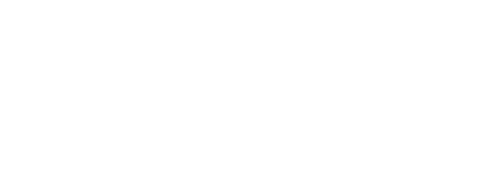 Беляева Н.А.№ вариантаКомбинация значений признаковРезультат Услуги, за которым обращается заявитель «Постановка на учет граждан, нуждающихся в предоставлении жилого помещения»Результат Услуги, за которым обращается заявитель «Постановка на учет граждан, нуждающихся в предоставлении жилого помещения»Физические лица – малоимущие и другие категории граждан, определенные федеральным законом, указом Президента Российской Федерации или законом субъекта Российской Федерации, нуждающиеся в жилых помещениях, обратился лично, совместно с членами семьи, не наниматель, не собственник, не член семьи нанимателя, не собственник жилого помещения, имеющий (ая/ее/ие) иные признаки, перечень которых приведен в приложении № 2 к настоящему Административному регламентуФизические лица – малоимущие и другие категории граждан, определенные федеральным законом, указом Президента Российской Федерации или законом субъекта Российской Федерации, нуждающиеся в жилых помещениях, обратился лично, совместно с членами семьи, наниматель или член семьи нанимателя жилого помещения по договору социального найма (ордеру), орган государственной власти, имеющий (ая/ее/ие) иные признаки, перечень которых приведен в приложении № 2 к настоящему Административному регламентуФизические лица – малоимущие и другие категории граждан, определенные федеральным законом, указом Президента Российской Федерации или законом субъекта Российской Федерации, нуждающиеся в жилых помещениях, обратился лично, совместно с членами семьи, наниматель или член семьи нанимателя жилого помещения по договору социального найма (ордеру), орган местного самоуправления, имеющий (ая/ее/ие) иные признаки, перечень которых приведен в приложении № 2 к настоящему Административному регламентуФизические лица – малоимущие и другие категории граждан, определенные федеральным законом, указом Президента Российской Федерации или законом субъекта Российской Федерации, нуждающиеся в жилых помещениях, обратился лично, совместно с членами семьи, наниматель или член семьи нанимателя жилого помещения по договору социального найма (ордеру), организация, имеющий (ая/ее/ие) иные признаки, перечень которых приведен в приложении № 2 к настоящему Административному регламентуФизические лица – малоимущие и другие категории граждан, определенные федеральным законом, указом Президента Российской Федерации или законом субъекта Российской Федерации, нуждающиеся в жилых помещениях, обратился лично, совместно с членами семьи, наниматель или член нанимателя по договору найма жилого помещения социального использования (ордеру), орган государственной власти, имеющий (ая/ее/ие) иные признаки, перечень которых приведен в приложении № 2 к настоящему Административному регламентуФизические лица – малоимущие и другие категории граждан, определенные федеральным законом, указом Президента Российской Федерации или законом субъекта Российской Федерации, нуждающиеся в жилых помещениях, обратился лично, совместно с членами семьи, наниматель или член нанимателя по договору найма жилого помещения социального использования (ордеру), орган местного самоуправления, имеющий (ая/ее/ие) иные признаки, перечень которых приведен в приложении № 2 к настоящему Административному регламентуФизические лица – малоимущие и другие категории граждан, определенные федеральным законом, указом Президента Российской Федерации или законом субъекта Российской Федерации, нуждающиеся в жилых помещениях, обратился лично, совместно с членами семьи, наниматель или член нанимателя по договору найма жилого помещения социального использования (ордеру), организация, имеющий (ая/ее/ие) иные признаки, перечень которых приведен в приложении № 2 к настоящему Административному регламентуФизические лица – малоимущие и другие категории граждан, определенные федеральным законом, указом Президента Российской Федерации или законом субъекта Российской Федерации, нуждающиеся в жилых помещениях, обратился лично, совместно с членами семьи, собственник или член семьи собственника, право зарегистрировано в ЕГРН, имеющий (ая/ее/ие) иные признаки, перечень которых приведен в приложении № 2 к настоящему Административному регламентуФизические лица – малоимущие и другие категории граждан, определенные федеральным законом, указом Президента Российской Федерации или законом субъекта Российской Федерации, нуждающиеся в жилых помещениях, обратился лично, совместно с членами семьи, собственник или член семьи собственника, право не зарегистрировано в ЕГРН, имеющий (ая/ее/ие) иные признаки, перечень которых приведен в приложении № 2 к настоящему Административному регламентуФизические лица – малоимущие и другие категории граждан, определенные федеральным законом, указом Президента Российской Федерации или законом субъекта Российской Федерации, нуждающиеся в жилых помещениях, обратился лично, совместно с членами семьи, проживает в жилом помещении, не отвечающем установленным требованиям, право зарегистрировано в ЕГРН, имеющий (ая/ее/ие) иные признаки, перечень которых приведен в приложении № 2 к настоящему Административному регламентуФизические лица – малоимущие и другие категории граждан, определенные федеральным законом, указом Президента Российской Федерации или законом субъекта Российской Федерации, нуждающиеся в жилых помещениях, обратился лично, совместно с членами семьи, проживает в жилом помещении, не отвечающем установленным требованиям, право не зарегистрировано в ЕГРН, имеющий (ая/ее/ие) иные признаки, перечень которых приведен в приложении № 2 к настоящему Административному регламентуФизические лица – малоимущие и другие категории граждан, определенные федеральным законом, указом Президента Российской Федерации или законом субъекта Российской Федерации, нуждающиеся в жилых помещениях, обратился лично, проживает один, не наниматель, не собственник, не член семьи нанимателя, не собственник жилого помещенияФизические лица – малоимущие и другие категории граждан, определенные федеральным законом, указом Президента Российской Федерации или законом субъекта Российской Федерации, нуждающиеся в жилых помещениях, обратился лично, проживает один, наниматель или член семьи нанимателя жилого помещения по договору социального найма (ордеру), орган государственной властиФизические лица – малоимущие и другие категории граждан, определенные федеральным законом, указом Президента Российской Федерации или законом субъекта Российской Федерации, нуждающиеся в жилых помещениях, обратился лично, проживает один, наниматель или член семьи нанимателя жилого помещения по договору социального найма (ордеру), орган местного самоуправленияФизические лица – малоимущие и другие категории граждан, определенные федеральным законом, указом Президента Российской Федерации или законом субъекта Российской Федерации, нуждающиеся в жилых помещениях, обратился лично, проживает один, наниматель или член семьи нанимателя жилого помещения по договору социального найма (ордеру), организацияФизические лица – малоимущие и другие категории граждан, определенные федеральным законом, указом Президента Российской Федерации или законом субъекта Российской Федерации, нуждающиеся в жилых помещениях, обратился лично, проживает один, наниматель или член нанимателя по договору найма жилого помещения социального использования (ордеру), орган государственной властиФизические лица – малоимущие и другие категории граждан, определенные федеральным законом, указом Президента Российской Федерации или законом субъекта Российской Федерации, нуждающиеся в жилых помещениях, обратился лично, проживает один, наниматель или член нанимателя по договору найма жилого помещения социального использования (ордеру), орган местного самоуправленияФизические лица – малоимущие и другие категории граждан, определенные федеральным законом, указом Президента Российской Федерации или законом субъекта Российской Федерации, нуждающиеся в жилых помещениях, обратился лично, проживает один, наниматель или член нанимателя по договору найма жилого помещения социального использования (ордеру), организацияФизические лица – малоимущие и другие категории граждан, определенные федеральным законом, указом Президента Российской Федерации или законом субъекта Российской Федерации, нуждающиеся в жилых помещениях, обратился лично, проживает один, собственник или член семьи собственника, право зарегистрировано в ЕГРНФизические лица – малоимущие и другие категории граждан, определенные федеральным законом, указом Президента Российской Федерации или законом субъекта Российской Федерации, нуждающиеся в жилых помещениях, обратился лично, проживает один, собственник или член семьи собственника, право не зарегистрировано в ЕГРНФизические лица – малоимущие и другие категории граждан, определенные федеральным законом, указом Президента Российской Федерации или законом субъекта Российской Федерации, нуждающиеся в жилых помещениях, обратился лично, проживает один, проживает в жилом помещении, не отвечающем установленным требованиям, право зарегистрировано в ЕГРНФизические лица – малоимущие и другие категории граждан, определенные федеральным законом, указом Президента Российской Федерации или законом субъекта Российской Федерации, нуждающиеся в жилых помещениях, обратился лично, проживает один, проживает в жилом помещении, не отвечающем установленным требованиям, право не зарегистрировано в ЕГРНФизические лица – малоимущие и другие категории граждан, определенные федеральным законом, указом Президента Российской Федерации или законом субъекта Российской Федерации, нуждающиеся в жилых помещениях, уполномоченный представитель по доверенности, совместно с членами семьи, не наниматель, не собственник, не член семьи нанимателя, не собственник жилого помещения, имеющий (ая/ее/ие) иные признаки, перечень которых приведен в приложении № 2 к настоящему Административному регламентуФизические лица – малоимущие и другие категории граждан, определенные федеральным законом, указом Президента Российской Федерации или законом субъекта Российской Федерации, нуждающиеся в жилых помещениях, уполномоченный представитель по доверенности, совместно с членами семьи, наниматель или член семьи нанимателя жилого помещения по договору социального найма (ордеру), орган государственной власти, имеющий (ая/ее/ие) иные признаки, перечень которых приведен в приложении № 2 к настоящему Административному регламентуФизические лица – малоимущие и другие категории граждан, определенные федеральным законом, указом Президента Российской Федерации или законом субъекта Российской Федерации, нуждающиеся в жилых помещениях, уполномоченный представитель по доверенности, совместно с членами семьи, наниматель или член семьи нанимателя жилого помещения по договору социального найма (ордеру), орган местного самоуправления, имеющий (ая/ее/ие) иные признаки, перечень которых приведен в приложении № 2 к настоящему Административному регламентуФизические лица – малоимущие и другие категории граждан, определенные федеральным законом, указом Президента Российской Федерации или законом субъекта Российской Федерации, нуждающиеся в жилых помещениях, уполномоченный представитель по доверенности, совместно с членами семьи, наниматель или член семьи нанимателя жилого помещения по договору социального найма (ордеру), организация, имеющий (ая/ее/ие) иные признаки, перечень которых приведен в приложении № 2 к настоящему Административному регламентуФизические лица – малоимущие и другие категории граждан, определенные федеральным законом, указом Президента Российской Федерации или законом субъекта Российской Федерации, нуждающиеся в жилых помещениях, уполномоченный представитель по доверенности, совместно с членами семьи, наниматель или член нанимателя по договору найма жилого помещения социального использования (ордеру), орган государственной власти, имеющий (ая/ее/ие) иные признаки, перечень которых приведен в приложении № 2 к настоящему Административному регламентуФизические лица – малоимущие и другие категории граждан, определенные федеральным законом, указом Президента Российской Федерации или законом субъекта Российской Федерации, нуждающиеся в жилых помещениях, уполномоченный представитель по доверенности, совместно с членами семьи, наниматель или член нанимателя по договору найма жилого помещения социального использования (ордеру), орган местного самоуправления, имеющий (ая/ее/ие) иные признаки, перечень которых приведен в приложении № 2 к настоящему Административному регламентуФизические лица – малоимущие и другие категории граждан, определенные федеральным законом, указом Президента Российской Федерации или законом субъекта Российской Федерации, нуждающиеся в жилых помещениях, уполномоченный представитель по доверенности, совместно с членами семьи, наниматель или член нанимателя по договору найма жилого помещения социального использования (ордеру), организация, имеющий (ая/ее/ие) иные признаки, перечень которых приведен в приложении № 2 к настоящему Административному регламентуФизические лица – малоимущие и другие категории граждан, определенные федеральным законом, указом Президента Российской Федерации или законом субъекта Российской Федерации, нуждающиеся в жилых помещениях, уполномоченный представитель по доверенности, совместно с членами семьи, собственник или член семьи собственника, право зарегистрировано в ЕГРН, имеющий (ая/ее/ие) иные признаки, перечень которых приведен в приложении № 2 к настоящему Административному регламентуФизические лица – малоимущие и другие категории граждан, определенные федеральным законом, указом Президента Российской Федерации или законом субъекта Российской Федерации, нуждающиеся в жилых помещениях, уполномоченный представитель по доверенности, совместно с членами семьи, собственник или член семьи собственника, право не зарегистрировано в ЕГРН, имеющий (ая/ее/ие) иные признаки, перечень которых приведен в приложении № 2 к настоящему Административному регламентуФизические лица – малоимущие и другие категории граждан, определенные федеральным законом, указом Президента Российской Федерации или законом субъекта Российской Федерации, нуждающиеся в жилых помещениях, уполномоченный представитель по доверенности, совместно с членами семьи, проживает в жилом помещении, не отвечающем установленным требованиям, право зарегистрировано в ЕГРН, имеющий (ая/ее/ие) иные признаки, перечень которых приведен в приложении № 2 к настоящему Административному регламентуФизические лица – малоимущие и другие категории граждан, определенные федеральным законом, указом Президента Российской Федерации или законом субъекта Российской Федерации, нуждающиеся в жилых помещениях, уполномоченный представитель по доверенности, совместно с членами семьи, проживает в жилом помещении, не отвечающем установленным требованиям, право не зарегистрировано в ЕГРН, имеющий (ая/ее/ие) иные признаки, перечень которых приведен в приложении № 2 к настоящему Административному регламентуФизические лица – малоимущие и другие категории граждан, определенные федеральным законом, указом Президента Российской Федерации или законом субъекта Российской Федерации, нуждающиеся в жилых помещениях, уполномоченный представитель по доверенности, проживает один, не наниматель, не собственник, не член семьи нанимателя, не собственник жилого помещенияФизические лица – малоимущие и другие категории граждан, определенные федеральным законом, указом Президента Российской Федерации или законом субъекта Российской Федерации, нуждающиеся в жилых помещениях, уполномоченный представитель по доверенности, проживает один, наниматель или член семьи нанимателя жилого помещения по договору социального найма (ордеру), орган государственной властиФизические лица – малоимущие и другие категории граждан, определенные федеральным законом, указом Президента Российской Федерации или законом субъекта Российской Федерации, нуждающиеся в жилых помещениях, уполномоченный представитель по доверенности, проживает один, наниматель или член семьи нанимателя жилого помещения по договору социального найма (ордеру), орган местного самоуправленияФизические лица – малоимущие и другие категории граждан, определенные федеральным законом, указом Президента Российской Федерации или законом субъекта Российской Федерации, нуждающиеся в жилых помещениях, уполномоченный представитель по доверенности, проживает один, наниматель или член семьи нанимателя жилого помещения по договору социального найма (ордеру), организацияФизические лица – малоимущие и другие категории граждан, определенные федеральным законом, указом Президента Российской Федерации или законом субъекта Российской Федерации, нуждающиеся в жилых помещениях, уполномоченный представитель по доверенности, проживает один, наниматель или член нанимателя по договору найма жилого помещения социального использования (ордеру), орган государственной властиФизические лица – малоимущие и другие категории граждан, определенные федеральным законом, указом Президента Российской Федерации или законом субъекта Российской Федерации, нуждающиеся в жилых помещениях, уполномоченный представитель по доверенности, проживает один, наниматель или член нанимателя по договору найма жилого помещения социального использования (ордеру), орган местного самоуправленияФизические лица – малоимущие и другие категории граждан, определенные федеральным законом, указом Президента Российской Федерации или законом субъекта Российской Федерации, нуждающиеся в жилых помещениях, уполномоченный представитель по доверенности, проживает один, наниматель или член нанимателя по договору найма жилого помещения социального использования (ордеру), организацияФизические лица – малоимущие и другие категории граждан, определенные федеральным законом, указом Президента Российской Федерации или законом субъекта Российской Федерации, нуждающиеся в жилых помещениях, уполномоченный представитель по доверенности, проживает один, собственник или член семьи собственника, право зарегистрировано в ЕГРНФизические лица – малоимущие и другие категории граждан, определенные федеральным законом, указом Президента Российской Федерации или законом субъекта Российской Федерации, нуждающиеся в жилых помещениях, уполномоченный представитель по доверенности, проживает один, собственник или член семьи собственника, право не зарегистрировано в ЕГРНФизические лица – малоимущие и другие категории граждан, определенные федеральным законом, указом Президента Российской Федерации или законом субъекта Российской Федерации, нуждающиеся в жилых помещениях, уполномоченный представитель по доверенности, проживает один, проживает в жилом помещении, не отвечающем установленным требованиям, право зарегистрировано в ЕГРНФизические лица – малоимущие и другие категории граждан, определенные федеральным законом, указом Президента Российской Федерации или законом субъекта Российской Федерации, нуждающиеся в жилых помещениях, уполномоченный представитель по доверенности, проживает один, проживает в жилом помещении, не отвечающем установленным требованиям, право не зарегистрировано в ЕГРНРезультат Услуги, за которым обращается заявитель «Внесение изменений в сведения о гражданах, нуждающихся в предоставлении жилого помещения»Результат Услуги, за которым обращается заявитель «Внесение изменений в сведения о гражданах, нуждающихся в предоставлении жилого помещения»Физические лица – малоимущие и другие категории граждан, определенные федеральным законом, указом Президента Российской Федерации или законом субъекта Российской Федерации, нуждающиеся в жилых помещениях, обратился личноФизические лица – малоимущие и другие категории граждан, определенные федеральным законом, указом Президента Российской Федерации или законом субъекта Российской Федерации, нуждающиеся в жилых помещениях, уполномоченный представитель по доверенностиРезультат Услуги, за которым обращается заявитель «Предоставление информации о движении в очереди граждан, нуждающихся в предоставлении жилого помещения»Результат Услуги, за которым обращается заявитель «Предоставление информации о движении в очереди граждан, нуждающихся в предоставлении жилого помещения»Физические лица – малоимущие и другие категории граждан, определенные федеральным законом, указом Президента Российской Федерации или законом субъекта Российской Федерации, нуждающиеся в жилых помещениях, обратился личноФизические лица – малоимущие и другие категории граждан, определенные федеральным законом, указом Президента Российской Федерации или законом субъекта Российской Федерации, нуждающиеся в жилых помещениях, уполномоченный представитель по доверенностиРезультат Услуги, за которым обращается заявитель «Снятие с учета граждан, нуждающихся в предоставлении жилого помещения»Результат Услуги, за которым обращается заявитель «Снятие с учета граждан, нуждающихся в предоставлении жилого помещения»Физические лица – малоимущие и другие категории граждан, определенные федеральным законом, указом Президента Российской Федерации или законом субъекта Российской Федерации, нуждающиеся в жилых помещениях, обратился личноФизические лица – малоимущие и другие категории граждан, определенные федеральным законом, указом Президента Российской Федерации или законом субъекта Российской Федерации, нуждающиеся в жилых помещениях, уполномоченный представитель по доверенностиРезультат Услуги, за которым обращается заявитель «Исправление опечаток и ошибок»Результат Услуги, за которым обращается заявитель «Исправление опечаток и ошибок»Физические лица – малоимущие и другие категории граждан, определенные федеральным законом, указом Президента Российской Федерации или законом субъекта Российской Федерации, нуждающиеся в жилых помещениях, обратился личноФизические лица – малоимущие и другие категории граждан, определенные федеральным законом, указом Президента Российской Федерации или законом субъекта Российской Федерации, нуждающиеся в жилых помещениях, уполномоченный представитель по доверенности№ п/пПризнак заявителяЗначения признака заявителяРезультат Услуги «Постановка на учет граждан, нуждающихся в предоставлении жилого помещения»Результат Услуги «Постановка на учет граждан, нуждающихся в предоставлении жилого помещения»Результат Услуги «Постановка на учет граждан, нуждающихся в предоставлении жилого помещения»Категория заявителя1. Физические лица – малоимущие и другие категории граждан, определенные федеральным законом, указом Президента Российской Федерации или законом субъекта Российской Федерации, нуждающиеся в жилых помещенияхЗаявитель обращается лично или через представителя?1. Обратился лично.2. Уполномоченный представитель по доверенностиС кем проживает заявитель1. Совместно с членами семьи.2. Проживает одинЧлены семьи, с которыми проживает заявитель1. Супруг (супруга).2. Родители.3. Иные родственники.4. ДетиОснование пользования жилым помещением по месту жительства1. Не наниматель, не собственник, не член семьи нанимателя, не собственник жилого помещения.2. Наниматель или член семьи нанимателя жилого помещения по договору социального найма (ордеру).3. Наниматель или член нанимателя по договору найма жилого помещения социального использования (ордеру).4. Собственник или член семьи собственника.5. Проживает в жилом помещении, не отвечающем установленным требованиямУкажите наймодателя жилого помещения1. Орган государственной власти.2. Орган местного самоуправления.3. ОрганизацияПраво собственника жилого помещения зарегистрировано в ЕГРН1. Право зарегистрировано в ЕГРН.2. Право не зарегистрировано в ЕГРНРезультат Услуги «Внесение изменений в сведения о гражданах, нуждающихся в предоставлении жилого помещения»Результат Услуги «Внесение изменений в сведения о гражданах, нуждающихся в предоставлении жилого помещения»Результат Услуги «Внесение изменений в сведения о гражданах, нуждающихся в предоставлении жилого помещения»Категория заявителя1. Физические лица – малоимущие и другие категории граждан, определенные федеральным законом, указом Президента Российской Федерации или законом субъекта Российской Федерации, нуждающиеся в жилых помещенияхЗаявитель обращается лично или через представителя?1. Обратился лично.2. Уполномоченный представитель по доверенностиРезультат Услуги «Предоставление информации о движении в очереди граждан, нуждающихся в предоставлении жилого помещения»Результат Услуги «Предоставление информации о движении в очереди граждан, нуждающихся в предоставлении жилого помещения»Результат Услуги «Предоставление информации о движении в очереди граждан, нуждающихся в предоставлении жилого помещения»Категория заявителя1. Физические лица – малоимущие и другие категории граждан, определенные федеральным законом, указом Президента Российской Федерации или законом субъекта Российской Федерации, нуждающиеся в жилых помещенияхЗаявитель обращается лично или через представителя?1. Обратился лично.2. Уполномоченный представитель по доверенностиРезультат Услуги «Снятие с учета граждан, нуждающихся в предоставлении жилого помещения»Результат Услуги «Снятие с учета граждан, нуждающихся в предоставлении жилого помещения»Результат Услуги «Снятие с учета граждан, нуждающихся в предоставлении жилого помещения»Категория заявителя1. Физические лица – малоимущие и другие категории граждан, определенные федеральным законом, указом Президента Российской Федерации или законом субъекта Российской Федерации, нуждающиеся в жилых помещенияхЗаявитель обращается лично или через представителя?1. Обратился лично.2. Уполномоченный представитель по доверенностиРезультат Услуги «Исправление опечаток и ошибок»Результат Услуги «Исправление опечаток и ошибок»Результат Услуги «Исправление опечаток и ошибок»Категория заявителя1. Физические лица – малоимущие и другие категории граждан, определенные федеральным законом, указом Президента Российской Федерации или законом субъекта Российской Федерации, нуждающиеся в жилых помещенияхЗаявитель обращается лично или через представителя?1. Обратился лично.2. Уполномоченный представитель по доверенностиРезультат «Постановка на учет граждан, нуждающихся в предоставлении жилого помещения»Результат «Постановка на учет граждан, нуждающихся в предоставлении жилого помещения»Члены семьи, с которыми проживает заявительЧлены семьи, с которыми проживает заявительсупруг (супруга)Документ(ы), представляемые в рамках приема заявления и документов:документы, подтверждающие родственные отношения и отношения свойства с членами семьи:свидетельство о заключении брака. Документы, представляемые в рамках процедуры оценки: документы не предусмотрены. Сведения, представляемые в рамках заявления:реквизиты актовой записи о заключении брака (номер актовой записи, дата актовой записи, место регистрации акта гражданского состояния).Межведомственные запросы:Сведения из ЕГР ЗАГС о государственной регистрации заключения брака.Основание(я) отказа в предоставлении Услуги: основания не предусмотрены.Основание(я) отказа в приеме заявления и документов: основания не предусмотрены.Основание(я) приостановления Услуги: основания не предусмотрены.Основание(я) возобновления Услуги: основания не предусмотрены.Критерий(и) принятия решения о предоставлении Услуги: критерии не предусмотреныродителиДокумент(ы), представляемые в рамках приема заявления и документов: документы не предусмотрены. Документы, представляемые в рамках процедуры оценки: документы не предусмотрены. Сведения, представляемые в рамках заявления:Сведения о родителях ().Межведомственные запросы: межведомственные запросы не предусмотрены.Основание(я) отказа в предоставлении Услуги: основания не предусмотрены.Основание(я) отказа в приеме заявления и документов: основания не предусмотрены.Основание(я) приостановления Услуги: основания не предусмотрены.Основание(я) возобновления Услуги: основания не предусмотрены.Критерий(и) принятия решения о предоставлении Услуги: критерии не предусмотреныиные родственникиДокумент(ы), представляемые в рамках приема заявления и документов:документы, подтверждающие родственные отношения и отношения свойства с членами семьи:иной документ, подтверждающий факт государственной регистрации актов гражданского состояния. Документы, представляемые в рамках процедуры оценки: документы не предусмотрены. Сведения, представляемые в рамках заявления:Сведения о родственниках (степень родства, Фамилия Имя Отчество (при наличии), дата и место рождения).Межведомственные запросы: межведомственные запросы не предусмотрены.Основание(я) отказа в предоставлении Услуги: основания не предусмотрены.Основание(я) отказа в приеме заявления и документов: основания не предусмотрены.Основание(я) приостановления Услуги: основания не предусмотрены.Основание(я) возобновления Услуги: основания не предусмотрены.Критерий(и) принятия решения о предоставлении Услуги: критерии не предусмотреныдетиДокумент(ы), представляемые в рамках приема заявления и документов:документы, подтверждающие родственные отношения и отношения свойства с членами семьи:свидетельство о рождении. Документы, представляемые в рамках процедуры оценки: документы не предусмотрены. Сведения, представляемые в рамках заявления:Сведения о детях (ФИО (фамилия, имя, отчество), дата рождения ребенка, СНИЛС, реквизиты записи акта о рождении (номер записи, дата записи, наименование органа, которым произведена государственная регистрация акта гражданского состояния) (при наличии)).Межведомственные запросы:Сведения из ЕГР ЗАГС о государственной регистрации рождения.Основание(я) отказа в предоставлении Услуги: основания не предусмотрены.Основание(я) отказа в приеме заявления и документов: основания не предусмотрены.Основание(я) приостановления Услуги: основания не предусмотрены.Основание(я) возобновления Услуги: основания не предусмотрены.Критерий(и) принятия решения о предоставлении Услуги: критерии не предусмотрены